T.C.BİNGÖL İL ÖZEL İDARESİ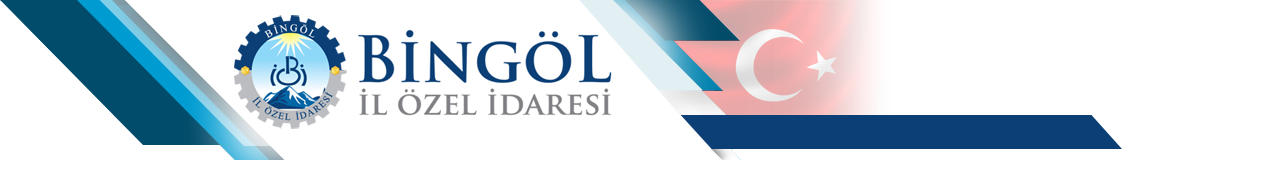 2018 YILI FAALİYET RAPORU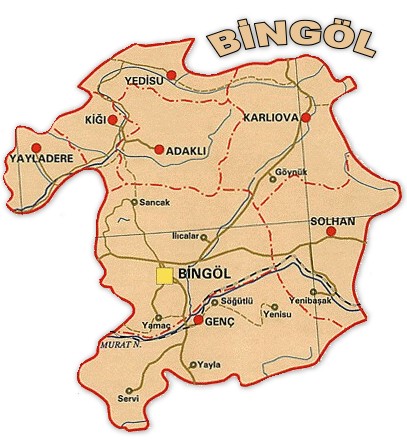 BİNGÖL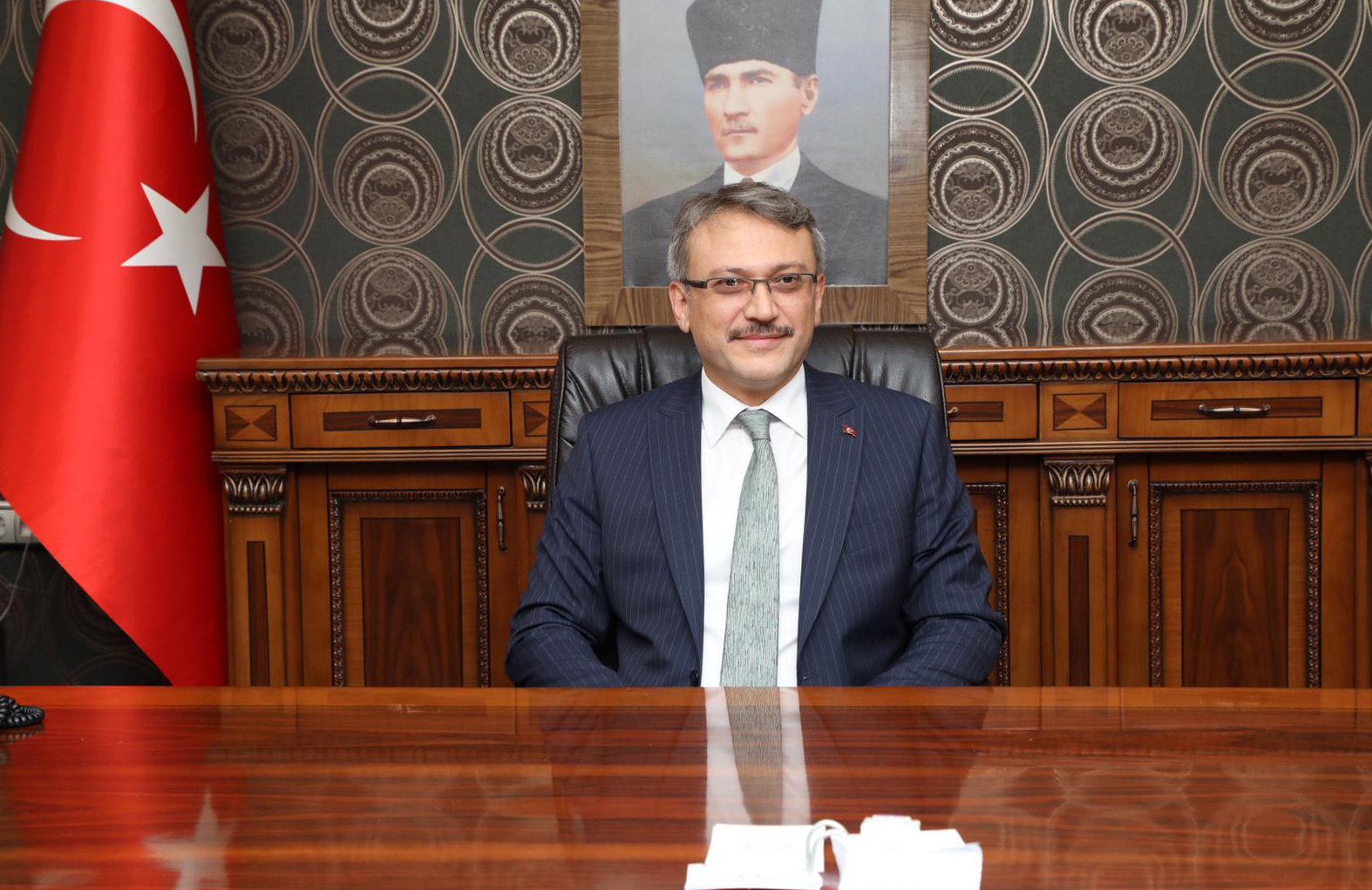 SUNUŞ:Bingöl İl Özel İdaresi 2018 Yılı Faaliyet Raporu 5032 Sayılı İl Özel İdare Kanunun 39. maddesi ile 5018 sayılı Kamu Mali Yönetim ve Kontrol Kanunun 41. maddesinin dördüncü fıkrasına uygun olarak saydamlık ve hesap verme sorumluluğu çerçevesinde hazırlanmıştır.Hazırlanan 2018 Yılı Faaliyet Raporuyla Bingöl İl Özel İdaresinin yapmış olduğu faaliyetlerin kamuoyuna duyurulması, kaynakların belirlenen amaç ve hedefler doğrultusunda planlı, etkili ve verimli kullanılması hususunda değerlendirilmesi, performans ölçümü ve sonuçların raporlanması hedeflenmiştir. 	2018 Yılı Faaliyet Raporu genel anlamda harcama yetkisi verdiği ve ödenek kullandırdığı harcama yetkililerine ait faaliyetlerin bileşkesi olarak mali tabloları, performans ölçütlerini, 2018 yılı için faaliyet değerlendirmesi, yürütülen yatırım hizmetlerini konu almaktadır. Bu çalışmalar aynı zamanda İl Genel Meclisi'nin de 2018 yılı performansı olmaktadır.2018 yılında da açık, şeffaf ve hesap verebilen, halkın memnuniyetini esas alan yönetim anlayışı ile yapılan çalışmaların gerçekleşmesinde emeği geçen ve katkı sağlayan İl Genel Meclisini ve İl Özel İdaresi Genel Sekreterliği ile personelini kutlar, başarılı çalışmalarının devamını dilerim.											Kadir EKİNCİ      ValiMisyonumuzÖzel İdare Yasası kapsamında Bingöl İlinin ağırlıklı olarak kırsal alanında ulaşım, tarım, içme suyu ile kır ve kentteki eğitim, sağlık, gençlik ve spor, sivil savunma, kültür ve turizm alanları başta olmak üzere, alt ve üst yapı hizmetlerini sunmak, yerleşim yerleri arasındaki gelişmişlik farklarını azaltarak ilin kalkınmasına çalışmak ve refah düzeyini yükseltmektir.VizyonumuzBingöl İlinin rekabetçi vizyonunu gerçekleştirmenin bilincinde olarak tüm hizmetlerini ilin kırsal ve kentsel kalkınması ekseninde en yüksek katkıyı sağlayacak şekilde sunan, sürekli gelişerek il özel idareleri içerisinde saygın bir yer edinmiş bir il özel idaresi olmaktır.Temel İlkelerimizKatılımcılığı sağlayarakŞeffaf ve adilİhtiyaçlara duyarlı, vatandaş memnuniyetini esas alan,Kaynak israfını önleyerekHızlı, etkin ve verimli bir şekilde hizmet sunmaktır.TARİHİ GELİŞİMTürkiye’de, İl Özel İdarelerinin kuruluş ve görevlerine ilişkin ilk esaslı düzenlemeler 1864 yılında çıkarılan ‘‘Teşkil-i Vilayet Nizamnamesi” ile yapılmıştır. Vilayet nizamnamesi; İl Genel Yönetimi ve İl Özel Yönetiminin bir arada düzenlendiği, eyaletlerin kaldırılarak yerine vilayet (İl) düzeninin getirildiği, İl Özel İdare sisteminin temelini oluşturan bir tüzük mahiyetindedir. Söz konusu Nizamname ile “Vilayet Umum Meclisi” kurulmuştur. Bugünkü İl Genel Meclislerinin temeli böylelikle atılmıştır. Bu düzenleme ile bir yerleşim birimi genel yönetim açısından il olarak kabul edildiği andan itibaren il olmanın tabi sonucu olarak ayrı bir yasa ve düzenlemeye gerek kalmaksızın İl Özel İdaresi teşkilatı kendiliğinden kurulmuş olmaktadır. 1870 İdare‐i Umumiye‐i Vilayet Nizamnamesi ile Vilayet Umum Meclislerinin yetkileri arttırılmış ve İl teşkilatlanmasının Devletin diğer bölgelerine de yaygınlaştırılması kararı alınmıştır. Daha gelişmiş bir mahalli anlayış ilk defa 1876 Anayasası ile ele alınmıştır. 1876 Kanun‐i Esasi’de Vilayet sisteminin tüm Osmanlı topraklarında kurulması hükme bağlanmış, ayrıca tefriki vezaif (görevlerin ayrımı) ve tevsii mezuniyet (yetki genişliği) ilkeleri getirilmiştir. Böylelikle Osmanlı Devleti’nin son döneminde eyalet sisteminden vilayet sistemine geçilirken, bir yandan da vilayetin özel idaresi teşkilatlanmış olmaktadır.II.Meşrutiyet Döneminde 1913 yılında İdare-i Umumiye-i Vilayet Kanun-u Muvakkati (İllerin Genel Yönetimine İlişkin Geçici Yasa) çıkarılmıştır. Bu yasa, İl Özel İdarelerini merkezi yönetime yardımcı olacak kuruluşlar olarak kabul etmiş ve hukuki durumu buna göre düzenlenmeye çalışılmıştır. Bu Yasa’da il özel idaresi; “İl, taşınır ve taşınmaz mallara sahip ve bu kanunla belirlenmiş ve sınırlandırılmış özel görevleri gerçekleştirmekle yükümlü bir tüzel kişidir. Buna göre vilayetin iki yönü vardı:Devlet idaresinin mülki taksimat dairesi olarak vilayet ve ademi merkeziyet birimi olarak vilayet. Vilayet organları; Umumi Meclis, Vilayet Encümeni ve Validir. Bu yasanın 74. maddesinden sonra gelen maddeleri, İl Özel İdareleriyle ilgilidir. İllerin genel yönetimini düzenleyen 1-74. maddeler 1929 yılında Vilayet Kanunu yayımlanarak yürürlükten kaldırılmış ve yerini 1426 sayılı Yasaya bırakmıştır. İlin özel idaresine ilişkin hükümler ise 1987 yılına kadar uygulamada kalmıştır. 1913 tarihli İdare‐i Umumiye‐i Vilayet Kanun‐u Muvakkatinde İl Özel İdaresinin görevleri; tarım, bayındırlık, eğitim, ekonomi, sağlık ve özel idaresi emlakinin yönetimi olarak belirlenmiştir. Bu Kanun, 1987 yılında yürürlüğe giren 3360 sayılı İl Özel İdaresi Kanunu ile değiştirilmiş ve adı “İl Özel İdaresi Kanunu” olarak belirlenmiştir. Ancak bu değişikliklerle de yeni bir İl Özel İdaresi Kanunu’na olan ihtiyaç giderilememiştir. Kamu yönetiminde gerçekleştirilen birçok değişim çabasına karşın, aynı çaba, mahallî idareler alanında, dolayısıyla il özel idareleri konusunda gösterilememiş, bunun sonucunda bu idareler kendilerinden beklenen hizmetleri başarıyla yerine getirecek yeterli kurumsal yapıya kavuşturulamamışlardır. Zaman içerisinde il özel idarelerinin özerk kurumlar olmaktan ziyade eğitim, sağlık, bayındırlık, imar ve diğer mahallî hizmetleri karşılayan ve merkezî idareye tâbi kurumlar oldukları anlayışı hâkim olmuştur. Yapılan ilk düzenlemelerde, il özel idarelerine geniş yetkiler verilmiştir. Bunun temel sebebi, il özel idarelerinin, merkezî idarenin sorumluluğundaki hizmetleri taşrada sunan ara düzey kurumlar olarak görülmeleridir. Ancak, bu görevlerin büyük bölümü daha sonraki süreçte merkezî idareye aktarılmıştır. Diğer taraftan, il özel idareleri, sorumluluklarında bulunan hizmetleri görmek için yeterli kaynaklara da sahip olamamışlardır. Kentleşme ve nüfus artışının neden olduğu yüksek beklentiyi bu kaynaklarla karşılamak ve etkin hizmet sunmak mümkün olamamıştır. Yönetim kapasitesi zayıf ve kurumsal gelişmesi yeterli olmayan il özel idareleri, öz kaynaklarını geliştirmede de başarılı olamamışlardır. Son olarak il özel idarelerine ilişkin köklü değişikler yapan 22.2.2005 tarihli ve 5302 sayılı İl Özel İdaresi Kanunu çıkarılmıştır.5302 sayılı 5302 sayılı İl Özel İdaresi Kanunu, katılımcılık, şeffaflık ve hesap verilebilirlik ilkeleri çerçevesinde İl Özel İdareleri’nin yetki, görev ve sorumluklarını arttırmıştır. Bu kanunla beraber il özel idaresinin görev, yetki ve sorumluluklarının artması ile teşkilat yapısı da değişikliğe uğramıştır. 5302 sayılı İl Özel İdaresi Kanunu’nun 36. Maddesi gereğince örgüt yapısı İçişleri Bakanlığınca çıkarılan “İl Özel İdareleri Norm Kadro İlke ve Standartlarına Dair Yönetmelik’’ ile yeniden yapılandırılmıştır. YASAL YÜKÜMLÜLÜKLER VE MEVZUAT ANALİZİT.C. Anayasa’sının 127. Maddesinde: Mahalli idareler; il, belediye veya köy halkının mahalli müşterek ihtiyaçlarını karşılamak üzere kuruluş esasları kanunla belirtilen ve karar organları, gene kanunda gösterilen, seçmenler tarafından seçilerek oluşturulan kamu tüzelkişileridir. Mahalli idarelerin kuruluş ve görevleri ile yetkileri, yerinden yönetim ilkesine uygun olarak kanunla düzenlenir. Mahalli idarelerin seçimleri, 67’ nci maddedeki esaslara göre beş yılda bir yapılır. Ancak, milletvekili genel veya ara seçiminden önceki veya sonraki bir yıl içinde yapılması gereken mahalli idareler organlarına veya bu organların üyelerine ilişkin genel veya ara seçimler milletvekili genel veya ara seçimleriyle birlikte yapılır. Kanun, büyük yerleşim merkezleri için özel yönetim biçimleri getirebilir.  Mahalli idarelerin seçilmiş organlarının, organlık sıfatını kazanmalarına ilişkin itirazların çözümü ve kaybetmeleri, konusundaki denetim yargı yolu ile olur. Ancak, görevleri ile ilgili bir suç sebebi ile hakkında soruşturma veya kovuşturma açılan mahalli idare organları veya bu organların üyelerini, İçişleri Bakanı, geçici bir tedbir olarak, kesin hükme kadar uzaklaştırabilir. Merkezi idare, mahalli idareler üzerinde, mahalli hizmetlerin idarenin bütünlüğü ilkesine uygun şekilde yürütülmesi, kamu görevlerinde birliğin sağlanması, toplum yararının korunması ve mahalli ihtiyaçların gereği gibi karşılanması amacıyla, kanunda belirtilen esas ve usuller dairesinde idari vesayet yetkisine sahiptir. Mahalli idarelerin belirli kamu hizmetlerinin görülmesi amacı ile, kendi aralarında Bakanlar Kurulunun izni ile birlik kurmaları, görevleri, yetkileri, maliye ve kolluk işleri ve merkezi idare ile karşılıklı bağ ve ilgileri kanunla düzenlenir. Bu idarelere, görevleri ile orantılı gelir kaynakları sağlanır.Kamu Yönetimi Reformu çalışmaları çerçevesinde hazırlanan 5302 Sayılı İl Özel İdaresi Kanunuyla birlikte il özel idarelerinin görevleri önemli oranda arttırılmıştır. Anılan Kanunun 6. maddesine göre İl Özel İdarelerinin görev ve sorumlulukları şöyledir; İl özel idaresi mahalli müşterek nitelikte olmak şartıyla;a) Gençlik ve spor, sağlık, tarım, sanayi ve ticaret; Belediye sınırları il sınırı olan Büyükşehir Belediyeleri hariç ilin çevre düzeni plânı, bayındırlık ve iskân, toprağın korunması, erozyonun önlenmesi, kültür, sanat, turizm; sosyal hizmet ve yardımlar, yoksullara mikro kredi verilmesi, çocuk yuvaları ve yetiştirme yurtları; ilk ve orta öğretim kurumlarının arsa temini, binalarının yapım, bakım ve onarımı ile diğer ihtiyaçlarının karşılanmasına ilişkin hizmetleri il sınırları içinde,b) İmar, yol, su, kanalizasyon, katı atık, çevre, acil yardım ve kurtarma, orman köylerinin desteklenmesi, ağaçlandırma, park ve bahçe tesisine ilişkin hizmetleri belediye sınırları dışında, Yapmakla görevli ve yetkilidir. Bakanlıklar ve diğer merkezi idare kuruluşları; yapım, bakım ve onarım işleri, devlet ve il yolları, içme suyu, sulama suyu, kanalizasyon, enerji nakil hattı, sağlık, eğitim, kültür, turizm, çevre, imar, bayındırlık, iskan, gençlik ve spor gibi hizmetlere ilişkin yatırımlar ile bakanlıklar ve diğer merkezi idare kuruluşlarının görev alanına giren diğer yatırımları, kendi bütçelerinde bu hizmetler için ayrılan ödenekleri il özel idarelerine aktarmak suretiyle gerçekleştirebilir. Aktarma işlemi ilgili bakanın onayıyla yapılır ve bu ödenekler tahsis amacı dışında kullanılamaz. İş, il özel idaresinin tabi olduğu usul ve esaslara göre sonuçlandırılır. İl özel idareleri de bütçe imkânları ölçüsünde bu yatırımlara kendi bütçesinden ödenek aktarabilir. Bu fıkraya göre, bakanlıklar ve diğer merkezi idare kuruluşları tarafından aktarılacak ödenekler ile gerçekleştirilecek yatırımlar, birinci fıkrada öngörülen görev alanı sınırlamasına tabi olmaksızın bütün il sınırları içinde yapılabilir. Bu fıkra kapsamında belirli bir projenin gerçekleştirilmesi amacıyla il özel idaresine aktarıldığı halde, aktarıldığı mali yılı takip eden yıl sonuna kadar tahsis edildiği proje için kullanılamayacağı anlaşılan ödenekler, ilgili Bakanın onayı ile bu fıkra kapsamında değerlendirilmek ve başka bir projede kullanılmak üzere aynı veya başka bir il özel idaresine veya ilgili mevzuatı çerçevesinde kullanılmak üzere Toplu Konut İdaresine aktarılabilir.Kamu kurum ve kuruluşlarının 5/1/1961 tarihli ve 237 sayılı Taşıt Kanunu kapsamındaki araçlarının alımı, işletilmesi, bakım ve onarımı ile bürolarının ihtiyaçları; kamu konutlarının yapım, bakım, işletme ve onarımı ile emniyet hizmetlerinin gerektirdiği teçhizat alımıyla ilgili harcamalar il özel idaresi bütçesinden karşılanabilir.İl çevre düzeni plânı; valinin koordinasyonunda, büyükşehirlerde büyükşehir belediyeleri, diğer illerde il belediyesi ve il özel idaresi ile birlikte yapılır. İl çevre düzeni plânı belediye meclisi ile il genel meclisi tarafından onaylanır. Belediye sınırları il sınırı olan Büyükşehir Belediyelerinde il çevre düzeni planı ilgili Büyükşehir Belediyeleri tarafından yapılır veya yaptırılır ve doğrudan Belediye Meclisi tarafından onaylanır. Hizmetlerin yerine getirilmesinde öncelik sırası, il özel idaresinin mali durumu, hizmetin ivediliği ve verildiği yerin gelişmişlik düzeyi dikkate alınarak belirlenir. İl özel idaresi hizmetleri, vatandaşlara en yakın yerlerde ve en uygun yöntemlerle sunulur. Hizmet sunumunda engelli, yaşlı, düşkün ve dar gelirlilerin durumuna uygun yöntemler uygulanır.Hizmetlerin diğer mahalli idareler ve kamu kuruluşları arasında bütünlük ve uyum içinde yürütülmesine yönelik koordinasyon o ilin valisi tarafından sağlanır.4562 sayılı Organize Sanayi Bölgeleri Kanunu ile Sanayi ve Ticaret Bakanlığına ve organize sanayi bölgelerine tanınan yetki ve sorumluluklar bu Kanun kapsamı dışındadır.İl özel idaresinin yetkileri ve imtiyazları:a) Kanunlarla verilen görev ve hizmetleri yerine getirebilmek için her türlü faaliyette bulunmak, gerçek ve tüzel kişilerin faaliyetleri için kanunlarda belirtilen izin ve ruhsatları vermek ve denetlemek.b) Kanunların il özel idaresine verdiği yetki çerçevesinde yönetmelik çıkarmak, emir vermek, yasak koymak ve uygulamak, kanunlarda belirtilen cezaları vermek.c) Hizmetlerin yürütülmesi amacıyla, taşınır ve taşınmaz malları almak, satmak, kiralamak veya kiraya vermek, takas etmek, bunlar üzerinde sınırlı aynî hak tesis etmek.d) Borç almak ve bağış kabul etmek.e) Vergi, resim ve harçlar dışında kalan ve miktarı yirmibeşmilyar Türk Lirasına kadar olan dava konusu uyuşmazlıkların anlaşmayla tasfiyesine karar vermek.f) Özel kanunları gereğince il özel idaresine ait vergi, resim ve harçların tarh, tahakkuk ve tahsilini yapmak.g) Belediye sınırları dışındaki gayri sıhhî müesseseler ile umuma açık istirahat ve eğlence yerlerine ruhsat vermek ve denetlemek. Ancak, sivil hava ulaşımına açık havaalanları bünyesinde yer alan tüm tesislere işyeri açma ve çalışma ruhsatı dahil her türlü ruhsat, Sivil Havacılık Genel Müdürlüğü tarafından verilir. Bu konuya ilişkin usûl ve esaslar Sivil Havacılık Genel Müdürlüğünce hazırlanacak bir yönetmelikle düzenlenir.İl özel idaresi, hizmetleri ile ilgili olarak, halkın görüş ve düşüncelerini belirlemek amacıyla kamuoyu yoklaması ve araştırması yapabilir.İl özel idaresinin mallarına karşı suç işleyenler Devlet malına karşı suç işlemiş sayılır. 2886 sayılı Devlet İhale Kanunu’nun 75 inci maddesi hükümleri il özel idaresi taşınmazları hakkında da uygulanır.İl özel idaresinin proje karşılığı borçlanma yoluyla elde edilen gelirleri, vergi, resim ve harçları, şartlı bağışlar ve kamu hizmetlerinde fiilen kullanılan malları haczedilemez.İl özel idaresine tanınan muafiyetler:İl özel idaresinin kamu hizmetine ayrılan veya kamunun yararlanmasına açık, gelir getirmeyen taşınmaz malları ile bunların inşa ve kullanımları katma değer vergisi ile özel tüketim vergisi hariç her türlü vergi, resim, harç, katkı ve katılma paylarından muaftır. (1)İl Özel İdaresinin Organları:İl Özel İdaresinin Organları; İl Genel Meclisi, İl encümeni ve Vali dir.İl genel meclisi; il özel idaresinin karar organıdır ve ilgili kanunda gösterilen esas ve usullere göre ildeki seçmenler tarafından seçilmiş üyelerden oluşur.İl encümeni; valinin başkanlığında, genel sekreter ile il genel meclisinin her yıl kendi üyeleri arasından seçeceği üç üye ve valinin her yıl birim amirleri arasından seçeceği iki üyeden oluşur. Valinin katılamadığı encümen toplantısına genel sekreter başkanlık eder. Encümen toplantılarına gündemdeki konularla ilgili olarak, ilgili birim amirleri vali tarafından oy hakkı olmaksızın görüşleri alınmak üzere çağrılabilir.Vali; il özel idaresinin başı ve tüzel kişiliğinin temsilcisidir.İl genel meclisinin görev ve yetkileria) Stratejik plân ile yatırım ve çalışma programlarını, il özel idaresi faaliyetlerini ve personelinin performans ölçütlerini görüşmek ve karara bağlamak.b) Bütçe ve kesin hesabı kabul etmek, bütçede kurumsal kodlama yapılan birimler ile fonksiyonel sınıflandırmanın birinci düzeyleri arasında aktarma yapmak.c) Belediye sınırları il sınırı olan Büyükşehir Belediyeleri hariç İl çevre düzeni plânı ile belediye sınırları dışındaki alanların imar plânlarını görüşmek ve karara bağlamak. (2)d) Borçlanmaya karar vermek.e) Bütçe içi işletmeler ile Türk Ticaret Kanunu’na tâbi ortaklıklar kurulmasına veya bu ortaklıklardan ayrılmaya, sermaye artışına ve gayrimenkul yatırım ortaklığıKurulmasına karar vermek.f) Taşınmaz mal alımına, satımına, trampa edilmesine, tahsisine, tahsis şeklinin değiştirilmesine veya tahsisli bir taşınmazın akar haline getirilmesine izin; üç yıldan fazla kiralanmasına ve süresi yirmi beş yılı geçmemek kaydıyla bunlar üzerinde sınırlı aynî hak tesisine karar vermek.g) Şartlı bağışları kabul etmek.h) (İptal)i) İl özel idaresi adına imtiyaz verilmesine ve il özel idaresi yatırımlarının yapişlet veya yap-işlet-devret modeli ile yapılmasına, il özel idaresine ait şirket, işletme ve iştiraklerin özelleştirilmesine karar vermek.j) Encümen üyeleri ile ihtisas komisyonları üyelerini seçmek.           k) İl özel idaresi tarafından çıkarılacak yönetmelikleri kabul etmek.           l) Norm kadro çerçevesinde il özel idaresinin ve bağlı kuruluşlarının kadrolarının ihdas, iptal ve değiştirilmesine karar vermek.m) Yurt içindeki ve yurt dışındaki mahallî idareler ve mahallî idare birlikleriyle karşılıklı işbirliği yapılmasına karar vermek.n) Diğer mahallî idarelerle birlik kurulmasına, kurulmuş birliklere katılmaya veya ayrılmaya karar vermek.o) İl özel idaresine kanunlarla verilen görev ve hizmetler dışında kalan ve ilgililerin isteğine bağlı hizmetler için uygulanacak ücret tarifesini belirlemek.Encümenin görev ve yetkileri:a) Stratejik plân ve yıllık çalışma programı ile bütçe ve kesin hesabı inceleyip il genel meclisine görüş bildirmek.b) Yıllık çalışma programına alınan işlerle ilgili kamulaştırma kararlarını almak ve uygulamak.c) Öngörülmeyen giderler ödeneğinin harcama yerlerini belirlemek.d) Bütçede fonksiyonel sınıflandırmanın ikinci düzeyleri arasında aktarma yapmak.e) Kanunlarda öngörülen cezaları vermek.f) Vergi, resim ve harçlar dışında kalan ve miktarı beşmilyar Türk Lirasına kadar olan ihtilafların sulhen halline karar vermek.g) Taşınmaz mal satımına, trampa edilmesine ve tahsisine ilişkin kararları uygulamak, süresi üç yılı geçmemek üzere kiralanmasına karar vermek.h) Belediye sınırları dışındaki umuma açık yerlerin açılış ve kapanış saatlerini belirlemek.i) Vali tarafından havale edilen konularda görüş bildirmek.j) Kanunlarla verilen diğer görevleri yapmak.Valinin görev ve yetkileri:a) İl özel idaresi teşkilâtının en üst amiri olarak il özel idaresi teşkilâtını sevk ve idare etmek, il özel idaresinin hak ve menfaatlerini korumak.b) İl özel idaresini stratejik plâna uygun olarak yönetmek, il özel idaresinin kurumsal stratejilerini oluşturmak, bu stratejilere uygun olarak bütçeyi, il özel idaresi faaliyetlerinin ve personelinin performans ölçütlerini hazırlamak ve uygulamak, izlemek ve değerlendirmek, bunlarla ilgili raporları meclise sunmak.c) İl özel idaresini Devlet dairelerinde ve törenlerde, davacı veya davalı olarak da yargı yerlerinde temsil etmek veya vekil tayin etmek.d) İl encümenine başkanlık etmek.e) İl özel idaresinin taşınır ve taşınmaz mallarını idare etmek.f) İl özel idaresinin gelir ve alacaklarını takip ve tahsil etmek.g) Yetkili organların kararını almak şartıyla sözleşme yapmak.h) İl genel meclisi ve encümen kararlarını uygulamak.i) Bütçeyi uygulamak, bütçede meclis ve encümenin yetkisi dışında kalan aktarmaları yapmak.j) İl özel idaresi personelini atamak.k) İl özel idaresi, bağlı kuruluşlarını ve işletmelerini denetlemek.l) Şartsız bağışları kabul etmek.m) İl halkının huzur, esenlik, sağlık ve mutluluğu için gereken önlemleri almak.n) Bütçede yoksul ve muhtaçlar için ayrılan ödeneği kullanmak.o) Kanunlarla il özel idaresine verilen ve il genel meclisi veya il encümeni kararını gerektirmeyen görevleri yapmak ve yetkileri kullanmak.İl özel idaresi teşkilâtı:İl özel idaresi teşkilatı; genel sekreterlik, malî işler, sağlık, tarım, imar, insan kaynakları, hukuk işleri birimlerinden oluşur. İlin nüfusu, fiziki ve coğrafi yapısı, ekonomik, sosyal, kültürel özellikleri ile gelişme potansiyeli dikkate alınarak norm kadro sistemine ve ihtiyaca göre oluşturulacak diğer birimlerin kurulması, kaldırılması veya birleştirilmesi il genel meclisinin kararıyla olur. Bu birimler büyükşehir belediyesi olan illerde daire başkanlığı ve müdürlük, diğer illerde müdürlük şeklinde kurulur.Genel sekreter, il özel idaresi hizmetlerini vali adına ve onun emirleri yönünde, mevzuat hükümlerine, il genel meclisi ve il encümeni kararlarına, il özel idaresinin amaç ve politikalarına, stratejik plan ve yıllık çalışma programına göre düzenler ve yürütür. Bu amaçla il özel idaresi kuruluşlarına gereken emirleri verir ve bunların uygulanmasını gözetir ve sağlar.Genel sekreter yukarıda belirtilen hizmetlerin yürütülmesinden valiye karşı sorumludur.Toplam nüfusu 3.000.000'a kadar olan illerde, ihtiyaca göre en fazla iki, nüfusu bunun üzerinde olan illerde en fazla dört genel sekreter yardımcılığı kadrosu ihdas edilebilir.FAALİYET ALANLARI İLE ÜRÜN VE HİZMETLERİN BELİRLENMESİYasal yükümlülükler ve mevzuat analizi gerçekleştirildikten sonra, bu analizin çıktılarından da yararlanılarak kuruluşumuzun temel faaliyet ve hizmetleri tespit edilerek belirli faaliyet alanları altında toplulaştırılmıştır.Köy yolları yapım, bakım ve onarımıİçmesuyu , sulama suyuKanalizasyon ve atık suİmar ve Köy Yerleşme Planları ile parselasyon planlarıOkul yapımı bakım onarım donatımAfet ve acil durum işleriKültür, turizm ve sosyal işlerKurumsal yapının geliştirilmesiBaşlıklar halinde sayılan bu temel faaliyet ve hizmetler aşağıda belirtilen 4 faaliyet alanı başlığı altında toplulaştırılmıştır205 -19 STRATEJİK PLAN1-Kırsal Altyapı2-Çevresel Ve Mekânsal Gelişim3-Sosyal Refahın Artırılması Ve Kültürel Değerlerin Korunması4-Kurumsal Yapının GeliştirilmesiPAYDAŞ ANALİZİKatılımcılık stratejik planlamanın temel unsurlarından biridir. Kuruluşun etkileşim içinde olduğu tarafların görüşlerinin dikkate alınması stratejik planın sahiplenilmesini sağlayarak uygulama şansını artıracaktır. Diğer yandan, kamu hizmetlerinin yararlanıcı ihtiyaçları doğrultusunda şekillendirilebilmesi için yararlanıcıların taleplerinin bilinmesi gerekir. Bu nedenle durum analizi kapsamında paydaş analizinin yapılması önem arz etmektedir.Paydaşlar, kuruluşun ürün ve hizmetleri ile ilgisi olan, kuruluştan doğrudan veya dolaylı, olumlu ya da olumsuz yönde etkilenen veya kuruluşu etkileyen kişi, grup veya kurumlardır. Paydaşlar, iç ve dış paydaşlar ile yararlanıcılar/müşteriler olarak sınıflandırılabilir.Planlama sürecinde paydaşlarla etkili bir iletişim kurularak bu kesimlerin ilgi ve katkısının sağlanması, paydaşların görüş ve beklentilerinin tespit edilmesi, İdaremizin faaliyetlerinin etkin bir şekilde gerçekleştirilmesine engel oluşturabilecek unsurların saptanması ve bunların giderilmesi için stratejiler oluşturulması, paydaşların kuruluş hakkındaki görüşlerinin alınmasıyla kuruluşun güçlü ve zayıf yönleri hakkında fikir edinilmesi sağlanmaya çalışılmıştır.Paydaşların tespit edilebilmesi için İdaremizin görev, faaliyet ve hizmetleri ile ilgisi olanlar, yönlendirenler, bu hizmetlerden yararlananlar, etkilenenler, bütün birimlerin görüşleri alınarak belirlenmiş, daha sonra idaremizle olan etkileşimine göre önceliklendirilmiştir. Bazı öncelikli dış paydaşların İdaremizle etkileşim içinde oldukları en önemli görev ve faaliyetler tespit edilmiştir. Yaptığımız değerlendirme ve analizde paydaşlarımız İç Paydaşlar, Birlikte Çalışma Yürütülmesi Gereken Dış Paydaşlar ile Faaliyet ve Hizmetleri Etkileyen Dış Paydaşlar olarak sınıflandırılmıştır.DURUM ANALİZİA-TARİHSEL GELİŞİM           İ.Ö.İ kuruluş kanunu bakımından en uzun ömürlü olan yerel yönetim birimi özelliğini taşımaktadır. Belediyeler ve köyler ile ilgili yasal düzenlemeler cumhuriyet döneminde yapılırken, yürürlükte olan İl Özel İdaresi Kanunu 1913 tarihinde uygulamaya girmiştir Ancak İ.Ö.İ. oluşum sürecini daha eskilere dayandırmak mümkündür. Tanzimat’a doğru; Osmanlı Devleti sarsılan ve yıpranan kamu düzenini yeniden kurmak istedi. Bu dönemde iç ve özellikle dış baskılar nedeniyle düzenlemeleri yapma gereksinimi hissetti, adeta buna mecbur kaldı. Merkezi otorite; iç ve dış çevrelerin desteğini almak amacıyla azınlıklara yönelerek ülke yönetiminde onlardan yararlanma yolunu seçti. Müslüman ve Müslüman olmayan toplulukların yasalar önünde eşitliğinin tanınması 1839 Gülhane Hatt-ı Hümayunu ile gerçekleşirken bu gelişme aynı zamanda Osmanlı Devleti için siyasi, idari ve sosyal içerikli bir değişme sürecinin de resmen ve fiili olarak başlangıcını oluşturdu.  Bugünkü anlamda İ.Ö.İ.’nin yasal dayanağını 1864 tarihli "Teşkili Vilayet Nizamnamesi" oluşturur. Fransızların departman düzeni örnek alınarak başlatılan bu düzenlemenin en önemli yönü eyalet sistemi yerine vilayet sistemini getirmesidir.  İl sistemi gerek Osmanlı'da gerekse sistemin ithal edildiği Fransa'da merkeziyetçiliği sağlamlaştırmak için ortaya atılmıştır 1913 yılında savaştan sonra "İdare-i Umumiye-i Vilayet-i Kanunu Murakkatı" çıkarıldı. Osmanlı hukuk yapısına göre bunu kanun hükmünde kararname olarak kabul etmek gerekir. Ancak Meclis-i Mebusan'ın toplanamaması nedeniyle bu kanun hep muvakkat namıyla gündemde kaldı ve günümüze değin devam etti.  Bu kanunun birinci bölümünü oluşturan 1-74. maddeler 1426 sayılı "Vilayet İdaresi" kanunu ile kaldırıldı. 1949'da çıkarılan 5442 sayılı İl İdaresi Kanunu bunun yerini aldı.  İ.Ö.İ. ile ilgili önemli değişiklik 16.5.1987 tarihinde TBMM'de kabul edilen 3360 sayılı yasadır. Bu yasanın gerekçesinde; ayrı zamanlarda ayrı yasalarla yapılan ekler ve değişiklikler bir sistem ve ilke çerçevesinde düzenleme yapılmadığından, İ.Ö.İ.'nin statülerinde, görev ve yetkilerinde karışıklık meydana gelmiştir belirlemesi yapılmıştır. Doğru teşhise rağmen aksaklıklar 1987'de yapılan düzenlemeler ile de giderilememiştir. Yasa İ.Ö.İ. amaç ve görevlerini açık bir şekilde belirlememiştir. Görevleri genel bir şekilde sayarak görevlerin kapsam ve sınırını Bakanlar kuruluna bırakmıştır. Yasa dili ve sistemi ile aynı kalmıştır. En önemli şekilsel değişiklik ise yasanın adının " İl Özel İdaresi Kanunu" olarak değiştirilmesidir. 5302 sayılı İl Özel İdaresi Kanunu 04.03.2005 tarihinde yürürlüğe girmiştir. Bu kanun ile İl Özel İdarelerinin görev, yetki ve sorumlulukları artırılmıştır. İl Özel İdarelerinin yerinden yönetimin vermiş olduğu avantajı kullanarak; güvenilir, hesap verebilir ve kaynak israfına duyarlı bir yönetim anlayışı içerisinde, sorumlu bulunduğu topluma etkin, hızlı, kaliteli bir hizmet sunması amaçlanmıştır.B- YASAL YÜKÜMLÜLÜKLER VE MEVZUAT ANALİZİİl Özel İdaresinin 5302 Sayılı Kanuna Göre Görev, Yetki ve Sorumluluklarıİl Özel İdaresi mahallî müşterek nitelikte olmak şartıyla;a)  Gençlik ve Spor, Sağlık, Tarım, Sanayi ve Ticaret; Belediye sınırları İl sınırı olan Büyükşehir Belediyeleri hariç ilin çevre düzeni planı, Bayındırlık ve İskân, Toprağın korunması, Erozyonun önlenmesi, Yoksullara Mikro Kredi verilmesi, Sevgi Evleri; ilk ve orta öğretim kurumlarının arsa temini, binaların yapımı, bakım ve onarımı ile diğer ihtiyaçlarının karşılanmasına ilişkin hizmetleri İl sınırları içinde, b) İmar, Yol, Su, Kanalizasyon, Katı Atık, Çevre, Acil Yardım ve Kurtarma, Kültür, Turizm,     Gençlik ve Spor; Orman köylerinin desteklenmesi, Ağaçlandırma, Park ve Bahçe tesisine ilişkin hizmetleri belediye sınırları dışında,	Yapmakla görevli ve yetkilidir.c) İl çevre düzeni plânı; valinin koordinasyonunda, büyük şehirlerde Büyük Şehir Belediyeleri, diğer illerde İl Belediyesi ve İl Özel İdaresi ile birlikte yapılır. İl çevre düzeni plânı Belediye Meclisi ile İl Genel Meclisi tarafından onaylanır. d) Hizmetlerin yerine getirilmesinde öncelik sırası, İl Özel İdaresinin malî durumu,  hizmetin ivediliği ve verildiği yerin gelişmişlik düzeyi dikkate alınarak belirlenir.e)  İl Özel İdaresi hizmetleri, vatandaşlara en yakın yerlerde ve en uygun yöntemlerle sunulur. Hizmet sunumunda özürlü, yaşlı, düşkün ve dar gelirlilerin durumuna uygun yöntemler uygulanır.f) Hizmetlerin diğer mahallî idareler ve kamu kuruluşları arasında bütünlük ve uyum içinde yürütülmesine yönelik koordinasyon o ilin valisi tarafından sağlanır.g) 4562 sayılı Organize Sanayi Bölgeleri Kanunu ile Sanayi ve Ticaret Bakanlığına ve Organize Sanayi Bölgelerine tanınan yetki ve sorumluluklar bu Kanun kapsamı dışındadır.Diğer Kanunlarla Verilen Görev ve Yetkiler:3202 	Köye Yönelik Hizmetler Hakkındaki Kanun  222 	İlköğretim ve Eğitim Kanunu3194 	İmar Kanunu4562 	Organize Sanayi Bölgeleri Kanunu2872 	Çevre Kanunu3285 	Hayvan Sağlığı ve Zabıtası Kanunu2510 	İskân Kanunu3998	Köy Mezarlıklarının Korunması Hakkındaki Kanun1593 	Umumi Hıfzıssıhha Kanunu5286 	Köy Hizmetleri Genel Müdürlüğünün Kaldırılması ve Bazı Kanunlarda DeğişiklikYapılması Hakkındaki Kanun5442 	İl İdaresi Kanunu3213 	Maden Kanunu ve Çeşitli Kanunlarda Değişiklik Yapılması Hakkındaki Kanun5226 	Kültür ve Tabiat Varlıklarını Koruma Kanunu5403 	Toprak Koruma ve Arazi Kanunu  927 	Sıcak ve Soğuk Maden Sularının İstismarı İle Kaplıcalar Tesisatı Hakkında Kanun5902 	Afet ve Acil Durum Yönetimi Başkanlığının Teşkilat ve Görevleri Hakkında Kanun İl Özel İdaresinin Yetkileri ve İmtiyazlarıİl Özel İdaresinin yetkileri ve imtiyazları şunlardır:Kanunlarla verilen görev ve hizmetleri yerine getirebilmek için her türlü faaliyette bulunmak, gerçek ve tüzel kişilerin faaliyetleri için kanunlarda belirtilen izin ve ruhsatları vermek ve denetlemek.Kanunların İl Özel İdaresine verdiği yetki çerçevesinde yönetmelik çıkarmak, emir vermek, yasak koymak ve uygulamak, kanunlarda belirtilen cezaları vermek.Hizmetlerin yürütülmesi amacıyla, taşınır ve taşınmaz malları almak, satmak, kiralamak veya kiraya vermek, takas etmek, bunlar üzerinde sınırlı aynî hak tesis etmek.Borç almak ve bağış kabul etmek.Vergi, resim ve harçlar dışında kalan ve miktarı yirmi beş milyar Türk Lirasına kadar olan dava konusu uyuşmazlıkların anlaşmayla tasfiyesine karar vermek.Özel kanunları gereğince İl Özel İdaresine ait vergi, resim ve harçların tarh, tahakkuk ve tahsilini yapmak.Belediye sınırları dışındaki gayri sıhhî müesseseler ile umuma açık istirahat ve eğlence yerlerine ruhsat vermek ve denetlemek.İl Özel İdaresi, hizmetleri ile ilgili olarak, halkın görüş ve düşüncelerini belirlemek amacıyla kamuoyu yoklaması ve araştırması yapabilir.İl Özel İdaresinin mallarına karşı suç işleyenler devlet malına karşı suç işlemiş sayılır.İl Özel İdaresinin proje karşılığı borçlanma yoluyla elde edilen gelirleri, vergi, resim ve harçları, şartlı bağışlar ve kamu hizmetlerinde fiilen kullanılan malları haczedilemez.Bingöl İl Genel Meclisi’nin 5302 Sayılı Kanuna Göre Görev ve Yetkileriİl Genel Meclisi, İl Özel İdaresinin karar organıdır ve ilgili kanunda gösterilen esas ve usullere göre ildeki seçmenler tarafından seçilmiş üyelerden oluşur.İl Genel Meclisinin görev ve yetkileri şunlardır:Stratejik plan ile yatırım ve çalışma programlarını, İl Özel İdaresi faaliyetlerini ve personelinin performans ölçütlerini görüşmek ve karara bağlamak.Bütçe ve kesin hesabı kabul etmek, bütçede kurumsal kodlama yapılan birimler ile fonksiyonel sınıflandırmanın birinci düzeyleri arasında aktarma yapmak.İl çevre düzeni planı ile belediye sınırları dışındaki alanların imar planlarını görüşmek ve karara bağlamak.Borçlanmaya karar vermek.Bütçe içi işletmeler ile Türk Ticaret Kanunu’na tâbi ortaklıklar kurulmasına veya bu ortaklıklardan ayrılmaya, sermaye artışına ve gayrimenkul yatırım ortaklığı kurulmasına karar vermek. Taşınmaz mal alımına, satımına, trampa edilmesine, tahsisine, tahsis şeklinin değiştirilmesine veya tahsisli bir taşınmazın akar haline getirilmesine izin; üç yıldan fazla kiralanmasına ve süresi yirmi beş yılı geçmemek kaydıyla bunlar üzerinde sınırlı aynî hak tesisine karar vermek.Şartlı bağışları kabul etmek.Vergi, resim ve harç dışında kalan miktarı beş milyardan yirmi beş milyar Türk Lirasına kadar ihtilaf konusu olan özel idare alacaklarının anlaşma ile tasfiyesine karar vermek. İl Özel İdaresi adına imtiyaz verilmesine ve İl Özel İdaresi yatırımlarının yap-işlet veya yap-işlet-devret modeli ile yapılmasına, İl Özel İdaresine ait şirket, işletme ve iştiraklerin özelleştirilmesine karar vermek.Encümen üyeleri ile ihtisas komisyonları üyelerini seçmek.İl Özel İdaresi tarafından çıkarılacak yönetmelikleri kabul etmek.Norm kadro çerçevesinde İl Özel İdaresinin ve bağlı kuruluşlarının kadrolarının ihdas, iptal ve değiştirilmesine karar vermek.Yurt içindeki ve yurt dışındaki mahallî idareler ve mahallî idare birlikleriyle karşılıklı işbirliği yapılmasına karar vermek. Diğer mahallî idarelerle birlik kurulmasına, kurulmuş birliklere katılmaya veya ayrılmaya karar vermek.İl Özel İdaresine kanunlarla verilen görev ve hizmetler dışında kalan ve ilgililerin isteğine bağlı hizmetler için uygulanacak ücret tarifesini belirlemek.Bingöl İl Encümeni’nin 5302 Sayılı Kanuna Göre Görev ve Yetkileri İl Encümeni valinin başkanlığında, İl Genel Meclisinin her yıl kendi üyeleri arasından bir yıl için gizli oyla seçeceği beş üye ile biri malî hizmetler birim amiri olmak üzere valinin her yıl birim amirleri arasından seçeceği beş üyeden oluşur. Valinin katılamadığı encümen toplantısına genel sekreter başkanlık eder. Encümen toplantılarına gündemdeki konularla ilgili olarak, ilgili birim amirleri vali tarafından oy hakkı olmaksızın görüşleri alınmak üzere çağrılabilir.Encümenin görev ve yetkileri şunlardır:Stratejik plân ve yıllık çalışma programı ile bütçe ve kesin hesabı inceleyip İl Genel Meclisine görüş bildirmek. Yıllık çalışma programına alınan işlerle ilgili kamulaştırma kararlarını almak ve uygulamak.Öngörülmeyen giderler ödeneğinin harcama yerlerini belirlemek.Bütçede fonksiyonel sınıflandırmanın ikinci düzeyleri arasında aktarma yapmak.Kanunlarda öngörülen cezaları vermek.Vergi, resim ve harçlar dışında kalan ve miktarı beş milyar Türk Lirasına kadar olan ihtilafların sulhen halline karar vermek.Taşınmaz mal satımına, trampa edilmesine ve tahsisine ilişkin kararları uygulamak, süresi üç yılı geçmemek üzere kiralanmasına karar vermek. Belediye sınırları dışındaki umuma açık yerlerin açılış ve kapanış saatlerini belirlemekVali tarafından havale edilen konularda görüş bildirmek.Kanunlarla verilen diğer görevleri yapmak.Bingöl Valisi’nin 5302 Sayılı Kanuna Göre Görev ve YetkileriVali, İl Özel İdaresinin başı ve tüzel kişiliğinin temsilcisidir.Valinin görev ve yetkileri şunlardır:İl Özel İdaresi teşkilatının en üst amiri olarak İl Özel İdaresi teşkilâtını sevk ve idare etmek, İl Özel İdaresinin hak ve menfaatlerini korumak.İl Özel İdaresini stratejik plana uygun olarak yönetmek, İl Özel İdaresinin kurumsal stratejilerini oluşturmak, bu stratejilere uygun olarak bütçeyi, İl Özel İdaresi faaliyetlerinin ve personelinin performans ölçütlerini hazırlamak ve uygulamak, izlemek ve değerlendirmek, bunlarla ilgili raporları meclise sunmakİl Özel İdaresini Devlet dairelerinde ve törenlerde, davacı veya davalı olarak da yargı yerlerinde temsil etmek veya vekil tayin etmek. İl Encümenine başkanlık etmek. İl Özel İdaresinin taşınır ve taşınmaz mallarını idare etmek.İl Özel İdaresinin gelir ve alacaklarını takip ve tahsil etmek.Yetkili organların kararını almak şartıyla sözleşme yapmak.İl Genel Meclisi ve encümen kararlarını uygulamak.Bütçeyi uygulamak, bütçede meclis ve encümenin yetkisi dışında kalan aktarmaları yapmak. İl Özel İdaresi personelini atamak.İl Özel İdaresi, bağlı kuruluşlarını ve işletmelerini denetlemek.Şartsız bağışları kabul etmek.İl halkının huzur, esenlik, sağlık ve mutluluğu için gereken önlemleri almak.Bütçede yoksul ve muhtaçlar için ayrılan ödeneği kullanmak.Kanunlarla İl Özel İdaresine verilen ve İl Genel Meclisi veya İl Encümeni kararını gerektirmeyen görevleri yapmak ve yetkileri kullanmak.Diğer Kuruluşlarla İlişkilerİl Özel İdaresi, İl Genel Meclisinin kararı üzerine yapacağı anlaşmaya uygun olarak görev ve sorumluluk alanlarına giren konularda;Diğer kamu kurum ve kuruluşlarına ait yapım, bakım, onarım ve taşıma işlerini bedelli veya bedelsiz üstelenebilir veya bu kuruluşlar ile ortak hizmet projeleri gerçekleştirebilir ve bu amaçla gerekli kaynak aktarımında bulunabilir. Bu takdirde iş, işin yapımını üstlenen kuruluşun tâbi olduğu mevzuat hükümlerine göre sonuçlandırılır.Merkezî idareye ait asli görev ve hizmetlerin yerine getirilmesi amacıyla gerekli bina ve tesisler ile arsa ve aynî ihtiyaçları karşılayabilir, geçici olarak araç ve personel görevlendirebilir.Kamu kurumu niteliğindeki meslek kuruluşları, dernekler, vakıflar ve 507 sayılı Esnaf ve Küçük Sanatkârlar Kanunu kapsamına giren meslek odaları ile ortak hizmet projeleri gerçekleştirebilir.Kendilerine ait taşınmaz malları, asli görev ve hizmetlerinde kullanılmak ve süresi yirmi beş yılı geçmemek üzere diğer kamu kurum ve kuruluşlarına tahsis edebilir. Bu taşınmazların, tahsis amacı dışında kullanılması durumunda, tahsis işlemi iptal edilir. Tahsis süresi sonunda, aynı esaslara göre yeniden tahsis mümkündür. Bu taşınmazlar aynı kuruluşlara kiraya da verilebilir. (b) ve (d) bentleri uyarınca kamu kurum ve kuruluşlarına İl Özel İdarelerince karşılanan veya tahsis edilen taşınmazlar, kamu konutu ve sosyal tesis olarak kullanılamaz	BİÖİ, artan görevlerini dikkate alarak geleceğe dönük olarak faaliyetlerini ayrıntılı olarak önceliklendirerek ve ulusal düzeydeki plan ve programlarla ilişkilendirerek SP’nını oluşturmuştur. Bir sonraki aşama, SP’da belirlenen stratejik amaç, hedef ve faaliyetlerin performansa dayalı bütçesinin hazırlanması olacaktır.Stratejik Plan Modeli	BİÖİ’nin stratejik planı çalışmalarında DPT tarafından hazırlanan SP Kılavuzunda yer alan model ve yaklaşım esas alınmıştır. Bu model kamu kuruluşlarında stratejik planlama uygulamaları yapan diğer ülkeler ile genel nitelikleri itibariyle benzerlik göstermektedir.BİÖİ’de uygulanan stratejik plan modelinin aşamaları sırasıyla aşağıdaki gibidir:Üst yönetim desteğinin sağlanmasıKamu Yönetimi Reformu çerçevesinde yerel yönetimlerin yetkilerinin artırılmasını dikkate alan bir yaklaşımla SP’nin hazırlanmasına karar verilmesiStratejik planlama ekibinin (SPE) oluşturulmasıSPE’nin eğitilmesi ve çalışma normlarının oluşturulmasıYasal yetki ve yükümlülükler çalışmasıDurum Analizi çalışmasıPaydaş AnaliziGüçlü, Zayıf Yanlar- Fırsatlar Tehditler (GZFT) çalışmasıÖneriler çalışmasıStratejik Konular çalışmasıMisyonVizyonStratejik Amaçlar, Hedefler ve Faaliyetler çalışmasıStratejik Planın VarsayımlarıBİÖİ’nin görev alanının ildeki diğer kamu kurumlarıyla çakışması ve faaliyetlerinin belirli kısımlarını merkezi kuruluşların İl Müdürlükleri eliyle gerçekleştirilmesi SP için tanımlanan “kuruluş” özelliğini zayıflatan unsurlardır. Bu nedenler, BİÖİ’ninSP’nın yapılmasında izlenecek uygulama stratejisinin ve sürecinin farklı tasarlanmasına yol açmıştır.Bu farklılıktan yola çıkarak, Kamu Yönetiminin Temel İlkeleri ve Yeniden Yapılandırılması Hakkındaki Kanun Taslağındaki düzenlemelere ve 5302 sayılı İl Özel İdaresi Yasa Taslağında belirtilen görev ve organizasyon yapısı temel alınarak BİÖİ’nin SP uygulama stratejisi belirlenmiştir. Yeni yasal çerçevede İl Özel İdare’lerinin görev ve yetki yetkilerindeki artış ve özel idarelerin kurumsal kapasitelerindeki yetersizlikler dikkate alınarak, Bingöl’de ilgili merkezi kuruluşların il müdürlüklerinin katılımıyla BİÖİ’ nin SP’ nı hazırlanmıştır. Dolayısıyla, BİÖİ ile görev tanımları kesişen ilgili il müdürlüklerinin de önümüzdeki beş yıldaki stratejik amaç, hedef ve faaliyetleri de belirlenmiştir.	5302 sayılı yeni İl Özel İdaresi Kanunu bu idarelere yeni görevler ihdas etmesi ve yetkilerini artırması, özel idarelerin beşerî ve kurumsal yapısını yakın gelecekte değiştirmesini gerektirmektedir. Bu durum, mevcut kurumsal yapısı ile özel idarelerin kuruluş düzeyinde SP hazırlamasında ve uygulamasında ciddi güçlüklere neden olabilecektir. SP’ ların hayata geçirilmesinde diğer önemli sorun ise, idarelerin görev alanları genişletilmesine bağlı olarak hazırlanan mahalli idarelere gerekli mali kaynak sağlayacak yasal düzenlemenin henüz gerçekleşmemiş olmasıdır.DURUM ANALİZİKamu Yönetimi Reformu Sürecinde İl Özel İdareleriTürkiye’de, İl Özel İdare’lerinin kuruluş ve görevlerine ilişkin ilk esaslı düzenlemeler 1913 yılında geçici bir kanun olarak yürürlüğe konulan İdare-i Umumiye-i Vilayet Kanunuyla gerçekleştirilmiştir. Bu yasa, 1987 yılında 3360 sayılı kanunla İl Özel İdaresi Kanunu olarak değiştirilmiştir. Kamu yönetiminde gerçekleştirilen birçok değişim çabasına rağmen aynı çabalar mahallî idareler alanında, dolayısıyla İl Özel İdare’leri konusunda gösterilememiş, bunun sonucunda bu idareler kendilerinden beklenen hizmetleri başarıyla yerine getirecek yeterli bir kurumsal yapıya kavuşturulamamışlardır. Zaman içerisinde İl Özel İdarelerinin özerk kurumlar olmaktan ziyade eğitim, sağlık, bayındırlık, imar ve diğer mahallî hizmetleri karşılayan ve merkezî idareye tâbi kurumlar oldukları anlayışı hâkim olmuştur. Yapılan ilk düzenlemelerde, İl Özel İdarelerine geniş yetkiler verilmiştir. Bunun temel sebebi, İl Özel İdarelerinin merkezî idarenin sorumluluğundaki hizmetleri taşrada sunan ara düzey kurumlar olarak görülmeleridir. Ancak bu görevlerin büyük bir kısmı daha sonraki süreçte merkezî idareye aktarılmıştır.Diğer taraftan,  İl Özel İdareleri, sorumluluklarında bulunan hizmetleri görmek için yeterli kaynaklara da sahip olamamışlardır. GSMH’ nın mahallî idareler tarafından sarf edilen % 4,4’ünün yaklaşık olarak % 0,4’lük kısmı özel idareler tarafından kullanılmakta, bunun da önemli bir kısmı merkezî idareden aktarılan kaynaklardan oluşmaktadır. Kentleşme ve nüfus artışının neden olduğu yüksek beklentiyi bu kaynaklarla karşılamak ve etkin hizmet sunmak mümkün olamamıştır. Yönetim kapasitesi zayıf ve kurumsal gelişmesi yeterli olmayan İl Özel İdareleri, öz kaynaklarını geliştirmede de başarılı olamamışlardır. Yaşanan bu sorunların ve son dönemlerde dünyada siyasal, ekonomik ve idari alanda yaşanan gelişmelere paralel olarak, Türkiye de sonuçları uzun soluklu olacak reform çalışmalarına tanık olmaktadır. I. Bölümde ayrıntılı olarak belirlendiği üzere, yeni kamu yönetimi anlayışı, yönetimde etkinlik ve verimliliği temel almaktadır. Bu çerçevede yapılan geniş kapsamlı çalışmaların sonuçlarından biri olarak 5018 sayılı Kamu Mali Yönetimi ve Kontrol Kanunu yürürlüğe girmiştir. Kamu Yönetimi Reformu çerçevesinde yerel yönetimlere daha çok fazla yetki ve görev verilmesi hedeflenmekte, böylece yerinden yönetim ilkesi güçlendirilerek yaşama geçirilmeye çalışılmaktadır. Bu kapsamda hazırlanan “Kamu Yönetiminin Temel İlkeleri ve Yeniden Yapılandırılması” hakkındaki Kanunun çizdiği temel çerçeve kapsamında yerel yönetimlerin yetki ve görevlerini artıran Kanunların büyük kısmı yasalaşarak yürürlüğe girmiştir. Bunlar, Büyükşehir Belediyesi, Belediyeler, Mahalli İdare Birlikleri ve İl Özel İdarelerine yöneliktir. 22.2.2005 tarihinde kabul edilen 5302 sayılı İl Özel İdaresi Kanunu İl Özel İdarelerine il halkının mahalli müşterek nitelikteki ihtiyaçlarının karşılanmasında yeni yetki ve görevler ihdas etmiştir. Kamu yönetiminde yeniden yapılanma, mahallî idarelerde de bir dönüşüm ve değişim gerekliliğini beraberinde getirmektedir. Bu kapsamda, geleneksel kamu yönetimi anlayışının aksine, yerelleşme eğilimleri büyük önem kazanmakta, mahallî idarelerin teşkilât yapıları, görev ve yetkileri, çalışma yöntemleri ve süreçleri ile amaçları da değişimin konularından birisini oluşturmaktadır. Buradan hareketle, 5302 sayılı İl Özel İdaresi Kanunu  Kamu Yönetimi Reformunun önemli bir ayağını oluşturmaktadır. Yerel Yönetim Reformunun temelini, kaynakların doğrudan merkez tarafından tahsis edilmesi yerine, yerel nitelikli kamu hizmetlerinin sunumunda hizmetlerden yararlananların memnuniyetini artırmak amacıyla, yerel otoritelerin daha fazla söz sahibi olacağı ve bu şekilde kaynakların daha etkin dağılabileceği bir sistem oluşturmaktadır. Yerel yönetim reformu, kamu hizmetlerinin hizmetten yararlananların ihtiyaçlarını en etkin biçimde sağlanmasını amaçlamakta, katılım, etkinlik, saydamlık, hesap verebilme gibi değerleri kamu yönetim sürecinde ön plana çıkarmaya çalışmaktadır.            Sonuç olarak, kamu yönetimi reformu çerçevesinde yerel yönetimlere daha çok fazla yetki ve görev verilmesi hedeflenmekte, böylece yerinden yönetim ilkesi güçlendirilerek yaşama geçirilmeye çalışılmaktadır.- BİÖİ’ nin Yasal Yetki ve YükümlülükleriTablo ’da ayrıntılı olarak görülebileceği gibi, yeni Kanunla birlikte İl Özel İdarelerine önemli görevler verilmiştir. Bu kapsamda, 3360 sayılı yasada yer almayıp 5302 sayılı yasayla getirilen yükümlülükler özet olarak aşağıdaki gibidir:İl çevre düzeni planı,	Yoksullara mikro kredi verilmesi,Orman köylerinin desteklenmesi,Ağaçlandırma,Hizmetleri ile ilgili olarak halkın görüş ve düşüncelerini belirlemek amacıyla kamuoyu yoklaması ve araştırması yapmak,Görev alanıyla ilgili konularda faaliyet gösteren uluslararası teşekkül ve organizasyonlara kurucu üye ya da üye olmak, bu faaliyet ve organizasyonlarla ortak faaliyet ve hizmet proje-leri gerçekleştirmek,BİÖİ' nin mali işlemler dışında kalan diğer idari işlemlerinin, idarenin bütünlüğüne ve kalkınma planı ve stratejilerine uygunluğu açısından denetletmek,Stratejik plan ile yatırım ve çalışma programlarını yapmak, kurumsal stratejileri oluşturmak, BİÖİ faaliyetlerini ve personelin performans ölçütlerini hazırlamak, uygulamak, izlemek, değerlendirmek, bunlarla ilgili raporları meclise sunmak,Stratejik plan ve performans hedeflerine göre yürütülen faaliyetleri, belirlenmiş performans ölçütlerine göre hedef ve gerçekleşme durumu ile meydana gelen sapmaların nedenlerini açıklayan faaliyet raporunu hazırlamaktır.Paydaş AnaliziBingöl İl Özel İdaresinin stratejik planının başarılı bir şekilde oluşturulması için durum analizine baz teşkil etmek üzere ilgili tüm tarafların görüşlerinin plana dahil edilmesi amacıyla paydaş analizi çalışması gerçekleştirilmiştir. Paydaşlar, kuruluşun kaynakları veya çıktıları üzerinde hak iddia eden ya da kuruluşun çıktılarından etkilenen kişi, grup veya kurumlardır. Stratejik plan çalışmaları kapsamında gerçekleştirilen paydaş analizi ile iç ve dış ilgili tarafların belirlenmesi ve bunların önemlerinin tespiti, Bingöl İl Özel İdaresinin faaliyetlerini nasıl etkiledikleri analiz edilmiştir.     	SPE tarafından yapılan çalışmayla paydaş analizinin ilk aşaması olan iç ve dış paydaşların belirlenmesi çalışması gerçekleştirilmiş bu kapsamda, Bingöl İl Özel İdaresi’nin toplam 86 paydaşı tespit edilmiştir. 86 adet olarak belirlenen paydaşlardan, Bingöl İl Özel İdaresinin faaliyetlerini en fazla etkileyen kurum ve/veya kişilerin tespit edilmesi amacıyla bir önceliklendirme çalışması yapılmıştır. Bununla, diğerlerine göre daha fazla odaklanılması gereken paydaşların belirlenmesi hedeflenmiştir. Stratejik Planlama Ekibi tarafından aşağıdaki paydaşlar diğerlerine göre kurumun faaliyetlerini etkileme açısından daha önemli olduğu tespit edilmiştir. Öncelikli Paydaşlar ListesiBöylece ilk başta 86 olarak belirlenen paydaşların sayısı önceliklendirme sonucunda 18 kuruluş olarak belirlenmiştir.Paydaş/Hizmet Matrisi:Yukarıda da belirtildiği üzere, 5302 sayılı kanun ile birlikte Bingöl İl Özel İdaresi birçok alanda geniş yetki ve sorumluluklara sahip olmaktadır. Bu kapsamda, Kurumun verdiği hizmetlerde önemli artışlar ve çeşitlenmeler ortaya çıkmaktadır. Buradan hareketle, Stratejik Planlama Ekibi tarafından Bingöl İl Özel İdaresinin verdiği hizmetlerin hangi paydaşlara yönelik olduğunu belirlemek üzere, Paydaş/Hizmet Matrisi çalışması yapılmıştır. Bu amaçla, 5302 sayılı Kanun ve BİÖİ’ye diğer kanun ve düzenlemelerle verilen görevlerin hangi paydaşlara (SPE tarafından tespit edilen öncelikli paydaşlara) yönelik olduğu tek bir tabloda (paydaş/hizmet matrisi) gösterilmiştir. Oluşturulan bu matris, durum analizi ve stratejik konuların belirlenmesi çalışmalarında kullanılmıştır. Paydaş/Hizmet MatrisiGüçlü Yönler, Zayıf Yönler, Fırsat ve Tehditler Analizi (GZFT)BİÖİ ve SPE’ de yer alan İl müdürlüklerinin her biri faaliyetlerine yönelik ayrıntılı mevcut “durum analizi” çalışması gerçekleştirmiştir.Rapor haline getirilen bu çalışmalar değerlendirilmek üzere SPE’ ne sunulmuşturBu raporlar SPE tarafından incelenerek revize edilmiş, durum analizine ilişkin raporlardan GZFT çalışmasında nasıl yararlanılabileceği hususu belirlenmiştir. Ayrıca, Bingöl İlinin sosyo-ekonomik yapısını analiz eden İl Raporundan yararlanılmıştır SPE, İl müdürlükleri bazında durum analizi çalışmaları ayrıntılı olarak değerlendirerek, BİÖİ’ nin güçlü, zayıf yanlarının, fırsat ve tehditlerinin belirlenmesinde önem taşıyan GZFT analizini gerçekleştirmiştir. Bu amaçla, güçlü, zayıf yanların, fırsat ve tehditlerin belirlenmesi (belirlenen tüm güçlü ve zayıf yanları görmek için bakınız 03_GZFT.doc) ve daha sonra da SPE üyelerince bunların önceliklendirilmesi çalışması yapılmıştır. Yine benzer bir amaçla,  Paydaş/Hizmet matrisindeki bilgiler GZFT Analizi çalışmasında kullanılmıştır.Aşağıdaki Tablo-4’deki GZFT matrisinde, önceliklendirilen güçlü ve zayıf yanlar ile fırsat ve tehditler önceliklendirilme sırasına göre sıralandırılmıştır.Öneriler	SPE üyelerine BİÖİ’nin faaliyetlerini daha iyi yürütebilmesi için neler yapılması gerektiği sorusu sorulmuştur. Bu soru ışığında tüm ekip üyelerinin belirlenen sayıda, gerek çalıştıkları birim için gerekse BİÖİ’nin geneline yönelik öneriler getirmesi istenmiştir. Yazılı olarak alınan cevaplar daha sonra tüm grup üyeleri tarafından oylanarak önceliklendirilmiştir. Böylece, GFZT analizinden bağımsız olarak planın daha sonraki aşamalarına ışık tutacak öneriler çalışması tamamlanmıştır. SPE tarafından önceliklendirilen öneriler Tablo-5’de gösterilmiştir  SPE Tarafından Önceliklendirilen ÖnerilerStratejik KonularDaha önce gerçekleştirilen Paydaş/Hizmet Matrisi, Durum Analizi, GZFT Matrisi, Öneriler çalışmalarıgöz önünde bulundurularak, oluşturulacak stratejik amaç ve hedeflere çerçeve çizmesi amacıyla “Stratejik Konular” çalışması gerçekleştirilmiştir. Bu amaçla,BİÖİ’ninçok sayıdaki görev ve sorumluklarını sistematize edebilmek ve stratejik amaç ve hedeflerin oluşturulmasında sınıflandırma imkanı tanımak üzere stratejik konuların belirlenmesi çalışması yapılmıştır. Bu çerçevede, SPE tarafından belirlenen Stratejik Konular aşağıdaki Tabloda yer almaktadır. Bingöl İl Özel İdaresi Stratejik KonularıBelirlenen 22 adet Stratejik Konu ilgili alanlarına uygun olarak toplulaştırılarak beş ana başlığa ayrılmıştır. Bu çerçevede, stratejik amaç, hedef ve faaliyetlerin belirlenmesinde daha kapsamlı katkı sağlanmasını teminen SPE beş ayrı alt çalışma gruplarına bölünmüştür. Oluşturulan bu gruplar, atölye çalışmaları yardımıyla sorumlulukları altındaki konuları ayrıntılı olarak değerlendirmiş ve çıktılarını birer rapor halinde yayımlamıştır (raporları görmek için bakınız Stratejik Konular). Bu beş grup için oluşturulan alt çalışma grupları aşağıdaki tabloda yer almaktadır. BİÖİ Stratejik Konularına İlişkin Oluşturulan Çalışma GruplarıIV. MİSYON-VİZYON     IV.1. Misyon     BİÖİ’ NİN MİSYONU	Bingöl İline, ildeki kişi ve kuruluşlara yönelik, başta eğitim, sağlık, tarım, çevre ve bayındırlık alanlarında olmak üzere yasalarla belirlenen tüm kamu hizmetlerini,  katılımcılık, etkinlik, saydamlık, hesap verebilirlik ilkeleri çerçevesinde yürütmek; özellikle, Güneşin Doğuşu, Yüzen Ada ve Jeotermal Kaynak gibi zenginlikleri de değerlendirerek, ilin kaynaklarının bir plan dahilinde, rasyonel biçimde dağıtımını ve kullanımını sağlayarak halkın yaşam kalitesini ve İlin refah düzeyini yükseltmektir.   IV.2. VizyonBİÖİ’ NİN VİZYONUÇağdaş, güvenilir, yerinden yönetim anlayışını yerleştirmiş, kır-kent arasındaki farklılıkları en aza indiren, hizmet sunumunda kaliteyi esas alan;Bilgiye dayalı,İnsan Odaklı,Öngörülü,İhtiyaçlara duyarlı, bir kuruluş olmaktır.Bu yolda BİÖİ;Katılımcılık ve aktif hemşerilik: Karar alma ve uygulamada yurttaş katılımını ön planda tutar ve sorumluluk verir.Saydamlık: Tüm faaliyetlerini süreç ve sonuç aşamalarında kamunun bilgisine sunar.Hesap verebilirlik: Tüm faaliyetlerinin sonuçlarından sorumluluk duyar.Sosyal içerme: Tüm yurttaşlara ihtiyaçları doğrultusunda ve kır-kent arasındaki hizmet farklılıklarının azaltan bir anlayışla hizmet sunar.Ulaşılabilirlik: Yurttaşların hizmetlere ulaşa bilirliğini etkin olarak sağlar.BİNGÖL İL ÖZEL İDARESİNE İLİŞKİN BİLGİLERÖrgüt Yapısı:Köy Hizmetleri Genel Müdürlüğünün 5286 sayılı kanunla kaldırılarak 5302 Sayılı Kanun’la görev ve sorumluluklarının 16.03.2005 tarihinden itibaren İl Özel İdaresine devredilmesinden sonra Amasya İl Özel İdaresi bünyesinde yeniden yapılanma çalışmaları yapılmış olup, bu kapsamda 10 adet Birim Müdürlüğü oluşturulmuştur.Bilgi İşlem MüdürlüğüDestek Hizmetleri Müdürlüğüİmar ve Kentsel İyileştirme Müdürlüğüİnsan Kaynakları ve Eğitim MüdürlüğüKültür ve Sosyal İşler MüdürlüğüMali Hizmetler MüdürlüğüPlan Proje Yatırım ve İnşaat MüdürlüğüSu ve Kanal Hizmetleri MüdürlüğüYazı İşleri MüdürlüğüYol ve Ulaşım Hizmetleri MüdürlüğüSTRATEJİK AMAÇLAR, HEDEFLER VE FAALİYETLERKIRSAL KALKINMAHEDEF 1.4: Erozyon tehlikesi altındaki arazilerde erozyonu önleyici, toprak ve su dengesini sağlayan tedbirleri alarak, toprak muhafaza çalışmalarında bulunulacaktır. Faaliyet 1.4.1: 5403 sayılı Toprak Kuruma ve Arazi Kullanımı Kanunu 03.07.2005 tarihinde Kabul edilerek yürürlüğe girmiştir. Bu Kanun kapsamında Toprak koruma önlemlerinin yerine getirilmesi sürecini yerel ölçekte izlemek, değerlendirmek ve çözümleyici öneriler geliştirmek, hazırlanacak toprak koruma ve arazi kullanım plânları doğrultusunda, yerel ölçekli yıllık iş programları için görüş oluşturmak ve uygulamaya konulmasının takibini yapmak üzere Vali Başkanlığında Toprak Koruma Kurulu oluşturulacaktır.Faaliyet 1.4.2: 4342 Sayılı Mera Kanunu kapsamında meraların aşırı otlatma ile tahrip olmaması için her yıl İl genelinde otlatma planları hazırlanıp bu planlara uyulması sağlanacaktır. Ayrıca 2005 yılında Erzurum Tarımsal Araştırma Enstitüsü ile ortaklaşa merkezde iki köyün merası (8.934 da.) Islah programına alınarak ıslah çalışmaları devam etmektedir. Her yıl bu alana ilave olarak köy ve merası ıslah programına alınmak üzere teklif edilmiştir.	HEDEF 1.5: Stratejik plan döneminde yeterli ve sağlıklı içme suyu olmayan köy, mezra ve yeni yerleşim yerlerine ait şebekelerin yaygınlaştırılması için içme suyu olmayan ve suyu yetersiz olan köyler Etüt-Proje kapsamına alınacak, projeleri tamamlanarak hedeflenen Stratejik Plan Dönemi içerisinde içme suyuna kavuşturulacaktır.  Ayrıca çevre sağlığı açısından risk taşıyan yöreler ile kalkınmada öncelik arz eden bölgelerin kırsal kanalizasyon şebekeleri ile atık su tesislerinin yaygınlaştırılması çalışmalarına hız verilecektir.  Faaliyet 1.5.1:  Önümüzdeki 5 yıllık stratejik plan döneminde, İlimizde susuz ve suyu yetersiz konumda olan 161 ünite stratejik plan dönemi içerisinde sulu tesislere kavuşturularak içme ve kullanma suyu sıkıntısının giderilmesi hedeflenmektedir. Faaliyet 1.5.2. Yapımı biten içme suları tesislerinin geçici ve kesin kabulleri yapılacaktır. Faaliyet 1.5.3.  2022 yılına kadar hidrojeolojik etüdü yapılan susuz ve suyu yetersiz köy ve ünitelerden her yıl 40 adedine yeni kuyu açımı ve kuyu yenileme çalışmaları idare imkânları ve ihale yöntemiyle yapılacak, ayrıca her yıl içme suyunu sondajdan temin eden en az 135 köyün sondajı kuyu geliştirme pompa tecrübe ekibince temizlenerek hizmete sunulacaktır.Faaliyet 1.5.4. İçme suları yapımları bitirilen ve tomografik yapısı uygun olan köylerden her yıl en az 15’inde kanalizasyon çalışmaları başlatılacak, 5 yıllık dönem sonunda 75 köyün kanalizasyon şebekesi bitirilmesi hedeflenecektir. Faaliyet 1.5.5. Planlanan dönem içerisinde 15 adet atık su tesisi yapılması hedeflenmektedir. (Fosseptik, doğal ve biyolojik arıtma tesisleri)Faaliyet 1.5.6.  Önümüzdeki 5 yıl içersinde yapılan içme suları ihalelerinden artacak olan ödenek dilimleri ile yapılmasına acil ihtiyaç duyulan bakım ikmal programında bulunan 9 üniteden,  her yıl 5 ünitenin tamamlanması çalışmaları yapılacaktır. Faaliyet 1.5.7. Bölgemizde askeri içme sularının yapımları konusunda gerekli çalışmalar yapılarak tamamlanmaları sağlanacaktır.Faaliyet 1.5.8. Köy içme suları döküm ve verilerin toplanmasında, mahallinde inceleme yapılacak, Envanter güncelleştirilecektir. Su kaynağı ölçülerek yaklaşık değerlerle proje çalışmalarına geçilecek ve birkaç yıl sonra kurumayan kaynaklar değerlendirilmeye alınacaktır.  Ünitenin nüfusu, kaynağın verimi, hane sayısı sudan istifade edecek köyün sınırları içinde olup-olmaması ve benzeri bütün bilgiler tespit edilecektir. Faaliyet 1.5.9. Köy içme sularının tespiti yapılırken bazen köylü vatandaşlarımız su kaynağını göstermek istememekte olup,  Devlet su getirmek zorundadır anlayışıyla kendi su kaynağını kullanmaktadırlar. Bu nedenle köye veya mahalline gitmeden önce 1/25000‘lik paftalardan kaynakların yerlerinin tespitine gidilecektir. Köyde bu kaynakların görülüp ölçülmesinde güçlükler bulunsa da bunların net bir şekilde tespit edilme çalışmaları yürütülecektir. Sorunlu Su kaynaklarının tespiti Tapu ve Kadastro İl Müdürlüğü elemanlarıyla birlikte memleket koordinatları dikkate alınarak, sonuçlandırılacaktır. Faaliyet 1.5.10. Yatırım yapılacak bütün su kaynaklarının laboratuar analizleri yapılacak, fiziksel ve kimyasal yönden içilebilirliliği tespit edildikten sonra memba tahsislerine gidilecek, ihtilaflı olan kaynaklar değerlendirmeye alınmayacaktır. Faaliyet 1.5.11. Köy içme sularında genellikle inşaatların yapımı müteahhitlik veya taşeron marifetiyle, ihaleli olarak yapılmaktadır. Tesisler hizmete açıldıktan sonra bazı işler için ekipler oluşturulmuştur. Bunlar sondaj kuyularının elektrik ve pompa montajı işlerinin yapımı ve hizmete giren tesislerin terfi, şebeke, depo, motopomp vs. sistemdeki arızaları ve bakımları idaremizce yapılmaktadır. Faaliyet 1.5.12. 2022 yılına kadar 161 köy ve üniteden yeni yapılacak iş, bakım ve ikmal-onarım programında bulunan ünitelerden bitirilmesi ile yaklaşık 1.055 nüfusun, içme ve kullanma suyu ihtiyacının giderilmesi hedeflenmektedir.  Strateji: Kırsal Kalkınmayı hızlandırabilmek için Avrupa Birliği, Dünya Bankası ve İçişleri Bakanlığı KÖYDES kaynaklı projelerin hayata geçirilmesi için mali destek sağlanmasına yönelik gerekli tedbirler alınacaktır.Strateji: Kanalizasyon ve içme suyu inşaatlarında mahalli katkılara önem verilerek, İnşaatların pür emanet sistemiyle yapılması halinde hizmetlerin daha ucuza ve kısa zamanda yapılması sağlanacaktır.HEDEF 1.6: Stratejik plan döneminde yeterli ve sağlıklı kanalizasyonu ve atık su tesisleri olmayanköy, mezra ve yeni yerleşim yerlerine ait tesislerin yaygınlaştırılması için mahallinde Etüd-Proje çalışmaları sürdürülecek, içme suyu tesisi bitirilen köy ve mezralar yatırıma alınacaktır.    Faaliyet 1.6.1: Kanalizasyonu biten köy 168 adet ve ünite 33 adet toplam; 201 adetYapımı devam eden ünite sayısı 1 adetRezerv proje sayısı 15 adetÖnümüzdeki 5 yıllık stratejik plan döneminde 75 ünite kanalizasyon şebekesi çalışmalarının bitirilmesi hedeflenmektedir.STRATEJİK AMAÇ 2:  Kent-kır ve  sosyo-ekonomik  gruplar  arasındaki hizmet farklılıklarını azaltan, çağdaş yaşamın gerekleriyle uyumlu, halkın ihtiyaç ve beklentilerine uygun bir anlayışla fiziki ve sosyal alt yapı çalışmaları yürütülecektir. HEDEF 2.1: Tüm köy yollarının her mevsim emniyetli bir şekilde ulaşılabilen ve köy yolu standardına uygun biçimde yapılması ile köy ve bağlılarının ulaşım sorunu çözümleyici plan ve projelerimiz, Köy yollarında durum analizi yapılırken, yol ağı ve birinci derecede öncelikli köy yolları mastır planı, köy yollarında uygulanacak geometrik standartlar, envanter bilgileri görev verilecek yol çalışma ekipleri, kaynak ve kapasiteler gibi hususların ayrıntılı çalışmaları yapılacaktır. Faaliyet 2.1.1: Mevcut asfalt yolların korunabilmesi için her yıl 100 km 2. kat asfalt kaplama yapılacaktır. Faaliyet 2.1.2: 5 yıl içinde toplam 200 km 1. Kat asfalt kaplama yol yapılacaktır.  Faaliyet 2.1.3:5 yıl içinde toplam 150 km bitümlü sathi kaplama (BSK) asfalt yapılacaktır.Faaliyet 2.1.4: 5 yıl içinde 650 km tesviyeli yolun stabilize kaplaması yapılacaktır.            Faaliyet 2.1.5: Mevcut köy yollarımızı afetlerden korumak, standardını yükseltmek ve sanat yapısı eksikliklerini tamamlamak için her yıl 10 adet menfez ve 1500 metre büz – boru döşeme  işi tamamlanarak hizmete sunulacaktır. Faaliyet 2.1.6: Asfalt ve stabilize kaplı yolların trafik levhalarının 5 yıl içinde tamamlanacağı ve trafik levhası tamamlanan yollarında yıpranan, sökülen ve levhası olmayan yolların yeniden yaptırılması sağlanacaktır. Faaliyet 2.1.7: Plan dönemi içinde köy yolu ile demiryolunun kesiştiği yerlerde gerekli yapıların (üst geçit, alt geçit, bariyer ve flâşör), DDY ile hemzemin geçit sorunu çözülmesinin nasıl planlandığı: Yol ağlarının birbirinden bağımsız ve birbirini engellemeyeceği şekilde düzenlenmesi sağlanacaktır. Faaliyet 2.1.8: Toplam 3394 Km köy yolu ağından her yıl; 3271 km greyderle bakımı, 658 km asfalt yolun yama işleri,260 km stabilize yolun; malzemeli bakımı,3394 km mevcut yol ağının kar mücadelesi yapılacaktır. 		Strateji: Köy yollarının yapımında yol kalitesinin artırılmasına ve yol onarımına öncelik tanınacaktır. 		Strateji: Çalışmalarda halkın katkısına ve işlerin pür emanet yöntemi ile yapılmasına ve gerekli hallerde araç kiralanması ile hizmet alımına önem verilecektir.	HEDEF 2.2: Yatırım programlarında yer alan hizmetlerin yerine getirilebilmesi için ihtiyaç duyulan araç, gereç, makine ve ekipmanlar temin edilerek bunların bakım - onarım ve ikmalleri yaptırılacaktır. Faaliyet 2.2.1 İdarece yolların yapımı, bakımı ve onarım işlerinin hızlı ve seri bir şekilde yapılması için pür emanet ekipler oluşturulacaktır.Faaliyet 2.2.2 Eldeki işe yaramayan makinelerin satılarak ihaleli işlere yönelmesi ve yeni makinelerin alınmasına ağırlık verilecektir. Yeni makinelerle kısa sürede hizmetler kırsal kesime götürülüp, istihdam yaratılmış olacaktır.Faaliyet 2.2.3 İl Özel İdaresinin idare kaynakları etkin bir şekilde kullanılması sağlanacaktır. İl planlarının ilk yıllarında ekiplerin devreye sokulması il kapasitesine göre alt yapı çalışmalarından faydalanılması etkin hale getirilecektir.  Müteakip yıllarda ise makineler satılarak ihaleli işlere ağırlık verilecektir.  Faaliyet 2.2.4 Malzemesiz yol bakımı (Greyderli Bakım) ile asfalt bakım (asfalt  yama) ekiplerine yemek ve yatak kamp treyler tahsis edilmesi yerine ekiplerin günlük bazda çalıştırılması sağlanacaktır. İlçe bakım evlerinde istihdam sağlanarak, işyerine dönülmesi yerine bakım evleri toplanma yeri olarak kullanılacaktır. Ekiplerin çalışmalarındaki doğal şartlar, makineleri çalıştıran operatör, yağcı ve diğer personelin deneyim, becerileri ve ekip çalışma ruhu, ekip başının organizasyon sevk ve idaredeki tecrübesi, yıllık kapasite oranlarının arttırılması çalışmaları için her türlü donanım sağlanarak, çalışmaların iyileştirilmesine gidilecektir.Faaliyet 2.2.5 Ekiplerin yıllık çalışma performansları takip edilecek ve gerekli denetimler arttırılarak ikmal, organize, ekip çalışmalarının randıman ve verimi arttırılacaktır.Faaliyet 2.2.6 Yol hizmetlerinin hızlı ve etkin bir şekilde yürütülmesi bakımından il Müdürlüğümüzün makina araç parkında; toplam 176  araç ve iş makinası mevcuttur.Faaliyet 2.2.7 Greyder 20 adet, Dozer 10 adet, Kamyon 25 adet Silindir 5 adet, Ekskavatör 4 adet, Pikap 33 adet, Binek araç 16 adet, Loder (Lastikli-Tekerlekli-Paletli) 12 adet, Kar açma makinası 3 adet, Treyler çekici 3 adet, tanker 2 adet, Distribütör 5 adet, Minübüs 4 adet, Ambulans 1 adet, otobüs 2 adet, Traktör 2 adet, Vinç 1 Adet olup, bu araçlar her koşulda çalışmaya hazır halde tutulacaktır. Faaliyet 2.2.8 Bu araçların bakım onarım ve ikmalleri Müdürlüğümüzün atölyesinde yapılarak, araç parkında bulunan araçlarla her yıl 3394 km yol bakım, onarım, ikmal, içme suları, kanalizasyon çalışmaları ile kar mücadelesi çalışmalarının devamlılığı sağlanacaktır. KIRSAL ALTYAPI HİZMETLERİİlimizde 2003-2018 yılları arasında 3400 km olan yol ağımız Coğrafi Bilgi Sistemine uygun yapılan 2018 yılı köy yolu arazi çalışmaları sonucuna göre belirlenmiş, yeni yol ağımız 2018 yılı itibarıyla İl Genel Meclisine sunulmuş olup. Bu yolların; 1054 km’si asfalt, 55 km’si i bitümlü sıcak asfalt, 1732 km’si stabilize, 568 km’si tesviye, 161 km’ si parke yoldur. 	İlimizde 3 belde olmak üzere 1143 yerleşim yerinin 169 köy asfalt, 99 köy ise stabilize yoldan yararlanmaktadır. Hizmet alanımızda bulunan 818 üniteden 72’si asfalt, 384’i stabilizedir.	2003-2018 yılları arasında yapılan çalışmalar sonucunda; 1054 km I. ve 504 km II. kat olmak üzere 1558 km asfalt, 55 km Bitümlü Sıcak Asfalt 1720 km stabilize, 515 km tesviye yol hizmeti ve 161 m2 köy içi yol ve meydan düzenlemesi, ......... adet sanat yapısı uygulanmıştır.	2018 yılında köy yollarında;İhtiyacı olan yollarımıza 270 km stabilize, 304,5 km tesviye ve 498 km yol onarımı gerçekleştirilmiştir.Bitümlü sıcak karışım asfalt kaplama programı 66,7 km olarak belirlenmiş olup tamamı bitirilmiştir.21.5 km I. Kat Asfalt, 4,5 km II. Kat Asfalt uygulanmıştır.1528 Sanat yapısı projesinin tamamı bitirilmiştir. 	İçme Suyu; İl Özel İdaremizin hizmet alanında 325 köy 818 Ünite bulunmaktadır. İlimizde susuz köy yoktur. 325 köyümüzden 314 köy şebekeli, 11 köy çeşmeli içmesuyuna sahiptir. 818 adet olan ünitelerimizden 503  şebekeli, 159  çeşmeli suya sahiptir.2003-2018 yılları arasında yapılan çalışmalarda 314 köye içme suyu tesis, geliştirme ve ikmal yenileme uygulanmıştır.2018 yılında;Köylerimize 275 adet klorlama cihazı takılarak daha sağlıklı içme suyu kullanma imkânı sağlanmış olup, çalışmalar devam etmektedir2017 yılından gelen 2 Adet içme suyu projesinin tamamı bitmiştir.İçme sularında 7 adet yeni işin 7 adedi bitti. Kanalizasyon: İlimizde 2003-2018 yılları arasında köylerimize yönelik kanalizasyon şebekesi yapımı uygulamalarında 313 köyümüz kanalizasyon şebekesine kavuşturulmuştur.	313 köyümüzün tamamında kanalizasyon mevcuttur. Kanalizasyonu olan 325 köyümüzün 313 adedinde hem kanalizasyon hem de fosseptik bulunmaktadır. 818 adet olan mahallemizden 58 adedinde kanalizasyon bulunmamaktadır. 2018 yılında;2017 yılından devam eden işlerimizde 2 adet İçmesuyu Projesi yer üstü sulaması, 9 adet TARIMSAL SULAMA projesinden 8 adet proje tamamlanmış olup 1 adet proje ihale aşamasındadır. 3 adet HİS (Hayvan İçmesuyu) projesinden, 3 adet proje bitti,  7 adet İçmesuyu Projesinden, 7 adet proje bitti.2 adet Kanalizasyon Projesinden 1 adet proje tamamlanmış olup 1 adet proje ihale aşamasındadır.  8 adet TARIMSAL SULAMA projesinden 5 adet proje tamamlanmış olup 2 adet proje ihale aşamasında, 1 adet proje ise devam etmektedir.  	Harcamalar: 2018 yılında toplamda İl Özel İdare bütçesinden 4.073.292,24 TL harcanmıştır.	KÖYYOLLARI: KÖYDES kapsamında 2005-2018 yılları arasında yapılan çalışmalar sonucunda 1341 adet projenin ; 694.80  km I. KAT ASFALT KAPLAMA  ,  820,00 km II. KAT ASFALT KAPLAMA , 1.957 km STABİLİZE KAPLAMA, 24.94 km HAM YOL, 31,80 kM TESVİYE YOL YAPIMI, 156.667,25 m2, 70 Km BAKIM ONARIM, 3,077m3 TAŞ DUVAR, 34 adet KÖPRÜ, 739 adet MENFEZ ve 543 adet BÜZ uygulanmıştır.   	2018 YILI KÖYYOLLARI  KÖDES PROJESİ KAPSAMINDA ;  131 adet proje için 25.705.137,47 TL ödenek ayrılmış olup yıl içerisinde program değişikliği sonucunda ödenek 26.850.335,31 TL olarak değişikliğe uğramıştır, 26.850.335,31Tl harcama yapılmıştır. 135 adet projenin yıl içerisinde 125 adet proje tamamlanmış, 1 adet proje devam etmektedir. Yine bu projelerden 5 adet Köyyolları projesi çeşitli nedenlerden dolayı Valilik oluru ile İPTAL işlemi gerçekleşmiştir.   İÇMESULARI : KÖYDES kapsamında 2005-2018 yılları arasında yapılan çalışmalar sonucunda; 1283 Adet projeden 353 adet YENİ TESİS, 597 adet TESİS GELİŞTİRME ve  237 adet BAKIM ONARIM projesi  uygulaması yapılmıştır. 	2018 YILI KÖDES PROJESİ KAPSAMINDA 2017 yılından devam eden içme suyu projesinin tamamı bitmiştir.KÖYDES kapsamında köy içme sularında 135 adet proje için 8.025.977,46 TL ödenek ayrılmış olup yıl içerisinde program değişikliği sonucunda ödenek 8.532.833,02 TL olarak değişikliğe uğramıştır, 7.920.381,72 Tl harcama yapılmıştır. 135 adet projenin yıl içerisinde 107 adet proje tamamlanmış, 3 adet proje devam etmektedir. Yine bu projelerden 25 adet içmesuyu projesi çeşitli nedenlerden dolayı Valilik oluru ile İPTAL işlemi gerçekleşmiştir.  	Kanalizasyon: KÖYDES kapsamında 2005-2018 yılları arasında 18 adet kanalizasyon yatırımı uygulanmıştır.	Sulama İşleri: KÖYDES kapsamında 2005-2018 yılları arasında yapılan çalışmalar sonucunda 11 adet projeden; 11 adedi TESİS GELİŞTİRME olarak uygulanmış olup, 15 ha lık alana uygulanan projeden 16 adet çiftçi bu projelerden faydalanmıştır.İLİN ÖNEMLİ SORUN, İHTİYAÇ VE ÇÖZÜM ÖNERİLERİB- İL ÖZEL İDARESİİlimizin Tarım ve Kültür Turizmi bakımından yoğun potansiyele sahip olması sebebiyle özellikle Tarım sektöründeki aşırı talepleri İl Özel İdaremizin kaynaklarından karşılanamamaktadır. Bu sebeple, İlgili sektörler için kaynağa ihtiyaç duyulmaktadır. Yeterli kaynak aktarılması ile gerçekleştirilecek projelerle vatandaşlarımızın kalıcı ve kendi kendine yeterli olabileceği ekonomik istihdamların oluşacağını düşünmekteyiz.C- SULAMA1- Sulanan arazi varlığının öncelikle Türkiye ortalamalarına ulaştırılması için büyük ölçekli sulama altyapısı projelerinin tamamlanması,2- Basınçlı sulama yatırımlarının desteklenmesi.*: Rezerv proje: Projesi yapılmış olup, uygulama için ödenek bekleyen projedir.NOT: YUKARIDAKİ TABLO İLİNİZDEKİ TOPLAM TARIM ARAZİSİ BÜYÜKLÜĞÜ, TOPLAM SULANABİLİR ALAN BÜYÜKLÜĞÜ VE TOPLAM SULANAN ALAN +BÜYÜKLÜĞÜ BİLGİLERİ İÇERDİĞİNDEN TARIM İL MÜDÜRLÜĞÜ VE DSİ YETKİLİLERİ GÖRÜŞME SONUCU ALINAN BİLGİLERDEN SONRA HAZIRLANMALIDIR.					KÖYDES ÖDENEK DAĞILIMIYATIRIM İZLEME RAPORUÖZEL İDARE ÖDENEK DAĞILIMISU KANAL HİZMETLERİ	İçme Suyu Tesis Faaliyetleri Müdürlüğümüz denetiminde Merkez ve İlçe Köylere Hizmet Götürme Birlikleri tarafından yapılmaktadır. İNSAN KAYNAKLARI VE EĞİTİM MÜDÜRLÜĞÜİl Özel İdaresinde 157 memur kadrosu ihdas edilmiş olup, biri şahsa bağlı olmak üzere (84) kadronun dolu ve (74) kadronun ise boş olduğu, İdaremiz bünyesinde ihdas edilen sürekli işçi kadro sayısı 77 olup, 177’si Mülga Köy Hizmetleri Müdürlüğünden devredilen olmak üzere 208 daimî işçi ve 696 sayıl KHK kapsamında 7’si geçici olmak 85 işçi/geçici işçi statüsünde personel çalışmaktadır. İdaremizde 8 adet tam zamanlı sözleşmeli personel (1 adet Avukat, 5 adet Mühendis 1 adet Mimar ve 1 adet Tekniker) ve 1 adet kısmi zamanlı personel (1 adet Avukat) olmak üzere toplam 8 sözleşmeli personel çalışmaktadır.5302 sayılı İl Özel İdaresi Kanununun 36. maddesine dayanılarak düzenlenen 10/06/2007 gün ve 26548 sayılı Resmî Gazete’ de yayımlanarak yürürlüğe giren “İl Özel İdareleri Norm Kadro İlke ve Standartlarına Dair Yönetmelik” ve 22/05/2016 tarih ve 29719 sayılı R.G.’de yayımlanarak yürürlüğe giren, anılan Yönetmelikte değişiklik yapılmasına dair Yönetmelik çerçevesinde çalışmalar devam etmektedir.Kurumun iş ve insan gücü planlaması ile personel politikası ile ilgili çalışmalar yapmak, Kurumun hizmetlerini daha etkin ve verimli bir şekilde yürütülmesini sağlamak, personel sayılarını tespit etmek üzere ”İş Analizleri” yapmak, atanacaklarda aranacak nitelikleri ve görev tanımlarını tespit etmek, Kurum personelinin atama, özlük, disiplin, emeklilik ve benzeri işlemlerini yürütmek, kurum personelinin ücretleri sağlanacak Sosyal ve Mali Yardımlarla ilgili hususlarda araştırma ve çalışma yapmak, kurum iş akışının rasyonel bir şekilde gerçekleştirmesini sağlamak için üstlenen görevler ve bunların dağılımı ve kaynakların kullanılış şekil ve metotları konusunda inceleme ve araştırma yapmak. Kurum organizasyon yapısını her an en yüksek kalitede hizmet yürütülmesini sağlayacak düzeyde geliştirmeye yönelik çalışma yapmak, performans değerlendirme kriterleri ile meslek ilkelerinin tespitine yönelik çalışmalar yapmak, personelin seçilme Usul ve Esasları, Disiplin Amirlerini tespiti ile diğer mevzuat çalışmalarını yürütmek ve uygulamasını sağlamak, personelin kuruma bağlılığını artırıcı sosyal faaliyet ve organizasyonlar yapmak. Kurum personelinin yurt içi ve yurt dışı geçici görevlendirmelerinde gerekli her türlü çalışmayı yapmak ve buna ilişkin diğer işlemleri yürütmektir.İdaremiz İnsan Kaynaklarına ilişkin bilgiler aşağıda belirtilmiştir.İL ÖZEL İDARESİ PERSONEL LİSTESİDESTEK HİZMETLERİ MÜDÜRLÜĞÜ:GÖREVİN TANIMI:Makine parkında bulunan araçların yedek parçalarının özelliklerini ve miktarını tespit etmek ve gerektiğinde satın alınması işlemlerini yürütmek,Makine, ekipman ve yedek parçaların uygun araçlara dağıtımını sağlamak,Bakım ve onarım işlerini yapmak,Demirbaş ve tüketim malzemelerinin devir ve terkin işlemlerini yapmak,Makine parkı ile ilgili yıllık bütçe tekliflerini hazırlamak.Memur sınıfı (M/S), sanat sınıfı (S/S) ve İl Özel İdaresi bünyesinde bulunan vasıflı ve vasıfsız işçilerin kışlık giyim yardımlarının temini işlemlerini gerçekleştirir.Makine park durumu ve personel durumu göz önüne alınarak; İl Özel İdaresi Hizmet Birimleri arazi personelinin şantiyelere götürülüp getirilmesi; şehir içi ring servisi ve bekçi değişimi işlemlerini gerçekleştirir.	FAALİYETLE İLGİLİ GENEL BİLGİLER           Destek Hizmetleri Müdürlüğü 2018 yılında İdare yönetimince verilen görevler ile İdaremizin satın alma, Teknik Hizmetler ile İhale İş ve İşlemleri Müdürlüğe bağlı Demirbaşların kayıt altına alınması hizmetlerinin Kanun ve yönetmeliklere uygun olarak düzenli bir şekilde sunulacaktır. Bingöl İl Özel idaresi hizmet alanı içinde 319 Köy, 816 Mezra ve 3,262,00 km Köy yolu ağı bulunmaktadır. Yol, köprü ve diğer sanat yapıları, içme suyu şebekesi, sondaj, kanalizasyon, gölet ve diğer su alım ve dağıtım tesisleri, toprak etüt ve haritalama gibi hizmet alanına giren konuların çoğu, münferit ve küçük işler olması ve dağınık çalışmayı gerektirmesi nedeniyle ihaleli yapım için uygun özellik taşımamaktadır. Bu nedenle yapılan bu hizmetlerin çoğu ve karla mücadele çalışmalarının tümü İdarenin kendi makine ve personel gücüyle yapılmaktadır. İlimiz coğrafyasında çok geniş bir alan içerisinde yaşamlarını sürdüren köy ve bağlılarında yaşayan insanlarımıza alt yapı hizmetlerinin götürülmesindeki en önemli yatırım aracı iş makinelerinin temini 365 gün faal olması ile çalışır ve göreve hazır bulundurulmasıdır.	Bu itibarla makine parkını teşkil eden tüm araç ve  iş makinelerinin kurum hizmetinde koordineli ve planlı bir şekilde çalışmalarını sağlamak, makinelerde meydana gelen arızaları iş mahallinde seyyar tamir ekiplerince gidermek, iş mahallinde arızasının giderilmesi imkânı bulunmayan makinelerin merkeze alarak atölyede bakım ve onarımlarını yaptırmak, iş yerlerinde ve merkezde tüm araçların periyodik bakımlarını yaptırmak, hizmet alanının geniş ve dağınık olması nedeniyle makine parkında bulunan ana iş makineleri yetersiz geldiğinden, işlerin önem ve aciliyetine göre koordineli ve planlı bir şekilde makine dağılımını yapmak, makinelerin akaryakıt ve madeni yağ ihtiyaçlarını karşılamak, makinelerin ihtiyacına göre merkez ve şantiye iş yerlerinde akaryakıt ikmallerini yaptırmak, makinelerin; çalışmaları, yedek parça sarfiyatları ile akaryakıt ve madeni yağ tüketim miktarları ve maliyetlerini düzenlemek ve takip etmek, makinelerin ihtiyacı olan yedek parça, lastik vb. malzemeleri temin etmek ve buna ilişkin belgeleri düzenlemek birimin başlıca görevlerini içermektedir.FİZİKSEL KAYNAKLAR :İNSAN KAYNAKLARI:Atölye Teçhizat DurumuATÖLYE ÇALIŞMALARI2018 yılında merkez ve arazide bulunan makine ve ekipmanlarda 896 adet arıza meydana gelmiş olup, bu arızaların;  	a)  410 adedine arazide müdahale edilmiş, 	b) 486 adet arızanın bakım, onarım ve revizyonu ise merkez atölyemizde yapılmıştır.   ARYAKIT AMBARIMakine parkı araçlarının yıllık program çerçevesinde akaryakıt ihtiyaçlarını tespit eder. 4734 sayılı K.İ.K. na göre temini yapılan akaryakıtın İl Özel İdaresi akaryakıt ambarlarına teslimini sağlar. İhaleye konu akaryakıt, muayene ve kabul komisyonu huzurunda alımı yapıldıktan sonra ambar giriş-çıkış işlemlerini yapar ve ödemeye bağlar.   Makine parkı araçlarımızda kullanılan madeni yağ, antifriz ihtiyacını belirler, alımı ile ilgili olarak şartnamesine uygun kabulünü yapar. Makine park araçlarımızın işletilmesi ile ilgili olarak; akaryakıt, madeni yağ, gres ve antifriz alımı işlemlerini yapar.                         KESİN HESAP CETVELİYEDEK PARÇA AMBARIMakine parkımızda kayıtlı bulunan tüm hizmet araçları ve iş makineleri; görev alanı kapsamında bulunan köy yollarının yapım çalışmaları sırasında arızalanan iş makinelerinin, atölyede arızalarının giderilmesi sırasında Atölye Şefliğince kataloglardan çıkarılan yedek parça stok numaralarına göre normal ambar mevcudunda olan malzemeler Atölye Şefliğine teslim edilir. Bulunmayan malzemelerin ihtiyacı listesi yapılarak piyasadan temini için İkmal Şefliğine talepte bulunur. Yedek parça hareketlerini mevcut bilgisayar programına göre işlenmesini sağlar. Önceki yıllarda yedek parça ambarına intikal etmiş ölü stok diye tabir edilen parçalar tekrar kullanılmayacağı için bunların tespitini yapar ve komisyon marifetiyle kayıttan düşümünü sağlar. Makine parkı araçlarımızın, gerek çalışma bölgelerindeki (arazi) arızaları, gerekse atölyelerimize alınması ile ilgili arızalarında ve periyodik bakımlarında kullanılan sarf malzemeleri ile yedek parçaların temini işlemlerini gerçekleştirir. Bu işlemler ile ilgili olarak 4734 sayılı K.İ.K. nun ilgili hükümleri uyarınca alım işleri gerçekleştirilmektedir.KESİN HESAP CETVELİDEMİRBAŞ AMBARIDemirbaş eşya ve mefruşat, belirli bir süresine bağlı olmaksızın uzun zaman muhafaza ve kullanılabilen malzeme olup; bu malzemeleri 01.01.2006 tarihinden itibaren geçerli olan Taşınır Mal Yönetmeliği hükümlerine uygun olarak tüm demirbaş kayıtları düzenli olarak tutulacaktır. Ayrıca; demirbaş kayıtlarına uygun olarak demirbaş malzemeler bulundukları odada kullanılacak, Kurum Amiri onayı olmadan yerlerinin değiştirilmemesini sağlayacaktır. Demirbaş ambar kayıtlarında bulunan ancak kişilerin kullanımında olan malzemelerin zimmetini, geçici ayniyat alındısı ile sağlayacaktır.Demirbaş ambar kayıtlarında bulunan ekonomik ömrünü doldurmuş malzemelerin usulüne uygun şekilde Komisyon marifetiyle kayıttan düşümünü sağlayacaktır.KESİN HESAP CETVELİİNŞAAT AMBARIİl Özel İdaresi Hizmet Birimlerinde program çerçevesinde içme suyu şebekeleri ile ilgili Malzemeler (dalgıç pompalar, santrifüj pompalar, vanalar, pislik tutucular, çek valflar, PVC-çelik çekme-Asbest borular, yangın hidrantları, elektrik panoları, çeşitli boru ekleme, conta ve fitings parçaları, enerji nakil kabloları), H.İ.S. göletleri ile ilgili malzemeler (çelik çekme borular, pislik tutucular, çek valflar, çimento, demir kum),bina tesis onarımı ile ilgili malzemeler (çimento, kum, demir, çatı malzemeleri, sıhhi tesisat-yangın-ısıtma, elektrik ile ilgili malzemeler), hizmet birimleri ile ilgili tüm temizlik sarf malzemelerin stoklanması, ambar giriş ve çıkış işlemleri yapılmaktadır.KESİN HESAP CETVELİ	İHALE İŞLEM BÜROSU; 4734 ile 4735 sayılı kanunlar gereğince yapılacak her türlü ihale ve satın almalar ile ilgili iş SATIN ALMA SERVİSİ:DOĞRUDAN TEMİN: 4734 sayılı kanun 22/d maddesi uyarınca yapılan alımlar;YOL VE ULAŞIM HİZMETLERİ	YAZI İŞLERİ MÜDÜRLÜĞÜimar ve kentsel iyileştirme müdürlüğüFAALİYET RAPORUBİNGÖL İL TARIM VE ORMAN MÜDÜRLÜĞÜ2018 YILI PERFORMANS PLANI TABLOSUSTRATEJİK AMAÇ  1: Ulusal tarım politikaları doğrultusunda insan sağlığını ön planda tutan, dengeli, çevreyle uyumlu, sürdürülebilir ve rekabet gücü olan ve ihracatı ön planda tutan bir tarımsal kalkınma gerçekleştirilmesi amacıyla kırsal alt yapıyı katılımcı bir yaklaşımla geliştirmektir. HEDEF 1.1: Çiftçilerin mahallinde bilinçlendirilmesi sağlanarak, kırsal alanda yeni ileri tarım teknik ve teknolojilerinin kullanımını yaygınlaştırıcı tedbirleri alarak, kırsal kesimin gelir seviyesi artırılacaktır. Faaliyet 1.1.1: İlgili kurum ve kuruluşların yanı sıra, temelde çiftçilerin mahallinde bilinçlendirilmesi amacını taşıyan ve 2004 yılında başlatılan Köy Merkezli Tarımsal Üretime Destek Projesinin kapsam ve içeriğinin genişletilerek, daha geniş bir kitleye hitap etmesi sağlanacaktır. HEDEF 1.2: Tarımsal verimliliği ve ürün çeşitliliğini artırabilmek için, sulama suyu bulunan bölgelerde sulanabilir arazilerin sulamaya açılması sağlanacaktır.HEDEF 1.3: Tarımsal verimliliğin arttırılması için drenaj, arazi toplulaştırma ve tarla içi geliştirme hizmetlerine ağırlık verilecektir.Faaliyet 1.3.1: Minimum alandan maksimum verim alınabilmesi için geleneksel üretim tekniklerinin terk edilmesi için köylerde çiftçi toplantıları düzenleyip, modern tarım tekniklerinin öğretilmesi Strateji: Arazi kullanımında sulama tesisinden azami faydanın sağlanabilmesi ve en düşük maliyetle tamamlanabilmesi için, arazi toplulaştırmasına muvafakat veren köylerin tesisleri öncelikli olarak yatırım programına alınacaktır. 	         Strateji: Sulama projelerinin arazi toplulaştırma ve tarla içi geliştirme hizmetleri ile birlikte yürütülmesine özen gösterilecek, projelerde çiftçi desteğinin sağlanmasına yönelik modeller geliştirilmesine çalışılacaktır. 		Strateji: Mutlak tarım arazilerinin tarım dışı kullanımlarına izin verilmeyecektir.ÇEVRE VE ŞEHİRCİLİK İL MÜDÜRLÜĞÜÇEVRESEL VE MEKÂNSAL GELİŞMESTRATEJİK AMAÇ 15:  Çevre ile ilgili  veri ve bilgi iletişim sistemleri oluşturmak, çevrenin korunması ve iyileştirilmesine yönelik tedbirleri almak ve uygulamak suretiyle ilin çevre ve yaşam standartlarını yükseltmektir.HEDEF 15.1: Çevreye ilişkin veri ve bilgi işletim sistemleri oluşturulacak, çevre izleme ve ölçüm altyapısı geliştirilecek, ilin çevre envanteri ve istatistik bilgileri çıkarılacaktır.Faaliyet 15.1.1: Çevre ile ilgili bilgi ve veriler ilgili kurumlardan temin edilecektir.Faaliyet 15.1.2:   Elde edilen veriler konularına göre sınıflandırılacaktır.HEDEF 15.2: İçme ve kullanma sularının ve kalitesinin tespit edilmesi ve su kirliliğinin önlenmesi amacıyla, yeraltı ve yerüstü içme suyu kaynakları ile sulama suyu olarak kullanılacak akarsu ve göllerde gerekli ölçüm ve analizlere 2018 yılında başlanmış ve 2022 yılına kadar bitirilecektir.Faaliyet 15.2.1: BİÖİ yetki alanı içerisindeki yerleşim birimlerinin içme ve kullanma su kaynakları tespit edilmiştir.Faaliyet 15.2.2: BİÖİ yetki alanı içerisindeki yerleşim birimlerinin içme ve kullanma sularının analizlerine 2007 yılında başlanmış ve her yıl %20 analizi yapılarak 2020 yılına kadar su kaliteleri tespit edilecektir.Faaliyet 15.2.3: İlgili yerleşim birim yöneticileri ile iş birliği yapılarak içme ve kullanma su kaynaklarının korunması çalışmalarına 2007 yılında başlanmış ve öncelik durumuna göre her yıl % 20’si koruma altına alınacaktır.HEDEF 15.3: Nehir ve göller ile sulama suyu, yeraltı ve yer üstü sulama suyundaki kirlenmenin önlenmesi ve su kalitesinin artırılması için gerekli önlemler alınacak, projeler geliştirilecek ve uygulanan projelerin devamı sağlanacaktır.HEDEF 15.4: BİÖİ yetki alanları içerisindeki yerleşim yerlerinin Katı Atık Depolama Alanlarının yerleri, katı atık miktarları ve özellikleri 2021 yılı sonuna kadar tespit edilecektir.Faaliyet 15.4.1: BİÖİ yetki alanı içerindeki yerleşim birimlerinin katı atık miktarları ve özellikleri tespit edilecektir. Faaliyet 15.4.2: Katı Atık Depolama Alanlarının yerlerinin belirlenmesine, birlik modeli çerçevesinde 2007 yılında başlanmış ve 2021 yılı sonuna kadar bitirilecektir.HEDEF 15.5: BİÖİ’nin yetki alanı içerisindeki yerleşim yerlerinin %60’ının katı atık depolama alanlarının yapımı stratejik plan dönemi sonuna kadar bitilecektir.Faaliyet 15.5.1: Katı atık depolama alanı yapılacak köylerin öncelik durumuna göre projelerinin yapımına 2007 yılında başlanmış ve 2022 yılı sonuna kadar %100 bitirilecektir.Faaliyet 15.5.2: Katı atık depolama alanlarının inşasına 2008 yılında başlanmış plan dönemi içerisinde tamamlanacaktır.Faaliyet 15.5.3: BİÖİ yetki alanındaki yerleşim birimlerinden kaynaklanan katı atık depolama alanına atılmaması gereken tehlikeli ve kimyasal atıkların Çevre ve Orman Bakanlığından izin almış tesislere, lisanslı araçlarla taşınması sağlanarak bertaraf edilecektir.HEDEF 15.6: Toprağın korunması ve erozyonun önlenmesi amacıyla ağaçlandırma, erozyon kontrolü ve rehabilitasyon çalışmaları yapılacak, ağaçlandırma çalışmaları yapılırken ekonomik gelir getirebilecek türler ve yöre iklimine uygun fidanların dikimine öncelik verilecektir. Yerleşim birimlerinin ihtiyacı olan mesire alanı ve aktif yeşil alanların miktarı arttırılacaktır.Faaliyet 15.6.1: Erozyona uğrayan alanlar ile ağaçlandırılacak alanlar tespit edilerek bu anlamda ağaçlandırma ve erozyon kontrolüne yönelik çalışmalara ağırlık verilecektir. Faaliyet 15.6.2: Ağaçlandırılacak sahalara dikilecek türlere uygun projelerin yapımına yılında başlanmıştır.Faaliyet 15.6.3: Yerleşim birimlerinin ihtiyacı olan mesire yeri ve yeşil alanların miktarının artırılmasına öncelik verilecektir.Strateji: Ağaçlandırma çalışmalarında, ekonomik gelir getirebilecek türlerin dikimine öncelik verilecektir.HEDEF 15.7: Kum ve taş ocaklarının yer seçimi ve işletilmesinde bilimsel ölçütlere göre hazırlanmış çevresel etki değerlendirme raporları esas alınarak, gerekli düzenlemeler yapılacaktır.HEDEF 15.8: BİÖİ yetki alanları içerisinde çevreye olumsuz etki yapabilecek mevcut tesis ve işletmelerin faaliyetleri ve tespit edilen olumsuzlukları giderici gerekli önlemlerin alınması sağlanacaktır.Faaliyet 15.8.1: Çevreye olumsuz etkisi olan mevcut tesis ve işletmeler tespit edilecektir.Faaliyet 15.8.2: Yeni kurulacak tesis ve işletmelerin Çevresel Etki Değerlendirilmesi (ÇED) raporları kapsamında periyodik denetimleri yapılacaktır.Faaliyet 15.8.3: Çevreye olumsuz etkisi olma ihtimali olan tesislerin denetimleri etkin biçimde yapılacaktır.   Strateji: Çevre sorunlarının çözümü ile doğrudan ve dolaylı ilgisi olan kurum ve kuruluşlar arasında özellikle belediyeler ve köy muhtarlıkları ile iş bölümü ve iş birliği sağlanmasına yönelik mekanizmalar geliştirilecek; çevre sorunlarının giderilmesinde STK’ların katılımı sağlanarak toplumsal uzlaşma ve katılıma önem verilecektir.YAPILAN-YÜRÜTÜLMEKTE OLAN ÇALIŞMALAR, YATIRIM FAALİYETLERİ, HER TÜRLÜ HİZMETLER:2018 YILI (YAPILAN/YÜRÜTÜLEN ÇALIŞMALAR1- BİLGİ TEKNOLOJİLERİ, İNSAN KAYNAKLARI VE DESTEK HİZMETLERİ ŞUBE MÜDÜRLÜĞÜ FAALİYETLERİ2-İMAR PLANLAMA ŞUBE MÜDÜRLÜĞÜ FAALİYETLERİ3-YAPIM VE PROJE ŞUBE MÜDÜRLÜĞÜ FAALİYETLERİ	A-2018 YILI DENETİM FAALİYETLERİ İCMALİ 4-YAPI DENETİM VE YAPI MALZEMELERİ FAALİYETLERİ5- ÇED VE ÇEVRE İZİNLERİ ŞUBE MÜDÜRLÜĞÜ FAALİYETLERİ6- KENTSEL DÖNÜŞÜM FAALİYETLERİ“	KÜLTÜR VE TURİZM HİZMETLERİSTRATEJİK AMAÇ 6 :KÜLTÜRDE MEVCUT DURUMKültürel DeğerlerKent merkezinde yaşayanların çoğunun köylerle bağlantılarının bulunması, aile yapısının fazla bozulmadan devam etmesini ve aile içi dayanışmanın olmasını sağlanmaktadır.Toplumsal diriliği sağlayan festivallerin, yayla şenliklerinin yapılması hem gelenekleri yaşatan hem de kent kültürü ile kırsal kesim kültürünü bir arada tutan etkinliklerdir.El SanatlarıTarihte uzun bir geçmişe sahip olan Bingöl’ün el sanatları yönünden Ülkemizde ayrı bir yeri vardır. İli dünyaya tanıtan bu el sanatlarından birincisi Çakma,  ikincisi İğne Oyası. Bunların yanında; Kök Boyası diğer köklü el sanatlarıdır. Bunlardan Kök Boyası önemini yitirmiş hatta kaybolmaktadır.GiyimBingöl ve çevresinin geleneksel giyim-kuşam genel karakteri ile Doğu Anadolu ve Güney Doğu Anadolu illerinin giyim kuşam karakteri birbirine çok yakındır. Kadın ve erkek giyimi diğer illerde olduğu gibi son yıllarda hızlı bir değişime uğramıştır. BİNGÖL HALKOYUNLARIBingöl Halk Oyunları “Halay” grubuna girmekte ve günümüzde halayların merkezi Bingöl sayılmaktadır. Bingöl Halayları içe dönük yapısı, oyun düzeni, oyun formları, dizilişleri, oynanış şekli ile diğer halaylara pek benzememektedir. Bingöl kız ve erkek oyunları kendine has tavrı, üslubu, estetik güzelliği bakımından göz kamaştırıcıdır. Kızlar ve erkekler ayrı ayrı halay çekmektedir.Halk Müziği ve Bingöl Halk ŞairleriHalk müziği alanında oldukça zengin olan Bingöl yöresine ait çok sayıda türkü ve deyişler bulunmaktadır.Kültür MerkeziBingöl    Kültür Merkezi 8.999  m² kapalı alan üzerine kurularak 06.11.2006  yılında hizmete açılmıştır. İçerisinde halen tiyatro gösterilerinin yapıldığı 410 kişilik çok amaçlı salonu, İl Kültür ve Turizm Müdürlüğü hizmet binasında bulunmaktadır.TiyatroBingöl Tiyatrosu Bozkırlar Sahne Olsa adlı tiyatro oyunu, Mart, Nisan, Mayıs 2014 tarihinde Bingöl’lü seyircilere perdelerini açmıştır. Bingöl Tiyatrosu çalışmalarını kentin dışına taşıyarak çevre illerdeki kültür şenliklerine de katılmaktadır.Müzeİl ve İlçe merkezinde müze bulunmamaktadır.İLİMİZDE TESCİLLİ KÜLTÜREL MİRAS DEĞERLERİKaynak: İl Kültür ve Turizm MüdürlüğüKütüphaneİl genelinde toplam 5 kütüphane mevcut olup, bunun 1’i il, 4’ü de ilçelerde bulunmaktadır.Ayrıca Bingöl Üniversitesi Kampusu içerisinde Kütüphane ve Dokümantasyon Merkezi ile kütüphane bulunmaktadır.TURİZMDE MEVCUT DURUMBingöl İli, özellikle doğa zenginliği ile yerli ve yabancı turistleri kendine çekebilecek potansiyele sahiptir. Tarih boyunca Bingöl'ün birçok kavimler tarafından otlak ve yayla olarak kullanılması sonucu, ilin önemli tarihi eserlere sahip olması mümkün olmamıştır. Bu nedenle, ilin kültür turizmi açısından fazla bir beklentisi bulunmamaktadır. Bingöl, temel çekiciliğini doğasının zenginliğinde ve güzelliğinde bulmaktadır. 	
Bingöl'ün doğa güzelliğini ünlü Türk yazarı ve gezgini Evliya Çelebi, seyahatname adlı eserinde uzun uzadıya anlatır. Evliya Çelebi, Türkiye'nin çeşitli yörelerinde bulunan yaylaları ismen sayar ve bu yaylaların içinde en meşhur, en güzel ve en beğenilen yaylanın Bingöl Yaylası olduğunu söyler. Ünlü gezgin, Bingöl yaylalarında bulunan bitki türlerinden, çok çeşitli çiçeklerden, göllerden ve bu göllerde yetişen balık türlerinden hayranlıkla söz eder ve göllerle ilgili efsaneleri dile getirir.Yaylalar ve doğal göllerin yanında göletler, ormanlar, mesire yerleri, soğuk sular, termal su kaynakları, içmeler, Güneşin Doğuşu, Yüzen Ada, av turizmine ve kış sporları etkinliklerine uygunluk doğaya dönük turizm potansiyeli içinde sayılabilir. Turizm çeşitleri bu alanlarda yaygınlaştırılabilir. Konuya bu açıdan bakıldığında, yayla turizmi, sağlık turizmi, orman turizmi, av turizmi ve kış sporu etkinlikleri gerekli tedbirlerin alınması durumunda ilin sosyo-ekonomik kalkınmasına önemli ölçüde katkı sağlayacak alanlar olacaktır. Turist SayısıPERFORMANS PLANITanıtma Giderleri BütçesiKültür Varlıklarının Korunması Bütçesi		SAĞLIK HİZMETLERİSTRATEJİK AMAÇ:SAĞLIK SEKTÖRÜNDE MİSYON VİZYON TEMEL İLKE VE DEĞERLERMisyonumuz:Eğitimli ve deneyimli personelin katılımı ile mevcut yasalar doğrultusunda; dünü, bugünü ve yarını değerlendirerek, kaynakları yerinde ve zamanında kullanarak,  çalışan ve vatandaş memnuniyeti çerçevesinde sağlık hizmetleri organizasyonu yapmaktır. Vizyonumuz:Koruyucu sağlık hizmetlerinin sunumu ve tedavi edici sağlık hizmetlerinin koordinasyonunda; uluslararası standartları yakalamış, yenilikçi, araştırmacı ve farkındalık yaratan bir kurum olmaktır.İlkeler ve Değerlerimiz:Koruyucu sağlık hizmetlerini planlamak, sunmak ve değerlendirmek.Tedavi edici sağlık hizmetlerini düzenlemek ve denetlemek.Hasta Haklarına saygılı ve uluslararası standartlarda çağdaş sağlık hizmeti sunmak.Beklenti ve gereksinimler doğrultusunda sağlık hizmetlerinin sürekliliğini sağlamak.Vatandaş ve çalışan memnuniyetini gözeterek sağlık hizmetlerini koordine etmek.Takım ruhu oluşturarak çalışanların görüş ve önerilerini değerlendirmek.Kalite Yönetim Sistemi içinde sürekli eğitim ve iyileştirme çalışmaları yapmak.Yasal şartlar çerçevesinde kaliteli ve sürekli sağlık hizmeti sunmaktır.SAĞLIK SEKTÖRÜ MEVCUT DURUMUTOPLUM SAĞLIĞI VE AİLE HEKİMLİĞİ BİRİMİAİLE HEKİMLİKLERİBingöl’de 05.07.2010 tarihinden itibaren Aile Hekimliği Uygulaması başlanarak Sağlık Ocakları Aile Sağlığı Merkezlerine dönüştürülmüş, ayrıca Sağlık Bakanlığının Teşkilat yapısında yapılan değişiklik ile 23.03.2012 tarihinden itibaren Bingöl Halk Sağlığı Müdürlüğü kurularak ASM’ler buraya bağlanmıştır.  İlimizde temel sağlık hizmetlerinde birinci basamak olarak hizmet veren toplam Aile Sağlığı Merkezi sayısı 2014-2018 döneminde yüzde 3,4 oranında artarak 29’dan 30’a yükselmiştir. İl merkezi ilçe merkezi ve beldelerde Aile Hekimliği Birimi sayısı artmıştır.Tablo1.Sağlık Ocaklarının (Binalı, kirada, geçici binalı) Yerleşim Türlerine Göre DağılımıKaynak: Halk Sağlığı BaşkanlığıAİLE HEKİMLİĞİ Poliklinik (Muayene)2009–05.07.2010 dönmelerinde Birinci Basamak Sağlık Hizmetleri Sağlık Ocakları aracılığıyla sunulmakta iken 05.07.2010 tarihinden sonra Birinci Basamak Sağlık Hizmetleri Aile Hekimliği aracılığıyla sunulmaya başlanmıştır. 05.07.2010 tarihinden sonra Aile Sağlığı Merkezlerinde poliklinik sayısı sürekli bir artış göstermesine karşın, ileri tetkik ve tedavi için bir üst sağlık kuruluşuna sevk oranları bir önceki yıllara göre sürekli azalma göstermiştir. *2018 yılı Ocak – Ekim Aylarının kapsamaktadır. Kaynak: Halk Sağlığı BaşkanlığıNot: KDS’den alınan bilgiye göre 2014-2015-2016 verileri mevcut değildir.SAĞLIK OCAKLARINDA YAPILAN İZLEMLERİzlem sayılarının tamamı; bebeklerde %99, gebelerde 99, çocuklarda 99, loğusalarda ise 62,6’dür. 2014–2018 döneminde Aile Hekimliklerinde bebek, çocuk, gebe ve loğusa başına ortalama izlem sayıları incelendiğinde, izlem oranlarında görülen yükselişte Koruyucu Sağlık Hizmetlerinin tek çatı altında birleşmesi ile bu işin yürütülmesinin katkısı olmuştur. (Tablo 2).Tablo 2.Aile Sağlığı Merkezlerinde Yapılan İzlemler*2018 yılı Ocak – Ekim Aylarının kapsamaktadır. Kaynak: Halk Sağlığı Başkanlığı,HASTANEDE YAPILAN DOĞUM ORANI2014 yılında Hastanede yapılan doğum oranı toplam doğumun yüzde 92,5 oluştururken, bu oran 2018 yılında 96,9,a çıkmıştır. (Tablo 3) Tablo 3. Hastanede yapılan Doğum Oranı*2018 yılı Ocak – Ekim Aylarının kapsamaktadır. Kaynak: Halk Sağlığı BaşkanlığıAŞI İLE KORUNULABİLİR HASTALIKLARLA MÜCADELEBir doz BCG, bir doz OPV üç doz DaBT-IPA-HİB, üç doz Hepatit B ve bir doz KKK (Kızamık, Kızamıkçık, Kabakulak) aşısı olmuş çocuklar tam aşılı sayılırlar. Ülke Genelinde Aşı Hedefleri:BCG, DaBT-IPA-HİB 3		 % 95  (% 95’in altında il ve sağlık ocağı bölgesi kalmaması)Hep B 3 aşıları        KKK aşısı			 % 95 (eliminasyon programına uygun olarak)Td2+			 % 60 (%95’in altında il/ sağlık ocağı bölgesi kalmaması)2014–2018 döneminde ‘0–1 yaş grubunda aşılama oranları sırasıyla; Bingöl genelinde BCG yüzde 96’dan yüzde 99’a, DaBT-IPA-HİB–3 yüzde 96’den yüzde 98’a, OPV–2 yüzde 89’dan yüzde 97’ye, KKK (Kızamık, Kızamıkçık, Kabakulak) yüzde 95’den yüzde 97’ye, HB–3 yüzde 92’den yüzde 97ye değişim göstermiştir. TT–2+ yüzde 33’ten yüzde 40’a yükselmiştir. Genel olarak bakıldığında aşı yüzdelerinde yükselme olduğu gözlemlenmiştir. (Tablo 4).Tablo 4.Bingöl İl Genelinde Aşı Oranları (0-1 Yaş Grubu)*2018 yılı Ocak – Ekim Aylarının kapsamaktadır. Kaynak: Halk Sağlığı BaşkanlığıMobil Sağlık HizmetleriBingöl, kırsal alanda yerleşim birimi sayısı bakımından Türkiye genelinde ilk sırada yer almaktadır. Kırsal alanın göç vermesi sonucunda bu yerleşim birimlerinde nüfus yoğunluğunun olmaması kırsal alanda sağlık hizmeti sunmayı zorlaştırmaktadır. İlimizde 05.07.2010 tarihi itibari ile başlayan Aile Hekimliği Uygulaması kapsamında Bazı Aile Hekimliği birimleri tercih edilmeyip boş kaldığından boş kalan bölgelerimizde hizmet sunumunda dengesizlikler yaşanmaktadır. Bu sorunun aşılması konusunda Kurum Başkanlığımız tarafından açılan iller arası Aile Hekimlikleri Birimi tercihi ile aşılmaya çalışılsa da burada da tercih edilmemektedir. Bingöl’de boş kalan Aile Hekimliği Birimlerine TSM’ lerde görev yapan personel aracılığı ile geçici görevlendirme yapılarak Aile Hekimleri ve Aile Sağlığı Elemanları görevlendirilerek çözüm olarak uygulanmaya başlanmıştır. Bu uygulama ile birinci basamak sağlık hizmeti sunan Aile Sağlığı Merkezlerinde; muayene, gebe izlem, lahusa izlem, çocuk izlem, bebek izlem ve aşılama hizmetleri yapılmaktadır.YATAKLI TEDAVİ KURUMLARIHastane ve Yatak SayılarıTablo 5 .Bingöl’de Yerleşim Yerlerine Göre Yataklı Tedavi Kurumları ve Yatak Kapasiteleri*2018 yılı Ocak – Ekim Aylarının kapsamaktadır. * SSK Hastanesi 19.01.2005 tarih ve 25705 Sayılı Resmî Gazete’ de yayımlanan 5203 Sayılı Kanun ile Sağlık Bakanlığına devredilerek Bingöl Devlet Hastanesi, Yenişehir Ek binası olarak hizmet vermeye başlamıştır.Yataklı Tedavi Kurumlarında Poliklinik (Muayene) Sayıları2014-2018 döneminde Bingöl’de toplam poliklinik (muayene) sayısı yüzde 8,1 oranında artış göstermiştir. En fazla poliklinik (muayene) hizmeti Bingöl Devlet Hastanesinde gerçekleştirilmiştir. İlçelerde en fazla poliklinik hizmeti ise Solhan, Karlıova ilçelerinde verilmiştir.Yataklı Tedavi Kurumlarında Yatılan Gün Sayısı ve Yatak İşgal Oranları2014-2018 döneminde yataklı tedavi kurumlarında toplam yatılan gün sayısı yıllar bazında aynı seviyelerde seyretmiştir. (Tablo 6). Yatılan gün ile yatak işgal oranında en fazla artış Sağlık Bakanlığına bağlı devlet hastanelerinde gerçekleşmiştir.Tablo 6.Yataklı Tedavi Kurumlarındaki Yatılan Gün Sayısı ve Fiili Yatak Başına Düşen Yatak İşgal Oranları %*2018 yılı Ocak – Ekim Aylarının kapsamaktadır. Kaynak: Sağlık Müdürlüğü,Yataklı Tedavi Kurumlarında Ameliyat SayısıBingöl’de 2018 yılında yataklı tedavi kurumlarındaki toplam 27051 büyük-orta-küçük ameliyatın yüzde 93,7’si Sağlık Bakanlığına bağlı Devlet Hastanelerinde, yüzde 6,26’sı da Özel Hastanede gerçekleşmiştir. Sağlık Bakanlığına bağlı hastanelerdeki ameliyat sayısının yüzde 93,9’ü  il merkezinde, yüzde 6,1si ilçe hastanelerinde gerçekleşmiştir.Yataklı Tedavi Kurumlarında Doğum SayısıBingöl’de 2018 yılında yataklı tedavi kurumlarındaki toplam 3.884 doğumun yüzde 71,3’i Sağlık Bakanlığına bağlı Devlet Hastanelerinde, yüzde 27,1’i Özel Hastanede ,toplam doğumun yüzde 54,7’si Normal Doğum, yüzde 45,2’si sezaryen doğum olarak gerçekleşmiştir.  İlçelerde en fazla doğum olayı Solhan Devlet Hastanesinde olup, onu Karlıova Devlet Hastanesi izlemektedir.ECZANE VE DİĞER SAĞLIK KURULUŞLARIEczanelerTablo 7. Eczane Sayılarının Yerleşim Yerlerine Göre DağılımıBİNA LOJMAN VE YARDIMCI TESİSLER DURUMUBİNGÖL İL JANDARMA KOMUTANLIĞI BİRİM FAALİYET RAPORU	Lojistik Hizmetleri:Bingöl İl J.K.lığı kışlası içerisinde yer alan birlikler ile Cezaevi J.Krk.K.lığı ve Askeri Gazino Müdürlüğü kazandan beslenme usulü ile diğer birlikler ise bedelen beslenme usulü ile iaşe edilmektedir.Bingöl İl J. K.lığına bağlı Kiğı, Yayladere, Adaklı İlçe Jandarma Komutanlıkları (Dış karakolları hariç) ve bu ilçelerde konuşlu Asayiş Komando Bölükleri, Kiğı J.Komd.A.K.lığının kurulmasını (Nisan 2013) müteakip 01 Temmuz 2013 tarihinden itibaren, Kiğı J.Komd.A.K.lığının bu ilçelerde konuşlanan Tabur Komutanlıklarının iaşe sistemine dahil olarak  kazandan beslenme usulü ile iaşe edilmektedir.(1)	Dönem içerisinde tamamlanan ve devam eden önemli projeler;Bingöl İl J.K.lığına bağlı Genç İlçe J.K.lığına 24 üniteli uzman erbaş misafirhanesi yapımı tamamlanmıştır. (5.125.504,77 TL)Yedisu İlçe J.K.lığı Yavuztepe Üs Bölgesi yaşam alanı ve kule inşaatı tamamlanmıştır. (1.194.568,73 TL)Ekinyolu J.Krk.K.lığı üç (3) adet elli (50) tonluk iglo tipi cephanelik yapım işi %20 seviyesinde olup. 2019 mali yılında devam etmek üzere ara verilmiştir. (627.656,16TL)Doluçay (7.000 Metre) ve Güneşlik (9.000 Metre) J.Krk.Klıkları içme ve kullanma su hattı yapım işi tamamlanmıştır. (687.331,15 TL )Merkezde bulunan 12 blok 166 daire lojmanın ve Askeri Gazino Md.lüğü ile Alay Kamelyası doğalgaz bağlantısı yapılmıştır. (131.880,94 TL) Bingöl İl J.K.lığı Kışlası ve merkezde bulunan 7 blok 66 daire lojman binasının doğalgaz aboneliği yapılmıştır. (24.024,00 TL)Bingöl İl J.K.lığı Kışlası ve merkezde bulunan 7 blok 66 daire lojman binasının katı yakıtlı kalorifer kazanları doğalgaza dönüşümü tamamlanmıştır. (564.984,00 TL)Bingöl İl J.K.lığı bağlı birliklerinin ve yol kontrol noktaları fiziki emniyet tedbirlerinin arttırılması maksadıyla üç yüz (300) adet beton blok üretimi tamamlanmış olup, Yayladere İlçe J.K.lığına otuz üç (33) adet, Adaklı İlçe J.K.lığına otuz yedi (37) adet, Genç İlçe J.K.lığı Yeniyazı J.Krk.K.lığına üç (3) adet, Yedisu İlçe J.K.lığı Ayanoğlu J.Krk.K.lığına sekiz (8) adet Yedisu İlçe J.K.lığı Kabayel J.Krk.K.lığına sekiz (8) adet, Adaklı İlçe J.K.lığı Doluçay J.Krk.K.lığına on iki (12) adet, Adaklı İlçe J.K.lığı Hasbağlar J.Krk.K.lığına altı (6) adet, Adaklı İlçe J.K.lığı Çatma J.Krk.K.lığına dört (4) adet, Kiğı İlçe J.K.lığına on (10) adet, Yedisu İlçe J.K.lığına yirmi dört (24) adet, Merkez İlçe J.K.lığı Yolçatı J.Krk.K.lığına altmış (60) adet olmak üzere 205 birliklere dağıtımı yapılmış, geriye kalan 95 adet beton blok ihtiyaç sahibi birliklere dağıtım yapılmak üzere hazır halde bulunmaktadır. (743.400,00 TLGenç - Güzeldere J.Krk.K.lığı (532.000,00 m) çevre emniyet duvarı yapımı tamamlanmıştır.			Yedisu İlçe J.K.lığı (250 m)  ve Karlıova Kalencik J.Krk.K.lığı (120 m)  çevre emniyet duvarı yapımı tamamlanmıştır.( 519.800,00 TL)Karlıova-Bağlisa J.Krk.K.lığı gözetleme kulesi yapım işi tamamlanmıştır. (200.000,00 TL)Bingöl l J.K.lığı bağlı birliklerinde bulunan 11 adet kulenin 52 cephesinin roket atışlarına karşı koyması maksadıyla panolu fens teli yapım işi tamamlanmıştır.(176.280,00TL)Bingöl l J.K.lığı kışlası konuş yeri güvenliği maksadıyla araç girişi rot bloker kurulumu me yaya girişi kartlı geçiş sistemi kurulumu yapım işi tamamlanmıştır. (164.020,00 TL)	(2) 	Dönem içerisinde, başlanılan/bitirilen bina inşaatlarıyla, taşınmaz mal, alım, devir, kamulaştırma, tahsis ve onarım işlemleri;Askeri Gazino Müdürlüğü ısınma amaçlı yakıt tüketiminde tasarruf sağlamak, enerji verimliliğini arttırmak maksadıyla çatı aktarımı mantolama yapım işi tamamlanmıştır. (80.000,00 TL)Genç İlçe J.Krk.K.lığı Şehit Bacanak 10 daireli lojman binası tuvalet/banyo bakım onarımı tamamlanmıştır. Anıttepe J.Krk.K.lığı hizmet binası kalıcı enerji ihtiyacı tesisi maksadıyla direk tipi trafo kurulumu tamamlanmıştır. (82.364,00 TL)Anıttepe J.Krk.K.lığı Milkar garajı ve kömürlük yapım işi tamamlanmıştır. (22.500,00 TLBingöl İl J.K.lığı ve Merkez İlçe J.K.lığı hizmet binası ile Kiğı İlçe J.K.lığı lojman binası kanalizasyon bakım onarımı tamamlanmıştır. (58.828,62 TL)Karlıova İlçe J.K.lığı er/erbaş tuvaleti, sıhhi tesisat, yangın tesisatı ve kazan dairesi bakım onarım yapım işi tamamlanmıştır. (46.010,00 TL)Karlıova İlçe J.K.lığı mutfak bölümü asma tavan yapım işi tamamlanmıştır. (26.343,50 TL)Yedisu-Kabayel J.Krk.K.lığı tuvalet banyo bakım onarım yapım işi tamamlanmıştır. (100.000,00 TL)Bakım Onarım Bölük Komutanlığı seksiyonel kapı yapım işi tamamlanmıştır. (84.960,00 TL)Bakım Onarım Bölük Komutanlığı elektrik tesisatı bakım onarım yapım işi tamamlanmıştır. (32.273,00 TL)Hasbağlar, Servi J.Krk.K.lığı ve Şenker Tepe üs bölgesi hizmet binalarının elektrik ihtiyacını karşılayan arızalı trafolar değiştirilmiştir. (77.290,00 TL)Adaklı Çeliktepe üs bölgesi yaşam alanı bakım ve onarımı yapım işi tamamlanmıştır. (25.488,00 TL)Şeref J.Krk.K.lığı atık suyunun çevre kirliliğine engel olması maksadıyla fosseptik yapım işi tamamlanmıştır.(22.974,60 TL)Kalencik J.Krk.K.lığı lojman binası çatısı bakım/onarımı yapım işi tamamlanmıştır. (26.373,00 TL)JÖH Tb.K.lığı hizmet binası sıcak su kullanım ihtiyacını karşılamak maksadıyla plakalı eşanjör kurulumu tamamlanmıştır. (5.428,00 TL) Bağlı birliklerde kullanılmak üzere 22 adet klorlama cihazı kurulumu tamamlanmıştır. (51.920,00 TL)Bağlı birliklerde kullanılmak üzere 24 adet su arıtma cihazı kurulumu tamamlanmıştır. (65397,68TL)Yazkonağı, Çaytepe, Hasbağlar, Güneşlik J.Krk.K.lıkları ve Kiğı İlçe J.K.lığı kullanım su ihtiyacını karşılayan arızalı dalgıç pompalar değiştirilmiştir.  (22.500,00 TL)Bingöl İl j.K.lığı Kışlası 16 Tonluk Akaryakıt deposu ve pompası kurulumu tamamlanmıştır.  (75.800,00 TL) 	Bingöl İl J.K.lığına bağlı tüm birimlerin kazan dairesi motorlarının bakım ve onarımı yapılmıştır. (43.760,00 TL)Bingöl İl J.K.lığı ve bağlı birliklerinin katı yakıtlı kalorifer kazan dairelerinde bulunan erimiş durumdaki döküm ızgaraların yenisi ile değişimi maksadıyla ızgara tedariki yapılmıştır. (25.960,00 TL)Bingöl İl J.K.lığına bağlı 13 birlikte kompanzasyon panosu bakım ve onarımı yapılmıştır. (25.960,00 TL)	Trafik Hizmetleri:	Komutanlığımıza bağlı trafik timleri tarafından 29 Kasım 2018 tarihinde “Trafik Dedektifleri Projesi” kapsamında Bingöl iline bağlı Solhan İlçesinde bulunan Dilektepe İlk ve Ortaokulu öğrencilerine bilgilendirme ve seminer faaliyeti icra edilmiştir.		Terörle Mücadele Faaliyetleri:2018 yılında Sonbahar-Kış operasyonları kapsamında, teröristlerin barınma amacıyla kullandıkları tespit edilen (11) bölgenin (10)’ una operasyon icra edilmiştir.Komutanlığımızca 2018 yılı içerisinde huzur ve güvenliğin sağlanması ile halkımızın can ve mal kaybını önlemek maksadıyla aşağıda belirtilen birlikler tarafından operasyon faaliyetleri icra edilmiştir.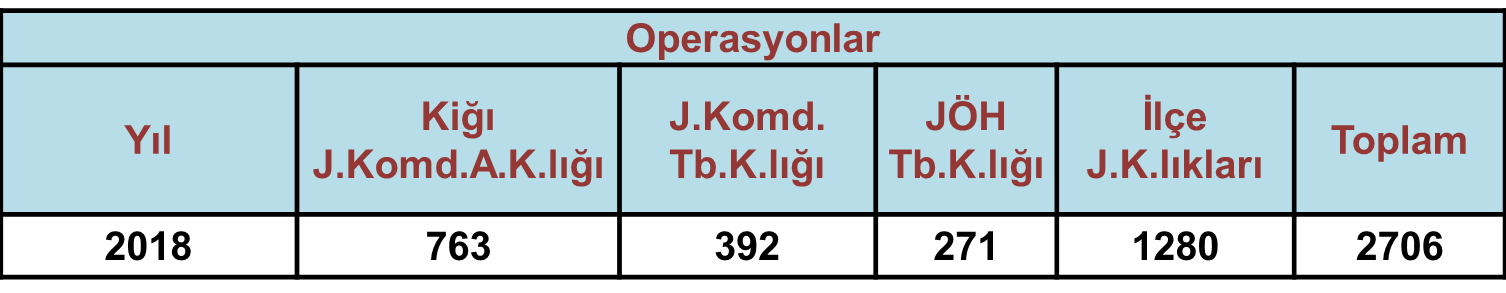 	Kaçakçılıkla ve Organize Suçlarla Mücadele Faaliyetleri:	Komutanlığımız tarafından kaçakçılık ve organize suçlarla mücadele kapsamında yapılan operasyonlar neticesinde aşağıda belirtilen sayılarda uyuşturucu madde ele geçirilmiştir.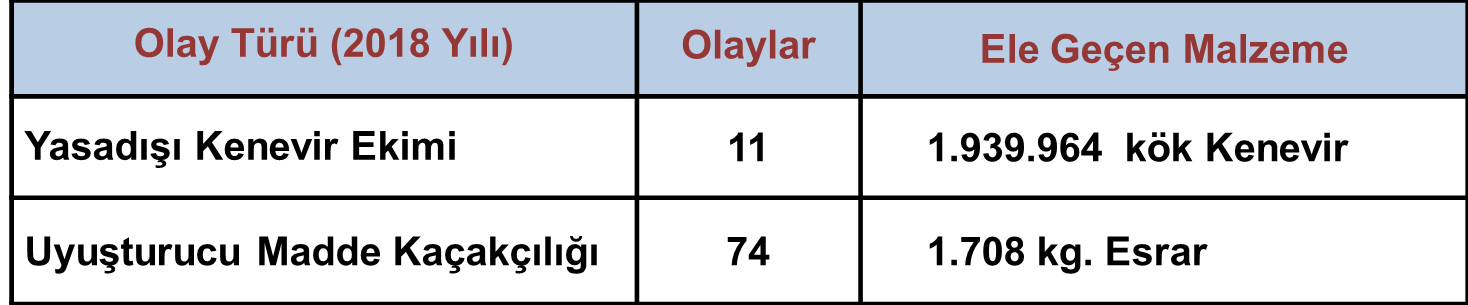 Asayiş OlaylarıBingöl İl Jandarma Komutanlığı tarafından asayiş suçları ile mücadeleyi etkin bir şekilde yerine getirmek, vatandaşın huzur ve güvenliğini sağlamak maksadıyla müdahale edilen asayiş olayları ve sayıları aşağıdaki tabloda görülmektedir.YÖNETİM VE İÇ KONTROL SİSTEMİİç Kontrol Sistemi:  		 Bingöl İl Jandarma Komutanlığı İç Kontrol Sistemi İç Kontrol ve Ön Mali Kontrole ilişkin usul ve esaslar hakkındaki yönetmelik hükümleri ve Jandarma Genel Komutanlığının İç Kontrol Uygulama Direktifleri doğrultusunda aşağıda belirtildiği şekilde tesis edilmiş olup, bu sistem Harcama Yetkilisi konumunda bulunan İl Jandarma Komutanının gözetim ve denetiminde Maliye Şube Müdürlüğünce yürütülmektedir.Mali Kontrol İşlemleri:  Bingöl İl Jandarma Komutanlığında Ön Mali Kontrol; İl Jandarma Komutanlığı’nın gelir, gider, varlık ve yükümlülüklerine ilişkin malî karar ve işlemlerinin; bütçe, bütçe tertibi, kullanılabilir. Ödenek tutarı, harcama programı, Yılı Merkezi Yönetim Bütçe Kanunu ve diğer malî mevzuat hükümlerine uygunluğu ve kaynakların etkili, ekonomik ve verimli bir şekilde kullanılması yönlerinden yapılan kontrolü olarak belirlenmiştir. Bu bağlamda, mali karar ve işlemlerin ön mali kontrolüne ilişkin uygulamalar aşağıdaki esaslara göre gerçekleştirilmektedir.İl Jandarma Komutanlığı harcama biriminde süreç kontrolü yapılmaktadır. Süreç kontrolünde, her bir işlem daha önceki işlemlerin kontrolünü içerecek şekilde tasarlanmış ve uygulanmaktadır. Malî işlemlerin yürütülmesinde görev alanlar, yapacakları işlemden önceki işlemleri de kontrol etmektedir. Malî işlemlerin yürütülmesinde görev alanlar (Birlik ikmal ve maliye personeli, ihale ve muayene komisyon üyeleri, tedarik sürecinde görev alan diğer personel, mutemetler, erbaş-er harçlık ve tazminatı, bordro, çizelge vb. kanıtlayıcı her türlü belgeyi tanzim eden personelin tamamı) 5018 sayılı Kanun’da yer alan gerçekleştirme görevlisi tanımı kapsamında olup her türlü mali karar ve işlemlerin hazırlanması, yüklenmeye girişilmesi, iş ve işlemlerin gerçekleştirilmesi ve belgelendirilmesi ile ilgili görev süreçlerinde (kendinden önceki aşamalara ilişkin) süreç kontrolünü yaparak mali işlemlerle ilgili mevzuat hükümlerine uygun olarak faaliyetlerini icra ve kontrol etmektedir. Ödeme emri belgesini düzenlemekle görevlendirilen gerçekleştirme görevlileri, ödeme emri belgesi ve eki belgeler üzerinde ön malî kontrol yapmaktadır. Gerçekleştirme görevlileri tarafından yapılan bu kontrol sonucunda, ödeme emri belgesi üzerine  “Kontrol edilmiş ve uygun görülmüştür/uygun görülmemiştir” şerhi düşülerek imzalanmaktadır.İç Denetim Sistemi:  	Bingöl İl Jandarma Komutanlığında İç Denetim Sistemi; İl Jandarma Komutanlığınca hazırlanan Denetleme Programları doğrultusunda ve İl Jandarma Komutanlığınca oluşturulan aralarında maliye sınıfı bir personelin de bulunduğu denetleme heyetlerince aşağıda belirtildiği şekilde icra edilmektedir.Bingöl İl Jandarma Komutanlığı bağlıları yılda (2) iki defa planlı denetime tabi tutulmaktadır.Bingöl İl Jandarma Komutanlığı Kantin Başkanlığı ve Askeri Gazino Müdürlüğü yılda en az  (2) ikişer defa olmak üzere planlı idari denetime tabi tutulmaktadır.		GENÇLİK VE SPOR HİZMETLERİGENÇLİK VE SPOR HİZMETLERİNDE MEVCUT DURUM:Modern, elit, sağlıklı ve sosyal bir topluluk içerisinde yaşama isteği tüm fertlerin arzu ettiği bir yaşama biçimi olduğu gibi devletler için de oldukça önemlidir. Bu anlamda, spor kurum ve fonksiyonlarının çağdaş yönetim ilkelerine uygun, etkin ve herkes tarafından kabul edilen bir anlayışla işletilmesi, sportif eğilim ve beklentilerin karşılanarak sporun tüm kesimlerce yapılır olması sağlanmalıdır.Antrenör, Hakem ve Kulüp SayısıBingöl Gençlik ve Spor İl Müdürlüğünde 2014 yılı itibariyle Müdürlüğünde 13 fahri antrenör, 10’ukadrolu antrenör ve 14 Hizmet alımı antrenör olmak üzere toplam 37 antrenör görev yapmakta olup, bunların 2 si halk oyunları, 2’si güreş, 3’ü atletizm, 1’ i judo, 2’si karate, 1’i Taekwon-Do, 3’ü masa tenisi, 2’si kayak, 4’ü yüzme 1’i okçuluk, 1’i jimnastik 2’ si voleybol, 1’i hentbol, 3’ ü badminton, 4’ü basketbol ve 2’si tenis, 1’i bocce 2’ si atıcılık branşlarında hizmet vermektedirler.Bingöl Bölgesine bağlı toplam 260 hakemden 3’si uluslararası, 17’ ü ulusal, …240’ ı aday hakem statüsündedir. Branşlar bazında bakıldığına en fazla hakem Atletizm ve Basketbol dallarında iken; Bilek Güreşi dalında sadece bir hakem bulunmaktadır. İlin sporcu potansiyeli göz önüne alındığında branşlara göre hakem sayıları yeterli olmakla beraber, her yeni sezonda hakem ihtiyacı doğan spor dallarında hakem kursları açılmaktadır.Tablo 1. Bingöl’deki Kulüplerin Türlerine Göre DağılımıLİSANSLI-FAAL-SPORCU KARTLI SPORCULARBingöl ilinde Gençlik ve Spor İl Müdürlüğü’nün yeni bir sisteme geçmesi ve sporcu kayıtlarını güncellemesi nedeniyle, sporcu sayılarının yorumlanmasında geriye dönük sağlıklı bilgi edinilemediğinden son yıl verileri esas alınmaktadır.Tablo 2. Bingöl’de Branşlarına Göre Sporcu SayılarıSPORTİF FAALİYETLER VE SPOR TESİSLERİBingöl’de mahalli lig müsabakaları, ferdi müsabakalar, grup müsabakaları, deplasmanlı lig müsabakaları, profesyonel futbol müsabakaları, okul spor faaliyetleri ve ilde yapılan Türkiye Şampiyonaları; il merkezinde bulunan 2 spor salonu, 1 stadyum olmak üzere 3 çim yüzeyli futbol sahası, 1 kayak merkezi, 1 kapalı yüzme havuzu, 1 tenis kortu, 1 atış poligonu ve 2 Adaklı, Genç (İlçeler) ilçelerindeki spor salonları ile futbol sahalarında yapılmaktadır. Ayrıca 7 (Merkez veya İlçe) (herhangi Bir Branş sahası da bulunmaktadır. İlde bulunan toplam 19 spor tesisinin 13’ü il merkezinde yer almakla birlikte, bunların çoğunluğu Gençlik ve Spor İl Müdürlüğü’ne, diğerleri de 3 ve ildeki kamu kurumlarına aittir.GENÇLİK VE SPOR HİZMETLERİNİN GÜÇLÜ YANLARI-ZAYIF YÖNLERİ:Sportif faaliyetlerin aksamadan yapılabilmesi için vatandaşların yetenekleri doğrultusunda sportif etkinliklere katılabilmesi için tüm spor dallarını tesis alt yapılarının yapılarak halkın hizmetine sunulması sağlanacaktır.İlimizde organize edilen spor müsabakalarının spor tesislerimizde yapılabilmesi için gerekli hazırlık ve çalışmalar yapılacaktır.Daha önce başlanılan spor tesisleri tamamlanarak Bingöl gençliğinin hizmetine sunulacaktır.HEDEF 9.1:Halkın spor hizmetlerinden faydalanabilmesi ve spor bilincinin  geliştirilmesi ve yaygınlığının artırılması sağlanacaktır.Faaliyet 9.1.1: Tüm yerleşim yerlerinde semt sahalarının yapımına devam edilecektir.Faaliyet 9.1.2:Tüm ilçelerde spor salonları tamamlanacaktır.Faaliyet 9.1.3:İlçelerdeki futbol sahalarının daha kullanışlı ve işler halde bulundurulması ve zemin kalitesinin arttırılması için modernizasyon işlemi yapılacaktır.Faaliyet 9.1.4:İldeki çim yüzeyli futbol sahalarının zemin kalitesini arttırmak için gerekli ekipmanların alınması sağlanacaktır.Faaliyet 9.1.5:Tenis sporunu yaygınlaştırmak için Kamu Kurum ve Kuruluşlarının bünyesinde tenis kortu oluşturulması sağlanacaktır.Faaliyet 9.1.6:İl merkezi ve ilçelerinde bulunan spor salonları modernize edilecektir.Faaliyet 9.1.7:Her yaştan vatandaşın rahatlıkla oynayabileceği bir spor dalı olan masa tenisi için gerekli fiziki ortamlar hazırlanacaktır.Faaliyet 9.1.8:ATICILIK ve YÜZME branşlarını gençlerimize tanıtmak, sevdirmek ve bu branşlarda yarışmacı hale getirmek için gerekli altyapı hazırlanacaktır.Faaliyet 9.1.9:İlde hakem sıkıntısının yaşanmaması için hakem sayısı yüzde 47 oranında arttırılacak ve hakem semineri ve kurslarının yapılmasına devam edilecektir.Faaliyet 9.1.10:Nitelikli sporcular yetiştirmek için antrenör sayısı yüzde 50 oranında arttırılacaktır.Faaliyet 9.1.11:İldeki spor kulüpleri ve sporcu sayısı yüzde 50 oranında artırılacaktır.Faaliyet 9.1.12:Gençlik Merkezi Müdürlüğümüzün vermiş olduğu kurs sayısı arttırılarak gençlerin yetenekleri doğrultusunda çeşitli branşlarda beceri kazanması sağlanacaktır.Faaliyet 9.1.13:Bingöl Belediyesinin geleneksel ve olimpik sporlarla ilgili kitle spor kulübü açması sağlanacaktır.Faaliyet 9.1.14:Sporcu performansını arttırmak için araştırma merkezleri kurulacaktır.Faaliyet 9.1.15:Sporcu Sağlık Merkezleri (SESAM) kurularak sporcular sağlık güvencesine kavuşturulacaktır.Faaliyet 9.1.16:Gençlik Spor Genel Müdürlüğü çatısı altında seçimle gelen özerk federasyonların oluşumunu sağlamak için gerekli yasal girişimlerde bulunulacaktır TESİSLER2018 yılında yapılması planlanan Hesarek Kayak Tesislerimizin pist sayılarının arttırılması,yeni kapalı telesiyej hattının yapılması,dağ evinin yapılması ödenek sıkıntısı yaşanmasından dolayı yapılamamış ilerleyen yıllarda yapılması planlanmıştır.2018 yılı içerisinde yapılması planlanan otopark yapılmış kayak merkezimizin otopark sorunu çözülmüştür.2018 yılı sonunda tamamlanması planlanan Kamp Eğitim Merkezimiz geçici kabul aşamasında olup önümüzdeki aylarda açılması planlanmaktadır.2018 yılında ihalesi yapılan Ekinyolu Sentetik Çim Yüzeyli Futbol Sahası Yapım işi %35 seviyelerinde olup 2019 yılı içerisinde tamamlanıp hizmete açılacaktır.2018 yılında ihalesinin yapılması planlanan Karlıova Gençlik Merkezinin arazi tahsis çalışmaları tamamlanamadığından ihalesi yapılamamış olup arazi tahsis çalışması tamamlandıktan sonra ihalesi yapılıp çalışmalara başlanılacaktır.İlimizde 7 adet mevcut 1 adette yapımı devam eden toplam 8 adet Sentetik Çim Yüzeyli Futbol Sahası bulunmaktadır. Ödenek olmamasından dolayı planlanan Sentetik Futbol Sahaları yapılamamıştır. Karlıova, Solhan ve Genç İlçelerimizde spor salonu bulunmaktadır. Genç İlçe Spor Salonumuz ihtiyaca cevap veremediğinden yeni ve modern bir spor salonu yapılması planlanmış ancak 2018 yılına yetiştirilememiştir.2019 yılında Genç İlçe Spor Salonunun ihalesinin yapılması planlanmaktadır.GENÇLİK MERKEZİGençlik Merkezlerimizin vizyonu; Milletine sevdalı, hür düşünebilen, milli ve manevi değerlerine bağlı, cumhuriyet ve demokrasiyi benimsemiş, donanımlı bir gençlik yetişmesine katkıda bulunmaktır. Bu vizyonla Gençlik Merkezlerimizin amacı;Serbest zamanlarında ilgi, ihtiyaç ve beklentilerini karşılayacak bilimsel, kültürel, sanatsal ve sportif faaliyetler düzenlemek,Bedensel ve zihinsel gelişimlerini sağlayabilecekleri, zararlı alışkanlıklardan korunabilecekleri zemini hazırlamak,Eğitim ve istihdamlarına yönelik kurs, seminer ve girişimcilik programları düzenlemek,Akranlarıyla kaynaşmalarını, sevgi, saygı hoşgörü, nezaket gibi değerleri benimsemelerini sağlamak,Ailenin kutsallığını, anne, baba ve diğer aile büyüklerine karşı sevgi ve saygı bilincini edinmelerini temin etmek,Farklılıklarımız zenginliğimizdir anlayışını benimseyerek milli birlik ve beraberliğimize katkıda bulunmalarını sağlamak,Karar alma ve uygulama süreçleriyle ilgili bilgilendirilmelerine ve bu süreçlere etkin şekilde katılımlarına imkân oluşturmak,Bilgi ve iletişim teknolojilerine erişimlerini kolaylaştırmaktır.Yukarda yazılı amaçları yerine getirmek amacıyla Gençlik Merkezimiz 2018 yılında;Şehirler Kültürler projesinde 112 kişi, İyilik Ağacı projesinde  472 kişi, Kitap Okuma Halkaları kapsamında 958 kişi, Gençlik Kamplarında 147 kişi, Dini İlimler Atölyesi’nde (Dini Bilgiler ve Kur'an-ı Kerim Eğitimi) 833 kişi, Dil Eğitimleri Atölyesi’nde (İngilizce, Arapça) 278 kişi, Kişisel Gelişim Atölyesi’nde 109 kişi, İnovasyon Atölyesi’nde 13 kişi, Değerler Atölyesi ‘nde 646 kişi, Sosyal Bilimler Atölyesi’nde 191 kişi, Güzel Sanatlar Kulübü’nde 399 kişi, Edepli Mizah ve Karikatür Kulübü’nde 97 kişi, Müzik Kulübü’nde 497 kişi, Bilim ve Teknoloji Kulübü’nde 381 kişi, Satranç Kulübü’nde 184 kişi olmak üzere toplamda 5317 kişi ile çalışmalar yapmış bununla birlikte Salon Programları kapsamında "Mevlid-i Nebi Haftası, Bağımlılıkla Mücadele, Afet Bilinci Eğitimi, İlk Yardım Eğitimi" seminerleri  vermiştir.*2018 yılında İlimizde 638 Erkek, 570 Kız olmak üzere toplam 1208 kişi Gençlik Merkezlerimize kayıt olmuştur. Gençlik Merkezimiz istenen düzeyde çalışmalarına devam etmektedir.SPOR *İlimizde 2018 yılında 768 Erkek ,308 Kız olmak üzere toplam 1.076 lisanslı sporcu sayısında artış olmuş, bunların 449 tanesi faal durumda spor yapmaktadır. Artış oranı %10 seviyelerinde olmuştur.*İlimizde 2018 yılında 5 yeni kulüp açılmıştır. Artış oranı % 8 seviyelerinde olmuştur.*İlimize 2018 yılında 18 tane yeni antrenör ataması yapılmıştır.EMNİYET MÜDÜRLÜĞÜYETKİ, GÖREV VE SORUMLULUKLARPolis teşkilatının görev ve sorumlulukları yasalarla belirlenmiş olup yetkilerini temel olarak 3201 sayılı Emniyet Teşkilatı Kanunu, 2559 sayılı Polis Vazife ve Salahiyet Kanunundan (PVSK) ve görev veren diğer mevzuattan alır.Türk Polis Teşkilatının görevini düzenleyen 2559 Sayılı Polis Vazife ve Salahiyet Kanununun ilk maddesi:“Polis, asayişi amme, şahıs, tasarruf emniyetini ve mesken masuniyetini korur. Halkın ırz, can ve malını muhafaza ve ammenin istirahatini temin eder. Yardım isteyenlerle yardıma muhtaç olan çocuk, alil ve acizlere muavenet eder. Kanunun ve nizamnamelerin kendisine verdiği vazifeleri yapar.” şeklinde düzenlenmiştir.Yine aynı kanunun 2. maddesi;“Madde 2- Polisin genel emniyetle ilgili görevleri iki kısımdır.A) Kanunlara, tüzüklere, yönetmeliklere, Hükümet emirlerine ve kamu düzenine uygun olmayan hareketlerin işlenmesinden önce bu kanun hükümleri dairesinde önünü almak,B) İşlenmiş olan bir suç hakkında Ceza Muhakemeleri Usulü Kanunu ile diğer kanunlarda yazılı görevleri yapmak,” şeklinde düzenlenmiş olup polisin görevleri adli ve idari olmak üzere iki kısma ayrılmıştır. Polisin adli görevleri suçun işlenmesiyle başlar. Suç delillerini toplar, suç işleyenleri tespit ederek yakalar. Cumhuriyet Savcıları adına ve bilgileri dahilinde gereken soruşturmayı yaparak, şüpheli ve suç delillerini yargı mercilerine teslim eder.İdari görevleri ise; genel asayişin ve kamu düzeninin sağlanması, korunması, muhtaçlara, yaşlılara, sakat ve güçsüzlere, hastalara ve çocuklara yardım etmek, duran ve akan trafiği düzenlemek, araçların tescil işlemlerini yapmak, belge ve plakalarına vermek olarak sayılabilir.Tablo 1: 2018 Yılı Taşıt Durumu TablosuTablo 2: Hizmet Binası, Moral Eğitim Merkezi ile Eğitim ve                                        		Tablo 3: Lojman Durumu TablosuDinlenme Tesisleri TablosuTablo 4: Haberleşme, Bilgisayar, Büro Makineleri Durumu TablosuÖRGÜT YAPISIMüdürlüğümüz Teşkilat Yapısında değişiklik yapılmasına ihtiyaç bulunmamaktadır. Bakanlık Makamının 14.02.2018 tarihli Olurları ile 81 İl Emniyet Müdürlüğü bünyesinde müstakil olarak İnsansız Hava Araçları (İHA) Büro Amirliğinin kurulması istenildiğinden, 22.02.2018 tarihli Valilik Makamı onayı İl Emniyet Müdürlüğümüz bünyesinde İnsansız Hava Araçları (İHA) Büro Amirliği faaliyete geçirilmiştir. Bakanlık Makamının 03/05/2018 tarihli Olurları ve Valilik Makamının 14/05/2018 tarihli oluru ile Müdürlüğümüz Narkotik Suçlarla Mücadele Şube Müdürlüğü’nün “Adli İşlemler ve Aranan Şahıslar Büro Amirliği, Bilgi Teknolojileri Büro Amirliği, Bilgilendirme Faaliyetleri Büro Amirliği, Güvenlik ve Nezarethane Büro Amirliği, İdari Bü kotim Büro Amirliği, Suç Gelirleriyle Mücadele Büro Amirliği, Teknik Takip, Analiz ve Değerlendirme Büro Amirliği” olarak yapılandırılmıştır.Bakanlık Makamının 18/10/2018 tarihli Oluru ile Emniyet Müdürlüğümüze bağlı Genç İlçe Emniyet Müdürlüğümüz bünyesinde Çevik Kuvvet Grup Amirliğinin kurularak faaliyete geçirilmesi uygun görüldüğünden 24/10/2018 tarihli Valilik Makamı Oluru ile Genç İlçe Emniyet Müdürlüğü bünyesinde Çevik Kuvvet Grup Amirliği kurularak faaliyete geçirilmiştir.Bakanlık Makamının 16/05/2018 tarihli Oluru ile Pasaport ve Güvenliği Belge Daire Başkanlığı ile İl/İlçe Emniyet Müdürlükleri bünyesinde bulunan Pasaport Şube Müdürlüklerinin/ Büro Amirliklerinin kapatılarak faaliyetlerinin sonlandırılması uygun görüldüğünden 28/05/2018 tarihli Valilik Makamı Oluru ile İl/İlçe Emniyet Müdürlüklerimiz bünyesinde bulunan Pasaport Şube Müdürlükleri/ Büro Amirlikleri kapatılarak faaliyetlerine son verilmiştir.EMNİYET MÜDÜRÜBİLGİ VE TEKNOLOJİK KAYNAKLARMuhabere Elektronik Şube Müdürlüğünce Teşkilat Mensuplarımıza İletişim ve Görüntü Sistemleri Desteği vererek görevin sürekli, etkin, güvenilir ve insan haklarını ihlal etmeden yürütülmesini sağlamaktır.İlimizde Kent Güvenlik Yönetim Sistemleri (KGYS) ilk defa 2010 yılında faaliyete geçmiştir. Daha sonraki yıllarda da farklı ihalelerle sistem mevcut durumuna gelmiştir. Hâlihazırda 122 noktada 100 adet hareketli kamera, 327 adet sabit kamera ve 18 adet Termal kamera ile birlikte toplamda 445 kamera ile Kent güvenlik Yönetim sistemi izlenmektedir. Mevcut sistemde bulunan tüm KGYS kameraları asgari 30 gün kayıt tutmaktadır.Ayrıca İl merkezinde 6 adet PTS (Plaka Tanıma Sistemi) noktasında (Elazığ(2+2), Muş(2+2), Diyarbakır(2+2) illerinden ilimize girişlerde, Sancak yol ayrımında(1+1), Güveçli köy yolu üzerinde (2+2) ve Bingöl Havaalanı girişinde(3+3)) toplam 24 adet kamera ile şehre giriş-çıkış yapan araçlar kayıt altına alınmaktadırKGYS-MOBESE sistemine entegre olarak çalışan Yenişehir Şehit Hayrullah Polat Merkezi Amirliği arka bahçesinde konumlandırılmış 50 m. direk üzerinde 1 adet FLIR marka termal kamera da bulunmaktadır.İlçelerimizde ise (Karlıova, Solhan, Genç, Kiğı, Adaklı, Yayladere) KGYS sistemi kurulu olup tüm ilçeler dahil 68 noktada 37 adet hareketli kamera, 237 adet sabit kamera ve 39 adet Termal kamera ile birlikte toplamda 303 kamera ile Kent güvenlik Yönetim sistemi izlenmektedir. Ayrıca her ilçenin giriş ve çıkışlarında birer adet olmak üzere toplam 12 adet Plaka Tanıma Sistemi noktasında 39 adet kamera ile ilçelere giriş-çıkış yapan araçlar kayıt altına alınmaktadır.Bingöl Kent Güvenlik Yönetim Sistemi ilçelerde dahil olmak üzere toplam 196 noktada 821 adet kamera ile hizmet vermektedir.İNSAN KAYNAKLARI                    Bingöl Emniyet Müdürlüğünün 1528 personelden oluşan 2018 yılı mevcut insan kaynakları, hizmet sınıfları, kadro unvanları İl Merkezi ve İlçelere göre dağılım bilgileri ekli tabloda gösterilmiştir. (Tablo 5)Tablo: Personelin İl Merkezi ve İlçelere Göre Dağılımı TablosuTablo: Eğitim Durumu TablosuSUNULAN HİZMETLERTOPLUM DESTEKLİ POLİSLİK HİZMETLERİ    Toplum Destekli Polislik Şube Müdürlüğümüz tarafından 2018 yılı İl merkezinde teröre müzahir bölgelerde yaşayan, ekonomik olarak geçim sıkıntısı çeken, suç ve suç unsurlarına bulaşma riski yüksek olan, istendik davranışları yeteri kadar pekiştirilmemiş bireyleri; suç ve suç çevrelerinden, kötü alışkanlıklardan ve her türlü yasa dışı oluşumlardan korunması amacıyla, sportif, sosyal, sanatsal ve kültürel faaliyetlere yönlendirilerek bireylerin topluma kazandırılmasının amaçlayan sosyal, sportif, sanatsal ve kültürel projeler düzenlenmiştir. ÇOGEP DESTEKLİ YÜRÜTÜLEN PROJE ÇALIŞMASIPROJE ADI: ENGELLERİ BİRLİKTE AŞALIMPROJE FAALİYETLERİ:1.Faaliyet: Toplumda ön plana çıkmış kariyer sahibi rol-model kişilerle çocukların tanıştırılması ve konuşturulması:Kişisel Gelişim Uzmanı 2.Faaliyet: Kültürel ve sosyal amaçlı gezi organizasyonları şehir dışı gezi:Yapılacak olan geziden faydalanacak 22 engelli öğrenci ve ailesi gezide görevli öğretmen ve proje yöneticileri 6 kişi toplamda 50 kişi Elazığ ilinde bulunan At çiftliğine götürülerek, çocukların sosyalleşmesi, kendilerini değerli hissetmeleri ve Atların insanlar üzerinde rehabilite etme ve sakinleştirme özelliği olması nedeniyle engelli öğrencilerimizin kendilerini huzurlu hissetmeleri ve hoşça vakit geçirebilmeleri amaçlanmaktadır.3.Faaliyet: Sosyal iletişim ve kaynaşma yarışmalarının düzenlenmesi resim yarışması: Yine Bingöl ilinde öğrenim gören ortaöğretim öğrencilerine yönelik Bingöl İl Milli Eğitim Müdürlüğü ile ortaklaşa olarak Bingöl İl Merkezinde bulunan Ortaokulda öğrenim gören öğrenciler arasından polis konulu resim yarışması yapılacaktır. Yarışma sonucunda;Birinci olan öğrenciye Bisiklet, İkinci olan öğrenciye kol saati Üçüncü olan öğrenciye spor ayakkabı verilecektir.4.Faaliyet: Bilgilendirme ve bilinçlendirme materyallerinin oluşturulması ve tanıtımı-pankart, broşür, afiş vb. :Bingöl İl Merkezinde öğrenim gören Anaokulu, İlk, Orta ve Lise düzeyinde belirlenecek olan öğrencilerimize (Güvenli İnternet Kullanımı, Genel güvenlik, Hırsızlık, Trafik vb.) konularda bilgilendirici sunumlar yapılacaktır. Yapılacak olan faaliyet kapsamında;1000 Adet Hikâye ve Boyama kitabı, 1500 Adet Polis Maskotlu anahtarlık, 1000 adet bloknot alınacaktır.  Hediyelerin dağıtımı sırasında kullanılmak üzere 2.500 adet kâğıt hediye çantası Yaş gruplarına uygun değişik branşlarda 4 adet polis kıyafeti 1 adet örümcek standı 2 adet roll-up  1 adet pankart2.500 adet broşür2.500 adet afişPROJE ADI: BİZ ANADOLUYUZ BİNGÖLİstanbul-Çanakkale Gezisi:	Biz Anadoluyuz Bingöl; isimli proje ile milli manevi değerlerimizin farkında olan, toplumumuzdaki örf ve adetlere uygun davranışlar sergileyen bireylerin yetişmesi amaçlanmaktadır. Teknolojinin gelişimi ile sosyal hayatın zayıflaması, aile, akraba ve toplumsal bağların kopması nedeni ile kendi benliği ve kültüründen uzaklaşmaya başlayan ve paralel yapı vb. suç örgütlerinin hedef kitlesi olan çocuk ve gençlerimize milli ve manevi duyguların yerinde hissettirilmesi gerektiği düşünülmektedir.            Çeşitli nedenlerle kendi benliği ve kültüründen uzaklaşmaya başlayan çocuk ve gençlerimize milli ve manevi duygulara sahip bireyler yetiştirmek amacıyla Çanakkale ve İstanbul illerinde bulunan ve şanlı tarihimize yön veren yerlerde gezi yapmanın; tarih ve kültürünü o anda yaşıyormuş gibi hissederek öğrenmeleri sağlanacaktır. Bu kapsamda 08.10.2018-12.10.2018 tarihleri arasında 100 öğrenci 10 personel ile gezimizi gerçekleştirdik.PROJE, HİZMET ve ETKİNLİKLER (2019 YILI İLK ALTI AYINDA PLANLANAN)Esnaf ziyaretleri, iş yeri ziyaretleri, resmi kurum ziyaretleri ve taziye ziyaretlerine devam edilecektir.İl merkezinde bulunan okullarda bilgilendirme seminerleri veriliyor ve yıl içinde devam edecektir.TDP Kent Güvenlik Danışma Kurulu Toplantıları, İYK ve İl Emniyet Müdürümüzün başkanlığında Huzur Toplantıları yapılacaktır.Hırsızlık olayları ile ilgili hırsızlığın fazla olduğu mahalle muhtarları ile toplantılar yapıldı ve yapılmaya devam edilecektir.Hırsızlık ile ilgili broşür çalışmalarımız devam etmektedir.ÇOGEP Kapsamında 2019 yılı için proje hazırlıklarımız devam etmektedir.ÇOGEP kapsamında yapılmak üzere proje çalışmalarımız devam etmekte ve yeni projelerimizin hazırlık çalışmaları yapılmakta.Önemli Gün ve Haftalarda gerekli ziyaretler gerçekleştirilecektir.Tablo: 2017-2018 Yılında Meydana Gelen Terör Olayları TablosuTablo: 2017-2018 Yıllarında Meydana Gelen Uyuşturucu Madde Kaçakçılığı Suçları TablosuTablo: 2017-2018 Yıllarında Uyuşturucu Madde Kaçakçılığı Suçlarında Ele Geçirilen Suç Unsurları TablosuTablo: 2017-2018 Yıllarında Meydana Gelen Mali Suçlar TablosuTablo 11: 2017-2018 Yıllarında Bazı Mali Suç Türlerinin Dağılımı TablosuTablo: 2017-2018 Yıllarında Meydana Gelen Organize Suçlar TablosuTablo: 2017-2018 Yıllarında Organize Suçlarda Ele Geçirilen Bazı Suç Unsurları Tablosu 2018 Yılında İşlenen Asayiş Suçlarının Detaylı TablosuTablo: 2018 Yılında Meydana Gelen Toplumsal Olaylar TablosuTablo: Fikri Mülkiyet Hak İhlalleri TablosuTRAFİK ŞUBE MÜDÜRLÜĞÜ DENETLEME HİZMETLERİ:2018 yılında, İlimizde mevcut sürücü profilini iyileştirmek ve trafik güvenliğini sağlamak amacı ile toplam 1742 sürücüye trafik eğitim semineri verilmiştir. 27 – 29 Aralık 2017 tarihleri arasında, Bingöl Şoförler ve Otomobilciler Odası Başkanlığı toplantı salonunda, İlimizde yolcu taşımacılığı faaliyeti gösteren “KM” “D” “T” “M” ve “S” harf grubu plakalı araç sürücülerine yönelik olarak “Sürücü ve Yaya Eğitim Seminerleri” düzenlenmiştir. Yapılan eğitim seminerlerinde, sürücülere Sürüş ve Dinlenme Süreleri, Trafik Kuralları, Yakıt Güvenliği, Fazla Yolcu Taşıma, Yolcu İndirme ve Bindirme, Kapıların Açılması, Duraklama ve Park Etme, Okul Taşıtı, Sürücü- Yolcu İletişimi ve Okul Taşıtı Sürücülüğü Genel Kuralları anlatılmıştır.İl Emniyet Müdürlüğümüzce Okul Geçidi Görevlileri kapsamında İl merkezinde 6 okulda 11 yaşını bitirmiş 33 öğrenciye, teorik ve pratik trafik eğitimi verilmiştir.İlimizde Taşımalı Eğitim kapsamında öğrenci servis taşımacılığı yapan sürücülere yönelik olarak, Eğitim semineri düzenlenmiş, düzenlenen bahse konu eğitime İl Emniyet Personelinden Okul İrtibat Görevlileri de katılmıştır.Emniyet Kemeri kullanımının önemi ile ilgili farkındalık oluşturmak amacıyla, İlimizin 20 noktasında bulunan billboardlara Emniyet Kemeri ile ilgili afişler asılmıştır.2017-2018 Eğitim ve Öğretim yılında, Trafik Tescil ve Denetleme Şube Müdürlüğümüzce İlimizin çeşitli Okullarında toplam 1948 öğrenciye Trafik Eğitim Semineri verilmiş, eğitici broşür ve etiketler dağıtılmıştır.  2018 yılında, İlimizde ulaşımın planlanması ve trafik güvenliğinin geliştirilmesine yönelik olarak 2 İl Trafik Komisyonunda 6 adet gündem konusu görüşülerek karara bağlanmıştır.BİNGÖL TRAFİK TESCİL VE DENETLEME ŞUBE MÜDÜRLÜĞÜTablo: Trafik Durumu TablosuPASAPORT ŞUBE MÜDÜRLÜĞÜ HİZMETLERİYÖNETİM VE İÇ KONTROL SİSTEMİMüdürlüğümüzde Satın alma ve İhale işlemleri 4734 ve 4735 sayılı Kanuna göre yürütülmektedir.Yetki ve Sorumluluk, “5018 Sayılı Kamu Mali Yönetimi ve Kontrol Kanunu’nun 31. maddesinde (Bütçeyle ödenek tahsis edilen her bir harcama biriminin en üst yöneticisi harcama yetkilisidir. Harcama yetkisinin devredilmesi, yetkiyi devredenin idari sorumluğunu ortadan kaldırmaz.) belirtilmiştir.Harcama Öncesi kontrol: 5018 Sayılı Kamu Mali Yönetimi ve Kontrol Kanununun 58. maddesinde Harcama öncesi kontrol süreci; ödenek tahsis edilmesi, yüklenmeye girişilmesi, ihale yapılması, sözleşme yapılması, mal veya hizmetin teslim alınması, işin gerçekleştirilmesi, ödeme emri belgesi düzenlenmesi ve harcama yetkilisi tarafından benzeri mali kararları kapsar.Harcama öncesi kontrol görevi, ilgili kamu idaresinin yönetim sorumluluğu çerçevesinde mali kontrol yetkilisi tarafından yürütülür. Genel bütçe kapsamındaki kamu idarelerinin merkez dışı birimlerinde “harcama öncesi kontrol görevi il defterdarlıkları tarafından yerine getirilir” denilmekle beraber uygulama Maliye Bakanlığınca 5018 Sayılı Kamu Mali Yönetimi ve Kontrol Kanununa istinaden hazırlanan, İç Kontrol ve Ön Mali Kontrole İlişkin Usul ve Esaslar yönetmeliğinin 12. maddesi harcama yetkilileri, yardımcıları veya hiyerarşik olarak kendisine en yakın üst kademe yöneticileri arasında bir veya daha fazla sayıda gerçekleştirme görevlisini ödeme emri belgesi düzenlemekle görevlendirir. Ödeme emri belgesini düzenlemekle görevlendirilen gerçekleştirme görevlileri, ödeme emri belgesi ve eki belgeler üzerinde ön mali kontrol yaparlar. Bu gerçekleştirme görevlileri tarafından yapılan kontrol sonucunda, ödeme emri belgesi üzerine “Kontrol edilmiş ve uygun görülmüştür” şerhi düşülerek imzalanır. 14. maddesinde (Harcama birimlerinde ödeme emri belgesi ve eki belgeler üzerinde ön mali kontrol görevi, ödeme emri belgesi düzenlemekle görevlendirilen gerçekleştirme görevlisi tarafından yerine getirilir) belirtilen esaslara göre sürdürülmektedir.Müdürlüğümüzün kendine ait bir denetim birimi mevcut değildir. Sayıştay Başkanlığı tarafından dış denetime tabidir. Bingöl İl Emniyet Müdürlüğü Merkez Teşkilatına ait Taşıtlar ve Yer Destek Cihazları için ATOS Sistemi İle Akaryakıt Alımı İhalesi 03/01/2019 Perşembe günü saat 14:30‘da yapılmıştır. İşin yaklaşık maliyeti 2.534.240,00 TL olup ihale en avantajlı teklifi veren ÇAVDARLAR PETROL SAN.VE TİC.A.Ş.’ye  2.272.755,00 TL bedel ile ihale edilmiştir. Bingöl İl Emniyet Müdürlüğü akaryakıt alımına ilişkin İhale İşlem Dosyasının, Emniyet Genel Müdürlüğü tarafından İç Kontrol ve Ön Mali kontrolü yapılarak, 4734 Sayılı Kamu İhale Kanunu mevzuatına uygun olduğu görülmüştür. İhalenin sözleşmesi henüz imzalanmamış, dosya ön mali kontrole gitmiş onay yazısı müdürlüğümüze henüz gönderilmemiştir. DİĞER HUSUSLAR            Bingöl İl Emniyet Müdürlüğü yeni hizmet binasının ihalesi 2012 yılında Bingöl İl Özel İdaresi Genel Sekreterliği tarafından yapılmış olup yüklenici firma işi tamamlayamadığı için  ihale fesih edilmiştir. KÖYDES tarafından 17.10.2017 yılında 779.350,00 TL bedel ile ikmal ihalesi yapılmış ve 12.03.2018 tarihinde geçici kabulü yapılmıştır.	 AMAÇ ve HEDEFLERA-İDARENİN AMAÇ VE HEDEFLERİMüdürlüğümüzün amaç ve hedefleri aşağıda yer almaktadır.AMAÇ 1  : Suç Önlenme ve Aydınlatma Oranlarını Artırmak.HEDEF : Asayiş suçları ile etkin mücadele ederek kamu düzenini, toplumun huzur ve güvenliğini sağlamak. Uyuşturucu madde kaçakçılığı, silah kaçakçılığı, her türlü yolsuzluk suçları, göçmen ve insan kaçakçılığı, örgütlü mali suçlar, terörizm, bilişim suçları ve organize suçlarla etkili mücadeleye devam etmek.a) Motorize ve yaya devriye hizmetlerini yürütmek,b) Hizmetin ifası için gerekli personel istihdamını, araç, gereç, teçhizatın temin ve Dağılımını sağlamak,c) Suçların önlenmesi için mücadele stratejileri geliştirmek ve uygulamak,d) Göreve ilişkin ilgili mevzuat çerçevesinde teknik imkanlardan yararlanmak,e) Özel günler ve yerler ile ulusal ve uluslararası spor müsabakaları, törenler ve organizasyonlar ile devlet büyüklerinin ziyaretlerinde ilgili mevzuat hükümlerine uygun olarak genel güvenlik hizmetlerini aksatmayacak şekilde görevlendirme yapmak,g) Suçun oluşmadan önlenmesi amacı ile Toplum Destekli Polisliğin de katkıları ile vatandaşlarımızın özellikle hırsızlık konularında alınacak tedbirler ile ilgili, broşür dağıtılması ve huzur toplantısı düzenlenmek sureti ile bilinçlendirilmesi.  AMAÇ 2: İnsan kaynaklarının niteliklerini geliştirmek ve eğitim alt yapısını güçlendirmek.HEDEF    : Güvenlik hizmetleri için ihtiyaç duyulan nitelikli işgücünü yetiştirmek. AMAÇ 3: Trafik düzenini ve akışını sağlamak,HEDEF: İlimizde trafiğin düzenli ve akışkan olmasını sağlamaka) Belediye, Jandarma, Karayolları, Şoförler Odası vb. kuruluşlarla irtibata geçerek sorunları tespit etmek ve giderilmesi noktasında gerekli çalışmaları yapmak,b) Trafikte denetimi sıklaştırmak,c) Trafik personelini eğitmekAMAÇ 4: Trafik kaza oranlarını ve trafik ile ilgili problemleri en aza indirmek için sürücüleri bilinçlendirerek trafikle ilgili kurallara uyulmasını sağlamak. HEDEF  : Trafik Yönünden;a) Emniyet Genel Müdürlüğü’nün 11.12.2007 tarih ve B.05.1EGM.0.85.03.02-13072-202751 sayılı yazıları ile gönderilen (Bakanlık Genelge No: 2007/103) “Trafik Güvenliğinde Yeni Açılımlar, Hedefler ve Çözüm Projeleri ile Uygulamalar” talimatı çerçevesinde ve 2918 sayılı Karayolları Trafik Kanunu ile Yönetmeliğinde belirtilen hedefler ışığında denetim ve eğitim faaliyetlerine ağırlık vermek.b) Hız Denetimlerini Emniyet Genel Müdürlüğü’nce bildirilen sayı doğrultusunda yapmak.c) Trafik Tescil Denetleme Şube Müdürlüğü ve Bölge Trafik Denetleme Şube Müdürlüğünce İlimizde alkol alınan işyeri olmaması ve Alkol satan işyerlerinin azlığı sebebi ile alkol denetimlerini 19:00-07:00 saatleri arasında yapmak. d) Kırmızı ışık denetimlerini kavşaklarda görevlendirilecek ekiplerce rutin olarak yapmak.e) Ekiplerimizin yaptıkları bütün denetim faaliyetlerinde Emniyet Kemeri denetimini de yapmak. Emniyet kemeri kullanımına yönelik olarak bilgilendirme ve bilinçlendirme faaliyetlerine ağırlık vermek, bu kapsamda Emniyet Genel Müdürlüğü’nce bastırılan broşürleri sürücülere ve yolculara dağıtmak.f) Araç kullanırken cep telefonu kullanımının önlenmesine yönelik bilgilendirme, bilinçlendirme ve denetim faaliyetlerini kararlılıkla sürdürmek, bütün trafik tanzim ve denetim faaliyetlerinde cep telefonu kullanımına ilişkin kontrollere ağırlık vermek.g) Çevredekileri rahatsız edecek şekilde gürültü yapan, ses, müzik ve haberleşme cihazlarını kullanan ya da gereksiz yere ve yaygın olarak korna çaldıkları görülen araç sürücüleri hakkında gerekli cezai işlemleri uygulamak. j) Yaya geçidi ve yollarını kullanmayan, görevlilerin ve ışıklı işaretlerin uyarılarına uymayan yayaları uyarmak ve karşılaşabilecekleri riskler konusunda bilgilendirmek, yaya denetimini üst geçit altında ve ışıklı kavşaklarda yayaların yoğun olarak bulundukları saatlerde ve okul giriş-çıkış saatlerinde yapmak.AMAÇ 5 : Trafik hizmetlerinde can ve mal kaybını önlemeye yönelik uygulamaları yaygınlaştırarak toplumsal bilinci geliştirmek.HEDEF  : Karayollarında trafik güvenliğini en üst seviyelere çıkarmak ve çağımızın gerektirdiği bilgi ve teknolojileri de kullanarak hızlı ve kaliteli hizmet sunmak.AMAÇ 6: Polislik faaliyetlerinde toplumun desteğini sağlamak.	HEDEF  : Yapılan hizmetlerin tam ve etkili olabilmesi için toplumun desteğini sağlamak,a) Kamu Kurum Kuruluşları ve Sivil Toplum Örgütleri ile diyalog kurmak,b) Personeli iletişim becerileri konusunda eğitmek,c)Halkımızın  acı ve tatlı günlerinde yanında olmak (Taziye, Düğün vb. faaliyetler),AMAÇ 7:Çocuk Şube Müdürlüğü’ne suçun şüphelisi olarak getirilen ve suç işlemeyi alışkanlık haline getiren çocukların suç işleme sebeplerinin ayrıntılı olarak tespit edilerek tekrar suç işlemelerinin önlenmesi, polis – çocuk ve aile iletişiminin artırılması, bu konuyla ilgili olarak toplum içerisinde bir duyarlılığın oluşturulması, proje aktiviteleri sayesinde bilgilendirme, bilinçlendirme yapılması, sokakta çalışmayı süreklilik haline getiren çocuklar ve bu çocukların ailelerinin sosyal durumlarının tespit edilmesi, Bingöl İlinde bulunan madde bağımlısı çocukların tespiti ve tedavilerinin yaptırılarak topluma tekrar kazandırılması bakımından;a) Çocuklar tarafından suç işlenmesinin ve çocukların suça itilmelerinin engellenmesi,b) Çocuğu suça iten nedenlerin tespit edilmesi, sorunların çözüm yoluna gidilerek çocuğun suç işlemesinde etkili olan faktörlerin ortadan kaldırılarak tekrar suç işlenmesinin önüne geçilmesi,c) Çocuk ve ailelerin bilinçlendirilmesi,d) Ailelere çocuklarına karşı yeterli ilgiyi göstermeleri gerektiği bilgisinin verilmesi,e) Polise karşı güven duygusunun geliştirilmesi,f) Çocukların topluma kazandırılması için diğer kurumların farkındalığının artırılması,g) Sokakta çalışan çocukların ve ailelerinin bilinçlendirilmesi,h) Çocuğun bedensel, fiziksel ve bilinçsel gelişimi için zararlı ortamlardan uzak tutulması,ı) Milli ve ahlaki değer yargılarının öğretilmesi,j) Eğitim Öğretim çağında olup ta okula devam edemeyen çocukların, eğitimlerine devamlarının sağlanması,k) Sokakta satıcılık yapan çocukların suça karışmalarının önlenmesi,l) Suça karışan çocukların tekrar suç işlemesinin önlenmesi,m) Madde bağımlısı çocukların kurumlarla iş birliği içerisinde tedavilerinin yaptırılarak topluma kazandırılmalarının sağlanması,n) Kurum ve Kuruluşlarla iş birliğini artırarak; suç işlenmeyen bir kent yaşamının sağlanması.HEDEF: Bingöl Çocuk Şube Müdürlüğü olarak şubemize gelen çocuklara ve ailelerine sıcak davranarak karşılaştıkları sorunlarında kendilerine her zaman yardımcı olabileceğimiz hissini uyandırmaya çalışıyoruz. Anne ve babası ayrı olan çocukların durumu hakkında annesiyle ve babasıyla ayrı ayrı görüşülerek çocuğun psikolojik durumu hakkında bilgiler veriyoruz ve aile ziyaretlerinde bulunuyoruz. 1. dereceden risk grubuna giren okulların giriş ve çıkışlarında güvenlik tedbirleri alarak çocukların güvenli girişi ve çıkışı sağlanmaktadır. Okulların yakınında bulunan İnternet Kafeler sık sık denetlenmektedir. Okulların yakınında bulunan tekel bayileri ve büfeler kontrol edilerek açık paketlerde satılan tekli sigara ve içki satışının yapılması engellenmeye çalışılmaktadır.Değişik zamanlarda ilimizde bulunan metruk binalar, park ve bahçeler, şehirlerarası otobüs terminali, özel hastaneler ve devlet hastaneleri kontrol edilerek değişik sebeplerden dolayı dışarıda kalmak zorunda olan veya sokakta kalan çocukların olup olmadığı kontrol edilmektedir. TEMEL POLİTİKALAR VE ÖNCELİKLER Altyapı, halkla ilişkiler ve tanıtım, çalışma hayatının kalitesinin arttırılması, insan kaynakları, toplum destekli polislik, suç önlemek, trafik hizmetlerinde düzen ve akışkanlık, eğitim stratejileri ile yönetim geliştirme alanlarında strateji geliştirmektir. Teşkilatımız, halkın can ve mal güvenliğini sağlamak, bireylerin anayasal temel hak ve özgürlüklerini huzur ve güven içerisinde kullanmalarını temin edecek bir ortam oluşturmak için özveriyle yapmakta olduğu hizmetleri bundan sonra da kalkınma planları, orta vadeli program ve hükümet programları doğrultusunda yapmaya devam edecektir.           Bu doğrultuda; *  Bireyi merkeze alan, özgürlük ve güvenlik arasındaki hassas dengeyi koruyan, toplum destekli asayiş hizmeti sunulmasına devam edilecek ve bu uygulama yaygınlaştırılacaktır.* Terörle mücadeleye etkili bir şekilde devam edilecektir. * Uyuşturucu madde ticareti ve kullanımıyla etkin mücadeleye devam edilecektir. * Trafik güvenliği için yapılmakta olan çalışmalar aynı kararlılıkla sürdürülecektir. * KGYS uygulamalarına etkili bir şekilde devam edilecektir. * Emniyet Teşkilatı Hizmet Binalarını İyileştirme ve Geliştirme Yılı kapsamında güvenlik hizmetlerinde vatandaş memnuniyetini esas alan İl Emniyet Müdürlüğümüz, halka hizmet sunduğu binalarının iyileştirme ve yeniden yapılanma faaliyetlerini yürütmektedir. III- FAALİYETLERE İLİŞKİN BİLGİ VE DEĞERLENDİRMELERMALİ BİLGİLER1- Bütçe Uygulama Sonuçları 01 Personel Giderleri için 113.399.755,42 ve 02 Sosyal Güvenlik Kurumlarına Prim Giderleri olarak 22.036.128,56 TL ödenek gönderilmiş, gönderilen tüm ödenek için harcama yapılmıştır.03 Mal ve Hizmet Alım Giderleri olarak EGM tarafından 2018 yılı içerisinde toplam 8.942.385,14 TL ödenek gönderilmiş, 8.941.592,74 harcama yapılmıştır. Ayrıca Sürekli Görev Yolluğu ödemeleri olarak 723.792,28 TL, Geçici Görev Yolluğu olarak 583.151,11 TL ödenek gelmiş ve hepsi harcanmıştır. 06.06 Zırhlı Araç Giderleri olarak 492.713,90 TL ödenek gönderilmiş olup, 492.549,60 TL gelen ödenek harcanmıştır.2- Mali Denetim Sonuçları 2018 yılı içerisinde Lojistik Şube Müdürlüğü 12.04.2018 ve 14.11.2018 tarihlerinde üst amirlerce denetlenmiştir.3- Diğer Hususlar 2019 yılında meydana gelebilecek olayların önlenmesi için motorize ve yaya devriye Hizmetlerinin devamının sağlanması, 2- Toplum Destekli Polisliğin de katkıları ile huzur toplantılarına devam edilerek, halkın özellikle hırsızlık konuları ile ilgili bilinçlendirilerek vatandaşlarımızın üzerine düşen önlemleri almasının sağlanması,   3- Suça karışan küçük yaştaki çocuklar ile ilgili aile denetiminin arttırılması, 4- Polis Halk iş birliğinin sağlanarak ihbar mekanizmasının işler hale getirilmesi, 		EĞİTİM HİZMETLERİSTRATEJİK AMAÇ 7:      OKUL ÖNCESİ EĞİTİMFırsat ve imkân eşitliği sağlamaya yönelik sosyal yardımlaşma ve dayanışma vakfı, köylere hizmet götürme birliği ve diğer STK ve hayırseverler desteği ile okul öncesi eğitim alacak olan bireylerin ailelerine maddi katkı sağlanarak ihtiyaç sahiplerine ulaşılmaya çalışılacak. Özel eğitim yönetmenliğinde yer aldığı gibi; özel eğitime muhtaç bireylerin okul öncesi eğitiminin zorunluluğu da dikkate alınarak bu bireylere yönelik çağdaş eğitim ortamları hazırlama çalışları yürütülecektir.HEDEF 7.1: Okulöncesi eğitimi il geneline yaygınlaştırmak için; altyapı, insan kaynakları ile veli, anne-baba ve toplum bilincinin oluşması konularında gerekli çalışmaları yapmak.Faaliyet 7.1.1:Okulöncesi eğitimde okullaşma oranını %.30’dan 2018’e kadar  % 65, 2022’de % 80, çıkarmak.Faaliyet 7.1.2: % 80, hedefine ulaşmak için gerekli derslik yapımı tahsisini gerçekleştirmek.Faaliyet 7.1.3:İhtiyaç dâhilinde tüm ilçelerimize birer adet anaokulu yapmak.Stratejileri: Nüfus kayıt sistemindeki ilköğretim çağ nüfusu ile e-okul sistemindeki kayıtlı öğrenci sayısı karşılaştırılacak kayıtlı olmayanların tespiti yapılıp sürekli izlenecektir. Ayrıca ilimizde okullaşmama nedenleri tespit edilecektir. Bunun yanı sıra “Haydi Kızlar Okula” kampanyası, “Telafi Eğitim Projesi” çalışması gibi hazırlanan projelere aktif katılım sağlanacaktır. Kayıtlı bulunmayan öğrencilerin okula kaydı konusunda ikna edici çalışmalar ve okullaşmanın önemi konularında toplantılar konferanslar sürekli olarak yapılacaktır.İLKÖĞRETİMNüfus kayıt sistemindeki ilköğretim çağ nüfusu ile e-okul sistemindeki kayıtlı öğrenci sayısı karşılaştırılacak kayıtlı olmayanların tespiti yapılıp sürekli izlenecektir. Ayrıca ilimizde okullaşmama nedenleri tespit edilecektir. Bunun yanı sıra “Haydi Kızlar Okula” kampanyası, “Telafi Eğitim Projesi” çalışması gibi hazırlanan projelere aktif katılım sağlanacaktır. Kayıtlı bulunmayan öğrencilerin okula kaydı konusunda ikna edici çalışmalar ve okullaşmanın önemi konularında toplantılar konferanslar sürekli olarak yapılacaktırHEDEF 7.2: İlköğretimin nicelik ve nitelik sorunlarını ortadan kaldırmak için; alt yapı insan kaynakları (öğretmen, destek personel), rehberlik ve hizmet içi eğitim alanlarında gerekli çalışmaları yapmak. Faaliyet 7.2.1:İlköğretimin nicelik ve nitelik sorunlarını ortadan kaldırmak için; alt yapı insan kaynakları (öğretmen, destek personel), rehberlik ve hizmet içi eğitim alanlarında gerekli çalışmaları yapmak. Faaliyet 7.2.2:İlköğretimde okullaşma oranını yüzde % 99’dan % 100’e, çıkarmak.Faaliyet 7.2.3:İkili öğretim yapan ilköğretim okulu sayısını azaltmak ve kalabalık sınıf mevcutlarını 30 öğrenci seviyesine indirmek.Faaliyet 7.2.4:Mevcut YBO’ların yatılılık kapasitelerinin ve öğrenci başına düşen mekân büyüklüğünün artırılmasını sağlamak (Koğuş sisteminden oda sistemine geçiş).ORTA ÖĞRETİMKızların ve dezavantajlı bireylerin eğitime erişimini artırmak için pansiyon ve burs hizmetlerinden daha çok yararlanmaları sağlanacaktır. Eğitime %100 destek kapsamında hayırsever iş adamlarından derslik ve pansiyon yapımı konusunda destek istenecektir.Öğrencilerin ilgi istek ve yetenekleri ile derslerdeki başarısına göre alanlara yönelmelerini ve gelişmelerine imkân sağlamak amacıyla RAM ve okul rehberlik öğretmenleri ile iş birliğine gidilecektir.HEDEF 7.3: Ortaöğretimin nicelik ve nitelik sorunlarını ortadan kaldırmak için; alt yapı, insan kaynakları, rehberlik ve hizmet içi eğitim alanlarında gerekli çalışmalar yapmak.Faaliyet 7.3.1: Ortaöğretimde % 76 olan okullaşma oranını 9. kalkınma planı hedefi olan % 100 hedefine ulaştırmak.Faaliyet 7.3.2:Ortaöğretim imkânı olmayan belde ve köylerde bulunan öğrencilerin orta öğrenime devam edebilmeleri için ilçe merkezlerinde pansiyon binaları yapmak.  10 adet ortaöğretim öğrenci pansiyonu yapmak.Faaliyet 7.3.3:2022 yılına kadar tedarik sistemi ile okul ve kurumlarımızın ders ve laboratuvar araç-gereçleri dâhil her türlü donatım malzemesi ihtiyaçlarını, teknolojik gelişmelere uygun olarak hızlı bir şekilde karşılamak.Faaliyet 7.3.4:Plan dönemi içinde okul/kurumların bakım ve onarım taleplerinin karşılanma oranını her yıl % 100 artırmak ( Büyük Onarım %50, Küçük Onarım % 100).FAALİYETLER VE PERFORMANS GÖSTERGELERİMerkez ve  ilçelerde   ihtiyaç olması halinde anaokulu yapımı planlanacaktır.  Merkezde ve ilçelerde anaokulu yapımı için arsa temini çalışmaları hızla sürdürülecek, bahçesine anaokulu yapılabilecek okulların tespiti yapılacaktır.Öğrenci kapasitesi olan köy okullarına anasınıfı açılması sağlanacaktır.İl genelinde yeni ve ek derslikler yapılacaktır.Okul binalarının iç ve dış görüntüleri iyileştirilecek, İl genelinde mevcut ilköğretim okullarında ihtiyaç duyulanlara depreme karşı güçlendirme çalışmaları yapılacaktır.İkili öğretim yapan mevcut tüm ilköğretim okullarının alt yapı (bina, derslik, donatım vb.) ihtiyaçları karşılanacak, okullar arası öğrenci dağılımı dengeli hale getirilecektir.Özel eğitime muhtaç çocuklara tamamını kapsayan özel eğitim kampüsü yapılacaktırİl genelinde yeni derslikler yapılacak, mesleki ve teknik eğitimde iş imkânı, istihdam alanı geniş olan yeni bölümler açılması için gerekli alt yapı çalışmaları yapılacak.İlde mesleki ve teknik eğitime yönelik yeni okullar açılması için gerekli alt yapı çalışmaları yapılacak (Arsa ve Bina).Okul binalarının iç ve dış görüntüleri iyileştirilecek, İl genelinde mevcut ortaöğretim okullarında depreme karşı güçlendirme çalışmaları yapılacaktır.Ortaöğretim imkânı olmayan belde ve köylerdeki öğrencilerin ortaöğretime devam edebilmeleri için ilçe merkezinde pansiyon imkânı sağlama çalışmaları yapılacaktır.İkili öğretime son vermek için yeni bina ve derslik yapılacak okullar arası öğrenci dağılımı dengeli hale getirilecektir.İl genelinde beden eğitimi ve spor salonları yapımı çalışmaları yapılacaktır.İL MİLLİ EĞİTİM MÜDÜRLÜĞÜ 2018 YILI YATIRIM İZLEME TABLOSU5302 Sayılı İl Özel İdaresi Kanunu dışında İl Özel İdaresinin faaliyet ve hizmetlerinde dikkate aldığı diğer kanunlar ile bu kanunlar kapsamında yaptığı faaliyetler aşağıdadır5302 Sayılı İl Özel İdaresi Kanunu dışında İl Özel İdaresinin faaliyet ve hizmetlerinde dikkate aldığı diğer kanunlar ile bu kanunlar kapsamında yaptığı faaliyetler aşağıdadır5302 Sayılı İl Özel İdaresi Kanunu dışında İl Özel İdaresinin faaliyet ve hizmetlerinde dikkate aldığı diğer kanunlar ile bu kanunlar kapsamında yaptığı faaliyetler aşağıdadır15015 Sayılı Petrol Piyasası KanunuKaçak akaryakıtın muhafaza ve tasfiyesini yapmak22872 Sayılı çevre kanunuAtık yağların depolanmasını ve sevkiyatını yapmak;35018 sayılı Kamu Mali Yönetimi ve Kontrol Kanunu,Bütçenin hazırlanması, uygulanması tüm malî işlemlerin muhasebeleştirilmesi raporlanması ve malî kontrol44734 sayılı Kamu İhale Kanunuİdarenin ihtiyacı olan her türlü mal hizmet yapım bakım-onarım ve danışmanlık alımları54735 sayılı Kamu İhale Sözleşmeleri KanunuYapılan alımlara ilişkin sözleşmeler62886 sayılı Devlet İhale KanunuYapılan alımlara ilişkin sözleşmeler72946 sayılı Kamu Konutları Kanunuİdaremize ait lojmanlarla ilgili iş ve işlemler82942 sayılı KamulaştırmaKanunu :İhtiyaç duyulan gayrimenkullerin satın alınması ve kamulaştırılması92863 sayılı Kültür ve Tabiat Varlıklarını Koruma KanunuKültür ve tabiat varlıklarının korunmasına yönelik çalışmaları yapmak103194 Sayılı İmar KanunuImar planları, parselasyon planları, ifraz ve tevhit işlemlerinde kontrol ve onay işlemleri115403 Sayılı Toprak Koruma KanunuYerüstü ve yer altı su kaynaklarına yönelik projeler hazırlamak Arazi toplulaştırma Hizmetleri124982 sayılı Bilgi Edinme Hakkı KanunuBu kanunlar gereğince yapılan başvurulara ilişkin iş ve işlemler133071 sayılı Dilekçe Hakkının Kullanılmasına Dair KanunBu kanun gereğince yapılan başvurulara ilişkin iş ve işlemler145233 sayılı Terör ve Terörle Mücadeleden Doğan Zararların Karşılanması Hakkında KanunBu kanun gereğince yapılan başvurulara ilişkin iş ve işlemler157126 sayılı Sivil Savunma KanunuAfet ve acil durumlarla ilgili plan ve talimatların hazırlanması güncellenmesi ve duyurulması165902 sayılı Afet ve Acil Durum Başkanlığının Teşkilat ve Görevleri Hakkında KanunAfet ve acil durumlarla ilgili plan ve talimatların hazırlanması güncellenmesi 16 ve duyurulması173202 sayılı Köye Yönelik Hizmetler KanunKöy ve bağlı yerleşim birimleri adına ihtiyaç duyulan fiziki altyapı tesislerine ait (içme suyu, sulama suyu, yol, köprü, kanalizasyon ) ön proje ve kesin projelerini yapmak veya yaptırmak18167 sayılı Yer Altı Suları KanunKaynak kiralama işleri196831 sayılı Orman KanunuKöy ve bağlı yerleşim ünitelerine ait içmesuyu, yol, köprü, kanalizasyon ve sulama suyu güzergahlarının ormanlık alanlara isabet eden kısımları için Kurum adına geçiş izinlerinin alınması20657 Sayılı Devlet Memurları KanunuÇalışanların özlük kayıtlarını tutmak ,Atama, nakil ve emeklilik işlemlerini gerçekleştirmek , Hizmet içi eğitim çalışmaları yapmak Çalışanların mali ve sosyal haklarını takip etmek , Sosyal Güvenlik Kurumu iş ve işlemlerini yapmak214857 Sayılı İş KanunuPersonelin iş sağlığı ve güvenliği konusunda eğitimi226331 sayılı İş Sağlığı ve Güvenliği KanunuPersonelin iş sağlığı ve güvenliği konusunda eğitimi235199 sayılı Hayvanları Koruma Kanunuİl Hayvanları Koruma Kurulunca alınan kararlar doğrultusunda Sokak hayvanlarının sayımı denetimi, aşılanması ve kısırlaştırma işlemlerinin yürütülmesine destek vermek.243213 Sayılı Maden KanunuRuhsat verme iş ve işlemlerini yapmak ve denetlemek bu kanun ile İl Özel İdaresine verilen tüm görevleri yerine getirmek255686 Sayılı Jeotermal Kaynaklar ve Doğal Mineralli Sular KanunuRuhsat verme iş ve işlemlerini yapmak ve denetlemek.262918 sayılı Karayolları Trafik Kanunuİdarenin araç ve iş makinaları275355 sayılı Mahalli İdare Birlikleri KanunuKöylere Hizmet Götürme Birliği , Sulama Birlikleri, Katı Atık Birliği284483 sayılı Memurlar ve Diğer Kamu Görevlilerinin Yargılanması Hakkında KanunMemurlara yönelik soruşturma işleri296183 sayılı Amme Alacaklarının Tahsil Usulü Hakkında KanunKamu alacaklarının tahsili30Sayılan kanunlara dayalı olarak çıkarılan ikincil ve üçüncül mevzuatTüzük, Yönetmelik genelge ve talimatlarSırayasal YÜKÜMLÜLÜKYasal dayanakYasal dayanakSırayasal YÜKÜMLÜLÜK5302 Sayılı İl Özel İdaresi Kanunu3360 Sayılı İl Özel İdaresi Kanunu1Eğitim (Fiziki altyapıyla sınırlı)XX2SağlıkXX3TarımXX4Sanayi ve ticaretXX5İl çevre düzeni planıX6Bayındırlık ve iskanXX7Toprağın korunmasıXX8Erozyonun önlenmesiXX9Sosyal hizmet ve yardımlarXX10Yoksullara mikro kredi verilmesiX11Çocuk yuvaları ve yetiştirme yurtları yapılmasıXX12İmarXX13YolXX14SuXX15KanalizasyonXX16Katı atıkXX17Acil yardım ve kurtarmaXX18KültürXX19TurizmXX20Gençlik ve sporXX21Orman köylerinin desteklenmesiX22AğaçlandırmaX23Park ve bahçe tesisiXX24Gerçek ve tüzel kişilerin faaliyetleri için izin ve ruhsat vermek XX25Gerçek ve tüzel kişilerin faaliyetlerini denetlemekXX26Yetki çerçevesinde yönetmelik çıkarmak, emir vermek, yasak koymak, uygulamakXX27Kanunlarda belirtilen cezaları vermekXX28Hizmet amacıyla taşınır/taşınmaz mal almak, satmak, kiralamak, kiraya vermek, takas etmek, sınırlı ayni hak tesis etmekXX29Borç almakX30Bağış kabul etmekXX3125 milyar TL'ye kadar olan dava konusu uyuşmazlıkların anlaşmayla tasfiyesine karar vermekXX32İÖİ'ne ait vergi, resim, harçların tarh, tahakkuk, tahsilini yapmakXX33Hizmetleri ile ilgili olarak halkın görüş ve düşüncelerini belirlemek amacıyla kamuoyu yoklaması ve araştırması yapmakX34Kendisine verilen görev ve hizmet alanlarında, mevzuata göre sermaye şirketleri kurmakXX35Görev alanıyla ilgili konularda faaliyet gösteren uluslararası teşekkül ve organizasyonlara kurucu üye ya da üye olmak, bu faaliyet ve organizasyonlarla ortak faaliyet ve hizmet projeleri gerçekleştirmekX36Diğer kamu kurum ve kuruluşlarına ait yapım, bakım, onarım ve taşıma işlerini bedelli/bedelsiz üstlenmek; bu kuruluşlar ile ortak hizmet projeleri gerçekleştirmek; bu amaçla kaynak aktarımında bulunmakXX37Merkezi idareye ait asli görev ve hizmetlerin yerine getirilmesi için gerekli bina ve tesisler ile ayni ihtiyaçları karşılamak, geçici olarak araç ve personel görevlendirmekXX38Kamu kurumu niteliğindeki meslek kuruluşları, dernekler, vakıflar ve 507 sayılı Kanun kapsamındaki meslek odaları ile hizmet projeleri gerçekleştirmekXX39Kendisine ait taşınmazları asli görev ve hizmetlerinde kullanılmak üzere ve 25 yılı geçmemek üzere diğer kamu kurum/kuruluşlarına tahsis etmek/kiraya vermek.XX40Belediye sınırları dışındaki gayrisıhhi müesseseler ile halka açık istirahat ve eğlence yerlerine ruhsat vermek, denetlemek ve açılış-kapanış saatlerini belirlemekXXİL GENEL MECLİSİİL GENEL MECLİSİ41İÖİ faaliyetlerini ve personelinin performans ölçütlerini görüşüp karara bağlamakXX42Bütçe ve kesin hesabı yapmakXX43Bütçede kurumsal kodlama yapılan birimler ile fonksiyonel sınıflandırmalar arasında aktarma yapmakXX44Belediye sınırları dışındaki alanların imar planlarını görüşüp karara bağlamakXX45Bütçe içi işletmeler ile Türk Ticaret Kanununa tabi ortaklıklar kurulmasına, bunlardan ayrılmaya, sermaye artışına, gayrimenkul yatırım ortaklığı kurulmasına karar vermekXX46İÖİ adına imtiyaz verilmesi, İÖİ yatırımlarının yap-işlet/devret modeli ile yapılmasıXX47İÖİ'ne ait şirket, işletme ve iştiraklerin özelleştirilmesiXX48Encümen üyelerini seçmekXX49İhtisas komisyonları kurmakXX50Norm kadro çerçevesinde İÖİ ve bağlı kuruluşlarının kadrolarını ihdas, iptal ve değiştirmekX51Yurt içi/dışı mahalli idare ve birlikleriyle işbirliği yapmakXX52Diğer mahalli idarelerle birlik kurulması, kurulmuş birliklere katılmak ya da ayrılmakXX53İÖİ'ne kanunlarla verilen görev ve hizmetler dışında kalan ve ilgililerin isteğine bağlı hizmetler için uygulanacak ücret tarifesi belirlemekXXİL ENCÜMENİİL ENCÜMENİ54Kamulaştırma kararları almak ve uygulamakXXVALİVALİ55İl halkının huzur, esenlik, sağlık ve mutluluğu için gereken önlemleri almakXX56İÖİ'nin mali işlemlerdışında kalan diğer idari işlemlerinin, idarenin bütünlüğüne ve kalkınma planı ve stratejilerine uygunluğu açısından denetletmekXX57Stratejik plan ile yatırım ve çalışma programlarını yapmak, kurumsal stratejileri oluşturmak, İÖİ faaliyetlerini ve personelin performans ölçütlerini hazırlamak, uygulamak, izlemek, değerlendirmek, bunlarla ilgili raporları meclise sunmakX58Stratejik plan ve performans hedeflerine göre yürütülen faaliyetleri, belirlenmiş performans ölçütlerine göre hedef ve gerçekleşme durumu ile meydana gelen sapmaların nedenlerini açıklayan faaliyet raporunu hazırlamakX59İl, ilçe ve köy yolarının yapımı ile bakım ve onarımını yapmakXX60Göl ve bataklıkları ıslah etmek ya da ettirmekXX61Şehir ve kasabalarda hayvan, buhar ve elektrikle çalışan tramvayları inşa etmek, elektrik dağıtımı yapmak, içmesuyu getirmekXX62İl içinde otomobil, otobüs ve servis araçları işletmekX63Çeşitli sanayi dallarında fabrika kurulması için ruhsat vermekX64Örnek ve denetleme çiftlik ve tarlaları, fidanlıklar ve tarım okulları açmak, tarım aletleri depoları kurmak, tarım ürünleri sergileri açmak, tarımsal yarışmalar düzenlemek, ürün türlerini iyileştirmek amacıyla para, tohum temin etmek, kırsal alanlarda biçme, harman ve eleme tesisleri kurmakXX65Damızlık hayvan yetiştirmek, depolarını kurmak, suni tohumlama labaratuvarları açmak, evcil hayvan sergileri ve yarışları düzenlemek, at yarışları yaptırmakXX66Orman yetiştirmeye uygun yerlerde orman yetiştirmek ve yabani ağaçların aşılanarak verimli hale getirilmesini sağlamakXX67Tasarruf ve kredi sandıkları kurmak, açılmasına izin vermekXX68Ticaret ve sanayi odaları kurmakXX69Müze, sergi, pazar, panayır açmakX70İlin ekonomik gelişmesine yararlı olacak girişimlerde bulunmak, girişilmiş teşebbüsleri desteklemekXX71Tuğla, kireç, çimento fabrikaları kurmak; soğuk hava tesisi, turistik otel-motel-gazino yapmak ve işletmekXX72İlkokul ve gece okulu, ortaokul öğrencileri için pansiyon, yüksekokul için yurtlar açmakXX73Hastane, dispanser, bakımevleri, sağlık evi, düşkünler evi ve yetimhane açmakXX74İl matbaası kurmakXX75İmar ve bayındırlık hizmetleri vermekXX76Sağlıklı bir çevre oluşturmak ve korumakXX77Eğitim ve spor hizmetleri sağlamakXX78Kültür, turizm ve haberleşme ile ilgili hizmetleri yürütmekXX79İlin mahalli hizmetlerini kalkınma planı ilke ve hedeflerine uygun olarak ve ilin imkân ve ihtiyaçlarını da göz önüne alarak yıllık program hazırlamak ve uygulamakXXNoPaydaşın AdıTürü1Valiİç Paydaş2İl Genel Meclisiİç Paydaş3İl  Encümeniİç Paydaş4Valilikİç Paydaş5Milli Eğitim İl Müdürlüğüİç Paydaş6Köye Yönelik Hizmetler Birimiİç Paydaş7Sivil Toplum ÖrgütleriDış Paydaş8İl Gıda Tarım ve hayvancılık Müdürlüğüİç Paydaş9İl Sağlık Müdürlüğüİç Paydaş10Kültür Turizm İl Müdürlüğüİç Paydaş11Çevre ve Şehircilik İl Müdürlüğüİç Paydaş12İl Aile ve Sosyal politikalar Müdürlüğü,İç Paydaş13SayıştayDış Paydaş14Orman İşletme Müdürlüğüİç Paydaş15Kaymakamlıklarİç Paydaş16Çalışanlarİç Paydaş17Jeotermal Enerji ve Alternatif Enerji KaynaklarıDış Paydaş18ÇiftçilerDış Paydaş19Türkiye Cumhuriyeti Karayolları Dış Paydaş20HayırseverlerDış Paydaş21Firmalar (Hazır Beton Firmaları)Dış Paydaş22Bingöl ÜniversitesiDış Paydaş23Belediyeler (İl, İlçe, Belde)Dış Paydaş24TMMOBDış Paydaş25Esnaf ve Sanatkârlar OdasıDış Paydaş26STK (Ziraat Odası, Veteriner Hekimleri Odası)Dış Paydaş27İşçi SendikalarıDış Paydaş28Siyasi PartilerDış Paydaş29Bingöl Ticaret OdasıDış Paydaş30Bingöl Sanayi OdasıDış Paydaş31Yapı Denetim FirmalarıDış Paydaş32MüteşebbislerDış Paydaş33İl Özel İdaresinin Bağlı OrtaklıklarıDış Paydaş34Vakıflar ( 5018'e Göre )Dış Paydaş35Devlet Planlama TeşkilatıDış Paydaş36Sosyal Güvenlik KurumlarıDış Paydaş37İşsizlerDış Paydaş38İlgili Merkezi Kamu KurumlarıDış Paydaş39İçişleri BakanlığıDış Paydaş40DefterdarlıkDış Paydaş41Döner Sermaye İşletmesi Müdürlüğüİç Paydaş42Temel Altyapı (TEDAŞ, Telekom, Demiyolları, Havayolları)Dış Paydaş43YetiştiricilerDış Paydaş44Toprak MahsulleriDış Paydaş45İl Kontrol Laboratuvarları Müdürlüğüİç Paydaş46Medya (Yazılı ve Görsel Basın)Dış Paydaş47Halk Kütüphaneleriİç Paydaş48Turizm/ Seyahat AcentalarıDış Paydaş49İş YerleriDış Paydaş50KızılayDış Paydaş51YeşilayDış Paydaş52Kanunla Kurulan DerneklerDış Paydaş53Çevre Hizmetleri (Hava, Su, Görüntü Kirliliği) 54Milli Parklar Şube Müdürlüğü / Orman Bölge Müdürlüğüİç Paydaş55Maliye BakanlığıDış Paydaş56HükümetDış Paydaş57İl Koordinasyon Kurulu ve Komisyonlarİç Paydaş58Organize Sanayi / İhtisas BölgeleriDış Paydaş59Sosyal Yardımlaşma ve Dayanışma Fonu Vakıf MüdürlüğüDış Paydaş60EngellilerDış Paydaş62Sevgi EvleriDış Paydaş63Kamu İhale KurumuDış Paydaş64İl İdare Kuruluİç Paydaş65Köye Hizmet Götürme Birlikleriİç Paydaş66Güvenlik Hizmetleri (Emniyet, Jandarma, Kara Kuvvetleri)Dış Paydaş67Din HizmetleriDış Paydaş68Gençlik Hizmetleri ve Spor İl Müdürlüğüİç Paydaş69İl Acil Afet Durum Müdürlüğüİç Paydaş70MüteahhitlerMüşteri71Sosyal HizmetlerDış Paydaş72Halk Eğitim Merkeziİç Paydaş73MuhtarlarDış Paydaş74Devlet Su İşleriDış Paydaş75Tapu ve Kadastro MüdürlüğüDış Paydaş76İller BankasıDış Paydaş77Verem Savaş DispanseriDış Paydaş78Devlet HastanesiDış Paydaş79Sağlık EviDış Paydaş80Aile HekimliğiDış Paydaş82Sürücü KurslarıDış Paydaş83Özel DershanelerDış Paydaş84Okul Öncesi Eğitim Kurumlarıİç Paydaş85Özel OkullarDış Paydaş86Kamu Meslek Edindirme KurslarıDış PaydaşSıraPaydaş Adı1Vali2İl Genel Meclisi3Milli Eğitim İl Müdürlüğü4Köye Yönelik Hizmetler Birimi5Sivil Toplum Örgütleri6İl Gıda Tarım ve hayvancılık Müdürlüğü7Kamu Sağlık Hizmet Birimleri8Kültür ve Turizm İl Müdürlüğü9Çevre ve Şehircilik İl Müdürlüğü10Sayıştay11Kooperatifler (Tarım)12Orman İşletme Müdürlüğü13Kaymakamlıklar14Çalışanlar15Çiftçiler16Türkiye Cumhuriyeti Karayolları17Hayırseverler18İl Aile ve Sosyal politikalar MüdürlüğüPAYDAŞ ADIHİZMET ADIETKİLEME GÜCÜETKİLEME GÜCÜETKİLEME GÜCÜPAYDAŞ ADIHİZMET ADIZayıfOrtaGüçlü*ValiSağlık, eğitim, bayındırlık, güvenlik, vb. konularda kararlar alıp hükümet programları ile yürütülmesini koordine etmek,xxxxxxxxxxxxxxxValiB.İ.Ö.İ’ye başkanlık etmek,xxxxxxxxxxxxxxxİl Genel MeclisiKent ile ilgili plan ve program kararlarını almak,xxxxxxxxxxxxxxxİl Genel MeclisiB.İ.Ö.İ’nin bütçesini, kesin hesabını ve programını hazırlamak ve onaylamak,xxxxxxxxxxxxxxxİl Genel Meclisiİlin iktisadi ve sosyal kalkınmasında öncü görev yapmak, yol göstermek,xxxxxxxxxxxxxxxİl Genel MeclisiKamu kurumlarının, ilçe, kasaba ve köylerin öncelikli gereksinimlerini belirlemek, karar almak ve uygulamaya konulmasını sağlamak,xxxxxxxxxxxxxxxMilli Eğitim İl MüdürlüğüEğitim ve öğretim altyapısı oluşturulurken hayırsever katkılarını da alarak eğitim yatırımlarının desteklenmesini sağlamak,xxxxxxxxxxxxxxxMilli Eğitim İl MüdürlüğüEğitimin fiziki kapasitesinin artırılması için yeni okul, ek derslik, pansiyon, çok amaçlı salon ve bahçe tanzimleri yapmak,xxxxxxxxxxxxxxxMilli Eğitim İl MüdürlüğüMevcut okulların standardının artırılması için onarım ve tadilat yapmak,xxxxxxxxxxxxxxxMilli Eğitim İl Müdürlüğüİlköğretim okulu arsalarının imara uygun hale getirilmesini sağlamak ve gerektiğinde hibe, kamulaştırma vb işlemleri yapmak, xxxxxxxxxxxxxxxMilli Eğitim İl MüdürlüğüFaaliyetlerini sürdüren okulların cari harcamalarını düzenlemek,xxxxxxxxxxxxxxxMilli Eğitim İl MüdürlüğüHalk eğitim hizmetlerini yaygınlaştırmaya yönelik kurs ve yarışmalar açmak,xxxxxxxxxxxxxxxMilli Eğitim İl MüdürlüğüOkul öncesi eğitimin yaygınlaştırılmasını sağlamakxxxxxxxxxxxxxxxMilli Eğitim İl Müdürlüğüİlin eğitim düzeyini yükseltmeye yönelik gerekli önlemleri alarak, hazırlanan plan, program ve projeleri uygulamak, izlemek ve denetlemek.xxxxxxxxxxxxxxxKöye Yönelik Hizmetler BirimiDevlet ve İl yolları dışında köylerin yol ağını tespit etmek, bu yollarla köy içi yollarını, üzerindeki köprü ve sanat yapılarını yapmak, mevcutlarını geliştirmek, istikamet ve km. levhalarını düzenlemek,xxxxxxxxxxxxxxxKöye Yönelik Hizmetler BirimiDoğal afetlerle mücadele (kar, sel, vb),xxxxxxxxxxxxxxxKöye Yönelik Hizmetler BirimiTarım arazileri ve hayvanlar için gölet yapmak,xxxxxxxxxxxxxxxKöye Yönelik Hizmetler BirimiSaniyede 500 lt'ye kadar olan suların sulama tesislerini kurmak, işletilmelerini sağlamak,xxxxxxxxxxxxxxxKöye Yönelik Hizmetler BirimiArazi toplulaştırma ve tarla içi geliştirme hizmetlerini yapmak, xxxxxxxxxxxxxxxKöye Yönelik Hizmetler BirimiTarım arazilerinin ıslahı, imarı ve toprak erozyonunu önleyici çalışmalar yapmak.xxxxxxxxxxxxxxxKöye Yönelik Hizmetler BirimiTarımsal sulama ve toprak muhafaza konularında proje yaparak çiftçinin tarımsal kredi almasını sağlamak,xxxxxxxxxxxxxxxKöye Yönelik Hizmetler Birimiİçmesuyu, sulama suyu tahlilleri, toprak analizleri, sınıflandırmaları ve toprak harita raporlarını yapmak ve yaptırmak.xxxxxxxxxxxxxxxKöye Yönelik Hizmetler BirimiKöy ve bağlı yerleşme birimleriyle askeri garnizonlara sağlıklı ve yeterli içmesuyu temin etmek, sondaj kuyuları açmak.xxxxxxxxxxxxxxxKöye Yönelik Hizmetler BirimiTerfili içme ve kullanma suyu inşaatlarının enerji nakil hatlarını (ENH) yapmak ve yaptırmak.xxxxxxxxxxxxxxxKöye Yönelik Hizmetler BirimiKanalizasyon, arıtma tesisi, sosyal ve ekonomik tesislerin proje, ihale, denetim ve yapımıxxxxxxxxxxxxxxxKöye Yönelik Hizmetler BirimiKendi Evini Yapana Yardım (KEYY) metodu ile konut ve tarımsal işletme kredileri vermek, denetlemek.xxxxxxxxxxxxxxxKöye Yönelik Hizmetler BirimiSerbest göçmen işlerini yürütmek, iskanlı göçmen kabul etmek,xxxxxxxxxxxxxxxKöye Yönelik Hizmetler BirimiKamulaştırmalar nedeniyle taşınmaz mallarını kısmen veya tamamen terk etmek zorunda kalanlar ile göçebe ve gezgincilerin iskânını sağlamak.xxxxxxxxxxxxxxxKöye Yönelik Hizmetler BirimiYerinde kalkındırılmayan köylerin nakli, dağınık mahallelerin toplulaştırılması amacıyla yeni yerleşim yerlerinin oluşturulması (2510 sayılı Kanun)xxxxxxxxxxxxxxxKöye Yönelik Hizmetler BirimiKöy gelişme alanlarının tespitini yapmak ve yerleşme planlarını hazırlamak (3367 sayılı Kanun)xxxxxxxxxxxxxxxKöye Yönelik Hizmetler BirimiEvvelce dağıtılan arazilerdeki tahsis ve ıslah işlemlerini yapmak.xxxxxxxxxxxxxxxKöye Yönelik Hizmetler BirimiMüdürlüğe ait her türlü bina ve tesislerin yapım,bakım ve onarım işlerini yapmak.xxxxxxxxxxxxxxxSivil Toplum ÖrgütleriÖzellikle çevre, kültür, turizm, sanayi, ticaret, sağlık, eğitim ve sosyal yardım gibi alanlarda hizmet vermek,xxxxxx xxxxxxxxSivil Toplum ÖrgütleriKent sorunlarını kuruluş amaçları açısından yönlendirme, bilinçlendirme ve sorunların çözümüne ilişkin alternatif düşünce ve planları gündeme getirip kamuoyu oluşturmak,xxxxxx xxxxxxxxSivil Toplum ÖrgütleriErozyonla mücadele etmek, xxxxxx xxxxxxxxSivil Toplum ÖrgütleriB.İ.Ö.İ. karar organlarının kararları doğrultusunda yapılan faaliyetler hakkındaki olumlu-olumsuz eleştirileri ile kamuoyu oluşturarak yönlendirmek,xxxxxx xxxxxxxxSivil Toplum ÖrgütleriKamu kurum ve kuruluşlarının çalışmalarına mesleki katkı,xxxxxx xxxxxxxxSivil Toplum ÖrgütleriSendika, dernek ve vakıflar gibi kuruluşların hem kendi konularında hem de kamuoyu oluşturarak olumsuz karar ve eylemlerin önüne geçmek.xxxxxx xxxxxxxxİl Sağlık MüdürlüğüSağlık hizmetlerine ilişkin yatırımların, tahsis edilen ödeneklerin yerinde kullanılması,xxxxxxxxxxxxxxxİl Sağlık MüdürlüğüKırsal ve kentsel tüm koruyucu ve tedavi edici sağlık hizmetlerini sunmak, muayene ve tedavi hizmetleri vermek,xxxxxxxxxxxxxxxİl Sağlık MüdürlüğüSağlık hizmet birimlerinin yapımı, onarımı, donanımı ve faaliyet alanlarıyla ilgili destek sağlamak,xxxxxxxxxxxxxxxİl Sağlık MüdürlüğüÖzel kuruluşların ve kamu sağlık kuruluşlarının denetimi ve takibi,xxxxxxxxxxxxxxxİl Sağlık MüdürlüğüGıda üreten birimlerin kontrol ve denetimlerini yapmak,xxxxxxxxxxxxxxxİl Sağlık MüdürlüğüHalk sağlığı ve çevre sağlığı alanlarında toplumu bilinçlendirmek, eğitim, tarama ve araştırma yapmak,xxxxxxxxxxxxxxxİl Sağlık MüdürlüğüSağlık hizmetlerinin kalitesinin artırılması için yeni yatırımlarla desteklemek, mevcut sağlık tesislerinin günümüz koşullarına uygun hale getirilmesini sağlamak,xxxxxxxxxxxxxxxİl Sağlık MüdürlüğüBirinci basamak sağlık hizmetlerinin yaygınlaştırılması ve önemi hakkında halkı bilinçlendirmek,xxxxxxxxxxxxxxxİl Sağlık MüdürlüğüYerel olanaklarla yapılacak sağlık hizmetlerinin planlanması, programlanması  ve projelendirilmesixxxxxxxxxxxxxxxKültür ve Turizm İl MüdürlüğüKültür ve turizm bilincinin geliştirilmesi için ilgili kamu kurum ve kuruluşlarını yönlendirmek ve işbirliğinde bulunmak. xxx xxxxxxxxxxxxKültür ve Turizm İl MüdürlüğüKültür ve Tabiat varlıklarımızı, arkeolojik araştırma ve kazılarla ortaya çıkarılmasını, korunmasını, değerlendirilmesini ve tanıtılmasını sağlamak, tahribini ve kaçırılmasını önleyici tedbirler almak, xxx xxxxxxxxxxxxKültür ve Turizm İl MüdürlüğüTurizm alanlarını koruyarak tanıtımını sağlamak,xxx xxxxxxxxxxxxKültür ve Turizm İl MüdürlüğüHalkın kültürel varlıkları koruma çabalarına öncülük etmek, xxx xxxxxxxxxxxxKültür ve Turizm İl MüdürlüğüToplumun sosyal ve kültürel gelişme bakımından güzel sanatlara olan ilgisini artırmak amacıyla gerekli desteği sağlamak.xxx xxxxxxxxxxxxKültür ve Turizm İl MüdürlüğüTurizm işletmelerini ve turizm meslek kuruluşlarının faaliyetlerini denetlemek.xxx xxxxxxxxxxxxKültür ve Turizm İl MüdürlüğüHalkımıza, okuma alışkanlığı kazandırmak ve yaygınlaştırmak, kitap ve kütüphaneyi sevdirmek, kütüphaneyi kullanma alışkanlığı kazandırmak için gerekli faaliyetlerde bulunmak.xxx xxxxxxxxxxxxKültür ve Turizm İl Müdürlüğüİlin her alanda tanıtılmasına ilişkin hizmetleri, yörenin özelliğini de dikkate alarak planlamak, yürütmek ve tanıtıcı broşür, kitap, CD, Belgesel film vb. çalışmalar yapmak.xxx xxxxxxxxxxxxKültür ve Turizm İl MüdürlüğüHalk kültürünün gelenek, görenek ve inançlarını, halk müziği ve oyunlarını, el sanatlarını, mutfağını, giyim-kuşam vb. bütün dallarda araştırma, derleme yapmak, yaptırmak ve tanıtıcı faaliyetlerde bulunmak.xxx xxxxxxxxxxxxKültür ve Turizm İl MüdürlüğüBağlı birimleri olan İl Halk Kütüphanesi Müdürlüğü ve Turizm Danışma Bürosunun çalışmalarını koordine etmek.xxx xxxxxxxxxxxxÇevre ve Şehircilik İl MüdürlüğüKamu tarafından yapımı planlanmış işlerin ihale ön hazırlığını ve ihalesini yapmak, yaptırmak, inşa ettirmek, ayrıca hayırsever inşaatlarına danışmanlık yapmak,xxxx  xxxxxxxxxxxÇevre ve Şehircilik İl MüdürlüğüKöylerde, köy yerleşik alanlarının tespitini yapmak,imarplanının hazırlanmasını sağlamak. Resmi tesisler için imar planlarında yer ayırtmak, tadilat yapmak ve bu konularda Belediye ile koordineli çalışmak,xxxx  xxxxxxxxxxxÇevre ve Şehircilik İl MüdürlüğüBelediye sınırları dışında ve köy yerleşik alanlarındaki yapı ve tesislerin imar planlarını onaylamak ve yapıları ruhsatlandırmak. Kaçak yapıların önlenmesi konusunda faaliyette bulunmak, belediyeleri uyarmak,xxxx  xxxxxxxxxxxÇevre ve Şehircilik İl MüdürlüğüKamu, Tüzel ve Özel kişilere ait yapılarda test ve deneyler yapmak (Test Çekici, karot, beton mukavemet ve zemin deneyleri vb.) İl genelindeki yatırımcı kuruluşlara teknik danışmanlık yapmak.xxxx  xxxxxxxxxxxÇevre ve Şehircilik İl MüdürlüğüBakanlıklarca, Belediye ve köylere ayrılmış olan yardımların harcanması hususunda takip ve koordinasyonu sağlamak.xxxx  xxxxxxxxxxxÇevre ve Şehircilik İl Müdürlüğüİlimizdeki Yapı Denetim Kuruluşlarının faaliyetlerini denetlemek ve ihtiyaçların giderilmesini sağlamakxxxx  xxxxxxxxxxxÇevre ve Şehircilik İl MüdürlüğüDoğal afetlere karşı tedbirler almak, hazırlık ve organizasyon yapmak, ilgili teknik çalışmaları yürütmek ve afet konutlarının kontrol ve denetimini sağlamak,xxxx  xxxxxxxxxxxSayıştayBütçe harcamalarının hukuki ve yerindelik denetiminin yapılması xxxxxxxxxxxxxxxSayıştayB.İ.Ö.İ’nin gelir, gider, kaynak kullanımı ile denetim, inceleme ve hükme bağlama işlemlerini yapmak.xxxxxxxxxxxxxxxSayıştayBütçenin yasalara uygunluğunu ve bütçe disiplinini sağlamak.xxxxxxxxxxxxxxxOrman İşletme MüdürlüğüÇevre koruması ve çevre kirliliği ile ilgili ölçüm, tespit ve analizleri yapmak, yaptırmak ve gerekli önlemleri aldırmak.xxxxxxxxxxxxxxxOrman İşletme MüdürlüğüBitki ve hayvan varlığı ile doğal zenginlikleri korumak ve geliştirmek. (Milli Parklar, Tabiatı Koruma Alanları, Av Yaban Hayatı ve sulak alanları vb.)xxxxxxxxxxxxxxxOrman İşletme MüdürlüğüHava, su, toprak ve gürültü kirliliğinin önlenmesi.xxxxxxxxxxxxxxxOrman İşletme MüdürlüğüSürdürülebilir kalkınma ilkesi çerçevesinde, çevreye olumsuz etki yapabilecek her tür faaliyetin incelenmesi ve gerekli önlemlerin alınması.xxxxxxxxxxxxxxxOrman İşletme MüdürlüğüÇevre Envanteri ve Çevre Durum Raporlarının hazırlanmasıxxxxxxxxxxxxxxxOrman İşletme MüdürlüğüAğaçlandırma ve erozyon kontrolü.xxxxxxxxxxxxxxxOrman İşletme MüdürlüğüOrman içinde ve bitişiğinde yaşayan köylülerin kalkındırılması.xxxxxxxxxxxxxxxOrman İşletme MüdürlüğüYer altı ve yer üstü su kaynaklarının korunması.xxxxxxxxxxxxxxxKaymakamİlçe ile ilgili tüm faaliyet, yatırım ve hizmetlerde bulunmakxxxxxxxxxxxxxxxKaymakamB.İ.Ö.İ’nin ilçelere ayırdığı ödenekler ve yatırım programlarıyla ilgilenmek,xxxxxxxxxxxxxxxKaymakamİlçedeki faaliyetlerin gerçekleşmesinde yönlendirici, denetleyici ve uygulayıcı rol oynamak,xxxxxxxxxxxxxxxKaymakamKanun, tüzük, yönetmelik ve hükümet kararlarının yayınlanmasını ve uygulanmasını sağlamak,xxxxxxxxxxxxxxxKaymakamİlçeyi yönetmek,xxxxxxxxxxxxxxxÇalışanlarB.İ.Ö.İ’ nin her faaliyeti, yatırımları, çıktısı, vb. ile ilgilenmek,xxxxxxx xxxxxxxxÇalışanlarSosyal yardımlar yönüyle ilgilenmek,xxxxxxx xxxxxxxxÇalışanlarB.İ.Ö.İ’nce İl Müdürlüklerine ayrılan ödenekleri gereksinimler doğrultusunda yönlendirmek,xxxxxxx xxxxxxxxÇalışanlarİlköğretim kurumlarının yapım, onarım, kalorifer, kamulaştırma, araç, gereç, taşıma, yakacak, vb. cari gereksinimlerini belirlemek ve bu doğrultuda planlama yaparak yatırım programını hazırlamak,xxxxxxx xxxxxxxxÇalışanlarAsli ve sürekli kamu hizmetleri,xxxxxxx xxxxxxxxÇalışanlarKamu hizmetlerinin ve yatırımlarının projelendirilmesi, uygulanması, takibi ve denetimini sağlamak.xxxxxxx xxxxxxxxBingöl Üniversitesiİlin iktisadi, sosyal kalkınmasında araştırmalarda bulunmak, projeler yürütmek, B.İ.Ö.İ dahil kamu kurum ve kuruluşlarına danışmanlık, proje ve diğer destek hizmetleri vermek,	xBingöl ÜniversitesiTurizm, sağlık, sanayi, ticaret, eğitim, kamu yönetimi, spor sosyal ve sanat alanlarındaki proje, konser, etkinlik, tedavi hizmetleri, kurslar, araştırma, eğitim, sempozyum gibi faaliyetleri ile ilde refahın yükselmesine, hizmet kalitesinin artmasına, ticari ve sınai faaliyetlerin canlanmasına, verimliliğin artmasına, sanat ve spor etkinliklerinde seviyenin yükselmesine katkıda bulunmak, 	xBingöl ÜniversitesiSanayi Envanteri gibi İl Özel İdaresini ve ilin iktisadi gelişimini doğrudan ve dolaylı ilgilendiren konularda yüklenici olarak veya kendiliğinden faaliyetler yürütmek,	xBingöl ÜniversitesiBingöl İl Özel İdaresinin hizmetlerini kolaylaştırıcı etkiler de gösteren bölgesel ve ulusal sempozyum ve kongre gibi bilimsel toplantılar düzenlemek, fuar ve sergiler tertip etmek,	xBingöl ÜniversitesiBilimsel araştırma projeleri fonundan öğretim üyelerinin proje yazarak talepleri doğrultusunda Bingöl İlinin gelişimine ve çeşitli yerel kamu hizmetlerinin iyileştirilmesine yönelik projelere destek vermek,	xBingöl ÜniversitesiBingöl’ ün önde gelen turistik, tarımsal ve jeotermal gibi yeraltı iktisadi değerlerinin daha iyi değerlendirilmesi, ildeki sanayi faaliyetlerinin verimliliğinin artırılması ve küçük el sanatları ürünlerinin değerlendirilmesi ile ilgili çok çeşitli çalışmalar yürütmek, yürüten öğretim elemanlarına laboratuvar, fon, proje ve diğer destekleri vermek	xBingöl BelediyesiB.İ.Ö.İ’ nin toplumsal alanda ve altyapıya verdiği destekler ile sorumluluk alanlarına giren faaliyetlerde işbirliğinde bulunmakxBingöl BelediyesiOkul, hastane, sağlık ocağı ve B.İ.Ö.İ. görevleri arasındaki kamu kurumlarına arsa temin etmek,xBingöl Belediyesi İl Özel İdaresi ile ortaklaşa sosyal ve kültürel faaliyetlerde bulunmak, fuarlar, sergiler açmakxGençlik Hizmetleri ve Spor İl MüdürlüğüGençliğin boş zamanını değerlendirilmesine ilişkin hizmetleri yürütmek, bilgi ve beceri kursları düzenlemek, gençlerin kötü alışkanlıklarından korunması için gerekli tedbirleri almak,Gençlik Hizmetleri ve Spor İl MüdürlüğüBeden eğitimi, gençlik ve spor faaliyetleri için gerekli olan gençlik merkezleri, hotelleri, kamplar ile; saha, tesis ve malzemeleri yaptırmak, işletmek ve bu tesisleri vatandaşın istifadesine sunmakGençlik Hizmetleri ve Spor İl MüdürlüğüBeden eğitimi ve spor faaliyetlerine araç, gereç ve benzeri ihtiyaçları sağlamakSosyal Yardımlaşma ve Dayanışma Vakfı BaşkanlığıFakr-u zaruret içinde ve muhtaç durumda bulunan, doğal afetlerde zarara uğrayan, geçici olarak küçük bir yardım veya eğitim ve öğretim imkanları sağlanması halinde topluma faydalı hale getirilecek, üretken duruma geçirilebilecek kişilere her türlü maddi ve manevi yardımda bulunmak Aile ve Sosyal Politikalar İl MüdürlüğüSosyal yardım ve hizmetlerle ilgili esasları, sosyal hizmetler politikası ve hedeflerine uygun olarak tespit etmek, çalışma plan ve programlarını hazırlamak, uygulamakAile ve Sosyal Politikalar İl MüdürlüğüKorunmaya, bakıma ve yardıma muhtaç çocuk, özürlü ve yaşlıların tespiti, bunların korunması, bakımı, yetiştirilmesi ve rehabilitasyonlarını sağlamak üzere gerekli hizmetleri yürütmek,Aile ve Sosyal Politikalar İl MüdürlüğüÇalışan ana ve babalar ile yurt dışındaki isçilerin çocuklarının bakımını ve korunmasını sağlamak amacıyla gündüzlü veya yatılı kuruluşlar kurmak ve işletmek.Aile ve Sosyal Politikalar İl MüdürlüğüDoğal afetler nedeniyle ortaya çıkabilecek sorunların çözümüne yönelik sosyal hizmetleri önceden planlamak, afetzedelerin ivedi gereksinimlerini  karşılamaya ve afet sonrası sorunlarını çözümlemeye yönelik geçici veya sürekli hizmetleri yerine getirmek, afetle bağlantılı göçler ve göçmenlerle ilgili her türlü sosyal hizmeti gerçekleştirmek. İl Gıda Tarım ve Hayvancılık MüdürlüğüTarım ve hayvancılıkta birimde (alan, hayvan, ağaç vs.) üretim artışı sağlamak.xxProje ile Orantılıxxxİl Gıda Tarım ve Hayvancılık MüdürlüğüTarımsal sanayinin kurulmasını teşvik etmek.xxProje ile Orantılıxxxİl Gıda Tarım ve Hayvancılık MüdürlüğüÇiftçi teşkilatlanması konusunda gerekli çalışmaları yaparak yetiştirici birliklerini ve tarımsal amaçlı kooperatifleri güçlendirmek.xxProje ile Orantılıxxxİl Gıda Tarım ve Hayvancılık MüdürlüğüGelir düzeyi düşük olan kırsal kesimin gelir seviyesini artırmak için projeler hazırlamak ve uygulamaya koymak.xxProje ile Orantılıxxxİl Gıda Tarım ve Hayvancılık Müdürlüğüİlde optimum işletme büyüklüklerinin belirlenmesi, tarım ve hayvancılık stratejilerinin ortaya konması ve buna bağlı bitkisel ve hayvansal üretimde yeni ürün deseninin oluşturulmasını sağlamak.xxProje ile Orantılıxxxİl Gıda Tarım ve Hayvancılık MüdürlüğüHayvancılığın geliştirilmesi ve verimliliğin artırılması için gerekli tedbirleri almak. (Damızlık temini, yem bitkisi ekilişleri, mera ıslahı, barınakların iyileştirilmesi, genetik ıslahı, süt toplama merkezleri ve organize hayvancılık sanayi bölgelerinin oluşturulması çalışmaları gibi.)xxProje ile Orantılıxxxİl Gıda Tarım ve Hayvancılık MüdürlüğüBitkisel ve hayvansal üretimin artırılması için hazırlanan projelerin hayata geçirilmesinde teknik ve mali destek sağlamak.xxProje ile Orantılıxxxİl Gıda Tarım ve Hayvancılık MüdürlüğüHayvan hareketlerini ve salgın hayvan hastalıklarını kontrol altında tutarak ilin hastalıktan ari bölge olmasını sağlamak.xxProje ile Orantılıxxxİl Gıda Tarım ve Hayvancılık Müdürlüğüİlin bitkisel ve hayvansal üretiminde çiftçinin ihtiyaç duyduğu sertifikalı damızlık, fidan, fide gibi girdi temininde üreticilere ve yetiştiricilere destek sağlamak,xxProje ile Orantılıxxxİl Gıda Tarım ve Hayvancılık MüdürlüğüÇiftçi eğitim ve yayım çalışmalarına ağırlık vererek üretici ve yetiştiricilerin bilinçlendirilmesini sağlamak,xxProje ile Orantılıxxxİl Gıda Tarım ve Hayvancılık MüdürlüğüGünümüz teknik ve teknolojisine uygun modern tarım araç ve gereçlerini çiftçi ile buluşturarak kullanımını sağlamak.xxProje ile Orantılıxxxİl Gıda Tarım ve Hayvancılık MüdürlüğüTarım alanlarının amacına uygun olarak korunması ve kullanımı, çayır ve meraların ıslahı ve tesisi için gerekli çalışmaları yapmak.xxProje ile Orantılıxxxİl Gıda Tarım ve Hayvancılık MüdürlüğüGıda güvenliği ve gıda güvenilirliği için bitkisel ve hayvansal üretimde sağlıklı ürün elde edilmesi amacıyla gerekli tedbirler almak, denetim hizmetlerini yürütmek. (Toprak, yaprak. su analiz laboratuvarının kurulması ve işletilmesi, mevcut il kontrol laboratuvarının güçlendirilmesine ağırlık vermek.)xxProje ile Orantılıxxxİl Gıda Tarım ve Hayvancılık MüdürlüğüSu ve çevre kirliliğini önleyici tedbirleri alarak, su ürünleri ve su kaynaklarının temiz ve verimli şekilde kullanılmasını sağlamakxxProje ile Orantılıxxxİl Gıda Tarım ve Hayvancılık Müdürlüğüİlin tarım envanterinin çıkarılarak tarımsal varlıkları kayıt altına almak.xxProje ile Orantılıxxxİl Gıda Tarım ve Hayvancılık Müdürlüğüİlin tarım ve hayvancılığının tanıtımına yönelik gerekli fuar ve festivaller düzenleyerek pazar oluşturulmasını sağlamakxxProje ile Orantılıxxxİl Gıda Tarım ve Hayvancılık MüdürlüğüYeni çeşitlerin çiftçilere tanıtılması amacıyla deneme ve demonstrasyon çalışmalarında bulunmak.xxProje ile Orantılıxxxİl Gıda Tarım ve Hayvancılık MüdürlüğüGübre ve ilaç kullanımında çiftçilerin bilinçlendirilmesi.xxProje ile OrantılıxxxKOOPERATİFLER (Tarım)İl genelinde aynı amaçlı kurulan kooperatifler ve ortaklar arasında dayanışma sağlayarak bit-kisel ve hayvansal üretimde verimliği sağlamak.Çiftçi haklarını korumaya yönelik çalışmalarda bulunmak.Ortakların her türlü girdi ihtiyaçlarını (sertifikalı damızlık, fidan ve fide) temin etmek.Ortaklar tarafından üretilen ürünlerin mamul ve yarı mamul hale getirilebilmesi, işlenebilmesi ve korunabilmesi için gerekli tesisleri kurmakOrtakların tarım, hayvancılık ve ormancılık konularındaki üretim tekniklerini geliştirmek, makineleşmeyi sağlamak, kurulu tesisleri işletmek ve pazarlama faaliyetlerinde bulunmakTarım ve Köyişleri Bakanlığı İl Özel İdare Müdürlüğü ve diğer kuruluşlardan alacağı teknik ve mali desteği ortaklarına kullandırmak, ortakların gelir seviyesini artırıcı projelerin uygulamaya konmasında öncülük etmek, yerel katılımı sağlamak.Sigorta hizmetlerinin yürütülmesinde aracılık etmek.Toprağın ve suyun kullanımı hususunda toplulaştırma hizmetleri ve sulama tesislerinin işletilmesini ve bakımını sağlamakSu ürünlerinde üretim, işleme, depolama ve pazarlama konularında ortaklara hizmet vermek.Ortakların ekonomik gücünü artırmak için doğal kaynaklardan yararlanmak, ev ve el sanatları ile tarımsal sanayinin gelişmesini sağlayıcı faaliyetlerde bulunmak.xxxxxxxxxxxxÇİFTÇİLERTeknik kişi ve kuruluşlarca önerilen modern tarım tekniklerini kullanarak, kendisinin ve ülkenin ihtiyaç duyduğu bitkisel ve hayvansal ürünleri istenen kalite ve standartlarda üretmek.xxxxxxxxxxxxÇİFTÇİLERÜretilen ürünlerin yurtiçinde ve yurtdışında kolaylıkla pazarlanabilmesinde gerekli hassasiyeti göstermekTarım arazilerini ve sulama suyunu tekniğine uygun ve verimli bir şekilde kullanımını sağlamak.Çiftçi teşkilatlandırılma çalışmalarına iştirak etmek ve gerektiğinde yönetim organlarında yer almak.Doğanın korunmasına ve çevre kirliliğine dikkatli olmak; gelecek nesillere yaşanabilir bir ortam bırakmak.xxxxxxxxxxxxİl Acil Afet ve Durum MüdürlüğüSavaşta ve afetlerde halkın can ve mal kaybını en aza indirmekYaşamsal öneme sahip resmi ve özel tesis ve kuruluşların korunması ile acil tamir ve ıslah çalışmalarıTablo-4: GZFT MatrisiTablo-4: GZFT MatrisiGüçlü YanlarZayıf Yanlarİl yönetiminin (Vali) desteği Karar alma ve icra yetkisi Bütçesini kendisinin yapması ve kendi meclisinin onaylaması İl Özel İdaresinin idari yapısıYeraltı zenginlikleri Sivil Toplum Örgütlerinin katılımcı oluşu Sağlık ocakları ve hastane bakımından alt yapısının gelişme göstermesi Hayırsever yurttaşların katkılarıSulama projelerinin tamamlanma olasılığıTaşımalı eğitimin başlayacak olmasıKanalizasyon çalışmalarına valilik desteğiYol, İçme suyu ve Kanalizasyon yapımında Özel İdare bütçesinden destek verilmesiMülga Köy Hiz. İl Müdürlüğü araçlarının devri ilke araç parkının güçlenmesi ve personel sayısının artmış olması.Yatırım tercihlerinin yerinde kullanılamaması Dağınık ve imarsız yerleşim Meslek içi eğitim yetersizliği Eğitim ve sağlıkta kalitenin düşüklüğü Kanalizasyon, evsel ve çevresel atıklar Jeotermal kaynakların kullanılamaması Tarım arazileri envanteriKaynak yetersizliği Çalışanların özlük haklarının yetersizliği Ücret dengesizliği, aynı işi yapan kişilerin farklı maaş alması Nitelikli personel eksikliği Olumsuzlukların çabuk unutulması (Deprem) İlçeler arası ve merkez arası hizmet düzeyi farkı Turizm çeşitlerinin yeterince tanıtılamaması Köy yollarının kalitesiz oluşu İçme ve kullanma suyuna erişmede yetersizlikOrman içi köylüsünün gelir düzeyinin düşük oluşuÇevre bilincinin yetersiz oluşu Bingöl Devlet Hastanesinin fiziki alt yapısının yetersiz oluşu İl Özel İdaresi ile ilçe yönetimleri ve belediyeler arasında organizasyon eksikliğiİstatistik yetersizliği1/100.000’lik çevre düzeni planının olmamasıHayvansal üretimin yeterince desteklenmemesi 1BİÖİ Personeline performansa dayalı, rekabeti sağlayan ücret sisteminin getirilmesi.2Doğalgaz ve Jeotermal enerjinin ısınma, sanayi, sağlık ve tarımda kullanılması.3Köylünün (Kırsal kesimin) sosyal yaşam düzeyini arttırıcı tedbirlerin alınması. 4Eğitim, sağlık, spor ve sosyal altyapı çalışmalarına ağırlık verilmelidir.5Öncelikli yatırımlar belirlenerek ve bütçe ile ilişkilendirilerek yatırım programı yapılmalıdır.6Organik tarıma yer verilmeli.7İlimizin birinci derece deprem bölgesi olması nedeniyle İl Afet Yönetim Birimi oluşturulmalı, deprem öncesi uyarı sistemi ve erken müdahale olanakları sağlanmalıdır.8Bingöl ilinin Çevre Düzeni Planının yapılması.9Sözleşmeli personel çalıştırılmalıdır.10Yatırım öncesi ilgili kuruluşun teknik elemanları ile birlikte bilimsel bir fizibilite çalışması yapılmalı.11Kaynak tasarrufu sağlamak için tarım arazi ve ürün envanteri çıkartılarak yöreye uygun yeni ürünlerin yetiştirilmesini sağlamak.12Projesi olmayan işlere ödenek verilmemesi, maliyeti çıkmış, projesi hazırlanmış işlere ödenek ayrılması 13Sağlık ve eğitimde kalite arttırılmalı.14Yeni yapılanma çerçevesinde birimlerini oluşturma hazırlığına girmeli, ilk etapta ilin coğrafi bilgi sistemini (CBS) oluşturabilecek donanımda bilgi işlem oluşturmalı, Şimdiden ekonomist, mühendis, istatistikçi, şehir plancısı ve sosyolog gibi uzman personelin kurumlarına naklen alınabilmesi ya da sözleşmeli olarak istihdamı sağlanmalıdır.15Yeni yasa ile belirlenen görevleri çerçevesinde en kısa zamanda kilit personel hizmet içi eğitime alınmalıdır. (DPT, PAÜ, TODAİE gibi kurumlardan destek ve hizmet alınabilir.)16İl Özel İdaresinin görev kapsamında bulunan kurumlarla koordinasyonu sağlamalı, devamlı diyaloglarda bulunarak kurumların ihtiyaç ve sorunlarını doğru tespit etmesi.17Güneşin Doğuşu ve Yüzen Ada Turizm Master Planı ve Pazarlama Stratejisi.18İlçe yerel meclisleri kurulmalıdır.19İÖİ’ye Genel İdareden daha fazla ödenek ayrılmalıdır.20Bingöl’e has olmak üzere hayırseverlerin yapacağı yatırımlar yol, su, kanalizasyon, tarımsal alanlar ile turizm alanındaki restorasyon ve onarımlara kaydırılmalıdır.21Bingöl Devlet Hastanesine ek poliklinik yapılmalı.22Yerel Yönetimlerle mutlaka işbirliğine gidilmesi.23Kurumun öncelik kriterlerini ve hizmetlerini yeni yasaya göre gözden geçirip, analiz ederek misyonu, vizyonu, amaç ve hedeflerini faaliyetlerini doğru saptamalıdır.24Yerel istatistiki verileri toplayan yerel bilgi bankası kurulmalıdır. Tüm birimler ağ ile birbirine bağlantılı hale gelmelidir.25Eğitim amaçlı başlatılan Eğitime %100 Destek Kampanyası gibi faaliyetlerin İÖİ Müdürlüğünü de içine alacak şekilde genişleterek İÖİ Bütçesine halk katkısı sağlayarak bütçenin güçlendirilmesi.26Kamu sağlık hizmetlerinde etkinlik açısından sağlık birimleri modern tıbbi cihaz ve donanımla takviye edilmelidir.27Kurumlarca projeler arası mevzuata aykırı aktarma teklifinde bulunulmamalıdır.28Su ürünleri üretimine ağırlık verilmelidir.29Tarım yatırımlarına İÖİ bütçesinden ayrılan kaynağın artırılması.30Sulama için su kaynakları bulunması ve sulama göletleri yapmak.31İl genelinde eğitim seviyesinin yükseltilmesi için gerekli çalışmaların yapılması.32Sulama projelerinin tamamlanabilmesi için gerekli kaynağın sağlanması gerekmektedir.33Mera ıslah çalışmaları tamamlanmalıdır.33Çam veya meşe ormanları oluşturulmalıdır.34Kütüphaneler çağdaş teknolojiye kavuşturularak kitap arşivi güncellenmelidir.35Arıcılığın desteklenmesi.36Kurumunu ve hizmetlerini kamuoyuna medyadan da yararlanarak daha etkin tanıtmalı, hizmetlerini yürütürken Bingöl Belediyesi, Üniversite, Sendika, Sanayi Odası, Ticaret Odası ve gibi kurumlarla işbirliği ve koordine içinde çalışılmalı, görüşleri dikkate alınmalıdır.37İÖİ Müdürlüğü hizmet birimleri araç gereç yönünden güçlendirilerek verimli çalışmayı teşvik edici ortam oluşturulmalıdır.38Kontrol mekanizmasının daha sağlıklı çalışması için teknik personel sayısı, araç ve donanımın artırılması.39Mekanizasyon açığının giderilmesi.40Köy yerleşik alanının dışına çıkılmasının önlenmesi  Müdürlüğümüz hizmetlerinin yerleşik merkezlere yapılmasının sağlanması.41İl Genel Meclis üyelerine stratejik planlamanın önemi, bağlayıcılığı, hizmetlerin bu plandaki yol haritasına göre yürütüleceği Valinin de hazır bulunduğu toplantılarda anlatılmalı, kaymakamların görüş ve önerileriyle kendi hizmet alanlarında yürütülen diğer kamu ve özel sektör yatırımları da dikkate alınmalıdır.42Milli Eğitim Müdürlüğüne bir önceki yılın minimum %20 oranında ödenek ayrılmasında olduğu gibi diğer kurumlara da ödenek ayrılması.43İl Genel Meclisi üyelerinin bilgilerini artırıcı seminerler düzenlenmelidir.44Ülkemizde hayvancılık büyük bir ivme kaybetmiş olup, bu faaliyete yeni bir hız kazandırmak için son yıllarda Bakanlığımızca uygulamaya konulan hayvancılık ve yem bitkilerinin destekleme çalışmalarının artırılarak devam etmesi.45BİÖİ Norm kadrosu ve teşkilat yapısı oluşturulmalıdır.46Endüstriyel çeşitlenme ve alternatif yatırım alanları belirleme.47Her yatırım etaplanmalı projeler yöreye, iklime göre yerel teşkilatlarda hazırlanmalı ve yaptırılması sağlanmalı.48Önceki yıllara ait gelirler ve ilave elde edilecek gelirler dikkate alınarak gerçekleşebilecek miktarda hazırlık bütçesi yapıldığında İl Encümeni ve İl Genel Meclisince Yönetmelikle belirlenecek makul bir oranı aşmayacak miktarda bütçe yapılması sağlanmalıdır.49Eğitimde ve sağlıkta özel sektör yatırımlarının önü açılmalıdır.50Proje yönetimi ve stratejik yaklaşım ile performansa dayalı bütçe.51İnsan kaynakları yönetiminde liyakate dayalı bir kariyer sistemi uygulanmalı.52İlçe, belde ve köylere semt sahası yapılması.53Çiftçi Malları Kanunu ve Köy Kanununun günümüz şartlarına göre yeniden düzenlenmesi.54Köy yerleşik alanının dışındaki yerleşim yerlerine,hizmet götürme zorluğu nedeniyle,yapılaşma izni verilmemeli.55BİÖİ yapacağı her yatırımda, gerçekleştireceği faaliyet alanındaki STÖ’lerin görüşünü ve desteğini alabilmeli.56BİÖİ ve İl Genel Meclisi her yönden daha güçlü hale getirilmelidir.57Maden Kanunu ile olan iki başlılık görevleri BİÖİ’ye devredilmelidir.58İhale Kanunu uygulaması gözden geçirilmeli, yerel idarelere istisnalar getirilmelidir.59Özel İdarenin iş ve işlemleri ile ilgili plan ve programlara uyulması.60BİÖİ’nin programına aldığı yatırımlardan önemli ve öncelikli olanlarını hayata geçirebilmesi için karar organı olan İl Genel Meclisini yeterince bilgilendirebilmeli.61BİÖİ bağlı birimleri, hizmeti yapmaya değil, yaptırmaya ve bunların kalitesini kontrol etmeye yönlenmelidir.62İÖİ’nin gelirleri arttırılmalıdır. Maden Kanunu İÖİ’nin gelirlerini artırıcı şekilde günümüz koşullarına uyarlanmalıdır.63İÖİ’ce politik değil personel görüşü alınarak bütçe imkânlarında önceliği olan yatırımlar yapılmalıdır. Köy yardımları da politik değil verimli olacak yatırımlara verilmelidir.64Teknik personel çalıştırarak kontrollük yapma yerine hizmet alımı şeklinde kontrollük hizmeti yapılmalıdır.65Genel İdarece İÖİ yatırım programında ve bütçesinde yer almayan Genel İdareye ait yatırımlara İÖİ’den harcama yaptırılmamalıdır. (Karayollarına ait yol yapımı gibi)66Tarımda kullanılan ve çevreye olumsuz etkileri bulunan ilaç ve gübre tüketiminin kontrol altına alınabilmesi için zirai ilacın satışının reçeteye bağlanması, kimyevi gübrenin ise toprak analiz raporlarına göre satışın yapılması ve bu konuda tarım teşkilatının yetkili kılınması.NoStratejik Konular1Kırsal Kalkınmanın Güçlendirilmesi2Kent Kır ve Sosyo Ekonomik Grupları Entegrasyonun Sağlanması3Tarımsal Üretimin İnsan ve Çevre Sağlığı Üzerindeki Etkileri.4Hayvancılığın Geliştirilmesi5Kırsal Kalkınmada Özel Teşebbüs ve Kamu Kuruluşları İşbirliğinin geliştirilmesi.6Kültür Turizm Hizmetlerinin Geliştirilmesi.7Eğitim Hizmetleri.8Sağlık Hizmetleri.9Gençlik ve Spor Hizmetleri.10STK İle İlgili Projeler11Mikro Yatırımlar.12Sosyal Hizmetler ve Yardımlar13Kültürel Yaşamın Zenginleştirilmesi.14Halk Eğitim Hizmetleri.15Jeotermal ve Turizmin Geliştirilmesi.16Doğal ve Kültürel Varlıklar17Jeotermal Kaynak18Çevresel ve Mekânsal Gelişim.19Mekânsal Gelişme ve Fiziki Planlama20Doğal Afetler.21Kurumsal Yapının geliştirilmesi. ve Yeniden Yapılandırılması.22Personel Özlük Hakları.NoNoTemel Stratejik KonularAlt BaşlıklarSorumlu Kuruluşlar11KIRSAL KALKINMA VE KIRSAL ALTYAPI1.1 Kırsal KalkınmaKöye Yönelik Hizmetler Müdürlüğü, İl Gıda Tarım ve Hayvancılık Müdürlüğü, Çevre ve Şehircilik Müdürlüğü.11KIRSAL KALKINMA VE KIRSAL ALTYAPI1.2 Tarımsal Teşkilatlanmanın Güçlendirilmesiİl Gıda Tarım ve Hayvancılık Müdürlüğü, Köye Yönelik Hizmetleri Şube Müdürlüğü,11KIRSAL KALKINMA VE KIRSAL ALTYAPI1.3 Tarımsal Envanterİl Gıda Tarım ve Hayvancılık Müdürlüğü, Köye Yönelik Hizmetler Şube Müdürlüğü11KIRSAL KALKINMA VE KIRSAL ALTYAPI1.4 Sulama ve İçme Suyuİl Gıda Tarım ve Hayvancılık Müdürlüğü, Köye Yönelik Hizmetler Şube Müdürlüğü11KIRSAL KALKINMA VE KIRSAL ALTYAPI1.5 Fiziki AltyapıKöye Yönelik Hizmetler Şube Müdürlüğü, Çevre ve Şehircilik Müdürlüğü.İl Gıda Tarım ve Hayvancılık Müdürlüğü, Sağlık İl Müdürlüğü, Milli Eğitim İl Müdürlüğü22SOSYAL REFAHIN ARTIRILMASI2.1 Kültürel Yaşamın ZenginleştirilmesiMilli Eğitim İl Müdürlüğü, Kültür ve Turizm İl Müdürlüğü22SOSYAL REFAHIN ARTIRILMASI2.2 Mikro Yatırımlarİl Gıda Tarım ve Hayvancılık Müdürlüğü, Köye Yönelik Hizmetler Şube Müdürlüğü, Kültür ve Turizm İl Müdürlüğü, Çevre ve Şehircilik Müdürlüğü. İl Özel İdaresi, Aile ve Sosyal Politikalar İl Müdürlüğü22SOSYAL REFAHIN ARTIRILMASI2.3 Halk Eğitimi ve Halkın BilinçlendirilmesiÇevre ve Şehircilik Müdürlüğü. Sağlık İl Müdürlüğü, Milli Eğitim İl Müdürlüğü, İl Gıda Tarım ve Hayvancılık Müdürlüğü, Köye Yönelik Hizmetler Şube Müdürlüğü22SOSYAL REFAHIN ARTIRILMASI2.4 Sosyal Hizmetler ve YardımlarAile ve Sosyal Politikalar İl Müdürlüğü, İl Planlama Müdürlüğü22SOSYAL REFAHIN ARTIRILMASI2.5 Hayırseverlerİl Genel Meclisi, İl Encümeni, Milli Eğitim İl Müdürlüğü22SOSYAL REFAHIN ARTIRILMASI2.6 Eğitim ve Sağlıkta Kalitenin ArtırılmasıMilli Eğitim İl Müdürlüğü, Sağlık İl Müdürlüğü3TURİZMİN GELİŞTİRİLMESİ VE JEOTERMAL KAYNAKLARIN DEĞERLENDİRİLMESİTURİZMİN GELİŞTİRİLMESİ VE JEOTERMAL KAYNAKLARIN DEĞERLENDİRİLMESİ3.1 Güneşin Doğuşu, Yüzenada ve Ören Yerleri   Kültür ve Turizm İl Müdürlüğü3TURİZMİN GELİŞTİRİLMESİ VE JEOTERMAL KAYNAKLARIN DEĞERLENDİRİLMESİTURİZMİN GELİŞTİRİLMESİ VE JEOTERMAL KAYNAKLARIN DEĞERLENDİRİLMESİ3.2 Turizmin Geliştirilmesi ve ÇeşitlendirilmesiKültür ve Turizm İl Müdürlüğü,  3TURİZMİN GELİŞTİRİLMESİ VE JEOTERMAL KAYNAKLARIN DEĞERLENDİRİLMESİTURİZMİN GELİŞTİRİLMESİ VE JEOTERMAL KAYNAKLARIN DEĞERLENDİRİLMESİ3.3 Jeotermal KaynakÇevre ve Şehircilik Müdürlüğü. İl Gıda Tarım ve Hayvancılık Müdürlüğü4ÇEVRESEL VE MEKANSAL GELİŞMEÇEVRESEL VE MEKANSAL GELİŞME4.1 Su Kirliliği ve Katı AtıkKöye Yönelik Hizmetler Şube Müdürlüğü, Çevre ve Şehircilik Müdürlüğü. İl Gıda Tarım ve Hayvancılık Müdürlüğü4ÇEVRESEL VE MEKANSAL GELİŞMEÇEVRESEL VE MEKANSAL GELİŞME4.2 Çevresel ve Mekansal GelişmeÇevre ve Şehircilik Müdürlüğü.İl Gıda Tarım ve Hayvancılık Müdürlüğü, Köye Yönelik Hizmetler Şube Müdürlüğü4ÇEVRESEL VE MEKANSAL GELİŞMEÇEVRESEL VE MEKANSAL GELİŞME4.3 Doğal AfetlerÇevre ve Şehircilik Müdürlüğü.4ÇEVRESEL VE MEKANSAL GELİŞMEÇEVRESEL VE MEKANSAL GELİŞME4.4 Fiziki PlanlamaÇevre ve Şehircilik Müdürlüğü.İl Gıda Tarım ve Hayvancılık Müdürlüğü, Köye Yönelik Hizmetler Şube Müdürlüğü5KURUMSAL YENİDEN YAPILANMA VE KURUMSAL YAPININ GELİŞTİRİLMESİKURUMSAL YENİDEN YAPILANMA VE KURUMSAL YAPININ GELİŞTİRİLMESİ5.1 Çalışanların Özlük Haklarının Güçlendirilmesiİnsan Kaynakları ve Eğitim Müdürlüğü5KURUMSAL YENİDEN YAPILANMA VE KURUMSAL YAPININ GELİŞTİRİLMESİKURUMSAL YENİDEN YAPILANMA VE KURUMSAL YAPININ GELİŞTİRİLMESİ5.2 Kurumlararası İşbirliğinin Güçlendirilmesiİl Özel İdaresi,  İl Planlama Müdürlüğü, B.Ü. B.M.Y.O5KURUMSAL YENİDEN YAPILANMA VE KURUMSAL YAPININ GELİŞTİRİLMESİKURUMSAL YENİDEN YAPILANMA VE KURUMSAL YAPININ GELİŞTİRİLMESİ5.3 Kurumsal ve Yönetsel Gelişmeİl Planlama Müdürlüğü, B.Ü. B.M.Y.O, İl Özel İdaresi5KURUMSAL YENİDEN YAPILANMA VE KURUMSAL YAPININ GELİŞTİRİLMESİKURUMSAL YENİDEN YAPILANMA VE KURUMSAL YAPININ GELİŞTİRİLMESİ5.4 Yerel Bilgi Bankasıİl Planlama Müdürlüğü, B.Ü. B.M.Y.OİŞİN
NİTELİĞİİŞİN
NİTELİĞİİŞİN
NİTELİĞİİŞİN
NİTELİĞİKÖYKÖYKÖYKÖYBAĞLISIBAĞLISIBAĞLISIBAĞLISITOPLAMTOPLAMTOPLAMİŞİN
NİTELİĞİİŞİN
NİTELİĞİİŞİN
NİTELİĞİİŞİN
NİTELİĞİAdet Adet NüfusNüfusAdet NüfusNüfusNüfusAdet Adet NüfusFOSEPTİK SİSTEMİ OLMAYANFOSEPTİK SİSTEMİ OLMAYANFOSEPTİK SİSTEMİ OLMAYANFOSEPTİK SİSTEMİ OLMAYAN15315314.38414.38478419.38019.38019.38093793733.764FERDİ FOSEPTİK KULLANANFERDİ FOSEPTİK KULLANANFERDİ FOSEPTİK KULLANANFERDİ FOSEPTİK KULLANANKANALİZASYON SİSTEMİ KULLANANSIZDARMALI FOSEPTİKLE SONLANANSIZDARMALI FOSEPTİKLE SONLANANSIZDARMALI FOSEPTİKLE SONLANANKANALİZASYON SİSTEMİ KULLANANSIZDARMASIZ FOSEPTİKLE SONLANANSIZDARMASIZ FOSEPTİKLE SONLANANSIZDARMASIZ FOSEPTİKLE SONLANAN17217251.71451.714343.9323.9323.93220620655.646KANALİZASYON SİSTEMİ KULLANANDENİZE DEŞARJDENİZE DEŞARJDENİZE DEŞARJ000KANALİZASYON SİSTEMİ KULLANANGÖLE DEŞARJGÖLE DEŞARJGÖLE DEŞARJ000KANALİZASYON SİSTEMİ KULLANANAKARSUYA DEŞARJAKARSUYA DEŞARJAKARSUYA DEŞARJ000KANALİZASYON SİSTEMİ KULLANANARAZİYE DEŞARJARAZİYE DEŞARJARAZİYE DEŞARJ000KANALİZASYON SİSTEMİ KULLANANBARAJA DEŞARJBARAJA DEŞARJBARAJA DEŞARJ000KANALİZASYON SİSTEMİ KULLANANGÖLETE DEŞARJGÖLETE DEŞARJGÖLETE DEŞARJ000KANALİZASYON SİSTEMİ KULLANANDİĞERDİĞERDİĞER000ARITMA TESİSİ BULUNANARITMA TESİSİ BULUNMAYANARITMA TESİSİ BULUNMAYANARITMA TESİSİ BULUNMAYAN18418411.43411.43479419.88919.88919.88997897831.323ARITMA TESİSİ BULUNANFİZİKSEL ARITMA TESİSİFİZİKSEL ARITMA TESİSİFİZİKSEL ARITMA TESİSİARITMA TESİSİ BULUNANKİMYASAL ARITMA TESİSİKİMYASAL ARITMA TESİSİKİMYASAL ARITMA TESİSİARITMA TESİSİ BULUNANBİYOLOJİK ARITMA TESİSİBİYOLOJİK ARITMA TESİSİBİYOLOJİK ARITMA TESİSİ000ARITMA TESİSİ BULUNANPAKET ARITMAPAKET ARITMAPAKET ARITMA000ARITMA TESİSİ BULUNANDOĞAL ARITMA (Yapay Sulak Alan)DOĞAL ARITMA (Yapay Sulak Alan)DOĞAL ARITMA (Yapay Sulak Alan)14114139.96939.969243.4233.4233.42316516543.392ARITMA TESİSİ BULUNANSTABİLİZASYON HAVUZUSTABİLİZASYON HAVUZUSTABİLİZASYON HAVUZUII: İLİNİZE AİT FOSSEPTİK ENVANTERİII: İLİNİZE AİT FOSSEPTİK ENVANTERİII: İLİNİZE AİT FOSSEPTİK ENVANTERİII: İLİNİZE AİT FOSSEPTİK ENVANTERİII: İLİNİZE AİT FOSSEPTİK ENVANTERİII: İLİNİZE AİT FOSSEPTİK ENVANTERİII: İLİNİZE AİT FOSSEPTİK ENVANTERİII: İLİNİZE AİT FOSSEPTİK ENVANTERİII: İLİNİZE AİT FOSSEPTİK ENVANTERİII: İLİNİZE AİT FOSSEPTİK ENVANTERİII: İLİNİZE AİT FOSSEPTİK ENVANTERİII: İLİNİZE AİT FOSSEPTİK ENVANTERİII: İLİNİZE AİT FOSSEPTİK ENVANTERİII: İLİNİZE AİT FOSSEPTİK ENVANTERİII: İLİNİZE AİT FOSSEPTİK ENVANTERİİŞİN
NİTELİĞİİŞİN
NİTELİĞİİŞİN
NİTELİĞİKÖYKÖYKÖYKÖYBAĞLISIBAĞLISIBAĞLISIBAĞLISITOPLAMTOPLAMTOPLAMTOPLAMİŞİN
NİTELİĞİİŞİN
NİTELİĞİİŞİN
NİTELİĞİAdet Adet NüfusNüfusAdet Adet Adet NüfusAdet Adet NüfusNüfusFOSEPTİK KAPASİTESİFOSEPTİK KAPASİTESİ0-250 KİŞİLİK71716.0836.0833131313.5451021029.6289.628FOSEPTİK KAPASİTESİFOSEPTİK KAPASİTESİ251-500 KİŞİLİK515112.16212.162333387545412.54912.549FOSEPTİK KAPASİTESİFOSEPTİK KAPASİTESİ501-1000 KİŞİLİK272712.62112.6210000272712.62112.621FOSEPTİK KAPASİTESİFOSEPTİK KAPASİTESİ1001-1500 KİŞİLİK212119.14719.1470000212119.14719.147FOSEPTİK KAPASİTESİFOSEPTİK KAPASİTESİ>1501 KİŞİLİK221.7011.7010000221.7011.701III: İLİNİZE AİT KANALİZASYON HAT BİLGİLERİIII: İLİNİZE AİT KANALİZASYON HAT BİLGİLERİIII: İLİNİZE AİT KANALİZASYON HAT BİLGİLERİIII: İLİNİZE AİT KANALİZASYON HAT BİLGİLERİIII: İLİNİZE AİT KANALİZASYON HAT BİLGİLERİIII: İLİNİZE AİT KANALİZASYON HAT BİLGİLERİIII: İLİNİZE AİT KANALİZASYON HAT BİLGİLERİİŞİN
NİTELİĞİİŞİN
NİTELİĞİBORU TİPİBORU TİPİBORU TİPİBORU TİPİTOPLAMİŞİN
NİTELİĞİİŞİN
NİTELİĞİBETONKORİGATÖRPE / PVCDİĞERTOPLAMHAT UZUNLUĞU (m)HAT UZUNLUĞU (m)592.448592.448IV: UYGULANMAYI BEKLEYEN REZERV PROJE* BİLGİSİIV: UYGULANMAYI BEKLEYEN REZERV PROJE* BİLGİSİIV: UYGULANMAYI BEKLEYEN REZERV PROJE* BİLGİSİIV: UYGULANMAYI BEKLEYEN REZERV PROJE* BİLGİSİIV: UYGULANMAYI BEKLEYEN REZERV PROJE* BİLGİSİIV: UYGULANMAYI BEKLEYEN REZERV PROJE* BİLGİSİIV: UYGULANMAYI BEKLEYEN REZERV PROJE* BİLGİSİİŞİN
NİTELİĞİİŞİN
NİTELİĞİREZERV PROJE ADEDİFAYDALANACAK ÜNİTE SAYISIFAYDALANACAK NÜFUSYAKLAŞIK MALİYETİ 
(2016 fiyatlarıyla, TL)YAKLAŞIK MALİYETİ 
(2016 fiyatlarıyla, TL)FERDİ FOSEPTİK SİSTEMİFERDİ FOSEPTİK SİSTEMİKANALİZASYON SİSTEMİKANALİZASYON SİSTEMİ172ARITMA TESİSİ ARITMA TESİSİ DOĞAL ARITMA TESİSİ DOĞAL ARITMA TESİSİ 172TOPLAMTOPLAM34409.000.000,009.000.000,00V- İLİNİZDE SADECE 2018 YILI İÇİNDE YAPILAN KÖY ATIK SU YATIRIMLARIV- İLİNİZDE SADECE 2018 YILI İÇİNDE YAPILAN KÖY ATIK SU YATIRIMLARIV- İLİNİZDE SADECE 2018 YILI İÇİNDE YAPILAN KÖY ATIK SU YATIRIMLARIV- İLİNİZDE SADECE 2018 YILI İÇİNDE YAPILAN KÖY ATIK SU YATIRIMLARIV- İLİNİZDE SADECE 2018 YILI İÇİNDE YAPILAN KÖY ATIK SU YATIRIMLARIV- İLİNİZDE SADECE 2018 YILI İÇİNDE YAPILAN KÖY ATIK SU YATIRIMLARIV- İLİNİZDE SADECE 2018 YILI İÇİNDE YAPILAN KÖY ATIK SU YATIRIMLARIHARCAMA KAYNAĞIKÖYDES'TEN YAPILAN İŞLERKÖYDES'TEN YAPILAN İŞLERKÖYDES'TEN YAPILAN İŞLERKÖYDES DIŞI KAYNAKTAN 
YAPILAN İŞLERKÖYDES DIŞI KAYNAKTAN 
YAPILAN İŞLERKÖYDES DIŞI KAYNAKTAN 
YAPILAN İŞLERHARCAMA KAYNAĞIKÖYBAĞLISIYAPILAN HARCAMAKÖYBAĞLISIYAPILAN HARCAMAFERDİ FOSEPTİK SİSTEMİKANALİZASYON SİSTEMİ411405.756,4800ARITMA TESİSİ DOĞAL ARITMA TESİSİ 4TOPLAM8872.254,9211405.756,4800İÇMESUYU ENVANTERİ DETAY TABLOSUİÇMESUYU ENVANTERİ DETAY TABLOSUİÇMESUYU ENVANTERİ DETAY TABLOSUİÇMESUYU ENVANTERİ DETAY TABLOSUİÇMESUYU ENVANTERİ DETAY TABLOSUİÇMESUYU ENVANTERİ DETAY TABLOSUİÇMESUYU ENVANTERİ DETAY TABLOSUİÇMESUYU ENVANTERİ DETAY TABLOSUİÇMESUYU ENVANTERİ DETAY TABLOSUİÇMESUYU ENVANTERİ DETAY TABLOSUİÇMESUYU ENVANTERİ DETAY TABLOSUİÇMESUYU ENVANTERİ DETAY TABLOSUİÇMESUYU ENVANTERİ DETAY TABLOSUİÇMESUYU ENVANTERİ DETAY TABLOSUİÇMESUYU ENVANTERİ DETAY TABLOSUİÇMESUYU ENVANTERİ DETAY TABLOSUİÇMESUYU ENVANTERİ DETAY TABLOSUİÇMESUYU ENVANTERİ DETAY TABLOSUİÇMESUYU ENVANTERİ DETAY TABLOSUİÇMESUYU ENVANTERİ DETAY TABLOSUİÇMESUYU ENVANTERİ DETAY TABLOSUİÇMESUYU ENVANTERİ DETAY TABLOSUİÇMESUYU ENVANTERİ DETAY TABLOSUİÇMESUYU ENVANTERİ DETAY TABLOSUİÇMESUYU ENVANTERİ DETAY TABLOSUİÇMESUYU ENVANTERİ DETAY TABLOSUİÇMESUYU ENVANTERİ DETAY TABLOSUİÇMESUYU ENVANTERİ DETAY TABLOSUİÇMESUYU ENVANTERİ DETAY TABLOSUİÇMESUYU ENVANTERİ DETAY TABLOSUİÇMESUYU ENVANTERİ DETAY TABLOSUİÇMESUYU ENVANTERİ DETAY TABLOSUİLÇESİSUSUZSUSUZSUSUZSUSUZYETERSİZYETERSİZYETERSİZYETERSİZYETERSİZYETERSİZYETERSİZYETERSİZSULUSULUSULUSULUSULUSULUSULUSULUSULUİLÇESİSUSUZSUSUZSUSUZSUSUZŞEBEKELİŞEBEKELİŞEBEKELİŞEBEKELİÇEŞMELİÇEŞMELİÇEŞMELİÇEŞMELİŞEBEKELİŞEBEKELİŞEBEKELİŞEBEKELİÇEŞMELİÇEŞMELİÇEŞMELİÇEŞMELİÇEŞMELİİLÇESİKÖYKÖYBAĞLISIBAĞLISIKÖYKÖYBAĞLISIBAĞLISIKÖYKÖYBAĞLISIBAĞLISIKÖYKÖYBAĞLISIBAĞLISIKÖYKÖYBAĞLISIBAĞLISIBAĞLISIİLÇESİAd.Nüf.Ad.Nüf.Ad.Nüf.Ad.Nüf.Ad.Nüf.Ad.Nüf.Ad.Nüf.Ad.Nüf.Ad.Nüf.Ad.Ad.Nüf.MERKEZ0040000000308828.300866.679001717335ADAKLI0091200000084303.822421.226314171746GENÇ0055600000046180678.0921805.1931752424348KARLIOVA0000000000004716.409231.79702033184KİĞI0000000000170241.4753229150222225SOLHAN001733100000000276.3341105.346051010418YAYLADERE000000000077196183225010414129YEDİSU00252000000266713918254270010104TOPLAM003745100000010725831565.96853021.209101141441441.389İLİN SUSUZ ÜNİTE SAYISI=İLİN SUSUZ ÜNİTE SAYISI=İLİN SUSUZ ÜNİTE SAYISI=37İLİN YETERSİZ ÜNİTE SAYISI=İLİN YETERSİZ ÜNİTE SAYISI=İLİN YETERSİZ ÜNİTE SAYISI=İLİN YETERSİZ ÜNİTE SAYISI=İLİN YETERSİZ ÜNİTE SAYISI=İLİN YETERSİZ ÜNİTE SAYISI=107107İLİN SULU ÜNİTE SAYISI=İLİN SULU ÜNİTE SAYISI=İLİN SULU ÜNİTE SAYISI=İLİN SULU ÜNİTE SAYISI=İLİN SULU ÜNİTE SAYISI=674674674674II- KÖY İÇMESUYU ENVANTERLERİNDE BİR ÖNCEKİ YILA GÖRE OLUŞAN DEĞİŞİMII- KÖY İÇMESUYU ENVANTERLERİNDE BİR ÖNCEKİ YILA GÖRE OLUŞAN DEĞİŞİMII- KÖY İÇMESUYU ENVANTERLERİNDE BİR ÖNCEKİ YILA GÖRE OLUŞAN DEĞİŞİMII- KÖY İÇMESUYU ENVANTERLERİNDE BİR ÖNCEKİ YILA GÖRE OLUŞAN DEĞİŞİMII- KÖY İÇMESUYU ENVANTERLERİNDE BİR ÖNCEKİ YILA GÖRE OLUŞAN DEĞİŞİMII- KÖY İÇMESUYU ENVANTERLERİNDE BİR ÖNCEKİ YILA GÖRE OLUŞAN DEĞİŞİMII- KÖY İÇMESUYU ENVANTERLERİNDE BİR ÖNCEKİ YILA GÖRE OLUŞAN DEĞİŞİMII- KÖY İÇMESUYU ENVANTERLERİNDE BİR ÖNCEKİ YILA GÖRE OLUŞAN DEĞİŞİMII- KÖY İÇMESUYU ENVANTERLERİNDE BİR ÖNCEKİ YILA GÖRE OLUŞAN DEĞİŞİMII- KÖY İÇMESUYU ENVANTERLERİNDE BİR ÖNCEKİ YILA GÖRE OLUŞAN DEĞİŞİMII- KÖY İÇMESUYU ENVANTERLERİNDE BİR ÖNCEKİ YILA GÖRE OLUŞAN DEĞİŞİMII- KÖY İÇMESUYU ENVANTERLERİNDE BİR ÖNCEKİ YILA GÖRE OLUŞAN DEĞİŞİMII- KÖY İÇMESUYU ENVANTERLERİNDE BİR ÖNCEKİ YILA GÖRE OLUŞAN DEĞİŞİMII- KÖY İÇMESUYU ENVANTERLERİNDE BİR ÖNCEKİ YILA GÖRE OLUŞAN DEĞİŞİMII- KÖY İÇMESUYU ENVANTERLERİNDE BİR ÖNCEKİ YILA GÖRE OLUŞAN DEĞİŞİMII- KÖY İÇMESUYU ENVANTERLERİNDE BİR ÖNCEKİ YILA GÖRE OLUŞAN DEĞİŞİMII- KÖY İÇMESUYU ENVANTERLERİNDE BİR ÖNCEKİ YILA GÖRE OLUŞAN DEĞİŞİMYILISUSUZSUSUZSUSUZSUSUZYETERSİZYETERSİZYETERSİZYETERSİZSULUSULUSULUSULUTOPLAMTOPLAMTOPLAMTOPLAMYILIKÖYKÖYBAĞLISIBAĞLISIKÖYKÖYBAĞLISIBAĞLISIKÖYKÖYBAĞLISIBAĞLISIKÖYKÖYBAĞLISIBAĞLISIYILIAd.Nüf.Ad.Nüf.Ad.Nüf.Ad.Nüf.Ad.Nüf.Ad.Nüf.Ad.Nüf.Ad.Nüf.31/12/201800374510010725832566.08267422.59832566.08281823.30731/12/201700394080012264732569.14965722.85232569.14981823.907FARK002-43001538903.067-1725403.0670600III- İÇMESUYU ENVANTERİNDE BİR ÖNCEKİ YILA GÖRE DEĞİŞİM NEDENLERİIII- İÇMESUYU ENVANTERİNDE BİR ÖNCEKİ YILA GÖRE DEĞİŞİM NEDENLERİYOL NİTELİĞİBİR ÖNCEKİ YILA GÖRE DEĞİŞİM NEDENLERİSUSUZ2 adet susuz ünite sulu-şebekeli standardına getirilmiştir.YETERSİZ3 adet yetersiz ünite sulu-şebekeli standardına getirilmiştir.SULU6 adet çeşmeli sulu ünite sulu-şebekeli standardına getirilmiştir.ÜNİTE SAYISIÜnite sayısında herhangi bir değişim olmamıştır.IV- İLİNİZDE SADECE 2018 YILI İÇİNDE YAPILAN KÖY İÇMESUYU YATIRIMLARIIV- İLİNİZDE SADECE 2018 YILI İÇİNDE YAPILAN KÖY İÇMESUYU YATIRIMLARIIV- İLİNİZDE SADECE 2018 YILI İÇİNDE YAPILAN KÖY İÇMESUYU YATIRIMLARIIV- İLİNİZDE SADECE 2018 YILI İÇİNDE YAPILAN KÖY İÇMESUYU YATIRIMLARIIV- İLİNİZDE SADECE 2018 YILI İÇİNDE YAPILAN KÖY İÇMESUYU YATIRIMLARIIV- İLİNİZDE SADECE 2018 YILI İÇİNDE YAPILAN KÖY İÇMESUYU YATIRIMLARIIV- İLİNİZDE SADECE 2018 YILI İÇİNDE YAPILAN KÖY İÇMESUYU YATIRIMLARIIV- İLİNİZDE SADECE 2018 YILI İÇİNDE YAPILAN KÖY İÇMESUYU YATIRIMLARIIV- İLİNİZDE SADECE 2018 YILI İÇİNDE YAPILAN KÖY İÇMESUYU YATIRIMLARIIV- İLİNİZDE SADECE 2018 YILI İÇİNDE YAPILAN KÖY İÇMESUYU YATIRIMLARIIV- İLİNİZDE SADECE 2018 YILI İÇİNDE YAPILAN KÖY İÇMESUYU YATIRIMLARIIV- İLİNİZDE SADECE 2018 YILI İÇİNDE YAPILAN KÖY İÇMESUYU YATIRIMLARIIV- İLİNİZDE SADECE 2018 YILI İÇİNDE YAPILAN KÖY İÇMESUYU YATIRIMLARIIV- İLİNİZDE SADECE 2018 YILI İÇİNDE YAPILAN KÖY İÇMESUYU YATIRIMLARIIV- İLİNİZDE SADECE 2018 YILI İÇİNDE YAPILAN KÖY İÇMESUYU YATIRIMLARIIV- İLİNİZDE SADECE 2018 YILI İÇİNDE YAPILAN KÖY İÇMESUYU YATIRIMLARIIV- İLİNİZDE SADECE 2018 YILI İÇİNDE YAPILAN KÖY İÇMESUYU YATIRIMLARIIV- İLİNİZDE SADECE 2018 YILI İÇİNDE YAPILAN KÖY İÇMESUYU YATIRIMLARIIV- İLİNİZDE SADECE 2018 YILI İÇİNDE YAPILAN KÖY İÇMESUYU YATIRIMLARIIV- İLİNİZDE SADECE 2018 YILI İÇİNDE YAPILAN KÖY İÇMESUYU YATIRIMLARIIV- İLİNİZDE SADECE 2018 YILI İÇİNDE YAPILAN KÖY İÇMESUYU YATIRIMLARIIV- İLİNİZDE SADECE 2018 YILI İÇİNDE YAPILAN KÖY İÇMESUYU YATIRIMLARIIV- İLİNİZDE SADECE 2018 YILI İÇİNDE YAPILAN KÖY İÇMESUYU YATIRIMLARIIV- İLİNİZDE SADECE 2018 YILI İÇİNDE YAPILAN KÖY İÇMESUYU YATIRIMLARIIV- İLİNİZDE SADECE 2018 YILI İÇİNDE YAPILAN KÖY İÇMESUYU YATIRIMLARIIV- İLİNİZDE SADECE 2018 YILI İÇİNDE YAPILAN KÖY İÇMESUYU YATIRIMLARIIV- İLİNİZDE SADECE 2018 YILI İÇİNDE YAPILAN KÖY İÇMESUYU YATIRIMLARIIV- İLİNİZDE SADECE 2018 YILI İÇİNDE YAPILAN KÖY İÇMESUYU YATIRIMLARIIV- İLİNİZDE SADECE 2018 YILI İÇİNDE YAPILAN KÖY İÇMESUYU YATIRIMLARIHARCAMA KAYNAĞIHARCAMA KAYNAĞISUSUZSUSUZSUSUZSUSUZSUSUZSUSUZYETERSİZYETERSİZYETERSİZYETERSİZYETERSİZYETERSİZSULUSULUSULUSULUSULUSULUTOPLAMTOPLAMTOPLAMTOPLAMTOPLAMTOPLAMTOPLAMYAPILAN HARCAMA
(TL)YAPILAN HARCAMA
(TL)HARCAMA KAYNAĞIHARCAMA KAYNAĞIKÖYKÖYKÖYBAĞLISIBAĞLISIBAĞLISIKÖYKÖYKÖYBAĞLISIBAĞLISIBAĞLISIKÖYKÖYKÖYBAĞLISIBAĞLISIBAĞLISIKÖYKÖYKÖYKÖYBAĞLISIBAĞLISIBAĞLISIYAPILAN HARCAMA
(TL)YAPILAN HARCAMA
(TL)HARCAMA KAYNAĞIHARCAMA KAYNAĞIAd.Nüf.Nüf.Ad.Nüf.Nüf.Ad.Ad.Nüf.Ad.Nüf.Nüf.Ad.Nüf.Nüf.Ad.Ad.Nüf.Ad.Ad.Nüf.Nüf.Ad.Nüf.Nüf.YAPILAN HARCAMA
(TL)YAPILAN HARCAMA
(TL)KÖYDES'ten yapılan işlerKÖYDES'ten yapılan işler25757326265922.17222.17245454.358595922.17222.172504.4414.4417.470.940,007.470.940,00KÖYDES dışı kaynaklardan yapılan işlerKÖYDES dışı kaynaklardan yapılan işler00000000000051.2961.2960000000000660.388,00660.388,00I: İLİNİZE AİT TOPRAK VE SU KAYNAKLARI MEVCUT ENVANTERİI: İLİNİZE AİT TOPRAK VE SU KAYNAKLARI MEVCUT ENVANTERİI: İLİNİZE AİT TOPRAK VE SU KAYNAKLARI MEVCUT ENVANTERİI: İLİNİZE AİT TOPRAK VE SU KAYNAKLARI MEVCUT ENVANTERİI: İLİNİZE AİT TOPRAK VE SU KAYNAKLARI MEVCUT ENVANTERİI: İLİNİZE AİT TOPRAK VE SU KAYNAKLARI MEVCUT ENVANTERİI: İLİNİZE AİT TOPRAK VE SU KAYNAKLARI MEVCUT ENVANTERİI: İLİNİZE AİT TOPRAK VE SU KAYNAKLARI MEVCUT ENVANTERİI: İLİNİZE AİT TOPRAK VE SU KAYNAKLARI MEVCUT ENVANTERİI: İLİNİZE AİT TOPRAK VE SU KAYNAKLARI MEVCUT ENVANTERİI: İLİNİZE AİT TOPRAK VE SU KAYNAKLARI MEVCUT ENVANTERİI: İLİNİZE AİT TOPRAK VE SU KAYNAKLARI MEVCUT ENVANTERİI: İLİNİZE AİT TOPRAK VE SU KAYNAKLARI MEVCUT ENVANTERİI: İLİNİZE AİT TOPRAK VE SU KAYNAKLARI MEVCUT ENVANTERİI: İLİNİZE AİT TOPRAK VE SU KAYNAKLARI MEVCUT ENVANTERİI: İLİNİZE AİT TOPRAK VE SU KAYNAKLARI MEVCUT ENVANTERİI: İLİNİZE AİT TOPRAK VE SU KAYNAKLARI MEVCUT ENVANTERİI: İLİNİZE AİT TOPRAK VE SU KAYNAKLARI MEVCUT ENVANTERİI: İLİNİZE AİT TOPRAK VE SU KAYNAKLARI MEVCUT ENVANTERİI: İLİNİZE AİT TOPRAK VE SU KAYNAKLARI MEVCUT ENVANTERİI: İLİNİZE AİT TOPRAK VE SU KAYNAKLARI MEVCUT ENVANTERİI: İLİNİZE AİT TOPRAK VE SU KAYNAKLARI MEVCUT ENVANTERİI: İLİNİZE AİT TOPRAK VE SU KAYNAKLARI MEVCUT ENVANTERİI: İLİNİZE AİT TOPRAK VE SU KAYNAKLARI MEVCUT ENVANTERİI: İLİNİZE AİT TOPRAK VE SU KAYNAKLARI MEVCUT ENVANTERİI: İLİNİZE AİT TOPRAK VE SU KAYNAKLARI MEVCUT ENVANTERİI: İLİNİZE AİT TOPRAK VE SU KAYNAKLARI MEVCUT ENVANTERİI: İLİNİZE AİT TOPRAK VE SU KAYNAKLARI MEVCUT ENVANTERİI: İLİNİZE AİT TOPRAK VE SU KAYNAKLARI MEVCUT ENVANTERİİLÇESİİLİNİZDEKİ TOPLAM                                                               (DSİ+İL ÖZEL İDARESİ+TARIM+HALK SULAMASI)İLİNİZDEKİ TOPLAM                                                               (DSİ+İL ÖZEL İDARESİ+TARIM+HALK SULAMASI)İLİNİZDEKİ TOPLAM                                                               (DSİ+İL ÖZEL İDARESİ+TARIM+HALK SULAMASI)İLİNİZDEKİ TOPLAM                                                               (DSİ+İL ÖZEL İDARESİ+TARIM+HALK SULAMASI)İLİNİZDEKİ TOPLAM                                                               (DSİ+İL ÖZEL İDARESİ+TARIM+HALK SULAMASI)İLİNİZDEKİ TOPLAM                                                               (DSİ+İL ÖZEL İDARESİ+TARIM+HALK SULAMASI)İLİNİZDEKİ TOPLAM                                                               (DSİ+İL ÖZEL İDARESİ+TARIM+HALK SULAMASI)İLİNİZDEKİ TOPLAM                                                               (DSİ+İL ÖZEL İDARESİ+TARIM+HALK SULAMASI)İLİNİZDEKİ TOPLAM                                                               (DSİ+İL ÖZEL İDARESİ+TARIM+HALK SULAMASI)İLİNİZDEKİ TOPLAM                                                               (DSİ+İL ÖZEL İDARESİ+TARIM+HALK SULAMASI)İLİNİZDEKİ TOPLAM                                                               (DSİ+İL ÖZEL İDARESİ+TARIM+HALK SULAMASI)İLİNİZDEKİ TOPLAM                                                               (DSİ+İL ÖZEL İDARESİ+TARIM+HALK SULAMASI)İL ÖZEL İDARESİ SORUMLULUĞUNDA BULUNANİL ÖZEL İDARESİ SORUMLULUĞUNDA BULUNANİL ÖZEL İDARESİ SORUMLULUĞUNDA BULUNANİL ÖZEL İDARESİ SORUMLULUĞUNDA BULUNANİL ÖZEL İDARESİ SORUMLULUĞUNDA BULUNANİL ÖZEL İDARESİ SORUMLULUĞUNDA BULUNANİL ÖZEL İDARESİ SORUMLULUĞUNDA BULUNANİL ÖZEL İDARESİ SORUMLULUĞUNDA BULUNANİL ÖZEL İDARESİ SORUMLULUĞUNDA BULUNANİL ÖZEL İDARESİ SORUMLULUĞUNDA BULUNANİL ÖZEL İDARESİ SORUMLULUĞUNDA BULUNANİL ÖZEL İDARESİ SORUMLULUĞUNDA BULUNANİL ÖZEL İDARESİ SORUMLULUĞUNDA BULUNANİL ÖZEL İDARESİ SORUMLULUĞUNDA BULUNANİL ÖZEL İDARESİ SORUMLULUĞUNDA BULUNANİL ÖZEL İDARESİ SORUMLULUĞUNDA BULUNANİLÇESİ TARIM ARAZİSİ BÜYÜKLÜĞÜ(ha) TARIM ARAZİSİ BÜYÜKLÜĞÜ(ha) TARIM ARAZİSİ BÜYÜKLÜĞÜ(ha) SULANABİLİR ALAN BÜYÜKLÜĞÜ(ha) SULANABİLİR ALAN BÜYÜKLÜĞÜ(ha) SULANABİLİR ALAN BÜYÜKLÜĞÜ(ha) SULANABİLİR ALAN BÜYÜKLÜĞÜ(ha) SULANABİLİR ALAN BÜYÜKLÜĞÜ(ha) SULANAN ALAN BÜYÜKLÜĞÜ(ha) SULANAN ALAN BÜYÜKLÜĞÜ(ha) SULANAN ALAN BÜYÜKLÜĞÜ(ha) SULANAN ALAN BÜYÜKLÜĞÜ(ha)TOPLAM SULANAN ALAN (ha)TOPLAM SULANAN ALAN (ha)TOPLAM SULANAN ALAN (ha)GÖLETGÖLETYERÜSTÜ SULAMAYERÜSTÜ SULAMAYERÜSTÜ SULAMAYERÜSTÜ SULAMAYERÜSTÜ SULAMAYER ALTI SULAMAYER ALTI SULAMAYER ALTI SULAMAİLÇESİ TARIM ARAZİSİ BÜYÜKLÜĞÜ(ha) TARIM ARAZİSİ BÜYÜKLÜĞÜ(ha) TARIM ARAZİSİ BÜYÜKLÜĞÜ(ha) SULANABİLİR ALAN BÜYÜKLÜĞÜ(ha) SULANABİLİR ALAN BÜYÜKLÜĞÜ(ha) SULANABİLİR ALAN BÜYÜKLÜĞÜ(ha) SULANABİLİR ALAN BÜYÜKLÜĞÜ(ha) SULANABİLİR ALAN BÜYÜKLÜĞÜ(ha) SULANAN ALAN BÜYÜKLÜĞÜ(ha) SULANAN ALAN BÜYÜKLÜĞÜ(ha) SULANAN ALAN BÜYÜKLÜĞÜ(ha) SULANAN ALAN BÜYÜKLÜĞÜ(ha)TOPLAM SULANAN ALAN (ha)TOPLAM SULANAN ALAN (ha)TOPLAM SULANAN ALAN (ha)ADEDİADEDİ SULANAN ALAN(ha) SULANAN ALAN(ha) SULANAN ALAN(ha)PROJE ADEDİPROJE ADEDİ SULANAN ALAN(ha) SULANAN ALAN(ha) SULANAN ALAN(ha)PROJE ADEDİPROJE ADEDİ SULANAN ALAN(ha)MERKEZ49.825,0049.825,0049.825,0014.587,0014.587,0014.587,0018.575,0018.575,0018.575,0018.575,006.702,006.702,006.702,002020400,00400,00400,0095956.302,006.302,006.302,00000,00ADAKLI14.575,0014.575,0014.575,006.304,006.304,006.304,003.551,003.551,003.551,003.551,001.126,001.126,001.126,002225,0025,0025,0017171.101,001.101,001.101,00000,00GENÇ24.557,0024.557,0024.557,009.981,009.981,009.981,006.673,006.673,006.673,006.673,002.809,002.809,002.809,002241,0041,0041,0043432.768,002.768,002.768,00000,00KARLIOVA22.713,0022.713,0022.713,0011.535,0011.535,0011.535,003.592,003.592,003.592,003.592,003.710,003.710,003.710,0088162,00162,00162,0026263.548,003.548,003.548,00000,00KİĞI7.100,007.100,007.100,003.179,003.179,003.179,001.973,001.973,001.973,001.973,001.323,001.323,001.323,00000,000,000,0011111.323,001.323,001.323,00000,00SOLHAN 20.402,0020.402,0020.402,007.851,007.851,007.851,003.972,003.972,003.972,003.972,002.077,002.077,002.077,0055101,00101,00101,0027271.976,001.976,001.976,00000,00YAYLADERE3.500,003.500,003.500,001.501,001.501,001.501,00963,00963,00963,00963,00786,00786,00786,00000,000,000,0088786,00786,00786,00000,00YEDİSU8.500,008.500,008.500,004.211,004.211,004.211,001.403,001.403,001.403,001.403,001.466,001.466,001.466,00000,000,000,00881.466,001.466,001.466,00000,00İL TOPLAMI151.172,00151.172,00151.172,0059.149,0059.149,0059.149,0040.702,0040.702,0040.702,0040.702,0019.999,0019.999,0019.999,003737729,00729,00729,0023523519.270,0019.270,0019.270,00000,00II: İLİNİZE AİT SULAMA- AT-TİGH MEVCUT ENVANTERİII: İLİNİZE AİT SULAMA- AT-TİGH MEVCUT ENVANTERİII: İLİNİZE AİT SULAMA- AT-TİGH MEVCUT ENVANTERİII: İLİNİZE AİT SULAMA- AT-TİGH MEVCUT ENVANTERİII: İLİNİZE AİT SULAMA- AT-TİGH MEVCUT ENVANTERİII: İLİNİZE AİT SULAMA- AT-TİGH MEVCUT ENVANTERİII: İLİNİZE AİT SULAMA- AT-TİGH MEVCUT ENVANTERİII: İLİNİZE AİT SULAMA- AT-TİGH MEVCUT ENVANTERİII: İLİNİZE AİT SULAMA- AT-TİGH MEVCUT ENVANTERİII: İLİNİZE AİT SULAMA- AT-TİGH MEVCUT ENVANTERİII: İLİNİZE AİT SULAMA- AT-TİGH MEVCUT ENVANTERİII: İLİNİZE AİT SULAMA- AT-TİGH MEVCUT ENVANTERİİLÇESİTOPRAK MUHAFAZATOPRAK MUHAFAZATARLA İÇİ GELİŞTİRME HİZMETLERİTARLA İÇİ GELİŞTİRME HİZMETLERİDRENAJ VE TOPRAK ISLAHIDRENAJ VE TOPRAK ISLAHIARAZİ TOPLULAŞTIRMAARAZİ TOPLULAŞTIRMAYAĞMURLAMA VE DAMLA SULAMAYAĞMURLAMA VE DAMLA SULAMAHAYVAN İÇMESUYU GÖLETİİLÇESİPROJE  ADEDİ SULANAN ALAN
(ha)PROJE  ADEDİ SULANAN ALAN
(ha)PROJE  ADEDİ SULANAN ALAN
(ha)PROJE  ADEDİ SULANAN ALAN
(ha)PROJE  ADEDİSULANAN ALAN
(ha)ADEDİMERKEZ1173637500000020ADAKLI00000000002GENÇ00000000002KARLIOVA00000000008KİĞI00000000000SOLHAN 0011000000005YAYLADERE00000000000YEDİSU00000000000İL TOPLAMI1173747500000037III: İLİNİZDE 2018 YILI İÇİNDE KÖYDES VE KÖYDES DIŞI KAYNAKLARDAN YAPILAN TARIMSAL ALTYAPI YATIRIMLARI III: İLİNİZDE 2018 YILI İÇİNDE KÖYDES VE KÖYDES DIŞI KAYNAKLARDAN YAPILAN TARIMSAL ALTYAPI YATIRIMLARI III: İLİNİZDE 2018 YILI İÇİNDE KÖYDES VE KÖYDES DIŞI KAYNAKLARDAN YAPILAN TARIMSAL ALTYAPI YATIRIMLARI III: İLİNİZDE 2018 YILI İÇİNDE KÖYDES VE KÖYDES DIŞI KAYNAKLARDAN YAPILAN TARIMSAL ALTYAPI YATIRIMLARI III: İLİNİZDE 2018 YILI İÇİNDE KÖYDES VE KÖYDES DIŞI KAYNAKLARDAN YAPILAN TARIMSAL ALTYAPI YATIRIMLARI III: İLİNİZDE 2018 YILI İÇİNDE KÖYDES VE KÖYDES DIŞI KAYNAKLARDAN YAPILAN TARIMSAL ALTYAPI YATIRIMLARI III: İLİNİZDE 2018 YILI İÇİNDE KÖYDES VE KÖYDES DIŞI KAYNAKLARDAN YAPILAN TARIMSAL ALTYAPI YATIRIMLARI III: İLİNİZDE 2018 YILI İÇİNDE KÖYDES VE KÖYDES DIŞI KAYNAKLARDAN YAPILAN TARIMSAL ALTYAPI YATIRIMLARI III: İLİNİZDE 2018 YILI İÇİNDE KÖYDES VE KÖYDES DIŞI KAYNAKLARDAN YAPILAN TARIMSAL ALTYAPI YATIRIMLARI İŞİN NİTELİĞİ PROJE ADEDİ PROJE ADEDİFAYDALANAN ÇİFTÇİ  SAYISIFAYDALANAN ÇİFTÇİ  SAYISISULANAN ALAN BÜYÜKLÜĞÜ
(ha)SULANAN ALAN BÜYÜKLÜĞÜ
(ha)YAPILAN HARCAMA 
(2016 fiyatlarıyla, TL)YAPILAN HARCAMA 
(2016 fiyatlarıyla, TL)İŞİN NİTELİĞİKÖYDESKÖYDES DIŞIKÖYDESKÖYDES DIŞIKÖYDESKÖYDES DIŞIKÖYDESKÖYDES DIŞIGÖLET000,000YERÜSTÜ SULAMA034850,00174,001.294.736,72YER ALTI SULAMA0000TOPRAK MUHAFAZA0000TARLA İÇİ GELİŞTİRME HİZMETLERİ0000DRENAJ VE TOPRAK ISLAHI0000ARAZİ TOPLULAŞTIRMA0000YAĞMURLAMA VE DAMLA SULAMA0000HAYVAN İÇMESUYU GÖLETİ332515368.960,36YERLEŞİK ALAN TESPİTİ YAPILAN KÖY ENVANTER TABLOSUYERLEŞİK ALAN TESPİTİ YAPILAN KÖY ENVANTER TABLOSUYERLEŞİK ALAN TESPİTİ YAPILAN KÖY ENVANTER TABLOSUYERLEŞİK ALAN TESPİTİ YAPILAN KÖY ENVANTER TABLOSUYERLEŞİK ALAN TESPİTİ YAPILAN KÖY ENVANTER TABLOSUYERLEŞİK ALAN TESPİTİ YAPILAN KÖY ENVANTER TABLOSUYERLEŞİK ALAN TESPİTİ YAPILAN KÖY ENVANTER TABLOSUYERLEŞİK ALAN TESPİTİ YAPILAN KÖY ENVANTER TABLOSUİLİ:  BİNGÖLİLİ:  BİNGÖLİLİ:  BİNGÖLİLİ:  BİNGÖLİLİ:  BİNGÖLİLİ:  BİNGÖLİLİ:  BİNGÖLİLİ:  BİNGÖLS. NOİLÇESİTOPLAM KÖY SAYISIYERLEŞİK ALAN TESPİTİ YERLEŞİK ALAN TESPİTİ İMAR PLANI OLANLAR YAPILAN HARCAMA (TL)ÖDENEK İHTİYACI
(TL)S. NOİLÇESİTOPLAM KÖY SAYISITAMAMLANMIŞ KÖY SAYISIDEVAM EDEN KÖY SAYISIİMAR PLANI OLANLAR YAPILAN HARCAMA (TL)ÖDENEK İHTİYACI
(TL)1MERKEZ8808800206.305,002ADAKLI330330073.205,003GENÇ6806800146.410,004KARLIOVA4704700109.142,005KİĞI290290073.205,006SOLHAN2702700110.473,007YAYLADERE200200073.205,008YEDİSU130130066.550,00TOPLAM325032500858.495,00SIRA NOSEKTÖRYOL ULAŞIMYOL ULAŞIMİÇMESUYUİÇMESUYUKANALİZASYON KANALİZASYON TOPLAM TOPLAM SIRA NOSEKTÖRPROJE ADEDİPROJE TUTARIPROJE ADEDİPROJE TUTARIPROJE ADEDİPROJE TUTARITOPLAM PROJE SAYISITUTARIKÖYDES126 28.277.956,90 ₺ 111 8.055.977,46 ₺ 4 1.049.378,64 ₺ 24137.383.313,00 ₺BİTİRİLEN PROJELERBİTİRİLEN PROJELERBİTİRİLEN PROJELERBİTİRİLEN PROJELERSIRA NOİŞİN ADIPROJE SAYISITUTARI1KÖYYOLARI12534.425.505,622İÇMESUYU10734.425.505,623KANALİZASYON434.425.505,62TOPLAMTOPLAM23634.425.505,62ORTAK ALIMORTAK ALIMORTAK ALIMORTAK ALIMORTAK ALIMSIRA NOİLÇE ADIMÜŞAVİRLİK
HİZMETLERİORTAK
ALIM TUTARITOPLAM
TUTAR1MERKEZ0,00673.330,14673.330,142GENÇ60.000,00350.000,00410.000,003SOLHAN0,00339.086,86339.086,864KARLIOVA109.430,24383.005,84492.436,085ADAKLI40.000,00282.147,46322.147,466KİĞI48.972,16171.402,56220.374,727YAYLADERE25.654,2689.789,91115.444,178YEDİSU0,000,000,00TOPLAMTOPLAM284.056,662.288.762,772.572.819,43DEVAM EDEN İŞLERDEVAM EDEN İŞLERDEVAM EDEN İŞLERDEVAM EDEN İŞLERDEVAM EDEN İŞLERSIRA NOİŞİN ADIİLÇESİBİTİRİLMEME NEDENİKDV DAHİL
SÖZLEŞME BEDELİKDV DAHİL
SÖZLEŞME BEDELİ1K.Tekören-Çavuşlar Köme Mez.-Gökçeli Şenlik ve Dalsi Mez.-Çiçekdere Cami Yolu Kilitli Parke Taşı Yapım İşiMERKEZ05.12.2018 tarihinde ihalesi yapılmış olup Mevsim şartlarından dolayı çalışma yapılamamıştır. 2019 İş sezonunda yapımına devam edilecektir165.789,10165.789,102Sancaklı Köyü İçmesuyu Yapım İşiMERKEZİhale Tarihi            : 02.08.2018
Sözleşme Tarihi      : 30.10.2018 
İşe Başlama Tarihi   : 02.11.2018
Güvenlik Soruşturması geç sonuçlanmıştır. Ayrıca Mevsim şartlarından dolayı beton priz tutmayacağından dolayı Teknik Elamanlarca iş durdurularak 2019 İş sezonunda yapımına devam edilecektir118.838,64118.838,643Alıncık-Düğernan Köyü İçmesuyu Yapım İşiMERKEZİhale Tarihi            : 02.08.2018
Sözleşme Tarihi      : 30.10.2018 
İşe Başlama Tarihi   : 02.11.2018
Güvenlik Soruşturması geç sonuçlanmıştır. Ayrıca Mevsim şartlarından dolayı beton priz tutmayacağından dolayı Teknik Elamanlarca iş durdurularak 2019 İş sezonunda yapımına devam edilecektir60.967,5860.967,584Gözeler Köyü İçmesuyu Yapım İşiMERKEZİhale Tarihi            : 02.08.2018
Sözleşme Tarihi      : 30.10.2018 
İşe Başlama Tarihi   : 02.11.2018
Güvenlik Soruşturması geç sonuçlanmıştır. Ayrıca Mevsim şartlarından dolayı beton priz tutmayacağından dolayı Teknik Elamanlarca iş durdurularak 2019 İş sezonunda yapımına devam edilecektir6.466,796.466,79TOPLAMTOPLAMTOPLAMTOPLAM352.062,11PROJE AŞAMASINDA OLAN İŞLERPROJE AŞAMASINDA OLAN İŞLERPROJE AŞAMASINDA OLAN İŞLERPROJE AŞAMASINDA OLAN İŞLERSIRA NOİŞİN ADIİLÇESİPROJE YAKLAŞIK BEDELİ1Baklalı Köyü İçmesuyu Yapım İşiKİĞI32.925,84TOPLAMTOPLAMTOPLAM32.925,84SIRA NOSEKTÖRÜ PROJE SAYISI PROJE SAYISIBİTEN PROJE SAYISIBİTEN PROJE SAYISIİHALE BEDELİİHALE BEDELİ1HAYVAN İÇMESUYU (HİS)3333476.720,00476.720,002TARIMSAL SULAMA171713135.716.973,405.716.973,403İÇMESULARI88881.768.281,461.768.281,464KANALİZASYON2200262.870,44262.870,445YOL33339.744.355,069.744.355,06TOPLAMTOPLAM3333272717.969.200,3617.969.200,36DEVAM EDEN İŞLERDEVAM EDEN İŞLERDEVAM EDEN İŞLERDEVAM EDEN İŞLERDEVAM EDEN İŞLERDEVAM EDEN İŞLERDEVAM EDEN İŞLERKANALİZASYONKANALİZASYONKANALİZASYONKANALİZASYONKANALİZASYONKANALİZASYONKANALİZASYONKANALİZASYONKANALİZASYONSIRA NOİŞİN ADIİŞİN ADIİLÇESİİLÇESİBİTİRİLMEME NEDENİBİTİRİLMEME NEDENİBİTİRİLMEME NEDENİBİTİRİLMEME NEDENİ1Gözeler Köyü Kanalizasyon Bakım ve OnarımıGözeler Köyü Kanalizasyon Bakım ve OnarımıMERKEZMERKEZ Mevsim şartlarından dolayı çalışma yapılamamıştır. 2019 İş sezonunda yapımına devam edilecektir Mevsim şartlarından dolayı çalışma yapılamamıştır. 2019 İş sezonunda yapımına devam edilecektir Mevsim şartlarından dolayı çalışma yapılamamıştır. 2019 İş sezonunda yapımına devam edilecektir Mevsim şartlarından dolayı çalışma yapılamamıştır. 2019 İş sezonunda yapımına devam edilecektir2Elmalı Köyü Kanalizasyon Bakım ve OnarımıElmalı Köyü Kanalizasyon Bakım ve OnarımıMERKEZMERKEZ Sözleşme İmzalanmış olup Mevsim şartlarından dolayı çalışma yapılamamıştır. 2019 İş sezonunda yapımına devam edilecektir Sözleşme İmzalanmış olup Mevsim şartlarından dolayı çalışma yapılamamıştır. 2019 İş sezonunda yapımına devam edilecektir Sözleşme İmzalanmış olup Mevsim şartlarından dolayı çalışma yapılamamıştır. 2019 İş sezonunda yapımına devam edilecektir Sözleşme İmzalanmış olup Mevsim şartlarından dolayı çalışma yapılamamıştır. 2019 İş sezonunda yapımına devam edilecektirDEVAM EDEN İŞLERDEVAM EDEN İŞLERDEVAM EDEN İŞLERDEVAM EDEN İŞLERDEVAM EDEN İŞLERDEVAM EDEN İŞLERDEVAM EDEN İŞLERKÜÇÜK ÖLÇEKLİ TARIMSAL SULAMAKÜÇÜK ÖLÇEKLİ TARIMSAL SULAMAKÜÇÜK ÖLÇEKLİ TARIMSAL SULAMAKÜÇÜK ÖLÇEKLİ TARIMSAL SULAMAKÜÇÜK ÖLÇEKLİ TARIMSAL SULAMAKÜÇÜK ÖLÇEKLİ TARIMSAL SULAMAKÜÇÜK ÖLÇEKLİ TARIMSAL SULAMAKÜÇÜK ÖLÇEKLİ TARIMSAL SULAMAKÜÇÜK ÖLÇEKLİ TARIMSAL SULAMASIRA NOİŞİN ADIİŞİN ADIİLÇESİİLÇESİBİTİRİLMEME NEDENİBİTİRİLMEME NEDENİBİTİRİLMEME NEDENİBİTİRİLMEME NEDENİ1Taşlıçay Köyü Küçük Ölçekli Tarımsal Sulama ProjesiTaşlıçay Köyü Küçük Ölçekli Tarımsal Sulama ProjesiKARLIOVAKARLIOVA Mevsim şartlarından dolayı çalışma yapılamamıştır. 2019 İş sezonunda yapımına devam edilecektir Mevsim şartlarından dolayı çalışma yapılamamıştır. 2019 İş sezonunda yapımına devam edilecektir Mevsim şartlarından dolayı çalışma yapılamamıştır. 2019 İş sezonunda yapımına devam edilecektir Mevsim şartlarından dolayı çalışma yapılamamıştır. 2019 İş sezonunda yapımına devam edilecektirİHALE AŞAMASINDA OLAN İŞLERİHALE AŞAMASINDA OLAN İŞLERİHALE AŞAMASINDA OLAN İŞLERİHALE AŞAMASINDA OLAN İŞLERİHALE AŞAMASINDA OLAN İŞLERİHALE AŞAMASINDA OLAN İŞLERİHALE AŞAMASINDA OLAN İŞLERKÜÇÜK ÖLÇEKLİ TARIMSAL SULAMAKÜÇÜK ÖLÇEKLİ TARIMSAL SULAMAKÜÇÜK ÖLÇEKLİ TARIMSAL SULAMAKÜÇÜK ÖLÇEKLİ TARIMSAL SULAMAKÜÇÜK ÖLÇEKLİ TARIMSAL SULAMAKÜÇÜK ÖLÇEKLİ TARIMSAL SULAMAKÜÇÜK ÖLÇEKLİ TARIMSAL SULAMAKÜÇÜK ÖLÇEKLİ TARIMSAL SULAMAKÜÇÜK ÖLÇEKLİ TARIMSAL SULAMASIRA NOİŞİN ADIİŞİN ADIİLÇESİİLÇESİBİTİRİLMEME NEDENİBİTİRİLMEME NEDENİBİTİRİLMEME NEDENİBİTİRİLMEME NEDENİ1Halifan Köyü Küçük Ölçekli Tarımsal Sulama ProjesiHalifan Köyü Küçük Ölçekli Tarımsal Sulama ProjesiKARLIOVAKARLIOVAİhale Aşamasındaİhale Aşamasındaİhale Aşamasındaİhale Aşamasında2Kuşçimeni Köyü Küçük Ölçekli Tarımsal 
Sulama ProjesiKuşçimeni Köyü Küçük Ölçekli Tarımsal 
Sulama ProjesiMERKEZMERKEZİhale Aşamasındaİhale Aşamasındaİhale Aşamasındaİhale Aşamasında3Uğurova Köyü Küçük Ölçekli Tarımsal 
Sulama ProjesiUğurova Köyü Küçük Ölçekli Tarımsal 
Sulama ProjesiMERKEZMERKEZİhale Aşamasındaİhale Aşamasındaİhale Aşamasındaİhale AşamasındaYapımı Tamamlanan İçme Suyu Sondaj Kuyusu Sayısı 	5 AdetYapımı Tamamlanan  İçme Suyu Yapım, Bakım-Onarım Çalışması 2 AdetAfet Kapsamında Tamamlanan  İçme Suyu Yapım, Bakım-Onarım Uyg19 AdetAfet Kapsamında Tamamlanan  Kanalizasyon Uygulaması5 AdetYapımı Devam Eden  İçme Suyu Yapım, Bakım-Onarım Çalışması 1 AdetYapımı Tamamlanan İçme Suyu Yapım, Bakım-Onarım Çalışması (KÖYDES)	107 AdetYapımı Devam Eden  İçme Suyu Yapım, Bakım-Onarım Çalışması(KÖYDES)3 AdetKanalizasyon Bakım Onarım Çalışmaları (Vidanjör İle) (148 ünite)	371 AdetKanalizasyon Bakım Onarım Çalışmaları (Kazıcı İle) (40 ünite)68 Adetİçme Suyu Bakım Onarım Çalışmaları (Kazıcı İle) (59 ünite)112 AdetBakım Onarımı Yapılan İçme Suyu Sondaj Kuyuları ve ENH (126 Ünite) 263 AdetJeotermal Sondaj Kuyusu 18-20 DES İçme Suyu Bakım Onarım1 AdetJeotermal Sondaj Kuyusu Sundurma Yapım İşi1 AdetJeotermal 18-20 Nolu DES Malzeme Alımı	1 AdetYapımı Tamamlanan  2017 Yılı Sulama Tesisleri  Uygulaması	10 AdetYapımı Tamamalanan  2018 Yılı Sulama Tesisleri  Uygulaması 3 AdetYapımı Devam Eden  Sulama Tesisleri  Uygulaması 	1 AdetSözleşme veya İhale Aşamasında olan  Sulama Tesisleri  Uygulaması 3  AdetYapımı Tamamlanan  2017 HİS Göletleri  Uygulaması 6 AdetYapımı Devam Eden  2018 HİS Göletleri  Uygulaması3 AdetUNVANIİHDAS EDİLEN KADRONUN İHDAS EDİLEN KADRONUN İHDAS EDİLEN KADRONUN MEVCUTAÇIKLAMAUNVANISAYISIDOLUBOŞMEVCUTAÇIKLAMAGENEL SEKRETER11-1GENEL SEKRETER YRD.2112Kadrolu Genel Sekr.Yrd aynı zamanda İmar ve Kentsel Müd. Vekalet etmektedir.BİRİM MÜDÜRLÜKLERİ101910Bilgi İşlem Müdürlüğüne Vekalet eden Müftülük Personelidir.MÜDÜR (Şahsa Bağlı) -1-1Mali Hizmetler Müdürlüğüne Vekalet etmektedir.İLÇE MÜDÜRLERİ7526İÇ DENETÇİ3-3-MALİ HİZMETLER UZMANI2-2-UZMAN4131İnsan Kay.ve Eğt Müd. vekalet ediyorMALİ HİZ. UZMAN YRD.11-1HUKUK MÜŞAVİRİ1-1-AVUKAT2-2-ŞEF22101210MÜHENDİS20137133 Mühendis Birim Müdürlüğüne ve 1 Mühendis Genel Sekreter Yrd. Vekalet etmektedir.MİMAR2111Plan Proje Yatırım İnş. Müdürlüğüne vekalet etmektedir.TEKNİKER24213211 Tekniker Birim Müdürlüğüne vekalet ediyorTEKNİSYEN9818AYNİYAT SAYMANI11-1SİVİL SAVUNMA UZMANI1-1-KONTROL MEMURU1-1-AMBAR MEMURU3212AYNİYAT MEMURU2111BİLGİSAYAR İŞLETMENİ4131V.H.K.İ.12757MEMUR7434MUTEMET1-1-ŞOFÖR1-1-SAĞLIK MEMURU3121SAĞLIK TEKSİYENİ1-1-BAHÇIVAN1-1-BEKÇİ2111HİZMETLİ7252İŞÇİ77208-208696 S. KHK G.İŞÇİ STATÜSÜ-78-78696 S. KHK G.GEÇİCİ STATÜSÜ-7-7SÖZLEŞMELİ PERSONEL-9-9TOPLAM23438674-Cihaz/ Program AdıMiktarıAçıklamaMasaüstü Bilgisayar170 AdetMasaüstü BilgisayarYazıcı110 adetYazıcıFotokopi Makinesi5 adetFotokopi MakinesiPOZİSYON (GÖREV)MİKTARI  MÜHENDİS2UZMAN1TEKNİK ELEMAN (Tekniker)4MEMUR (Şef, Vhki, Memur, Ayniyat Memuru, YHS Memurları)9ARAZİ KAYNAK USTASI3ATÖLYE FORMENİ1ATÖLYE USTASI BAŞI10ATÖLYE USTASI25ATÖLYE USTA YARDIMCISI1AMBAR GÖREVLİSİ (TAŞ. KAYT. KONT. YETK.)4AMBAR HİZMETLİSİ3AKARYAKITÇI1DÜZ İŞÇİ3DİSTRİBÜTÖR OPERATÖRÜ3İŞ MAKİNE OPERATÖRÜ70ŞOFÖR37MAKİNE TEKNİSYENİ0SAHA AMİRİ1HİZMET ALIMI İŞ MAKİNE ŞOFÖRÜ0HİZMET ALIMI İŞ MAKİNE OPERATÖRÜ0TOPLAM179SIRA NOMAKİNA EKİPMANINMAKİNA EKİPMANINMAKİNA EKİPMANINMAKİNA EKİPMANINMAKİNA EKİPMANINMAKİNA EKİPMANINTOPLAMSIRA NOCİNSİYAŞ GRUBUYAŞ GRUBUYAŞ GRUBUYAŞ GRUBUYAŞ GRUBUTOPLAMSIRA NOCİNSİ0-56-1011-1516-2021-TOPLAM1ASMAK (ASFALT YAMA MAKİNESİ)112BEKO LODER811103ARASÖZ334DİSRÜBÜTÖR2355DOZER46106ESKAVATÖR (PALETLİ)221167GREYDER5726208HİDROLİK KAYA DELİCİ119KAMYON (DAMPERLİ)66492510ÇÖP ARACI42611KAMYONET (PİCK-UP)9115533312KAR MAKİNESİ3313KAYNAK MAKİNESİ (SEYYAR)11214LODER(LASTİKLİ)33331215MİNÜBÜS1111416OTOBÜS2217OTOMOBİL362411618OTOMOBİL (KAMYONET)5519RÖMORK (TAM)1120SİLİNDİR23521TANK (YAKIT)8822ROTATİF2223SAL11224SAL(KASALI)1125TANKER (YAKIT)2226TRAKTÖR2227TREYLER21328VİDANJÖR11229VİNÇ11TOPLAM3356333734193S.NO.CİNSİADETÇALIŞMA DURUMU1AKÜ ŞARJ CİHAZI1Faal-Çalışıyor.2ASELİTEN TÜPÜ4Faal-Çalışıyor.3ASPİRATÖR6Faal-Çalışıyor.4BASINÇLI YIKAMA MAKİNESİ1Faal-Çalışıyor.5BAŞ KESME MAKİNESİ2Faal-Çalışıyor.6BÜYÜK LASTİK SÖKME MEKİNESİ1Faal-Çalışıyor.7ÇARK MAKİNESİ2Faal-Çalışıyor.8DEMİR TESTERE TEZGÂHI1Faal-Çalışıyor9DÖŞEME DİKİŞ MAKİNESİ1Faal-Çalışıyor10ELEKTRİKLİ KAYNAK MAKİNESİ4Faal-Çalışıyor.11ENJEKTÖR TEST CİHAZI1Faal-Çalışıyor12HAVA KOMPRESÖRÜ4Faal-Çalışıyor.13HAVA TABANCASI2Faal-Çalışıyor.14HAVALI GÖYE KESME MAKİNESİ1Faal-Çalışıyor.15HIZAR MAKİNESİ (70 LİK)1Faal-Çalışıyor.16HİDROLİK PRES2Faal-Çalışıyor.17KÜÇÜK ÇEKTİRME POMPASI1Faal-Çalışıyor.18KÜÇÜK ÇEKTİRME POMPASI1Faal-Çalışıyor.19KÜÇÜK LASTİK SÖKME MEKİNESİ1Faal-Çalışıyor.20LASTİK YAMA ÜTÜSÜ1Faal-Çalışıyor.21LENKO2Faal-Çalışıyor.22LİFT1Faal-Çalışıyor.23MARANGOZ PLANYA TEZGÂHI1Faal-Çalışıyor.24MARANGOZ YATAR DAİRE MAKİNESİ1Faal-Çalışıyor.25MATKAP1Faal-Çalışıyor.26MEKANİK SEYYAR CALASKA1Faal-Çalışıyor.27MENGENE5Faal-Çalışıyor.28MENTEŞE MAKİNESİ1Faal-Çalışıyor.29OKSİJEN TÜPÜ4Faal-Çalışıyor.30PRİZMATİK MATKAP2Faal-Çalışıyor.31GAZ ALTI KAYNAK MAKİNESİ1Faal-Çalışıyor.32SEYYAR KAYNAK MAKİNESİ2Faal-Çalışıyor.33DEMİR TESTERE TEZGÂHI1Faal-Çalışıyor.34SEYYAR KRİKO5Faal-Çalışıyor.35SU ISITMALI KLİMA16Faal-Çalışıyor.36ŞARJ ÖLÇME CİHAZI1Faal-Çalışıyor.37TEPSİ DEMİR TEZGÂHI1Faal-Çalışıyor.38TORNA MAKİNESİ3Faal-Çalışıyor.39TORNA TEZGÂHI3Faal-Çalışıyor.40VARGEL1Faal-Çalışıyor.41YAĞ BASIN ÖLÇME SAATİ1Faal-Çalışıyor.42YANGIN SÖNDÜRME SETİ2Faal-Çalışıyor.43YUTAR DEVRE1Faal-Çalışıyor.44EL MATKABI1Faal-Çalışıyor.45EL PRESİ1Faal-Çalışıyor.46DEMİR TESTERE (10 ‘LUK)1Faal-Çalışıyor.47SAC MAKASI1Faal-Çalışıyor.48SEYYAR VİNÇ1Faal-Çalışıyor.S.NOTAŞINIRIN II. DÜZEY DETAY ADIGEÇEN YILDAN DEVREDENGEÇEN YILDAN DEVREDEN2018 YILI İÇİNDE GİREN2018 YILI İÇİNDE GİRENTOPLAMTOPLAM2018 YILI İÇİNDE ÇIKAN2018 YILI İÇİNDE ÇIKAN2019 YILINA DEVİR2019 YILINA DEVİRS.NOTAŞINIRIN II. DÜZEY DETAY ADIMİKTARI (Litre)TUTARI (TL)MİKTARI (Litre)TUTARIMİKTARI (Litre)TUTARI (TL)MİKTARI (Litre)TUTARIMİKTARI (Litre)TUTARI150.04.02Sıvı Yakıtlar (Kg)00,00500650,002.309.881,13500650,002.309.881,13500650,002.309.881,130,000,00150.02Sıvı Yakıtlar(Lt)54873,00266.326,051297341,007.004.347,901366214,007.358.918,891314743,007.087.461,1651471,00271.457,73150.04.04Yağlar ve Katı Yağlar(Lt)6878,0065.853,7815000,00123.777,2821878,00189.631,0615296,00129.103,626582,0060.527,44150.04.04Yağlar, Katı Yağlar (Adet)134,001.288,800       0,00134,001.288,8025,0080,00190,001.208,80150.04.04Yağlar, Katı Yağlar (Kğ)110,001.166,20800,005.664,00910,006.830,20858,006.331,0652,00499,14150.04.02Sıvı Yakıtlar (Kg)00,00500650,002.309.881,13500650,002.309.881,13500650,002.309.881,130,000,00TOPLAMTOPLAM61.995,00334.634,832.314.441,0011.753.551,442.390.436,0012.176.431,212.332.222,0011.842.738,1058.295,00333.693,11S.NOTAŞINIRIN II. DÜZEY DETAY ADIGEÇEN YILDAN DEVREDENGEÇEN YILDAN DEVREDEN2018 YILI İÇİNDE GİREN2018 YILI İÇİNDE GİRENTOPLAMTOPLAM2018 YILI İÇİNDE ÇIKAN2018 YILI İÇİNDE ÇIKAN2019 YILINA DEVİR2019 YILINA DEVİRS.NOTAŞINIRIN II. DÜZEY DETAY ADIMİKTARI (ADET)TUTARI (TL)MİKTARI (ADET)TUTARI (TL)MİKTARI (ADET)TUTARI (TL)MİKTARI (ADET)TUTARI (TL)MİKTARI (ADET)TUTARI (TL)150.14.01Otomobil Lastikleri3822.370,0314593.588,55183115.958,58178114.038,46521.920,12150.14.04Traktör ve İş Makinesi Lastikleri169199.426,19354645.771,13523845.197,32403583.766,161201261.431,16150.13.01Makineler ve Aletler Grubu Yedek parça7306627.636,22183041.930.194,95256102.557.831,17182531.857.044,187357700.786,99150.13.03Taşınır Grubu Yedek Parçaları104197.851,9410258,50286.776,2011299,50384.628,149888,50285.487,50141199.140,64TOPLAMTOPLAM8.554947.284,3829.061,502.956.330,8337.615,503.903.615,2128.722,502.840.336,308.893,002.083.278,91S.NOTAŞINIRIN II. DÜZEY DETAY ADIGEÇEN YILDAN DEVREDENGEÇEN YILDAN DEVREDEN2018 YILI İÇİNDE GİREN2018 YILI İÇİNDE GİRENTOPLAMTOPLAM2018 YILI İÇİNDE ÇIKAN2018 YILI İÇİNDE ÇIKAN2019 YILINA DEVİR2019 YILINA DEVİRS.NOTAŞINIRIN II. DÜZEY DETAY ADIMİKTARI (ADET)TUTARI (TL)MİKTARI (ADET)TUTARI (TL)MİKTARI (ADET)TUTARI (TL)MİKTARI (ADET)TUTARI (TL)MİKTARI (ADET)TUTARI (TL)253.02Makine ve Aletler Grubu205,0013.437.733,112,004.908,80207,0013.442.641,910,000,00207,0013.442.641,91253.03Temizlik Gıda Ölçüm ve Arş86,00133.713,676,0029.452,8092,00163.166,470,000,0092,00163.166,47254.01Karayolu Taşıtlar Grubu134,008.954.092,310,000,00134,008.954.092,310,000,00134,008.954.092,31254.04Demiryolu Araçları1,00450,000,000,001,00450,000,000,001,00450,00255.01Döşeme ve Mefruşat Grubu594,0067.032,2145,0013.690,92639,0080.723,130,000,00639,0080.723,13255.02Büro Makineleri Grubu666,00844.130,7677,00315.217,56743,001.159.348,320,000,00743,001.159.348,32255.03Mobilyalar Grubu1197,00392.353,72324,00251.907,541521,00644.261,260,000,001521,00644.261,26255.06Tarih ve Sanat Eserleri Grub8,001.640,000,000,008,001.640,000,000,008,001.640,00255.08Eğitim Grubu 47,0055.560,4056,00161.086,64103,00216.647,040,000,00103,00216.647,04255.09Spor Amaçlı Dmrb. Grubu12,00907.200,000,0012,00907,200,000,0012,00907,20255.10Güvenlik ve Koruma Grubu223,00107.151,830,000,00223,00107.151,830,000,00223,00107.151,83255.11Süs Eşyaları Grubu2,00814,740,000,002,00814,740,000,002,00814,74150.10Çiçekler2,00130,680,000,002,00130,680,000,002,00130,68150.13Büro Makinalar Grubu Yedek Parça4,003.634,400,000,004,003.634,400,000,004,003.634,40255.99Seyyar Tanklar ve Tüpler20,0019.800,070,000,0020,0019.800,070,000,0020,0019.800,07TOPLAMTOPLAM3201,0024.019.145,10510,00776.264,263711,0024.795.409,360,000,003711,0024.795.409,36KODTAŞINIRIN II. DÜZEY DETAY ADIGEÇEN YILLARDAN DEVİR EDENGEÇEN YILLARDAN DEVİR EDEN2018 YILI İÇİNDE GİREN2018 YILI İÇİNDE GİRENTOPLAMTOPLAM2018 YILI İÇİNDE ÇIKAN2018 YILI İÇİNDE ÇIKAN2019 YILINA DEVİR2019 YILINA DEVİRKODTAŞINIRIN II. DÜZEY DETAY ADIMİKTARI (Adet)TUTARI(TL)MİKTARI (Adet)TUTARI (TL)MİKTARI (Adet)TUTARI (TL)MİKTARI (Adet)TUTARI (TL)MİKTARI (Adet)TUTARI (TL)150.01Kırtasiye Malzeme Grubu52311,00100.544,0729275,00112.183,3781586,00212.727,4444124,00130.177,583746282.549,86150.02Mutfak Araç ve Gereçleri 314.0020.485,95792,0036.871,661106.0057.357,61792,0036.871,66314,0020.485,95150.03Tıbbi Cihazlar ve Ürünler3,00300,900,000,003,00300,900,000,003,00300,90150.04Katı Yakıtlar283,54224.457,85121,5048.284,78405,04272.742,63121,5048.284,78283,54224.457,85150.05Temizlik Malzemeleri9859,0050.063,753092,00523.147.8412951,00573.211.593092,00523.167,849859,0050.043,75150.06Giyecek ve Mefruşat Ürünleri1241,5055.309,841026,9037.340,722268,4092.650,561056,9038.786,421211,5053.864,14150.07Baharat ve Tatlandırıcılar0,000,002000,0019.202,402000,0019.202,402000,0019.202,400,000,00150.08Alkolsüz İçecekler0,000,007600,003.693,607600,003.693,607600,003.693,600,000,00150.10Tohum ve Fideler9,001.085,607204,00209.377,057213,00210.462,657200,00185.777,0513,0024.685,60150.12Elektronik, Metal ve Ağaç Ürünleri37615,10462.039,4226513,06774.927,5464128,161.236.966,9641785,61839.116,6422342,55397.850,32150.13Yedek Parçalar Grubu9432,0089.473,928142,00802.621,5017574,00892.095,428420,00809.593,849154,0082.501,58150.15Basılı Yayınlar0,000,00600,0014.958,00600,0014.958,00600,0014.958,000,000,00150.16Diğer Spor Malzemeleri11,0015.127,600,000,0011,0015.127,600,000,0011,0015.127,60150.17Pompalar0,000,0012,0092.470,0012,0092.470,0011,0057.070,001,0035.400,00150.99Güvenlik Koruma Gösteri Amaçlı Malzemeler622,006.036,2088,006.947,08710,0012.983,2890,007.744,08620,005.239,20TOPLAM1.024.925,102.682.025,543.706.950,642.714.443,89992.506,75S.NOKURUMUN ADIİHALE TÜRÜİLANDA İHALE AŞAMASINDA OLANKARAR AŞAMASINDA OLAN ALIMI YAPIMI DEVAM EDENALIMI YAPIMI BİTEN1İL ÖZEL İDARESİYAPIM106221İL ÖZEL İDARESİMAL015111İL ÖZEL İDARESİHİZMET10361KURUMUN TOPLAM İHALE SAYISI1439562İL MİLLİ EĞİTİM MÜDÜRLÜĞÜYAPIM00692İL MİLLİ EĞİTİM MÜDÜRLÜĞÜMAL00112İL MİLLİ EĞİTİM MÜDÜRLÜĞÜHİZMET00112KURUMUN TOPLAM İHALE SAYISI11213İL EMNİYET MÜDÜRLÜĞÜYAPIM00153İL EMNİYET MÜDÜRLÜĞÜMAL00003İL EMNİYET MÜDÜRLÜĞÜHİZMET00003KURUMUN TOPLAM İHALE SAYISI56İL AFET ve ACİL DURUM MÜDÜRLÜĞÜYAPIM0000İL AFET ve ACİL DURUM MÜDÜRLÜĞÜMAL0000İL AFET ve ACİL DURUM MÜDÜRLÜĞÜHİZMET0000KURUMUN TOPLAM İHALE SAYISI005İL SAĞLIK MÜDÜRLÜĞÜYAPIM00105İL SAĞLIK MÜDÜRLÜĞÜMAL10005İL SAĞLIK MÜDÜRLÜĞÜHİZMET00005KURUMUN TOPLAM İHALE SAYISI1026HALK SAĞLIĞI MÜDÜRLÜĞÜYAPIM00006HALK SAĞLIĞI MÜDÜRLÜĞÜMAL00006HALK SAĞLIĞI MÜDÜRLÜĞÜHİZMET00006KURUMUN TOPLAM İHALE SAYISI7AİLE ve SOSYAL POLİTİKALAR İL MÜDÜRLÜĞÜYAPIM00017AİLE ve SOSYAL POLİTİKALAR İL MÜDÜRLÜĞÜMAL00007AİLE ve SOSYAL POLİTİKALAR İL MÜDÜRLÜĞÜHİZMET00007KURUMUN TOPLAM İHALE SAYISI118İL GIDA TARIM VE HAYVANCILIK MÜDÜRLÜĞÜYAPIM00008İL GIDA TARIM VE HAYVANCILIK MÜDÜRLÜĞÜMAL00038İL GIDA TARIM VE HAYVANCILIK MÜDÜRLÜĞÜHİZMET00008KURUMUN TOPLAM İHALE SAYISI339GENÇLİK SPOR İL MÜDÜRLÜĞÜYAPIM00009GENÇLİK SPOR İL MÜDÜRLÜĞÜMAL00019GENÇLİK SPOR İL MÜDÜRLÜĞÜHİZMET00009KURUMUN TOPLAM İHALE SAYISI1110İL JANDARMA KOMUTANLIĞIYAPIM000410İL JANDARMA KOMUTANLIĞIMAL000010İL JANDARMA KOMUTANLIĞIHİZMET000010KURUMUN TOPLAM İHALE SAYISI044CİNSİMİKTARITUTARIMal Alımları2864.754.728,42Hizmet Alımları659.202,00Yapım İşleri----TOPLAM2924.813.930,42İLÇEREGLAJTESVİYEONARIMSTABİLİZESICAK (BSK) ASFALT1.KAT ASFALT2.KAT ASFALTROADMİXSKARLA MÜCADELEMERKEZ616304,549827066,721,54,565520328ADAKLI369304,549827066,721,54,565520328GENÇ838304,549827066,721,54,565520328SOLHAN468304,549827066,721,54,565520328KARLIOVA291304,549827066,721,54,565520328KİĞI297304,549827066,721,54,565520328YAYLADERE232304,549827066,721,54,565520328YEDİSU160304,549827066,721,54,565520328TOPLAM3271304,549827066,721,54,565520328I- İLİNİZE AİT KÖYYOLU ENVANTERİ TABLOSUI- İLİNİZE AİT KÖYYOLU ENVANTERİ TABLOSUI- İLİNİZE AİT KÖYYOLU ENVANTERİ TABLOSUI- İLİNİZE AİT KÖYYOLU ENVANTERİ TABLOSUI- İLİNİZE AİT KÖYYOLU ENVANTERİ TABLOSUI- İLİNİZE AİT KÖYYOLU ENVANTERİ TABLOSUI- İLİNİZE AİT KÖYYOLU ENVANTERİ TABLOSUİLÇESİYOL NİTELİĞİİL TOPLAMINDA YOL UZUNLUKLARI (KM)İL TOPLAMINDA YOL UZUNLUKLARI (KM)İL TOPLAMINDA YOL UZUNLUKLARI (KM)İL TOPLAMINDA YOL UZUNLUKLARI (KM)İL TOPLAMINDA YOL UZUNLUKLARI (KM)İL TOPLAMINDA YOL UZUNLUKLARI (KM)İL TOPLAMINDA YOL UZUNLUKLARI (KM)İL TOPLAMINDA YOL UZUNLUKLARI (KM)İL TOPLAMINDA YOL UZUNLUKLARI (KM)İL TOPLAMINDA YOL UZUNLUKLARI (KM)İL TOPLAMINDA YOL UZUNLUKLARI (KM)İL TOPLAMINDA YOL UZUNLUKLARI (KM)İL TOPLAMINDA YOL UZUNLUKLARI (KM)İL TOPLAMINDA YOL UZUNLUKLARI (KM)İL TOPLAMINDA YOL UZUNLUKLARI (KM)İL TOPLAMINDA YOL UZUNLUKLARI (KM)İLÇESİYOL NİTELİĞİHam yolHam yolTesviyeTesviyeStabilizeStabilizeAsfaltAsfaltAsfaltAsfaltParke TaşıParke TaşıBetonBetonToplamToplamİLÇESİYOL NİTELİĞİHam yolHam yolTesviyeTesviyeStabilizeStabilizeSathi KaplamaSathi KaplamaBSKBSKParke TaşıParke TaşıBetonBetonToplamToplamİLÇESİYOL NİTELİĞİGrupMünferitGrupMünferitGrupMünferitGrupMünferitGrupMünferitGrupMünferitGrupMünferitGrupMünferitMERKEZ1. DERECE00702515911644315140000163616MERKEZ2. DERECE000208506000000093MERKEZKÖY İÇİ YOL00000830000093000176ADAKLI1. DERECE00015412627780770000125364ADAKLI2. DERECE000004900000000049ADAKLIKÖY İÇİ YOL0000048000001500063GENÇ1. DERECE030248207421981612950000334838GENÇ2. DERECE000408900000000093GENÇKÖY İÇİ YOL00000111000008000119KARLIOVA1. DERECE00001519790133040000105334KARLIOVA2. DERECE000001900000000019KARLIOVAKÖY İÇİ YOL000008800000300091KİĞI1. DERECE01906754186445816000099336KİĞI2. DERECE000001500000000015KİĞIKÖY İÇİ YOL0000029000002100050SOLHAN1. DERECE0005221322101003619000067493SOLHAN2. DERECE000005200000000052SOLHANKÖY İÇİ YOL0000036000001400050YAYLADERE1. DERECE00093221289238000000114259YAYLADERE2. DERECE000001300000000013YAYLADEREKÖY İÇİ YOL000006500000400069YEDİSU1. DERECE031040448424100000046160YEDİSU2. DERECE0000080000000008YEDİSUKÖY İÇİ YOL000001500000300018İL TOPLAMI1. DERECE0537515389172356910548855000010533400İL TOPLAMI2. DERECE00060330060000000342İL TOPLAMIKÖY İÇİ YOL0000047500000161000636II- GRUP MÜNFERİT YOL NİTELİKLERİ TABLOSUII- GRUP MÜNFERİT YOL NİTELİKLERİ TABLOSUII- GRUP MÜNFERİT YOL NİTELİKLERİ TABLOSUII- GRUP MÜNFERİT YOL NİTELİKLERİ TABLOSUİLÇESİYol AdediYol AdediGrupGrupGrupMünferitMünferitMünferitToplamToplamToplamİLÇESİGrupMünferitKöy 
(Adet)Bağlı
(Adet)Toplam NüfusKöy 
(Adet)Bağlı
(Adet)Toplam NüfusKöy 
(Adet)Bağlı
(Adet)Toplam NüfusMERKEZ125542912.0444610123.2708811035.314ADAKLI62425343.6998421.42533765.124GENÇ14405415410.391141013.5536825513.944KARLIOVA83222117.921251510.486472618.407KİĞI32715111.504146030729711.811SOLHAN32110204.961171177.4682713712.429YAYLADERE4141912858168652080923YEDİSU5410151.4313483713631.468İL TOPLAMI5521719726642.80912855246.61132581889.420III- YERLEŞİM YERLERİNİN YOL NİTELİKLERİ TABLOSUIII- YERLEŞİM YERLERİNİN YOL NİTELİKLERİ TABLOSUIII- YERLEŞİM YERLERİNİN YOL NİTELİKLERİ TABLOSUIII- YERLEŞİM YERLERİNİN YOL NİTELİKLERİ TABLOSUİLÇESİHam-Tesviye yolHam-Tesviye yolStabilizeStabilizeAsfaltAsfaltAsfaltAsfaltBetonBetonToplamToplamİLÇESİHam-Tesviye yolHam-Tesviye yolStabilizeStabilizeSathi KaplamaSathi KaplamaBSKBSKBetonBetonToplamToplamKöy 
(Adet)Bağlı (AdetKöy 
(Adet)Bağlı 
(Adet)Köy 
(Adet)Bağlı 
(Adet)Köy 
(Adet)Bağlı (Adet)Köy 
(Adet)Bağlı 
(Adet)Köy 
(Adet)Bağlı (Adet)MERKEZ003388371210088110ADAKLI07206012910003376GENÇ0119301063730100068255KARLIOVA0082038610004726KİĞI235142912710002971SOLHAN0257941618400027137YAYLADERE05813167600002080YEDİSU0394209400001363İL TOPLAMI22839938321415110100325818IV- 2018 YILI KÖY YOLU ENVANTERLERİNDE OLUŞAN DEĞİŞİMLER VE NEDENLERİIV- 2018 YILI KÖY YOLU ENVANTERLERİNDE OLUŞAN DEĞİŞİMLER VE NEDENLERİIV- 2018 YILI KÖY YOLU ENVANTERLERİNDE OLUŞAN DEĞİŞİMLER VE NEDENLERİIV- 2018 YILI KÖY YOLU ENVANTERLERİNDE OLUŞAN DEĞİŞİMLER VE NEDENLERİIV- 2018 YILI KÖY YOLU ENVANTERLERİNDE OLUŞAN DEĞİŞİMLER VE NEDENLERİIV- 2018 YILI KÖY YOLU ENVANTERLERİNDE OLUŞAN DEĞİŞİMLER VE NEDENLERİIV- 2018 YILI KÖY YOLU ENVANTERLERİNDE OLUŞAN DEĞİŞİMLER VE NEDENLERİIV- 2018 YILI KÖY YOLU ENVANTERLERİNDE OLUŞAN DEĞİŞİMLER VE NEDENLERİYILIİL TOPLAMINDA YOL UZUNLUKLARI (KM)İL TOPLAMINDA YOL UZUNLUKLARI (KM)İL TOPLAMINDA YOL UZUNLUKLARI (KM)İL TOPLAMINDA YOL UZUNLUKLARI (KM)İL TOPLAMINDA YOL UZUNLUKLARI (KM)İL TOPLAMINDA YOL UZUNLUKLARI (KM)İL TOPLAMINDA YOL UZUNLUKLARI (KM)İL TOPLAMINDA YOL UZUNLUKLARI (KM)YILIHam yolTesviyeStabilizeAsfaltAsfaltParke TaşıBetonToplamYILIHam yolTesviyeStabilizeSathi KaplamaBSKParke TaşıBetonToplam31.12.2017565532149160537138453831.12.201853522211216231431614614FARK33137-18-106-230-76V- KÖY YOLU ENVANTERİNDE BİR ÖNCEKİ YILA GÖRE DEĞİŞİM NEDENLERİV- KÖY YOLU ENVANTERİNDE BİR ÖNCEKİ YILA GÖRE DEĞİŞİM NEDENLERİV- KÖY YOLU ENVANTERİNDE BİR ÖNCEKİ YILA GÖRE DEĞİŞİM NEDENLERİV- KÖY YOLU ENVANTERİNDE BİR ÖNCEKİ YILA GÖRE DEĞİŞİM NEDENLERİKONTROL TABLOSUKONTROL TABLOSUKONTROL TABLOSUKONTROL TABLOSUKONTROL TABLOSUKONTROL TABLOSUKONTROL TABLOSUKONTROL TABLOSUYOL NİTELİĞİBİR ÖNCEKİ YILA GÖRE DEĞİŞİM NEDENLERİBİR ÖNCEKİ YILA GÖRE DEĞİŞİM NEDENLERİBİR ÖNCEKİ YILA GÖRE DEĞİŞİM NEDENLERİHAM YOLTESVİYESTABİLİZE ASFALTASFALTPARKE TAŞIBETONTOPLAMYOL NİTELİĞİBİR ÖNCEKİ YILA GÖRE DEĞİŞİM NEDENLERİBİR ÖNCEKİ YILA GÖRE DEĞİŞİM NEDENLERİBİR ÖNCEKİ YILA GÖRE DEĞİŞİM NEDENLERİHAM YOLTESVİYESTABİLİZE Sathi KaplamaBSKPARKE TAŞIBETONTOPLAM31.12.201731.12.2017565532.1491.6053713804.538HAM YOLHizmet ağımızda 56 Km Ham Yol bulunmaktadır. Hizmet ağımızda 56 Km Ham Yol bulunmaktadır. Hizmet ağımızda 56 Km Ham Yol bulunmaktadır. 0TESVİYE7 Km yeni tesviye yol yapılmıştır.7 Km yeni tesviye yol yapılmıştır.7 Km yeni tesviye yol yapılmıştır.0STABİLİZE 348 Km yeni stabilize yol yapılmıştır.348 Km yeni stabilize yol yapılmıştır.348 Km yeni stabilize yol yapılmıştır.0SATHİ KAPLAMA615 km yeni sathi kaplama yol yapılmıştır.615 km yeni sathi kaplama yol yapılmıştır.615 km yeni sathi kaplama yol yapılmıştır.0BSK24 km yeni BSK yol yapılmıştır.24 km yeni BSK yol yapılmıştır.24 km yeni BSK yol yapılmıştır.0PARKE TAŞI4 km yenni parke taşı yol yapılmıştır.4 km yenni parke taşı yol yapılmıştır.4 km yenni parke taşı yol yapılmıştır.0BETON YOL0TOPLAM YOL AĞI5.4315.43131.12.2018535222.1211.64914316104.649VI- İLİNİZDE 2017 YILI İÇİNDE YAPILAN KÖY YOLU YATIRIMLARI VI- İLİNİZDE 2017 YILI İÇİNDE YAPILAN KÖY YOLU YATIRIMLARI VI- İLİNİZDE 2017 YILI İÇİNDE YAPILAN KÖY YOLU YATIRIMLARI VI- İLİNİZDE 2017 YILI İÇİNDE YAPILAN KÖY YOLU YATIRIMLARI VI- İLİNİZDE 2017 YILI İÇİNDE YAPILAN KÖY YOLU YATIRIMLARI VI- İLİNİZDE 2017 YILI İÇİNDE YAPILAN KÖY YOLU YATIRIMLARI VI- İLİNİZDE 2017 YILI İÇİNDE YAPILAN KÖY YOLU YATIRIMLARI VI- İLİNİZDE 2017 YILI İÇİNDE YAPILAN KÖY YOLU YATIRIMLARI VI- İLİNİZDE 2017 YILI İÇİNDE YAPILAN KÖY YOLU YATIRIMLARI VI- İLİNİZDE 2017 YILI İÇİNDE YAPILAN KÖY YOLU YATIRIMLARI HARCAMA KAYNAĞIİL TOPLAMINDA YOL UZUNLUKLARI (KM)İL TOPLAMINDA YOL UZUNLUKLARI (KM)İL TOPLAMINDA YOL UZUNLUKLARI (KM)İL TOPLAMINDA YOL UZUNLUKLARI (KM)İL TOPLAMINDA YOL UZUNLUKLARI (KM)İL TOPLAMINDA YOL UZUNLUKLARI (KM)İL TOPLAMINDA YOL UZUNLUKLARI (KM)İL TOPLAMINDA YOL UZUNLUKLARI (KM)YAPILAN HARCAMA
(TL)HARCAMA KAYNAĞIHam yolTesviyeStabilizeSathi KaplamaBSKBakım-OnarımParke taşıBetonYAPILAN HARCAMA
(TL)KÖYDES'ten yapılan işler16,05,539,7166,014,026.944.716,33KÖYDES dışı kaynaklardan yapılan işler176,0517,021,527,0498,00,028.617.000,00VII- KÖYYOLU YAPIM BİRİM MALİYETLERİVII- KÖYYOLU YAPIM BİRİM MALİYETLERİVII- KÖYYOLU YAPIM BİRİM MALİYETLERİYOLUN NİTELİĞİYOLUN NİTELİĞİBİRİMİMALİYETİ*
(2017 yılı fiyatlarıyla ¨ )MALİYETİ*
(2017 yılı fiyatlarıyla ¨ )STABİLİZESTABİLİZEKM21.000,0021.000,001. KAT ASFALT1. KAT ASFALTKM120.000,00120.000,002. KAT ASFALT2. KAT ASFALTKM45.000,0045.000,00BSKBSKKM470.000,00470.000,00BETON YOLBETON YOLM²ROTMİKSROTMİKSTON5.000,005.000,00PARKEPARKEM²40.000,0040.000,00FAALİYE RAPORUSAYISIBilgi Edinme Başvurusu Toplamı86Olumlu Cevaplanarak Bilgi veya Belgelere Erişim Sağlanan Başvurular86Kısmen Olumlu Cevaplanarak Kısmen de Reddedilerek Bilgi ve Belgelere Erişim Sağlanan Başvurular-Reddedilen* Başvurular Toplamı-Gizli ya da Sır Niteliğindeki Bilgiler Çıkarılarak veya Ayrılarak Bilgi ve Belgelere Erişim Sağlanan Başvurular-Diğer Kurum ve Kuruluşlara Yönlendirilen Başvurular-Başvurusu Reddedilenlerden Yargıya İtiraz Edenlerin Toplam Sayısı-İl Genel Meclisinde alınan Karar sayısı291İl Encümeninde Alınan Karar sayısı127Giden Evrak Sayısı7685Gelen Evrak sayısı8474                    * Bu kısımda 4982 sayılı Kanunun ve ilgili Yönetmenliğin istismarına girdiği için "olumsuz cevaplanan başvurular" ile Yönetmenliğin 9,10,11 ve 14' üncü maddelerinde belirtilen şekil şartlarını taşımadığı için işleme konulamayan ve ilgisine bildirilen başvurular yer alacaktır.                    * Bu kısımda 4982 sayılı Kanunun ve ilgili Yönetmenliğin istismarına girdiği için "olumsuz cevaplanan başvurular" ile Yönetmenliğin 9,10,11 ve 14' üncü maddelerinde belirtilen şekil şartlarını taşımadığı için işleme konulamayan ve ilgisine bildirilen başvurular yer alacaktır.YAPILAN İŞLEMİŞLEM ADEDİİmar Planı5İfraz Tevhid14İşyeri Açma ve Çalıştırma Ruhsatı6Yapı Ruhsatı113Yapı Kullanma İzni8Vergi Kaydı36Ceza uygulama Yazıları9Adres Kayıt Numarası300Sıhhı İşyeri Ruhsatı9Cins Değişikliği2Jeotermal Arama Ruhsatı1İdare Adıİdare AdıBİNGÖL İL TARIM VE ORMAN MÜDÜRLÜĞÜBİNGÖL İL TARIM VE ORMAN MÜDÜRLÜĞÜBİNGÖL İL TARIM VE ORMAN MÜDÜRLÜĞÜAmaçAmaç Ekonomik koşulların ve ödenek durumunun dikkate alınmak suretiyle stratejik planın “Stratejik amaç, hedef ve faaliyetler” başlığı “Ekonomik işler ve hizmetler alt başlığı altındaki “kırsal kalkınmanın hızlandırılması amacıyla tarım sektörünün desteklenmesi. Ekonomik koşulların ve ödenek durumunun dikkate alınmak suretiyle stratejik planın “Stratejik amaç, hedef ve faaliyetler” başlığı “Ekonomik işler ve hizmetler alt başlığı altındaki “kırsal kalkınmanın hızlandırılması amacıyla tarım sektörünün desteklenmesi. Ekonomik koşulların ve ödenek durumunun dikkate alınmak suretiyle stratejik planın “Stratejik amaç, hedef ve faaliyetler” başlığı “Ekonomik işler ve hizmetler alt başlığı altındaki “kırsal kalkınmanın hızlandırılması amacıyla tarım sektörünün desteklenmesi.HedefHedefHAYVANSAL ÜRETİMİN GELİŞTİRİLMESİHAYVANSAL ÜRETİMİN GELİŞTİRİLMESİHAYVANSAL ÜRETİMİN GELİŞTİRİLMESİPerformans HedefiPerformans HedefiHAYVANSAL ÜRETİMİN GELİŞTİRİLMESİHAYVANSAL ÜRETİMİN GELİŞTİRİLMESİHAYVANSAL ÜRETİMİN GELİŞTİRİLMESİ2018 YILI 2018 YILI PERFORMANS GÖSTERGELERİPERFORMANS GÖSTERGELERİPERFORMANS GÖSTERGELERİAçıklama: Projenin amacı İlimizde hayvancılığın geliştirilmesi, hayvansal üretimin arttırılması ve kayıt altına alınması, hayvan hastalık ve zararlıları ile mücadele edilerek daha sağlıklı hayvanlar yetiştirilmesi, hayvansal üretimin ekonomik olmasını ve rekabet gücünün artırılmasını sağlamaktır.Açıklama: Projenin amacı İlimizde hayvancılığın geliştirilmesi, hayvansal üretimin arttırılması ve kayıt altına alınması, hayvan hastalık ve zararlıları ile mücadele edilerek daha sağlıklı hayvanlar yetiştirilmesi, hayvansal üretimin ekonomik olmasını ve rekabet gücünün artırılmasını sağlamaktır.Açıklama: Projenin amacı İlimizde hayvancılığın geliştirilmesi, hayvansal üretimin arttırılması ve kayıt altına alınması, hayvan hastalık ve zararlıları ile mücadele edilerek daha sağlıklı hayvanlar yetiştirilmesi, hayvansal üretimin ekonomik olmasını ve rekabet gücünün artırılmasını sağlamaktır.Açıklama: Projenin amacı İlimizde hayvancılığın geliştirilmesi, hayvansal üretimin arttırılması ve kayıt altına alınması, hayvan hastalık ve zararlıları ile mücadele edilerek daha sağlıklı hayvanlar yetiştirilmesi, hayvansal üretimin ekonomik olmasını ve rekabet gücünün artırılmasını sağlamaktır.Açıklama: Projenin amacı İlimizde hayvancılığın geliştirilmesi, hayvansal üretimin arttırılması ve kayıt altına alınması, hayvan hastalık ve zararlıları ile mücadele edilerek daha sağlıklı hayvanlar yetiştirilmesi, hayvansal üretimin ekonomik olmasını ve rekabet gücünün artırılmasını sağlamaktır.1Hayvan Kulak Küpesi Uygulama ProjesiHayvan Kulak Küpesi Uygulama ProjesiHayvan Kulak Küpesi Uygulama Projesi50.000 Adet Açıklama: İlimiz Merkez ve İlçelerinde küçükbaş hayvanların kayıt altına alınarak güncelleme çalışmalarının sağlanması amacıyla 2018 yılı içerisinde Küçükbaş Hayvanlarda kullanılmak üzere 10.000 çift Küçükbaş hayvan kulak küpesinin alımı yapılmış, Büyükbaş Hayvanlarda kullanılmak üzere 40.000 çift Büyükbaş hayvan kulak küpesinin alımı yapılmıştır. 10.000 çift Küçükbaş hayvan küpesi için 24.780,00 TL, 40.000 çift Büyükbaş hayvan kulak küpesinin alımı için 27.848,00 TL. olmak üzere Toplam 52.628,00 TL. harcama yapılmıştır.Açıklama: İlimiz Merkez ve İlçelerinde küçükbaş hayvanların kayıt altına alınarak güncelleme çalışmalarının sağlanması amacıyla 2018 yılı içerisinde Küçükbaş Hayvanlarda kullanılmak üzere 10.000 çift Küçükbaş hayvan kulak küpesinin alımı yapılmış, Büyükbaş Hayvanlarda kullanılmak üzere 40.000 çift Büyükbaş hayvan kulak küpesinin alımı yapılmıştır. 10.000 çift Küçükbaş hayvan küpesi için 24.780,00 TL, 40.000 çift Büyükbaş hayvan kulak küpesinin alımı için 27.848,00 TL. olmak üzere Toplam 52.628,00 TL. harcama yapılmıştır.Açıklama: İlimiz Merkez ve İlçelerinde küçükbaş hayvanların kayıt altına alınarak güncelleme çalışmalarının sağlanması amacıyla 2018 yılı içerisinde Küçükbaş Hayvanlarda kullanılmak üzere 10.000 çift Küçükbaş hayvan kulak küpesinin alımı yapılmış, Büyükbaş Hayvanlarda kullanılmak üzere 40.000 çift Büyükbaş hayvan kulak küpesinin alımı yapılmıştır. 10.000 çift Küçükbaş hayvan küpesi için 24.780,00 TL, 40.000 çift Büyükbaş hayvan kulak küpesinin alımı için 27.848,00 TL. olmak üzere Toplam 52.628,00 TL. harcama yapılmıştır.Açıklama: İlimiz Merkez ve İlçelerinde küçükbaş hayvanların kayıt altına alınarak güncelleme çalışmalarının sağlanması amacıyla 2018 yılı içerisinde Küçükbaş Hayvanlarda kullanılmak üzere 10.000 çift Küçükbaş hayvan kulak küpesinin alımı yapılmış, Büyükbaş Hayvanlarda kullanılmak üzere 40.000 çift Büyükbaş hayvan kulak küpesinin alımı yapılmıştır. 10.000 çift Küçükbaş hayvan küpesi için 24.780,00 TL, 40.000 çift Büyükbaş hayvan kulak küpesinin alımı için 27.848,00 TL. olmak üzere Toplam 52.628,00 TL. harcama yapılmıştır.Açıklama: İlimiz Merkez ve İlçelerinde küçükbaş hayvanların kayıt altına alınarak güncelleme çalışmalarının sağlanması amacıyla 2018 yılı içerisinde Küçükbaş Hayvanlarda kullanılmak üzere 10.000 çift Küçükbaş hayvan kulak küpesinin alımı yapılmış, Büyükbaş Hayvanlarda kullanılmak üzere 40.000 çift Büyükbaş hayvan kulak küpesinin alımı yapılmıştır. 10.000 çift Küçükbaş hayvan küpesi için 24.780,00 TL, 40.000 çift Büyükbaş hayvan kulak küpesinin alımı için 27.848,00 TL. olmak üzere Toplam 52.628,00 TL. harcama yapılmıştır.2Salgın ve Bulaşıcı Hayvan Hastalıkları ile Mücadele Kapsamında aşı ve Veteriner Malzemesi alımıSalgın ve Bulaşıcı Hayvan Hastalıkları ile Mücadele Kapsamında aşı ve Veteriner Malzemesi alımı400 Adet Koyun Keçi Çiçek Aşısı ,22 Kalem Malzeme,7 Barkod okuyucu,400 Adet Koyun Keçi Çiçek Aşısı ,22 Kalem Malzeme,7 Barkod okuyucu,Açıklama. İlimizde Koyun ve Keçilerde görülen çiçek hastalığıyla mücadele için 400 şişe aşı alımı yapılmıştır. 15 Kalem Laboratuvar malzemesi,7 Kalem Aşılama kıyafeti,7 Adet barkod okuyucu alınmıştır. Özel İdaresi Bütçesinden   73.500,22 TL ödenek kullanılmıştır.Açıklama. İlimizde Koyun ve Keçilerde görülen çiçek hastalığıyla mücadele için 400 şişe aşı alımı yapılmıştır. 15 Kalem Laboratuvar malzemesi,7 Kalem Aşılama kıyafeti,7 Adet barkod okuyucu alınmıştır. Özel İdaresi Bütçesinden   73.500,22 TL ödenek kullanılmıştır.Açıklama. İlimizde Koyun ve Keçilerde görülen çiçek hastalığıyla mücadele için 400 şişe aşı alımı yapılmıştır. 15 Kalem Laboratuvar malzemesi,7 Kalem Aşılama kıyafeti,7 Adet barkod okuyucu alınmıştır. Özel İdaresi Bütçesinden   73.500,22 TL ödenek kullanılmıştır.Açıklama. İlimizde Koyun ve Keçilerde görülen çiçek hastalığıyla mücadele için 400 şişe aşı alımı yapılmıştır. 15 Kalem Laboratuvar malzemesi,7 Kalem Aşılama kıyafeti,7 Adet barkod okuyucu alınmıştır. Özel İdaresi Bütçesinden   73.500,22 TL ödenek kullanılmıştır.Açıklama. İlimizde Koyun ve Keçilerde görülen çiçek hastalığıyla mücadele için 400 şişe aşı alımı yapılmıştır. 15 Kalem Laboratuvar malzemesi,7 Kalem Aşılama kıyafeti,7 Adet barkod okuyucu alınmıştır. Özel İdaresi Bütçesinden   73.500,22 TL ödenek kullanılmıştır.FaaliyetlerFaaliyetler2018 Yılı Bütçesi (TL)2018 Yılı Bütçesi (TL)2018 Yılı Bütçesi (TL)2018 Yılı Bütçesi (TL)FaaliyetlerFaaliyetlerÖzel İdare BütçesiYetiştirici Katkı Payı Toplam BütçeToplam HarcananKalan Ödenek1Hayvan Kulak Küpesi Uygulama Projesi66.499,78-66.499,7852.628,0013.871,782Salgın ve Bulaşıcı Hayvan Hastalıkları Uygulama projesi, Laboratuvar malzemesi, Barkod Okuyucu, Veteriner Kıyafetleri73.500,22-73.500,2273.500,2203 Süt Sağım Makinesi Alımı148.000,0034.928,00182.928,00174.640,008.288,00Genel ToplamGenel Toplam288.000,0034.928,00322.928,00300.768,2222.159,78İdare Adıİdare AdıBİNGÖL İL TARIM ORMAN MÜDÜRLÜĞÜBİNGÖL İL TARIM ORMAN MÜDÜRLÜĞÜAmaçAmaçEkonomik koşulların ve ödenek durumunun dikkate alınmak suretiyle stratejik planın “Stratejik amaç, hedef ve faaliyetler” başlığı “Ekonomik işler ve hizmetler alt başlığı altındaki “kırsal kalkınmanın hızlandırılması amacıyla tarım sektörünün desteklenmesi.Ekonomik koşulların ve ödenek durumunun dikkate alınmak suretiyle stratejik planın “Stratejik amaç, hedef ve faaliyetler” başlığı “Ekonomik işler ve hizmetler alt başlığı altındaki “kırsal kalkınmanın hızlandırılması amacıyla tarım sektörünün desteklenmesi.HedefHedefBİTKİSEL ÜRETİMİN GELİŞTİRİLMESİBİTKİSEL ÜRETİMİN GELİŞTİRİLMESİPerformans HedefiPerformans HedefiBİTKİSEL ÜRETİMİN GELİŞTİRİLMESİBİTKİSEL ÜRETİMİN GELİŞTİRİLMESİ2018 YILI 2018 YILI PERFORMANS GÖSTERGELERİPERFORMANS GÖSTERGELERİAçıklama: İlimizin ihtiyaçlarına cevap verecek miktarda ve kalitede ürünün istenilen yer ve zamanda pazara sunulabilmesi, sektörde hizmet verenlerin sosyo-ekonomik koşullarının iyileştirilerek refah düzeylerinin yükseltilmesi, doğal koşullara bağımlılığın azaltılması, birim alandan alınan verimin artırılması, üretim alanlarının ve girdilerin rasyonel kullanımının sağlanması, mekanizasyonun geliştirilmesi, tarımsal sanayinin ihtiyacı olan hammaddenin üretilmesi, dolayısıyla pazara hareketlilik kazandırılarak üretici gelirinin ve kırsal alandaki istihdamın artırılması amaçlanmaktadır.Açıklama: İlimizin ihtiyaçlarına cevap verecek miktarda ve kalitede ürünün istenilen yer ve zamanda pazara sunulabilmesi, sektörde hizmet verenlerin sosyo-ekonomik koşullarının iyileştirilerek refah düzeylerinin yükseltilmesi, doğal koşullara bağımlılığın azaltılması, birim alandan alınan verimin artırılması, üretim alanlarının ve girdilerin rasyonel kullanımının sağlanması, mekanizasyonun geliştirilmesi, tarımsal sanayinin ihtiyacı olan hammaddenin üretilmesi, dolayısıyla pazara hareketlilik kazandırılarak üretici gelirinin ve kırsal alandaki istihdamın artırılması amaçlanmaktadır.Açıklama: İlimizin ihtiyaçlarına cevap verecek miktarda ve kalitede ürünün istenilen yer ve zamanda pazara sunulabilmesi, sektörde hizmet verenlerin sosyo-ekonomik koşullarının iyileştirilerek refah düzeylerinin yükseltilmesi, doğal koşullara bağımlılığın azaltılması, birim alandan alınan verimin artırılması, üretim alanlarının ve girdilerin rasyonel kullanımının sağlanması, mekanizasyonun geliştirilmesi, tarımsal sanayinin ihtiyacı olan hammaddenin üretilmesi, dolayısıyla pazara hareketlilik kazandırılarak üretici gelirinin ve kırsal alandaki istihdamın artırılması amaçlanmaktadır.Açıklama: İlimizin ihtiyaçlarına cevap verecek miktarda ve kalitede ürünün istenilen yer ve zamanda pazara sunulabilmesi, sektörde hizmet verenlerin sosyo-ekonomik koşullarının iyileştirilerek refah düzeylerinin yükseltilmesi, doğal koşullara bağımlılığın azaltılması, birim alandan alınan verimin artırılması, üretim alanlarının ve girdilerin rasyonel kullanımının sağlanması, mekanizasyonun geliştirilmesi, tarımsal sanayinin ihtiyacı olan hammaddenin üretilmesi, dolayısıyla pazara hareketlilik kazandırılarak üretici gelirinin ve kırsal alandaki istihdamın artırılması amaçlanmaktadır.1Kapama Meyve Bahçesi Tesisi ProjesiKapama Meyve Bahçesi Tesisi Projesi6.500 Adet aşılı ceviz fidanı ve İhata malzemesi alınmıştır. Açıklama: İlimizin iklimi ve coğrafik yapısı ceviz yetiştiriciliği açısından uygun olduğundan İlimiz Merkez ve İlçelerinde meyveciliği geliştirmek, istihdamı arttırmak ve çiftçi gelirlerine katkı sağlamak amacıyla 5 dekar ve üzeri alanda 37 adet Kapama Ceviz Bahçesi (Bahçe etrafının elek tel örgü ile çevrilmesi ve fidan temini) kurulmuştur. Bu kapsamda 6.500 adet aşılı ceviz fidanı çiftçi katkısıyla birlikte 110.488,96 TL kaynak kullanılarak alınmış bahçe kuranlara ve daha önce bahçe kurup fidanları kuruyanlara verilmiştir. Bunun yanında 14.960 metre galvanizli tel, 3.740 Kg gergi teli, 484 Kg bağlama teli, 5.984 Adet köşebent demir olmak üzere çiftçi katkısıyla birlikte 287.507,00 TL bütçe kullanılarak bahçe ihata malzemeleri alınmıştır. Ceviz fidanı ve İhata malzemesine İl Özel İdaresi bütçesinden 278.593,86TL ödenek kullanılmış,119.402,110 TL. Çiftçi katkısıyla birlikte toplamda 397.995,96 harcama yapılmıştır.Açıklama: İlimizin iklimi ve coğrafik yapısı ceviz yetiştiriciliği açısından uygun olduğundan İlimiz Merkez ve İlçelerinde meyveciliği geliştirmek, istihdamı arttırmak ve çiftçi gelirlerine katkı sağlamak amacıyla 5 dekar ve üzeri alanda 37 adet Kapama Ceviz Bahçesi (Bahçe etrafının elek tel örgü ile çevrilmesi ve fidan temini) kurulmuştur. Bu kapsamda 6.500 adet aşılı ceviz fidanı çiftçi katkısıyla birlikte 110.488,96 TL kaynak kullanılarak alınmış bahçe kuranlara ve daha önce bahçe kurup fidanları kuruyanlara verilmiştir. Bunun yanında 14.960 metre galvanizli tel, 3.740 Kg gergi teli, 484 Kg bağlama teli, 5.984 Adet köşebent demir olmak üzere çiftçi katkısıyla birlikte 287.507,00 TL bütçe kullanılarak bahçe ihata malzemeleri alınmıştır. Ceviz fidanı ve İhata malzemesine İl Özel İdaresi bütçesinden 278.593,86TL ödenek kullanılmış,119.402,110 TL. Çiftçi katkısıyla birlikte toplamda 397.995,96 harcama yapılmıştır.Açıklama: İlimizin iklimi ve coğrafik yapısı ceviz yetiştiriciliği açısından uygun olduğundan İlimiz Merkez ve İlçelerinde meyveciliği geliştirmek, istihdamı arttırmak ve çiftçi gelirlerine katkı sağlamak amacıyla 5 dekar ve üzeri alanda 37 adet Kapama Ceviz Bahçesi (Bahçe etrafının elek tel örgü ile çevrilmesi ve fidan temini) kurulmuştur. Bu kapsamda 6.500 adet aşılı ceviz fidanı çiftçi katkısıyla birlikte 110.488,96 TL kaynak kullanılarak alınmış bahçe kuranlara ve daha önce bahçe kurup fidanları kuruyanlara verilmiştir. Bunun yanında 14.960 metre galvanizli tel, 3.740 Kg gergi teli, 484 Kg bağlama teli, 5.984 Adet köşebent demir olmak üzere çiftçi katkısıyla birlikte 287.507,00 TL bütçe kullanılarak bahçe ihata malzemeleri alınmıştır. Ceviz fidanı ve İhata malzemesine İl Özel İdaresi bütçesinden 278.593,86TL ödenek kullanılmış,119.402,110 TL. Çiftçi katkısıyla birlikte toplamda 397.995,96 harcama yapılmıştır.Açıklama: İlimizin iklimi ve coğrafik yapısı ceviz yetiştiriciliği açısından uygun olduğundan İlimiz Merkez ve İlçelerinde meyveciliği geliştirmek, istihdamı arttırmak ve çiftçi gelirlerine katkı sağlamak amacıyla 5 dekar ve üzeri alanda 37 adet Kapama Ceviz Bahçesi (Bahçe etrafının elek tel örgü ile çevrilmesi ve fidan temini) kurulmuştur. Bu kapsamda 6.500 adet aşılı ceviz fidanı çiftçi katkısıyla birlikte 110.488,96 TL kaynak kullanılarak alınmış bahçe kuranlara ve daha önce bahçe kurup fidanları kuruyanlara verilmiştir. Bunun yanında 14.960 metre galvanizli tel, 3.740 Kg gergi teli, 484 Kg bağlama teli, 5.984 Adet köşebent demir olmak üzere çiftçi katkısıyla birlikte 287.507,00 TL bütçe kullanılarak bahçe ihata malzemeleri alınmıştır. Ceviz fidanı ve İhata malzemesine İl Özel İdaresi bütçesinden 278.593,86TL ödenek kullanılmış,119.402,110 TL. Çiftçi katkısıyla birlikte toplamda 397.995,96 harcama yapılmıştır.2Yem Bitkilerini Geliştirme ProjesiYem Bitkilerini Geliştirme Projesi5.000 Kg Korunga, 28.000 Kg Yonca,1.000 Kg.Adi Fiğ,5.000 Kg.Macar FiğAçıklama: İlimizde yem bitkilerini geliştirme projesi kapsamında İl Özel İdaresince 198.818,50 TL bütçe kullanılarak 5.000 Kg Korunga, 28.000 Kg Yonca,1.000 Kg. Adi Fiğ, 5.000 Kg. Macar Fiğ tohumu alımı yapılmıştır. % 50’si çiftçilerden olmak üzere 198.818,50 TL. Çiftçi katkısı alınmıştır. Sertifikalı tohum kullanımını yaygınlaştırarak çiftçilerin verimi artırmak için 134 ton sertifikalı tohum alınarak 136.208,60 TL. Özel İdare Bütçesinden,136.208,60 TL.%50 çiftçi katkısıyla toplam 272.417,20 TL. Harcanmıştır. Açıklama: İlimizde yem bitkilerini geliştirme projesi kapsamında İl Özel İdaresince 198.818,50 TL bütçe kullanılarak 5.000 Kg Korunga, 28.000 Kg Yonca,1.000 Kg. Adi Fiğ, 5.000 Kg. Macar Fiğ tohumu alımı yapılmıştır. % 50’si çiftçilerden olmak üzere 198.818,50 TL. Çiftçi katkısı alınmıştır. Sertifikalı tohum kullanımını yaygınlaştırarak çiftçilerin verimi artırmak için 134 ton sertifikalı tohum alınarak 136.208,60 TL. Özel İdare Bütçesinden,136.208,60 TL.%50 çiftçi katkısıyla toplam 272.417,20 TL. Harcanmıştır. Açıklama: İlimizde yem bitkilerini geliştirme projesi kapsamında İl Özel İdaresince 198.818,50 TL bütçe kullanılarak 5.000 Kg Korunga, 28.000 Kg Yonca,1.000 Kg. Adi Fiğ, 5.000 Kg. Macar Fiğ tohumu alımı yapılmıştır. % 50’si çiftçilerden olmak üzere 198.818,50 TL. Çiftçi katkısı alınmıştır. Sertifikalı tohum kullanımını yaygınlaştırarak çiftçilerin verimi artırmak için 134 ton sertifikalı tohum alınarak 136.208,60 TL. Özel İdare Bütçesinden,136.208,60 TL.%50 çiftçi katkısıyla toplam 272.417,20 TL. Harcanmıştır. Açıklama: İlimizde yem bitkilerini geliştirme projesi kapsamında İl Özel İdaresince 198.818,50 TL bütçe kullanılarak 5.000 Kg Korunga, 28.000 Kg Yonca,1.000 Kg. Adi Fiğ, 5.000 Kg. Macar Fiğ tohumu alımı yapılmıştır. % 50’si çiftçilerden olmak üzere 198.818,50 TL. Çiftçi katkısı alınmıştır. Sertifikalı tohum kullanımını yaygınlaştırarak çiftçilerin verimi artırmak için 134 ton sertifikalı tohum alınarak 136.208,60 TL. Özel İdare Bütçesinden,136.208,60 TL.%50 çiftçi katkısıyla toplam 272.417,20 TL. Harcanmıştır. Faaliyetler2018 Yılı Bütçesi (TL)2018 Yılı Bütçesi (TL)2018 Yılı Bütçesi (TL)2018 Yılı Bütçesi (TL)2018 Yılı Bütçesi (TL)FaaliyetlerÖzel İdare BütçesiÇiftçi Katkı PayıToplam BütçeToplam HarcananKalan ÖdenekKapama Ceviz Bahçesi Tesisi Projesi 278.593,86119.402,10     (% 30)412.465,51397.995,9614.469,55Yem Bitkilerini Geliştirme Pr.198.818,50198.818,50         (%50)397.637,00397.637,000Sertifikalı Buğday Yet.Gel.Projesi136.208,60136.208,60 (%50)272.417,20272.417,200Genel Toplam613.620,96454.429,201.082.519,721.068.050,1614.469,55ALANKONUİŞLEMİŞLEMİŞLEMALANKONU2018 YILI (OCAK-HAZİRAN)2018 YILI TOPLAMI (TEMMUZ-ARALIK)GENEL TOPLAMCOĞRAFİ BİLGİ SİSTEMLERİ VE BİLİŞİM HİZMETLERİNE İLİŞKİN KONULARMOBİL KARAR DESTEK SİSTEMİ (MKDS) UYGULAMASINA GİRİLEN RAPOR SAYISI 628COĞRAFİ BİLGİ SİSTEMLERİ VE BİLİŞİM HİZMETLERİNE İLİŞKİN KONULAREDYS GİREN EVRAK SAYISI (AYLIK)569233328924COĞRAFİ BİLGİ SİSTEMLERİ VE BİLİŞİM HİZMETLERİNE İLİŞKİN KONULAREDYS ÇIKAN EVRAK SAYISI (AYLIK)271020684778ALANKONUİŞLEMİŞLEMİŞLEMALANKONU2018 YILI (OCAK-HAZİRAN)2018 YILI TOPLAMI (TEMMUZ-ARALIK)GENEL TOPLAMALANHİZMET ALIMI ÖDEME TUTARI264.723 TL378.748643.471ALANPERSONEL GİDERLERİ TOPLAMI3.049.251 TL2.684,3985.733,69 TLALANMİSAFİRHANE GELİR TOPLAMI3.020 TL-3.020 TLDİĞER KONULARBİMER BAŞVURU SAYISI403878DİĞER KONULARBİMER BAŞVURULARINA VERİLEN CEVAP SAYISI403878DİĞER KONULARALO 181 ŞİKÂYET SAYISI226289515DİĞER KONULARDÖNER SERMAYE GELİRLERİ TOPLAMI383.793 TL319.550703.289ALANKONUİŞLEMİŞLEMİŞLEMALANKONU2017 YILI (OCAK-HAZİRAN)2017 YILI TOPLAMI (TEMMUZ-ARALIK)GENEL TOPLAMMEKANSAL PLANLAMAYA İLİŞKİN KONULARİL MÜDÜRLÜĞÜNCE ONAYLANAN JEOLOJİK/JEOTEKNİK ETÜT SAYISI6713MEKANSAL PLANLAMAYA İLİŞKİN KONULARONAYLANMASI İÇİN BAKANLIĞA GÖNDERİLEN İMAR PLANI/PLAN DEĞİŞİKLİK TEKLİFİ SAYISI4610MEKANSAL PLANLAMAYA İLİŞKİN KONULARİLGİLİ KURUMLARA, İMAR MEVZUATI KAPSAMINDA VERİLEN GÖRÜŞ SAYISI--MEKANSAL PLANLAMAYA İLİŞKİN KONULAR1/100.000 ÖLÇEKLİ ÇDP KAPSAMINDA VERİLEN GÖRÜŞ SAYISI402060TVKDEĞERLENDİRMESİ YAPILAN TESCİLLİ DOĞAL SİT ALANI SAYISI2-ALANKONUKONUİŞLEMİŞLEMİŞLEMİŞLEMİŞLEMALANKONUKONU2018 YILI (OCAK-HAZİRAN)2018 YILI (OCAK-HAZİRAN)2018 YILI TOPLAMI (TEMMUZ-ARALIK)GENEL TOPLAMGENEL TOPLAMKOOPERATİF KONULARIKOOPERATİF KONULARITOPLAM KOOPERATİF SAYISITOPLAM KOOPERATİF SAYISI-161616KOOPERATİF KONULARIKOOPERATİF KONULARIYAPILAN GENEL KURUL SAYISIYAPILAN GENEL KURUL SAYISI-151515KOOPERATİF KONULARIKOOPERATİF KONULARIYENİ KURULAN KOOPERATİF SAYISIYENİ KURULAN KOOPERATİF SAYISI----ALANKONUİŞLEMİŞLEMİŞLEMALANKONU2018 YILI (OCAK-HAZİRAN)2018 YILI TOPLAMI (TEMMUZ-ARALIK)GENEL TOPLAMİSKAN KONULARIYATIRIM PROĞRAMINDAKİ KÖY SAYISI (5543)99İSKAN KONULARITAMAMLANAN KONUT SAYISI (5543)4545İSKAN KONULARIDEVAM EDEN KONUT SAYISI (5543)80-80İSKAN KONULARIYAPILAN ÖDEME TUTARI (1000 TL)-1.404,00 TL1.404,00 TL İSKAN KONULARIETÜT PROJE PROGRAMINDAKİ KÖY SAYISI4-4İSKAN KONULARIETÜT PROJE PROGRAMINDAKİ KONUT SAYISI412341753İSKAN KONULARIYERLERİNİN KAMULAŞTIRILMASI SONUCU İSKAN EDİLEN AİLE SAYISI-55KONUSU2018 YILI (OCAK-HAZİRAN)2018 YILI TOPLAMI (TEMMUZ-ARALIK)GENEL TOPLAMKONUSU(ADET)(ADET)GENEL TOPLAMYAKLAŞIK MALİYET ÇALIŞMASI (YENİ BİNA + ONARIM)55560ÖDENEK TEMİNİNE ESAS KEŞİF ÖZETLERİ301343TEKNİK RAPOR201131PROJE İNCELENMESİ314ÖZEL KURULUŞLAR UYGUNLUK GÖRÜŞÜ DÜZENLENMESİ---KONUSU2018 YILI (OCAK-HAZİRAN)2018 YILI TOPLAMI (TEMMUZ-ARALIK)GENEL TOPLAMKONUSUADETADETGENEL TOPLAMÇEŞİTLİ YAZIŞMALAR (TEKNİK RAPOR, İNCELEME VE GÖREVLENDİRMELER)352570YEREL YÖNETİMLERE YAPILAN ŞARTLI NAKDİ YARDIMLAR---İNCELENEN VE TAHAKKUKA BAĞLANAN HAKEDIŞ SAYISI22-22YAPILAN GEÇICI KABUL SAYISI10-10YAPILAN KESIN KABUL SAYISI426İNCELENEN VE ONAYLANAN KESIN HESAP SAYISI3-3DÜZENLENEN İŞ BITIRME/İŞ DENETLEME/İŞ DENEYIM BELGE SAYISI314DÜZENLENEN İŞ ARTIŞI/İŞ EKSILIŞI SÖZLEŞME SAYISIYAPILAN FESIH SAYISI---SAYISIPROJE BEDELİİHALE BEDELİGELEN ÖDENEKHARCANAN ÖDENEKGENEL BÜTÇE YATIRIMLARI2849.152.100 ₺27.624.651 ₺13.557.700 ₺21.888.078 ₺A-İSKAN YATIRIMLARI114.732.000 ₺4.732.000 ₺2.529.280 ₺1.403.520 ₺B-DİĞER (PROJE VE YAPIM İŞLERİ)1744.420.100 ₺22.892.651 ₺11.028.420 ₺10.503.420 ₺FAALİYETİN ADIFAALİYET KONUSU2018 YILI (OCAK-HAZİRAN)2018 YILI TOPLAMI (TEMMUZ-ARALIK)GENEL TOPLAMYAPI DENETİM FİRMALARIAKTİF FİRMA SAYISI8-8YAPI DENETİM FİRMALARIDENETÇİ SAYISI54-54YAPI DENETİM FİRMALARIKONTROL ELEMANI SAYISI63-63YAPI DENETİM FİRMALARIYARDIMCI KONTROL ELEMANI SAYISI19-19YAPI DENETİM FİRMALARITOPLAM DENETLENEN YİBF SAYISI---YAPI DENETİM FİRMALARITOPLAM DENETLENEN ALAN (M2)---BELGE DÜZENLEME FAALİYETİYDK BELGE DÜZENLEMESİ---BELGE DÜZENLEME FAALİYETİYDK BELGE İPTALİ---BELGE DÜZENLEME FAALİYETİLABORATUVAR BELGE DÜZENLEMESİ---BELGE DÜZENLEME FAALİYETİLABORATUVAR BELGE İPTALİ---BELGE DÜZENLEME FAALİYETİDENETÇİ BELGE DÜZENLEMESİ1-1BELGE DÜZENLEME FAALİYETİDENETÇİ BELGE İPTALİ---BELGE DÜZENLEME FAALİYETİTOPLAM YAPI MÜTEAHHİDİ YETKİ27-27BELGE DÜZENLEME FAALİYETİTOPLAM GEÇİCİ USTALIK YETKİ---FAALİYETİN ADIFAALİYET KONUSU2018 YILI (OCAK-HAZİRAN)2018 YILI TOPLAMI (TEMMUZ-ARALIK)GENEL TOPLAMDENETİM FAALİYETLERİTOPLAM BÜRO DENETİMİ SAYISI---DENETİM FAALİYETLERİTOPLAM ŞANTİYE DENETİMİ SAYISI5-5DENETİM FAALİYETLERİTOPLAM DENETÇİ GİRİŞİ SAYISI11-11DENETİM FAALİYETLERİTOPLAM DENETÇİ İSTİFA SAYISI---DENETİM FAALİYETLERİTOPLAM KONTROL ELEMANI GİRİŞ SAYISI7-7DENETİM FAALİYETLERİTOPLAM KONTROL ELEMANI İSTİFA SAYISI6-6DENETİM FAALİYETLERİTOPLAM YAPI DEN. İZİN BELG. VİZE/ADRES DEĞİŞ/KURULUŞ SAYISI---DENETİM FAALİYETLERİVATANDAŞLARCA YAPILAN YDK ŞİKAYET SAYISI2-2DENETİM FAALİYETLERİYDK UYGUNSUZLUK BELEDİYE BİLDİRİM SAYISI---DENETİM FAALİYETLERİYDK İÇİN HAZIRLANAN TEKNİK İNCELEME RAPOR SAYISI---DENETİM FAALİYETLERİYAPI BETON, ZEMİN LABORATUVARI DENETİM SAYISI-11FAALİYETİN ADIFAALİYET KONUSU2018 YILI (OCAK-HAZİRAN)2018 YILI TOPLAMI (TEMMUZ-ARALIK)GENEL TOPLAMYAPI MALZEMESİ DENETİMİ FAALİYETLERİTAZE BETON SANTRAL SAYISI7-7YAPI MALZEMESİ DENETİMİ FAALİYETLERİPGD FAALİYET SAYISI162036YAPI MALZEMESİ DENETİMİ FAALİYETLERİTAZE BETON DENETİM SAYISI161430YAPI MALZEMESİ DENETİMİ FAALİYETLERİAGREGA DENETİM SAYISI-11YAPI MALZEMESİ DENETİMİ FAALİYETLERİTUĞLA DENETİM SAYISI---YAPI MALZEMESİ DENETİMİ FAALİYETLERİDEMİR DENETİM SAYISI---YAPI MALZEMESİ DENETİMİ FAALİYETLERİDİĞER MALZEME DENETİM SAYISI-55YAPI MALZEMESİ DENETİMİ FAALİYETLERİYM. PGD SONRASI UYGULANAN İDARİ YAPTIRIM KARARI SAYISI7-7YAPI MALZEMESİ DENETİMİ FAALİYETLERİYM. PGD SONRASI UYGULANAN İDARİ YAPTIRIM TUTARI1858573520189377LABORATUVARFAALİYETLERİTOPLAM BETON KIRIM (Takım) SAYISI30282312LABORATUVARFAALİYETLERİTOPLAM DEMİR ÇEKME (Takım) SAYISI---ALANKONUALANKONU2018 YILI (OCAK-HAZİRAN)2018 YILI TOPLAMI (TEMMUZ-ARALIK)GENEL TOPLAMÇED KONULARI(BELGE DÜZENLEME-İNCELEME FAALİYETLERİ)"ÇED GEREKLİ DEĞİLDİR" KARAR SAYISI8513ÇED KONULARI(BELGE DÜZENLEME-İNCELEME FAALİYETLERİ)"ÇED GEREKLİDİR" KARAR SAYISI1-1ÇED KONULARI(BELGE DÜZENLEME-İNCELEME FAALİYETLERİ)ÇED'e TABİ OLMAYAN BAŞVURU SAYISI28937ÇED KONULARI(BELGE DÜZENLEME-İNCELEME FAALİYETLERİ)İL MÜDÜRLÜĞÜ UYGUNLUK YAZISI SAYISI-55ÇED KONULARI(BELGE DÜZENLEME-İNCELEME FAALİYETLERİ)İL MÜDÜRLÜĞÜNCE VERİLEN VALİLİK TESPİT RAPORU YAZISI SAYISI-33ÇED KONULARI(BELGE DÜZENLEME-İNCELEME FAALİYETLERİ)ÇEVRE İZİN/ÇEVRE İZİN VE LİSANS MUAFİYET BELGESİ SAYISI-11ÇED KONULARI(BELGE DÜZENLEME-İNCELEME FAALİYETLERİ)VERİLEN GEÇİCİ FAALİYET BELGESİ SAYISI268ÇED KONULARI(BELGE DÜZENLEME-İNCELEME FAALİYETLERİ)İPTAL EDİLEN GEÇİCİ FAALİYET BELGESİ SAYISI---ÇED KONULARI(BELGE DÜZENLEME-İNCELEME FAALİYETLERİ)DÜZENLENEN ÇEVRE İZİN/ÇEVRE İZİN VE LİSANS BELGESİ SAYISI246ÇED KONULARI(BELGE DÜZENLEME-İNCELEME FAALİYETLERİ)ÇEVRE İZİN/ÇEVRE İZİN VE LİSANS BELGESİ İPTAL SAYISI---ÇED KONULARI(BELGE DÜZENLEME-İNCELEME FAALİYETLERİ)ÇEVRE İZNİ MUAFİYET SAYISI-11ÇED KONULARI(DENETİM VE DİĞER FAALİYETLER)ÇEVRE DENETİM SAYISI44044ÇED KONULARI(DENETİM VE DİĞER FAALİYETLER)YETKİLİ ÇEVRE LABORATUVARLARININ YERİNDE DENETİM SAYISI---ÇED KONULARI(DENETİM VE DİĞER FAALİYETLER)EGZOZ EMİSYON ÖLÇÜMÜ YETKİ BELGE SAYISI---ÇED KONULARI(DENETİM VE DİĞER FAALİYETLER)PROJE SAHİBİ DEĞİŞİKLİĞİ SAYISI (UNVAN DEĞİŞİKLİĞİ)---ÇED KONULARI(DENETİM VE DİĞER FAALİYETLER)DEĞERLENDİRİLEN EGZOZ EMİSYON ÖLÇÜM BİLDİRİM SAYISI477437358509ÇED KONULARI(DENETİM VE DİĞER FAALİYETLER)EGZOZ EMİSYONU DENETİM SAYISI (ARAÇ)---ÇED KONULARI(DENETİM VE DİĞER FAALİYETLER)KESİLEN İDARİ PARA CEZASI MİKTARI (TL)-7022870228ÇED KONULARI(DENETİM VE DİĞER FAALİYETLER)PROJE TANITIM DOSYASI İPTAL/İADE SAYISI-11ÇED KONULARI(DENETİM VE DİĞER FAALİYETLER)ATIKSU ARITMA TESİSİ SAYISI---KONU2018 YILI (OCAK-HAZİRAN)2018 YILI TOPLAMI (TEMMUZ-ARALIK)GENEL TOPLAMİLAN EDİLEN RİSKLİ ALAN SAYISI / MİKTARI1-1TESPİT EDİLEN REZERV ALAN SAYISI / MİKTARI---İNCELENEN RİSKLİ YAPI DOSYA SAYISI174       104278TESPİT EDİLEN RİSKLİ YAPI SAYISI169109278YIKILAN RİSKLİ BİNA SAYISI265125390AÇIK ARTTIRMA USULÜ YAPILAN SATIŞ SAYISI---KİRA YARDIMI ALMASI UYGUN GÖRÜLEN HAKSAHİBİ SAYISI1042-1042KİRA YARDIMI ALMASI UYGUN GÖRÜLEN KİRACI SAYISI---YAPI TÜRÜADEDİİdari Yapılar1Dini ve Kültürel Yapılar3Sivil Mimari2Arkeolojik, Kültürel, Doğal, Kentsel, Tarihi Sit Alanları71Askeri yapılar2TOPLAM79KÜLTÜREL ETKİNLİKLERADEDİSİT ALANLARI (BİNGÖL MERKEZ)10Arkeolojik Sit Alanı3Kültürel Tarihi5Doğal Sit Alanı2TOPLAM20KÜLTÜRDE MEVCUT DURUM (Kültürel Değerler)KÜTÜPHANELERİMİZKent Merkezinde yaşayanların çoğunun köylerle bağlantılarının bulunması, aile yapısının fazla bozulmadan devam etmesini ve aile içi dayanışmanın olmasını sağlanmaktadır. Toplumsal Diriliği sağlayan festivallerin, yayla şenliklerinin yapılması hem gelenekleri yaşatan hem de kent kültürü ile kırsal kesim kültürünü bir arada tutan etkinliklerdir.KÜLTÜRDE MEVCUT DURUM (Kültürel Değerler)KÜTÜPHANELERİMİZİl Halk Kütüphanesi MüdürlüğüGenç İlçe Halk Kütüphanesi MüdürlüğüKarlıova İlçe Halk Kütüphanesi MüdürlüğüKiğı İlçe Halk Kütüphanesi MemurluğuSolhan İlçe Halk Kütüphanesi MemurluğuYıllara Göre Giriş Yapan Turist SayısıYILYERLİYABANCITOPLAMYıllara Göre Giriş Yapan Turist Sayısı201541.12272541.847Yıllara Göre Giriş Yapan Turist Sayısı201643.68755544.242Yıllara Göre Giriş Yapan Turist Sayısı201756.89269857,582AMAÇYurtiçinde ve yurtdışında kültür ve turizmin yaygınlaştırılmasıHEDEFMevcut Turizm türlerinin tanıtılması, arkeoloji ve doğa turizmin potansiyelini ortaya çıkarmak ve aynı zamanda korumaya yönelik çalışmalarda bulunmakPERFORMANS HEDEFİHazırlanacak olan tanıtım materyallerini ilgili kurum, kuruluş ve firmalara iletmek, turizm alanlarındaki fuarlara katılım sağlayarak fuarlarda kullanarak ve bu suretle ilimizin tanıtımına ve turizm hareketliliğine ivme kazandırmakAÇIKLAMALARİlimiz İl Kültür ve Turizm Müdürlüğü tarafından Fırat Kalkınma Ajansının katkılarıyla “Bingöl Turizm Değerlerinin Geliştirilmesi ve SODES “Sosyal Hayatta Ben de Varım” adlı proje kapsamında faaliyetlerimiz devam edilmektedir. S.NOFAALİYETLERKAMUPROJE SAYISIPROJE/YARDIM/ DESTEK/HİBE/       KREDİ TOPLAM TUTARI (TL)BUGÜNE KADAR YAPILAN  HARCAMA (TL)12017 SOSYAL HAYATTA BENDE VARIM PROJESİ (DEVAM EDİYOR)SODES1249.000,00249.000,0022018 BİNGÖL TURİZM DEĞERLERİNİN GELİŞTİRLMESİ (DEVAM EDİYOR)Fırat Kalkınma Ajansı1533.325,00533.325,00Proje Devem Ediyor32018 YILINDA KARLIOVA KÜLTÜR MERKEZİ BİNASI İÇİN GÖNDERİLEN YATIRIM ÖDENEĞİKAMU399.000,00399.000,0042018 YILINDA YEDİSU KÜLTÜR MERKEZİ BİNASI İÇİN GÖNDERİLEN YATIRIM ÖDENEĞİKAMU150.000,00150.000,0052018 YILLARI ARASI İL KÜLTÜR VE TURİZM MÜDÜRLÜĞÜNE BELEDİYE DERNEK VAKIF VE SOSYAL ETKİNLİKLER İÇİN GÖNDERİLEN YARDIMLARKAMU110.000,00110.000,0062018 YILI İLÇE KÜLTÜR MERKEZİ BİNA YAPIMI İÇİN GÖNDERİLEN YATIRIMLARKAMU549.000,00549.000,00TOPLAM22.010.325,002.010.325,00İDARENİN ADIİl Kültür ve Turizm MüdürlüğüAMAÇİlimizin kültürünü, turizmini yaygınlaştırılması ve geliştirilmesiHEDEFİlimizin ve Bölgemizin potansiyelini ortaya çıkarılmasına ve yatırım ortamının iyileştirilmesine yönelik stratejik araştırma planlama faaliyetlerini hizmete sokmakPERFORMANS  HEDEFİİlimizde bilinen ve bilinmeyen kültür ve tabiat varlıkları; arkeoloji ve doğa turizm potansiyelini ortaya çıkarıp halkın hizmetine sunmaktır.AÇIKLAMA Arkeolojik Sit Alanı olarak bilinen Zağ Mağarası, Tarihi Mezarlıklar Kümbetler gibi varlıkların korunması ve turizme kazandırılması kapsamında çalışmaların yapılmasıS.NOFAALİYETLERFAALİYETLERTUTARBÜTÇE1Zağ MağarasıÇevre Düzenlemesi, tel, levhalar, karşılama noktaları vs.250.000,00250.000,002Genç İlçesi Küba Kümbetiİşçilik, Kum, Çimento taş vb.250.000,00250.000,003Yeni Başak Köyü Mezarlığıİstinat duvarının yapılması ve çevre düzenlemesi175.000,00175,000,004Adaklı tarihi Mezarlığıİstinat duvarının yapılması ve çevre düzenlemesi300.000,00300.000,005Bingöl Merkez Göltepesi Şeyh Ahmet TürbesiTürbe Duvarlarının bakım, onarımı, İstinat duvarının yapılması ve çevre düzenlemesi350.000,00350.000,00TOPLAMTOPLAM1.325.000,001.325.000,00YıllarToplamİl Merkeziİlçe MerkezleriBeldelerKöy2014309831020153098310201629973102017301073102018301073102014-2018 Artış Oranı %011,1-14,200YıllarMuayene S.Sevk S.Oran2014---2015---2016---2017637.068343 2018492.9911.05720142015201620172018Gebe Başına Ortalama İzlem Sayısı 14.38914.35714.29915.33712.934Lohusa Başına Ortalama İzlem Sayısı 7.8856.6136.9095.8862.976Bebek Başına Ortalama İzlem Sayısı (0-11 ay)32.92334.39631.07732.65528.460Çocuk Başına Ortalama İzlem Sayısı (1-6 yaş)33.52434.93034.97835.21230.02920142015201620172018Toplam Doğum4.9564.4154.5224.3493.884Hastanede Yaptırılan Doğum Sayısı48164432455044163875Hastanede Yaptırılan Doğum Yüzdesi81,380,98381,285,4YıllarAşı Oranları (%)Aşı Oranları (%)Aşı Oranları (%)Aşı Oranları (%)Aşı Oranları (%)Aşı Oranları (%)Aşıya Devamsızlık Hızı (%)Aşıya Devamsızlık Hızı (%)YıllarBCG*DBT-3DaBT-IPA-HİBOPV-3**KIZAMIKKKKHB-3TT-2+DBT-1 DBT-3DBT-1 KIZAMIK(KKK)2014-----47--20159897979697491-%21-%3 KKK-%420169897979697431-%3,2-%31-%3 KKK-%420179998969798521-%12-%21-%1 KKK-%320189897979797421-%22-%31-%2 KKK-%3Sağlık Bakanlığı Hastaneleri20142015201620172018Sağlık Bakanlığı HastaneleriTescilTescilTescilTescilTescilBingöl Devlet Hastanesi301301301345335Kadın Doğum ve Çocuk Hastalıkları H.160160174174174Genç Devlet Hastanesi5050505050Karlıova Devlet Hastanesi3030305050Solhan Devlet Hastanesi5050505050Kığı Entegre İlçe Hastanesi1010101010Adaklı Entegre İlçe Hastanesi1010101010    TOPLAM601601625589679Özel Bingöl Hastanesi3131313131GENEL TOPLAM632632656620710Sağlık Bakanlığı Hastaneleri2014201420152015201620162017201720182018Sağlık Bakanlığı HastaneleriYatılan Gün SayısıYatak İşgal Oranı %Yatılan Gün SayısıYatak İşgal Orarnı %Yatılan Gün SayısıYatak İşgal  Oranı %Yatılan Gün SayısıYatak İşgal Oranı %Yatılan Gün SayısıYatak İşgal Oranı %Bingöl Devlet Hastanesi6680260,85452749,65180547,15494143,64895847,9Kadın Doğum ve Çocuk Hst.5031586,13952367,63249151,13441954,13568967,2Genç  Devlet Hastanesi1100960,31036456,71082559,31304071,41282484Karlıova Devlet Hastanesi455341,5637858,2536949664336,4534235Solhan Devlet Hastanesi709238,8772342,3580631,8592632,4663943,5Kığı Entegre İlçe Hastanesi0000000000Adaklı Entegre İlçe Hastanesi0000000000Toplam13977162,611851553,1106.29646,5114.96945,7109.45252,8Özel Hastaneler842174,4758267695961,5668259651068,8Genel Toplam148.19263,2126.09753,8113.25547,2121.65146,2115.96253,5201420152016201720182009-2013 Artış Oranı %İl Merkezi262626293430,7Adaklı111110Genç4555525Karlıova455540Kığı21111-25Solhan3333433,3Yayladere000000Yedisu000000Toplam404141444922,5 YATIRIMCI KURULUŞ DÖNEM RAPORU YATIRIMCI KURULUŞ DÖNEM RAPORU YATIRIMCI KURULUŞ DÖNEM RAPORU YATIRIMCI KURULUŞ DÖNEM RAPORU YATIRIMCI KURULUŞ DÖNEM RAPORU1.:Toplantı Dönemi2018 YILI IV. DÖNEM2018 YILI IV. DÖNEM2.:Yatırımcı Kuruluşun AdıSAĞLIK MÜDÜRLÜĞÜSAĞLIK MÜDÜRLÜĞÜ3.: Toplam Proje Sayısı2525Projelerin Sektörlere Göre DağılımıProjelerin Sektörlere Göre DağılımıProjelerin Sektörlere Göre Dağılımı4SAĞLIK SEKTÖRÜSAĞLIK SEKTÖRÜSAĞLIK SEKTÖRÜ25 5.:Toplam Proje Tutarı (2018)204.431.629,57204.431.629,576.:Önceki Yıllar Harcaması260.248,80260.248,807.:Yılı Ödeneği (2018)40.548.700,1240.548.700,128.:Dönem Sonuna Kadar Yapılan Harcama4.349.751,124.349.751,129.:Parasal Gerçekleşme %10,7310,7310.:Fiziki Gerçekleşme %10,7310,7311.:Biten Proje Sayısı3312.:Devam Eden Proje Sayısı6613.:İhale Aşamasındaki Proje Sayısı0014.:Başlanmayan Proje Sayısı161615.:Başlanamama NedenleriArsa problemi, projeler, imar planı Arsa problemi, projeler, imar planı 16.:Çözümlenmesi İstenen Sorun ve Darboğazlarİmar planı tadilatları, tahsis, ödenekİmar planı tadilatları, tahsis, ödenekİLÇEİL SAĞLIK MÜDÜRLÜĞÜİL SAĞLIK MÜDÜRLÜĞÜİL SAĞLIK MÜDÜRLÜĞÜİL SAĞLIK MÜDÜRLÜĞÜİL SAĞLIK MÜDÜRLÜĞÜİL SAĞLIK MÜDÜRLÜĞÜİL SAĞLIK MÜDÜRLÜĞÜİL SAĞLIK MÜDÜRLÜĞÜÖZELÖZELÖZELÖZELÖZELÖZELÖZELÖZELÖZELÖZELİLÇETSM AÇSAP VSDENTEGRE İLÇE HASTANESİASMSAĞLIK EVİLOJMANDEVLET HASTANESİADSMDOĞUM VE ÇOCUK HASTANESİHASTANEDİYALİZ MERKEZİADS MUAYENEHANEADS POLİKLİNİKMUAYENEHANEECZANEOPTİYENİŞİTME MERKEZİORTEZ-PROTEZ SATIŞ MERKEZİTIBBI CİHAZMERKEZ3163840111111213432111ADAKLI111521GENÇ1315815KARLIOVA1315414KİĞI1112101SOLHAN1491714YAYLADERE113YEDİSU1115TOPLAM102308589411111214932111KULÜP ADITÜRÜ112 BİNGÖL SPOR KULÜBÜ DERNEĞİSPOR KULUBÜ212 ÇOLİK SPOR KULÜBÜ DERNEĞİSPOR KULUBÜ31981 BİNGÖL SPOR KULÜBÜ DERNEĞİSPOR KULUBÜ4AFATLAR SPOR KULÜBÜ DERNEĞİSPOR KULUBÜ5ANADOLU BİNGÖL SPOR KULÜBÜ DERNEĞİSPOR KULUBÜ6AİLE VE SOSYAL POLİTİKALAR GENÇLİK VE SPOR KULÜBÜ DERNEĞİ BİNGÖL ŞUBESİSPOR KULUBÜ7BİNGÖL 12 ENGELLİLER SPOR KULÜBÜ DERNEĞİSPOR KULUBÜ8BİNGÖL AVCILAR VE ATICILAR DERNEĞİSPOR KULUBÜ9BİNGÖL AY SPOR KULÜBÜ DERNEĞİSPOR KULUBÜ10BİNGÖL BELEDİYE YAŞAM SPOR KULÜBÜ DERNEĞİSPOR KULUBÜ11BİNGÖL ENGELLİLER SPOR KULÜBÜ DERNEĞİSPOR KULUBÜ12BİNGÖL FOLKLOR ARAŞTIRMA GENÇLİK HİZMETLERİ VE SPOR KULÜBÜ DERNEĞİSPOR KULUBÜ13BİNGÖL GENÇ DEMİR SPOR KULÜBÜ DERNEĞİSPOR KULUBÜ14BİNGÖL GENÇLİK SPOR KULÜBÜ DERNEĞİSPOR KULUBÜ15BİNGÖL HALK OYUNLARI ARAŞTIRMA SPOR KULÜBÜ DERNEĞİSPOR KULUBÜ16BİNGÖL KAR SPOR KULÜBÜ DERNEĞİSPOR KULUBÜ17BİNGÖL KARATE GENÇLİK SPOR KULÜBÜ DERNEĞİSPOR KULUBÜ18BİNGÖL KARTALLARI GENÇLİK SPOR KULÜBÜ DERNEĞİSPOR KULUBÜ19BİNGÖL KAYAK SPOR KULUBÜ DERNEĞİSPOR KULUBÜ20BİNGÖL KÜLTÜR GENÇLİK VE SPOR KULÜBÜ DERNEĞİSPOR KULUBÜ21BİNGÖL MERKEZ AĞAÇELİ KÖYÜ SPOR KULÜBÜ DERNEĞİSPOR KULUBÜ22BİNGÖL OLİMPİYAT SPOR KULÜBÜ DERNEĞİSPOR KULUBÜ23BİNGÖL SARIÇİÇEK SPOR KULÜBÜ DERNEĞİSPOR KULUBÜ24BİNGÖL TELEKOM SPOR KULÜBÜ DERNEĞİSPOR KULUBÜ25BİNGÖL YAMAÇ SPOR KULÜBÜ DERNEĞİSPOR KULUBÜ26BİNGÖL YEŞİLYURT SPOR KULÜBÜ DERNEĞİSPOR KULUBÜ27BİNGÖL ÖZEL SPORCULAR SPOR KULÜBÜ DERNEĞİSPOR KULUBÜ28BİNGÖL ÜNİVERSİTESİ VE GENÇLİK SPOR KULÜBÜ DERNEĞİSPOR KULUBÜ29BİNGÖL İL ÖZEL İDARESİ SPOR KULÜBÜ DERNEĞİSPOR KULUBÜ30BİNGÖL İŞİTME ENGELLİLER GENÇLİK VE SPOR KULÜBÜ DERNEĞİSPOR KULUBÜ31DARAHENİ SPOR KULÜBÜ DERNEĞİSPOR KULUBÜ32DARAYENİ SPOR KULÜBÜ DERNEĞİSPOR KULUBÜ33DAĞ SPOR KULÜBÜ DERNEĞİSPOR KULUBÜ34DODAN SPOR KULÜBÜ DERNEĞİSPOR KULUBÜ35DÜZAĞAÇ OKULU SPOR KULÜBÜ DERNEĞİSPOR KULUBÜ36DİKME KÖYÜ SPOR KULÜBÜ DERNEĞİSPOR KULUBÜ37EKİNYOLU SPOR KULÜBÜ DERNEĞİSPOR KULUBÜ38ELİT GENÇLİK SPOR KULÜBÜ DERNEĞİSPOR KULUBÜ39GENÇ GENÇLİK SPOR KULÜBÜ DERNEĞİSPOR KULUBÜ40GENÇ MURAT SPOR KULÜBÜ DERNEĞİSPOR KULUBÜ41GENÇ YATILI İLKÖĞRETİM BÖLGE OKULU SPOR KULÜBÜ DERNEĞİSPOR KULUBÜ42GENÇLİK HİZMETLERİ VE SPOR KULÜBÜ DERNEĞİSPOR KULUBÜ43GENÇLİLER SPOR KULÜBÜ DERNEĞİSPOR KULUBÜ44HAVUZBAŞI SPOR KULÜBÜ DERNEĞİSPOR KULUBÜ45HESAREK SPOR KULÜBÜ DERNEĞİSPOR KULUBÜ46KARLIOVA YILDIRIM SPOR KULÜBÜ DERNEĞİSPOR KULUBÜ47KERVANSARAY SPOR KULÜBÜ DERNEĞİSPOR KULUBÜ48MADRAG SPOR KULÜBÜ DERNEĞİSPOR KULUBÜ49MÜZİK VE HALKOYUNLARI ARAŞTIRMA GENÇLİK SPOR KULÜBÜ DERNEĞİSPOR KULUBÜ50SEKARAN SPOR KULÜBÜ DERNEĞİSPOR KULUBÜ51SOLHAN GENÇLERBİRLİĞİ SPOR KULÜBÜ DERNEĞİSPOR KULUBÜ52SOLHAN GENÇLİK SPOR KULÜBÜ DERNEĞİSPOR KULUBÜ53SOLHAN SPOR KULÜBÜ DERNEĞİSPOR KULUBÜ54SİVAN SPOR KULÜBÜ DERNEĞİSPOR KULUBÜ55YENİ GARİP SPOR KULÜBÜ DERNEĞİSPOR KULUBÜ56YENİ GÜVEÇLİ GENÇLİK SPOR KULÜBÜ DERNEĞİSPOR KULUBÜ57YENİ MAHALLE BİNGÖL SPOR KULÜBÜ DERNEĞİSPOR KULUBÜ58YENİ MAHALLE GENÇLİK SPOR KULÜBÜ DERNEĞİSPOR KULUBÜ59YÜKSELEN GENÇLİK SPOR KULÜBÜ DERNEĞİSPOR KULUBÜ60ÇAN SPOR KULÜBÜ DERNEĞİSPOR KULUBÜ61ÇAVUŞLAR SPOR KULÜBÜ DERNEĞİSPOR KULUBÜ62ÇELTİK SPOR KULÜBÜ DERNEĞİSPOR KULUBÜ63ÇEVLİK HALAY HALKOYUNLARI ARAŞTIRMA GELİŞTİRME GENÇLİK SPOR KULÜBÜ DERNEĞİSPOR KULUBÜ64ÇOBANTAŞI SPOR KULÜBÜ DERNEĞİSPOR KULUBÜ65İMKB MUSTAFA KEMAL PAŞA İLKÖĞRETİM OKULU SPOR KULÜBÜ DERNEĞİSPOR KULUBÜ66ŞARGE KAYAK SPOR KULÜBÜ DERNEĞİSPOR KULUBÜA  D  ILisanslıLisanslıLisanslıFaalFaalFaalSporcuSporcuSporcuA  D  IKulüp-FerdiKulüp-FerdiKulüp-FerdiKulüp-FerdiKulüp-FerdiKulüp-FerdiKartlıKartlıKartlıA  D  ISporcuSporcuSporcuSporcuSporcuSporcuSporcuSporcuSporcuA  D  IBETBETBETATICILIK VE AVCILIK1110111000000ATLETİZM42910121441371161537885163BADMİNTON105189294313263374683BASKETBOL94952104600076122198BEDENSEL ENG.01515000000BİLARDO04848000000BİSİKLET033000000BOCCE, BOWLİNG VE DAR212041000000BOKS9457566901313000CİMNASTİK4222644221637398171DAĞCILIK24143000000DANS011000000GÖRME ENG.099000000GÜREŞ72114186000116103219HALK OYUNLARI2384787165677133000HENTBOL26263990100068223291HERKES İÇİN SPOR43109152000000İŞİTME ENG.0474700001010JUDO VE KURASH6920827739721115069119KARATE149618767145569223258481KAYAK7641549100067134201KICK BOKS0105105066000KÜREK000000000MASA TENİSİ18097211525677281158219MUAY-THAİ02402400606006969OKÇULUK164965000000OTOMOBİL SPORLARI011000000ÖZEL SPORCULAR9445300092332SATRANÇ12853866600051116TAEKWON-DO6028734794251246791TENİS519514623456890187277VOLEYBOL532722125400086172258YÜZME11112000275428703TOPLAM2675873211407256614870135822633601GÜÇLÜ YÖNLERİZAYIF YÖNLERİTürkiye’nin en dağınık yerleşim merkezli illerinden biri olmasına rağmen nüfus, potansiyel çoğunluk ve okullaşmaların belde, ilçe ve il merkezinde olması	Kulüplerin maddi imkânlarının zayıflığıSponsorluk düşüncesinin yeteri kadar gelişmemiş olmasıSpor faaliyetleri için kullanılan tesislerin ihtiyacı karşılayacak düzeyde olmamasıİlçelerde meslek yüksekokullarının açılmamasıyla sporcu potansiyeli açısından yıldızlar ve gençlerden sonra büyükler kategorisinde de devamlılığın sağlanmamasıİlde Bingöl Üniversitesi bünyesinde 4 yıllık Beden Eğitimi ve Spor Yüksekokulu’nun bulunmamasıFIRSATLARTEHDİTLERSekiz yıllık eğitime geçilmesi nedeni ile okul-kulüp işbirliğine temel teşkil edecek düzeyde belde, ilçe ve ilde okullaşmanın mevcut olmasıNüfusun büyük bir bölümünün spor faaliyetlerine etkin olarak katılabilecek yaş grubunda olmasıİl Merkezi’nde yaklaşık 11500 öğrenciye sahip bir Üniversitenin bulunması	Liseyi bitiren gençlerin belde ve ilçe merkezinden üniversite merkezlerine ve diğer illere kaymasının kulüpleşmeyi güçleştirmesiSpor malzemelerinin fiyatlarının yüksekliği ve Bingöl’de kişi başına düşen milli gelirin düşük olmasıSpor kulüplerinin yetişmiş antrenör istihdam edememesiTaşıtın CinsiTaşıtın CinsiAdetTaşıtın CinsiAdetBinek (otomobil)63Zırhlı Pers.Taşıyıcı (Kirpi)3Panel (Combi)66Zırhlı Taktik Araç (Cobra)11Panel (K.K.K)8Zırhlı Taktik Araç (Yalçın)4Minibüs (10-17 k)10Zırhlı Taktik Araç (Akrep)3Midibüs (18-26 k)1Zırhlı Komuta Kont.Aracı(Akrep)0Otobüs (27-40 k)3Zırhlı Pers.Taşıyıcı (Jaws)1Arazi Binek5Zırhlı Pers.Taşıyıcı (Ural)5Kaptıkaçtı (Arazi Hiz.)6Zırhlı P.Taşıyıcı (Shorland)10Arazi Kamyonet (Çift Kabin)9Zırhlı P.T.(Kameralı\Shorland)2Kamyon (enaz 3.501kg)2Zırhlı Panzer6Kurtarıcı (Çekici)(enaz 12.000kg)0Zırhlı Su Panzeri2Kamyon (Hidrolik Platformlu)1Zırhlı TOMA5Zırhlı Arazi Binek3Zırhlı İş Makinası2Zırhlı Arazi Kamyonet (Çift Kabin)8Trafikten Çekilenler9Zırhlı Otobüs3Zırhlı Diğer Araçlar1TOPLAM252Tesisisin AdıTesisisin AdıToplam (Adet)Hizmet BinasıTahsisli16Hizmet BinasıKiralı/Kirasız0Eğitim ve Dinlenme TesisiEğitim ve Dinlenme Tesisi0Termal TesislerTermal Tesisler0PoliseviPolisevi1Çocuk Bakımevi (Kreş)Çocuk Bakımevi (Kreş)0MisafirhaneMisafirhane1LokalLokal0TOPLAMTOPLAM18Lojmanın YeriSayısıHizmet binası üzerinde--Müstakil blok halinde19 Blok 303 DaireKiralık--TOPLAM303Lojmanlaşma Oranı (Lojman/Personel) %%23HABERLEŞME
CİHAZLARITelefon185HABERLEŞME
CİHAZLARIFax14HABERLEŞME
CİHAZLARITelsiz1275HABERLEŞME
CİHAZLARI……HABERLEŞME
CİHAZLARIToplam1472BİLGİ İŞLEM CİHAZLARIBilgisayar788BİLGİ İŞLEM CİHAZLARIYazıcı263BİLGİ İŞLEM CİHAZLARI……BİLGİ İŞLEM CİHAZLARIToplam1051BÜRO
MAKİNALARIFotokopi381.Sınıf Emniyet Müdürü2.Sınıf Emniyet Müdürü3.Sınıf Emniyet Müdürü4.Sınıf Emniyet MüdürüEmniyet AmiriBaşkomiserKomiserKomiser YardımcısıBaşpolis MemuruPolis MemuruBekçiDiğer PersonelTOPLAM PERSONELİl Merkezi130532846361145151264Adaklı112830Genç11415865Karlıova1145561Kığı113335Solhan315054Yayladere121619TOPLAM14154212594013851515282018Lise ve Altı72Üniversite1422Yüksek Lisans34Doktora0TOPLAM152820172018Olay Sayısı 7396Operasyon Sayısı 2114Yakalanan Sayısı 29089Şehit Polis 00Ölen Vatandaş01Ölü Terörist10Sağ Terörist760Yaralı Polis 00Yaralı Vatandaş 00Uzun Namlulu Silah111Tabanca20Mermi8368135El Bombası 32DİĞER1 Adet canlı bomba yeleği -5 adet Kaleşnikof silaha ait şarjör,135 adet Kaleşnikof silaha ait fişek, 2 adet el bombası, 1 adet 60 mm havan sis mühimmatı.Suç Unsuru2017 Yılı2018 YılıFark %Operasyon Sayısı21332455Yakalanan Şüpheli Sayısı25347849Suç Unsuru2017 Yılı2018 YılıFark %Eroin8 gr305,354 gr3.801Esrar163000 gr267000gr64AfyonBaz MorfinKokain22 gr2 gr90Asetik AnhidritSentetik Ecza49 gr4900Ectasy684 adet 6840Captagon6 gr 600Kenevir28 2800Suç Unsuru20172018Fark %Olay Sayısı21332455Yakalanan Şüpheli Sayısı25347849Suç Unsuru2017 Yılı2018 YılıFark %Parada Sahtecilik22-21Fikri ve Sınai Ürün Taklitçiliği15500Göçmen Kaçakçılığı3300İnsan TicaretiOrgan-Doku KaçakçılığıNitelikli Dolandırıcılık4400YolsuzlukAkaryakıt KaçakçılığıTütün Mamulleri ve Alkollü İçki Kaçakçılığı373700Belgede Sahtecilik272700Suç UnsuruSuç Unsuru2017 Yılı2018 YılıFark %OLAY SAYISIOrganize Suç472938OLAY SAYISISilah Mühimmat Kaçakçılığı2200OLAY SAYISITehlikeli Madde Kaçakçılığı1100OLAY SAYISIT O P L A M473231Yakalanan Şüpheli SayısıYakalanan Şüpheli Sayısı11921248Suç Unsuru2017 Yılı2018 YılıFark %Tabanca3233Uzun namlulu SilahKurusıkı TabancaMermi232013Lav SilahıRoket AtarEl BombasıPatlayıcıDelici-Kesici AletAv Tüfeği1100Suç TürüOlay SayısıYakalanan ŞüpheliHırsızlık905651Oto Hırsızlığı63KapkaçYankesicilik21Gasp1010Yaralama758419Cinsel Taciz2096136 Sayılı Kanuna Muhalefet3829Diğer Suçlar2286433Toplam40251555Suç TürüOlay SayısıYakalananŞüpheliYakalananŞüpheliYaralı Yaralı Suç TürüOlay SayısıYakalananŞüpheliYakalananŞüpheliPolisVatandaşYasadışı Toplantı ve Gösteri Yürüyüşü 00000Yasadışı Basın Açıklaması00000Toplam00000YILLAROperasyon SayısıYakalanan Şüpheli SayısıKitap-CD      Kaset20170602018111820172018Ölümlü Kaza Sayısı10Yaralamalı Kaza Sayısı306294Ölü Sayısı10Yaralı Sayısı518470Kontrol edilen Araç Sayısı1648022776Emniyet Kemeri Kontrol Sayısı38001651Hız Denetim Kontrol Sayısı14374258Alkol Kontrolüne Tabii Tutulan Sürücü Sayısı1077414Trafikten Men Edilen Araç Sayısı281293Ceza Uygulanan Sürücü Sayısı16883330Plakaya Uygulanan Ceza Sayısı71609582Ehliyetine El Konulan Sürücü Sayısı4456Uygulanan Ceza Miktarı1.848.931.00 3.375.708.00Branşlı Personel Sayısı2529Fahri Trafik Müfettişlerince Yazılan Ceza Sayısı45292Trafik ile yapılan eğitim broşür vb.-1KONU 20172018Fark %Umuma Mahsus Pasaport Müracaatı3269800-75Hususi Damgalı Pasaport Müracaatı74073-90Hizmet Damgalı  Pasaport Müracaatı14947-68GENEL TOPLAM4158920-77Tahdit Konulan Kişi Sayısı721167-76Tahdit Kaldırılan Kişi Sayısı 14322860Kayıp (Zayii) Pasaport İşlemleri 222207-6Yurt dışı Konsolosluklardan Yapılan Pasaport Müracaatları 188159-15Müracaat esnasında arama / yakalama kaydı çıkan şahıslar00-Parmak İzi Alınan / Kontrol Edilen Kişi Sayısı41580EAYS Sistemine Veri Girişi Yapılan ve Taranan Evrak Sayısı 2174920-57Müracaat Esnasında Yoklama Kaçağı-Bakaya Kaydı Çıkanlar ar551737%3000KoduAçıklamaKBÖKBÖToplam ÖdenecekToplam ÖdenecekHarcamaHarcama01Personel Giderleri__113.399.755,42113.399.755,42113.399.755,42113.399.755,4202Sosyal Güv.Kur Dev. Pr.Giderleri__22.036.128.5622.036.128.5622.036.128.5622.036.128.5603Mal ve Hizmet Alım Giderleri__8.942.385,148.942.385,148.941.592,748.941.592,7406Sermaye Giderleri__13.407.207,4513.407.207,4513.390.377,4313.390.377,43ToplamToplamToplam__135.749.348,01135.749.348,01135.731.725,59135.731.725,59		KUVVETLİ YÖNLERZAYIF YÖNLERİlde Özel İdarenin eğitim-öğretime desteği.Özel İdare bütçesinden ayrılan payın diğer kamu kurumlarına ayrılandan fazla olması. İlin tamamına ulaşılabilecek yaygın teşkilata sahip olunması ve nüfusun tamamına hitap etmesi.İlköğretim ve ortaöğretimde derslik ve öğretmen başına düşen öğrenci sayısının standartlara yakın olması.İl de üniversitenin bulunması.Mesleki ve teknik eğitim de bina ve donanım mevcudiyeti.İlimizde, Spor ve Güzel Sanatlar Lisesinin bulunması.İl Emniyet Müdürlüğünün Milli Eğitim Müdürlüğü ile uyum halinde çalışıyor olmasına bağlı olarak eğitim kurumlarımızda güvenlik sorunlarının yaşanmaması.Eğitim bütçesinin yetersizliği.Okul öncesi eğitimde hedeflenen orana ulaşılamaması.Okul öncesinde öğretmen–destek personel ihtiyacı, bina araç-gereç yetersizliği.Birleştirilmiş sınıflarda eğitimin devam etmesi.İkili öğretimin devam etmesi.Kırsal kesimdeki ortaöğretim kurumlarından mezun öğrencilerin yüksek öğretime geçişlerinin yetersizliği.Çok programlı liselerin mesleki eğitim vermede yeterli olmaması.Mesleki ve teknik okulların eğitim altyapılarının güncellenememesi, öğrenci yönelimlerinin istenen düzeyde olmaması Hizmet içi eğitim faaliyetlerinin yetersizliği.Rehberlik ve yönlendirme yetersizliği.İlköğretim ve ortaöğretimde nitelik sorununun olması. Nitelikli memur ve yardımcı hizmetlilerde personel eksikliği. Değişen ve gelişen ekonomi ile işgücü piyasasının ihtiyacı olan ara elemanın yetiştirilmesi konusunda özel sektör ve STK’larla yaşanan koordinasyon eksikliği  Performansa dayalı bir değerlendirme eksikliği ve yeterli bir yaptırımın olmaması.Sık olarak mevzuatta gerçekleşen değişimler. Üst yönetimde, kurumu oluşturan birim amirlerinin sık değişimiKırsal kesimde ilköğretim okullarında bazı branşlarda öğretmen eksikliğiFIRSATLARTEHDİTLERÖğretmen dağılımının planlanması için, norm kadro ve tayin atama sisteminin belirlenmiş olması.İl de yeni bir üniversite kurulabilmesi için altyapının yeterli olması.İlin tarihi ve kültürel mirası.İlimizde aile bağlarının güçlü olması ahlaki değerlere önem verilmesi Çağın gerekleri doğrultusunda yenilenen ilk ve ortaöğretim müfredatı.İlde Anadolu ve tür okullarının varlığı öğrencilerin seçimlerine cevap verecek şekilde çeşitlilik göstermesi.Uluslararası kuruluşların eğitim ile ilgili projelere destek vermesi ve AB tam üyelik sürecinin eğitim sistemine olumlu katkıları.İlimiz de özel dershanelerin sayısının artması rekabetten dolayı öğrenci başarılarına katkısı.İlimizin kalkınmada öncelikli iller arasında yer alıyor olması.Eğitime %100 Destek Kampanyasının devam ediyor olması.İlimizin başarılı bir futbol takımının olması.Kurum ve bağlı kurumlarda, ihtiyaç duyulan çeşitlilikte niteliklere ve eğitim düzeyine sahip personelin çalışması.5018 sayılı yasanın uygulamalarının eğitime olan olumlu yansımaları. Üniversite ile işbirliğinin çok az olması.İlin coğrafik açıdan dağınıklığı.İşsizlikten dolayı köyden il merkezine göçün yaşanması ve ailelerin ekonomik seviyelerinin düşük olmasına bağlı olarak eğitim- öğretim faaliyetlerinin olumsuz yönde etkilenmesi.İlin dışarıya devamlı göç vermesi.İldeki öğretmen sirkülâsyonu.Taşımalı eğitimin özellikle kış aylarında risk taşıması.Eğitimin ilde sosyal bir değişim aracı olarak algılanamaması.Sivil inisiyatifin eğitime desteğinin beklenen düzeyde olmaması.İstihdam imkânlarının yetersizliğiToplumun eğitimden beklentilerinin akademik başarı odaklı olmasının eğitime olumsuz etkisi. Öğretim etkinliklerinin eğitim faaliyetlerinden öncelikli tutulması.İlimizde kırsal alandaki okulların fazlalığı.İlköğretim, Ortaöğretim ve ÖSS mevzuatlarının çok sık değişmesi. SIRA NO PROJE NOSEKTÖRÜPROJE ADIPROJENİN YERİ (İlçesi)BAŞLAMA/BİTİŞ TARİHİ PROJE BEDELİ KDV VE FİYAT FARKI DAHİL (TL) ÖNCEKİ YILLAR HARCAMASI (TL)YILI ÖDENEĞİ (TL) DÖNEM SONUNA KADAR YAPILAN HARCAMA (TL)PROJENİN PROJENİN  PROJENİN DURUMUSIRA NO PROJE NOSEKTÖRÜPROJE ADIPROJENİN YERİ (İlçesi)BAŞLAMA/BİTİŞ TARİHİ PROJE BEDELİ KDV VE FİYAT FARKI DAHİL (TL) ÖNCEKİ YILLAR HARCAMASI (TL)YILI ÖDENEĞİ (TL) DÖNEM SONUNA KADAR YAPILAN HARCAMA (TL) NAKDİ GERÇ. (%)FİZİKİ GERÇ. (%) PROJENİN DURUMU1MEB 2004.63EğitimAnadolu Lisesine Spor Salonu yapımıAdaklı2018258.420258.420293.612113,618141100Geçici kabulü yapıldı2ÖzelEğitimÖğretmen Konutu Yapımı (7 Daire)Adaklı2017-2018802.000802.400802.39899,99975075100Geçici kabulü yapıldı3ÖzelEğitimAdaklı YBO (4 Derslik)Adaklı2015-20183.481.000801.7822.738.2182.270.36382,9138877990Devam Ediyor4ÖzelEğitimAdaklı Merkez İlkokulu (4 Derslik )Adaklı2015-20183.481.000801.7822.738.2182.270.36382,9138877990Devam Ediyor5ÖzelEğitimÖğretmen Konutu (4 Daire Karaçubuk)Adaklı2018-2020600.000330.0000Proje revize çalışmaları devam ediyor6ÖzelEğitimÖğretmen Konutu  (4 Daire Hasbağlar)Adaklı2018-2020600.000330.0000Proje revize çalışmaları devam ediyor7ÖzelEğitimAdaklı YBO Pansiyon (100 Öğrc.)Adaklı2015-20197.080.0001.330.2800Devam Ediyor8ÖzelEğitimAnadolu Lisesi Yapımı 24 Derslik)Merkez2015-20198.743.8005.775.0004.121.47371,3674978450Devam Ediyor9ÖzelEğitimSancak Anadolu Lisesi (12 Derslik)Merkez-Sancak2015-20196.479.6166.875.0002.583.38937,5765672750Devam Ediyor10ÖzelEğitimMeslek Eğitimi Merkezi (8 Derslik )Merkez2015-20196.274.0602.438.0001.753.83171,9372846630Devam Ediyor11ÖzelEğitimAnadolu Lisesi (16 Derslik)Merkez2015-20198.667.1001.875.0000Devam Ediyor12ÖzelEğitimÖğretmen Konutu Yapımı (7 Daireli)Merkez - Sancak2017-2018669.588669.060669.588100,0789167100Geçici kabulü yapıldı13ÖzelEğitimVali Kurtuluş Şişmantürk Ortaokulu Merkez2015-20185.076.316980.6712.033.2194.095.645201,4364906100Geçici kabulü yapıldı14ÖzelEğitim75 Yıl İlkokulu (16 Derslik)Merkez2016-201910.584.6001.421.5603.110.028218,775711235Devam Ediyor15ÖzelEğitimMerkez Ortaokulu (16 Derslik)Merkez2015-20199.931.1161.833.2004.056.832221,297839860Devam Ediyor16ÖzelEğitimElmalı Köyü İlkokulu (4 Derslik)Merkez - Elmalı2015-20192.101.580327.600578.289176,522893830Devam Ediyor17ÖzelEğitimYelesen Köyü İlkokulu (4 Derslik)Merkez - Yelesen2015-20192.113.852327.6001.026.329313,287240550Devam Ediyor18ÖzelEğitimKaleönü Mahallesi Anaokulu (8 Derslik)Merkez2015-20194.620.0002.620.0000Proje revize çalışmaları devam ediyor19ÖzelEğitimŞehit Mustafa Gündoğdu İlkokulu (16 Derslik)Merkez2016-20198.766.8101.421.5601.418.64799,7950842722Devam Ediyor20ÖzelEğitimŞehit Mustafa Gündoğdu Ortaokulu (8 Ek DerslikMerkez2016-20193.500.000700.0000Proje revize çalışmaları devam ediyor21ÖzelEğitimAğaçeli İlkokulu (4 Derslik)Merkez - Ağaçeli2016-20192.601.664327.6000Devam Ediyor22ÖzelEğitimKızılay Anaokulu (İ3 Derslik)Merkez2017-2018350.00000040Devam Ediyor23ÖzelEğitimYekmal Anaokulu (8 Derslik)Merkez2018-20194.620.0002.620.0000Proje revize çalışmaları devam ediyor24ÖzelEğitimYenişehir Mahallesi Anaokulu (8 Derslik)Merkez2018-20194.620.0002.620.0000Proje revize çalışmaları devam ediyor25ÖzelEğitimMeslek ve Teknik Lisesi Yapımı (16 Derslik) Karlıova2015-20199.375.1004.775.0008.560.344179,274219990Devam Ediyor26MEB 2004.63EğitimAnadolu İmam Hatip Lisesi Spor Salonu YapımıKarlıova2015-20192.454.4001.300.0002.124.096163,39287Devam Ediyor27ÖzelEğitimKarabalçık Köyü İlkokulu Karlıova - Karabalçık2015-20181.430.0001.430.0001.430.000100100Geçici kabulü yapıldı28ÖzelEğitimÖğretmen Konutu (7 Daire Yiğitler)Karlıova - Yiğitler2018-20201.200.000660.0000Proje revize çalışmaları devam ediyor29ÖzelEğitimÖğretmenevi Yapımı (50 Yataklı)Kiğı2016-20188.761.0002.650.0000Devam Ediyor30ÖzelEğitimKiğı YBO (4 Derslik)Kiğı2015-20182.873.400554.9972.318.4031.934.98983,4621504590Devam Ediyor31ÖzelEğitimKiğı Merkez İlkokulu (4 Derslik)Kiğı2015-20192.873.400554.9972.318.4031.934.98983,4621504590Devam Ediyor32ÖzelMesleki ve Teknik Lise (12 Derslik)Genç2016-20198.437.0002.880.0000Devam Ediyor33ÖzelEğitimMesleki ve Teknik Lise (Farabi Sağlık Meslek Lisesi 12 derslik)Solhan2016-20199.038.8004.000.0000Devam Ediyor34ÖzelEğitimHazarşah Köyü Eski Yeryeşim İlkokulu (4 Derslik)Solhan - Hazarşah2015-20183.510.4482.267.0191.332.9811.243.42993,28182472100Geçici kabulü yapıldı35ÖzelEğitimYeni Mahalle İlkokulu (16 Derslik)Solhan2015-20196.751.0983.279.4671.686.5333.471.631205,8442379100Geçici kabulü yapıldı36ÖzelEğitimYayladere İlkokulu (4 Derslik)Yayladere2015-20182.702.2001.359.7301.388.2701.342.47096,70092993100Geçici kabulü yapıldı37ÖzelEğitimYedisu YBO (4 Derslik)Yedisu2015-20183.540.0001.417.5522.182.4481.391.10263,7404419390Devam Ediyor38ÖzelEğitimYedisu YBO Pansiyon (100 Öğrc.)Yedisu2015-20197.398.6001.330.2803.817.460286,966653652Devam Ediyor39ÖzelEğitimYedisu Merkez İlkokulu (4 Derslik)Yedisu2015-20183.540.0001.417.5522.182.4481.391.10263,7404419390Devam Ediyor40ÖzelEğitimÖğretmen Konutu Yapımı (7 Daireli)Yedisu2017-20181.061.9991.061.9991.061.999100100Geçici kabulü yapıldı